Освітня Програма Зубківської початкової школиСокальської міської ради Львівської областіЗМІСТЗАГАЛЬНИЙ РОЗДІЛЗубківський НВК « Загальноосвітня школа І ступеня – дитячий садок» Сокальської міської ради Львівської області (далі –Зубківський НВК) є юридичною особою, має статус державного закладу освіти та діє на підставі Статуту, затвердженого Сокальською міською радою( далі Засновник).Основним видом діяльності Зубківського НВК є освітня діяльність у сфері загальної середньої освіти. Зубківський НВК має у своєму складі структурні підрозділи:- заклад освіти I ступеня , що забезпечує початкову освіту;- дошкільний підрозділМовою навчання у закладі освіти є українська.Форма здобуття освіти: очна, денна, дистанційна.Мета загальноосвітньої школи І ступеня полягає в наданні якісної початкової загальної середньої освіти дітям шкільного віку, забезпеченні їх всебічного розвитку, виховання і самореалізації особистості, яка здатна до життя в суспільстві та цивілізованої взаємодії з природою, має прагнення до самовдосконалення і навчання впродовж життя, готова до свідомого життєвого вибору та самореалізації, відповідальності, трудової діяльності та громадянської активності.Досягнення цієї мети забезпечується шляхом формування ключових компетентностей, необхідних кожній сучасній людині для успішної життєдіяльності:вільне володіння державною мовою;здатність спілкуватися рідною та іноземними мовами;математична компетентність;компетентності у галузі природничих наук, техніки і технологій;інноваційність;екологічна компетентність;інформаційно-комунікаційна компетентність;навчання впродовж життя;громадянські та соціальні компетентності, пов’язані з ідеями демократії, справедливості, рівності, прав людини, добробуту та здорового способу життя, з усвідомленням рівних прав і можливостей;культурна компетентність;підприємливість та фінансова грамотність;інші компетентності, передбачені стандартом освіти.Спільними для всіх компетентностей є такі вміння: читання з розумінням, уміння висловлювати власну думку усно і письмово, критичне та системне мислення, здатність логічно обґрунтовувати позицію, творчість, ініціативність, вміння конструктивно керувати емоціями, оцінювати ризики, приймати рішення, розв’язувати проблеми, здатність співпрацювати з іншими людьми.Основним засобом реалізації мети є засвоєння учнями обов'язкового мінімуму змісту загальноосвітніх програм. Також заклад має у своєму розпорядженні додаткові  засоби реалізації своєї мети:уведення в навчальний план предметів і курсів, що сприяють загальнокультурному розвитку особистості та формують гуманістичний світогляд;надання учням можливості спробувати себе в різних видах діяльності (інтелектуальної, трудової, художньо-естетичної тощо);оригінальна організація навчальної діяльності, інтеграція навчальної та позанавчальної діяльності.Освітня програма закладу освіти розроблена на основі таких нормативних та інструктивно-методичних  документів:1. Закон України  «Про освіту».2. Закону України про загальну середню освіту.3. Діючі Державні стандарти загальної середньої освіти, зокрема, Постанова Кабінету Міністрів України від 21 лютого 2018 р. № 87 «Про затвердження Державного стандарту початкової освіти», (у редакції постанови Кабінету Міністрів України від 24 липня 2019 р. № 688) (1-2 класи, 3-4 класи);4. Типові освітні програми:Для 1- 2 класів: Tипова освітня програма, розроблена під керівництвом Р. Б. Шияна (НУШ-2) (затверджена наказом МОН України від 08.10.2019р  №1272 "Про затвердження типових освітніх для 1-2-х класів закладів загальної середньої освіти";Для 3-4 класів: Tипова освітня програма, розроблена під керівництвом Р. Б. Шияна (НУШ-2) (затверджена наказом МОН України від 08.10.2019р  №1273 "Про затвердження типових освітніх для 3-4-х класів закладів загальної середньої освіти".5. Положення про з’єднаний клас(клас-комплект) початкової школи (у редакції наказу МОНУ 27 травня 2021 року №588)Освітній процес у Зубківському НВК організовується за циклами (1-2 клас; 3-4 клас).Навчальні плани  1-4 класів Зубківського НВК складені на основі Типового   навчального плану для початкової школи, що конкретизує організацію освітнього процесу на навчальний рік.                                                           (Додаток 1)Навчальний план дає цілісне уявлення про зміст і структуру першого рівня освіти, встановлює погодинне співвідношення між окремими предметами за роками навчання, визначає гранично допустиме тижневе навантаження учнів.Навчальний план закладу освіти передбачає реалізацію освітніх галузей Базового навчального плану Державного стандарту через окремі предмети. Вони охоплюють інваріантну складову, сформовану на державному рівні, яка є спільною для всіх закладів загальної середньої освіти незалежно від підпорядкування і форм власності та варіативну складову.З метою виконання вимог Державного стандарту навчальний план закладу освіти містить усі предмети інваріантної складової, передбачені обраним варіантом навчального плану програми закладу освіти та варіативну складову, яка формується з урахуванням бажань учасників освітнього процесу.Навчальні плани Зубківського НВК зорієнтовані на роботу закладу освіти за 5-денним навчальним тижнем. Враховуючи, що школа містить класи з малою наповнюваністю і мережа класів на 2022-2023 н.р.підтверджує цей факт (див. Додаток 2), навчальний план розроблений окремо для з’єднаного класу-комплекту (Додаток 3), для повного класу ( Додаток 4) і для індивідуальної форми навчання (Додаток 5).У разі призупинення навчання (при зниженні температури, карантину, військового стану чи інших обставин непереборної дії) можливі корективи до термінів організації навчальних занять з урахуванням термінів надолуження виконання навчальних програм.При визначенні червоного рівня епідемічної ситуації, на час карантинних заходів (при особливих умовах),під час військового стану у закладі освіти проводяться заняття з використанням технології дистанційного навчання за розкладом відповідного режиму роботи .Тривалість уроків становить:- у перших класах - 35 хвилин,- у других - четвертих класах - 40 хвилин,Заклад освіти може обрати інші, крім уроку, форми організації освітнього процесу.Різниця в часі навчальних годин перших - четвертих класів обов’язково обліковується і компенсується проведенням додаткових, індивідуальних занять та консультацій з учнями. При формуванні розкладу уроків використовується лист МОН від 2.04.2018р. №1/9-190 «Щодо скорочення тривалості уроку для учнів початкової школи». Опис моделі випускника Зубківського НВК. Основне завдання закладу освіти – формування моделі випускника Нової Української Школи. Модель випускника початкової школи – це необхідна основа для сміливих і успішних кроків у середню та старшу школу. Всі інші здобутки у сфері компетентності може принести людині лише наполеглива цілеспрямована праця, бажання вчитися і ділитися досвідом з іншими.Випускник закладу освіти має міцні знання і вміло користується ними. Знання та вміння отримані учнем тісно взаємопов’язані з його ціннісними орієнтирами.Набуті життєві компетентності  випускник вміло використовує для успішної самореалізації у житті, навчанні та праці. Він вміє критично мислити, логічно обґрунтовувати позицію, виявляти ініціативу, творити, вирішувати проблеми, оцінювати ризики та приймати рішення.Наш випускник – це передусім людина творча, з великим потенціалом саморозвитку та самореалізації, широким спектром особистості:випускник закладу освіти добре проінформована особистість;прагне до самоосвіти та вдосконалення;готовий брати активну участь у суспільно-культурному житті  громади, держави ;є свідомим громадянином, готовим відповідати за свої вчинки;свідомо ставиться до свого здоров’я та довкілля;мислить креативно, використовуючи увесь свій творчий потенціал.Основні характерологічні орієнтири особистості випускника - вільна особистість з усвідомленою патріотичною позицією. Особистість, що має високий рівень самосвідомості, громадянськості та самодисципліни. Така, що поважає себе, усвідомлює свою цінність та  цінність іншої особистості, здатна нести відповідальність перед собою та суспільством.Гуманна особистість – проявляє милосердя, доброту, здатність до співпереживання, терпимість і доброзичливість. Готова надати допомогу, прагне до миру й розуміє цінність людського життя.  Духовна особистість – має потребу до пізнання й самопізнання, рефлексії, має потребу в красі й спілкуванні.Творча особистість – наділена розвинутими здібностями, знаннями, вміннями, навичками, розвинутим інтелектом.Практична особистість – знає основи комп’ютерної грамотності, має естетичний смак, гарні манери. Це людина, яка  є прихильником здорового способу життя.Відповідно до мети та загальних цілей, окреслених у Державних стандартах, визначено завдання, які має реалізувати учитель у рамках кожної освітньої галузі, формуючи ключові компетентності учнів. Такі ключові компетентності, як уміння вчитися, ініціативність і підприємливість, екологічна грамотність і здоровий спосіб життя, соціальна та громадянська компетентності можуть формуватися відразу засобами усіх предметів. Необхідною умовою формування компетентностей є діяльнісна спрямованість навчання, яка передбачає постійне включення учнів до різних видів педагогічно доцільної активної навчально-пізнавальної діяльності, а також практична його спрямованість.  Доцільно, де це можливо, не лише показувати виникнення факту із практичної ситуації, а й по можливості перевіряти його на практиці й встановлювати причинно-наслідкові зв’язки. Формуванню ключових компетентностей сприяє встановлення та реалізація в освітньому процесі міжпредметних і внутрішньопредметних зв’язків,  а саме: змістово-інформаційних, операційно-діяльнісних і організаційно-методичних. Їх використання посилює пізнавальний інтерес учнів до навчання і підвищує рівень їхньої загальної культури, створює умови для систематизації навчального матеріалу і формування наукового світогляду. Здобувачі  освіти  набувають  досвіду застосування знань на практиці та перенесення їх в нові ситуації.Випускник,  який здобув  початковий рівень освіти має знання, уміння та навички, передбачені стандартом  початкової освіти. Він упевнений у собі, старанний, працелюбний, самостійний, дисциплінований,  вмотивований на досягнення успіху, вміє слухати і чути, критично мислити і має почуття самоконтролю,  навички навчальної діяльності,  культуру поведінки і мови, основи особистої гігієни і здорового способу життя.Наш випускник - свідомий громадянин  і патріот своєї країни, готовий до сміливих і успішних кроків у майбутнє. До основних завдань патріотичного виховання молодших школярів і старших дошкільнят належать:• формування любові до рідного краю (причетності до рідного дому, сім'ї, дитячого садка, міста);• формування духовно-моральних взаємин;• формування любові до культурного спадку свого народу;• виховання любові, поваги до своїх національних особливостей;• почуття власної гідності як представників свого народу;• толерантне ставлення до представників інших національностей, до ровесників, батьків, сусідів, інших людей.Основний напрямок роботи Зубківського НВК  у 2022-2023 н.р. окреслить нові підходи до національно-патріотичного виховання дітей. Патріотичне виховання дошкільнят має вирішувати ширше коло завдань, ніж ті, що зазначені. Це не лише виховання любові до рідного дому, сім'ї, дитячого садка, але виховання шанобливого ставлення до людини-трударя та результатів її праці, рідної землі, захисників Вітчизни, державної символіки, традицій держави, загальнонародних свят.         Цілі та завдання освітнього процесу на кожному рівні реалізації освітніх програм обумовлені «моделлю» випускника, призначенням і місцем закладу освіти в освітньому просторі. Вони сформульовані конкретно, вимірні, досяжні, визначені за часом, несуперечливі по відношенню одна до одної. Перед Зубківським НВК  поставлені такі цілі освітнього процесу:1. Забезпечити засвоєння учнями обов'язкового мінімуму змісту початкової освіти на рівні вимог державного освітнього стандарту.2. Гарантувати наступність освітніх програм усіх рівнів.3. Створити основу для адаптації школярів до життя в суспільстві, для усвідомленого вибору та наступного засвоєння  освітніх програм.4. Формувати позитивну мотивацію дітей до навчальної діяльності.5. Забезпечити соціально-педагогічні відносини, що зберігають фізичне, психічне та соціальне здоров'я учнів.6. Підвищення кваліфікації педагогічних працівників шляхом своєчасного та якісного проходження курсів перепідготовки.7. Проведення атестації та сертифікації педагогів.8. Цілеспрямоване вдосконалення навчально-матеріальної бази закладу освіти.Збереження здоров’я дітей належить до головних завдань закладу освіти. Тому формування навичок здорового способу життя та безпечної поведінки здійснюється не лише в рамках предметів «Фізична культура» , а інтегрується у змісті всіх предметів інваріантної складової освітньої програми.Компетентності учнів такі як: уміння вчитися, ініціативність і підприємливість, екологічна грамотність і здоровий спосіб життя, соціальна та громадянська компетентності, можуть формуватися відразу засобами усіх предметів. Виокремлення в навчальних програмах таких наскрізних ліній ключових компетентностей як «Екологічна безпека й сталий розвиток», «Громадянська відповідальність», «Здоров’я і безпека», «Підприємливість і фінансова грамотність» спрямоване на формування у школярів здатності застосовувати знання й уміння у реальних життєвих ситуаціях. Наскрізні лінії є засобом інтеграції ключових і загально предметних компетентностей, окремих предметів та предметних циклів; їх необхідно враховувати при формуванні шкільного середовища. Наскрізні лінії є соціально значимими надпредметними темами, які допомагають формуванню в учнів уявлень про суспільство в цілому, розвивають здатність застосовувати отримані знання у різних ситуаціях.Вивчення предметів здійснюватиметься за чинними програмами відповідно до переліку програм, рекомендованих Міністерством освіти і науки України для використання в закладах освіти (Додаток 5)                                                                                                                     ОПИС ТА ІНСТРУМЕНТИ СИСТЕМИ ВНУТРІШНЬОГО ЗАБЕЗПЕЧЕННЯ ЯКОСТІ ОСВІТИ.Система внутрішнього забезпечення якості складається з наступних компонентів:кадрове забезпечення освітньої діяльності;навчально-методичне забезпечення освітньої діяльності;матеріально-технічне забезпечення освітньої діяльності;якість проведення навчальних занять;моніторинг досягнення учнями результатів навчання (компетентностей).завдання системи внутрішнього забезпечення якості освіти:оновлення методичної бази освітньої діяльності;контроль за виконанням навчальних планів та освітньої програми, якістю навчальних досягнень учнів, розробка рекомендацій щодо їх покращення;моніторинг та оптимізація соціально-психологічного середовища закладу освіти;створення необхідних умов для підвищення фахового кваліфікаційного рівня педагогічних працівників.Освітня програма Зубківського НВК передбачає досягнення учнями результатів навчання (компетентностей), визначених Державними стандартами.Реалізація цієї Освітньої програми  забезпечує формування ключових компетентностей, необхідних кожній сучасній людині для її успішної життєдіяльності, а саме: здатність спілкуватися державною та іноземною мовами, висловлювати і захищати власні погляди; досліджувати ситуації і виокремлювати проблеми, які можна розв’язувати із застосуванням математичних методів; усвідомлювати розмаїття природи, взаємозв’язків її об’єктів та явищ, пояснювати роль природничих наук і техніки в житті людини;готовності використовувати інформаційно-комунікаційні технології у своїй діяльності, здатності до соціальної комунікації й активності;усвідомлювати почуття власної гідності, діяльності з урахуванням власних прав і свобод, поваги до прав і гідності інших осіб, протидію дискримінації та нерівному ставленню до особистості; володіти навичками підприємницької діяльності, загальнокультурної й екологічної грамотності, готовності до здорового способу життя. Кадрове забезпечення освітньої діяльності закладу освіти.Для сучасного закладу освіти потрібні висококваліфіковані педагоги, які постійно шукають найефективніші шляхи і засоби навчання, володіють глибокими педагогічними  знаннями, здатні до роботи в нових та мінливих умовах. Вони повинні усвідомлювати  свою соціальну відповідальність, бути об’єктом особистісного і професійного зростання, вміти досягати нових професійних рівнів.У Зубківському НВК працюють:старший вчитель -  1вчителі вищої категорії - 2 вчителі І категорії - 2Професійна підготовка вчителів здійснюється через:- курси підвищення кваліфікації;- дистанційні навчальні курси;- проходження онлайн-курсів;- участь у семінарах-практикумах, майстер-класах, вебінарах та ін. Організація атестації педагогічних працівників здійснюється відповідно до нормативних вимог, планується як у перспективі, так і на кожний навчальний рік. Атестація входить у систему управлінської діяльності та у систему методичної роботи закладу освіти, що забезпечує підвищення кваліфікаційного складу педагогічного колективу, якість його загальної професійної компетентності.Атестація проходить шляхом поетапного виконання запланованого: вивчення системи роботи педагогічних працівників через відвідування уроків та позакласних заходів; через аналіз матеріалів внутрішньошкільного контролю, з’ясування рівня виконавчої та трудової дисципліни педагогічних працівників протягом атестаційного періоду. Алгоритм проведення атестації, конкретні заходи забезпечили дотримання Типового положення про атестацію педагогічних працівників України.Розроблений план роботи з педагогічними кадрами, його реалізація, вся система заходів методичного характеру вирізняються системністю та змістовністю,  сприяють  формуванню професійно - педагогічної та соціально - психологічної культури педагогів, розширенню і поглибленню їх знань, продукуванню ними нових педагогічних ідей, технологій навчання та виховання в сучасних умовах, творчому росту педагогічних працівників.У закладі освіти створене безпечне освітнє середовище, комфортне та естетичне. Кожний кабінет забезпечений візуальним технічним засобом. Основними формами організації освітнього процесу є різні типи уроку, екскурсії, віртуальні подорожі, квести, які вчитель організує у межах уроку або в позаурочний час. Вибір форм і методів навчання вчитель визначає самостійно, враховуючи конкретні умови роботи, забезпечуючи досягнення конкретних очікуваних результатів, зазначених у навчальних програмах окремих предметів. Форми організації освітнього процесу можуть уточнюватись та розширюватись у змісті окремих предметів за умови виконання державних вимог Державного стандарту та окремих предметів протягом навчального року.Основним видом навчальних занять у закладі освіти є:- урок (традиційний, нетрадиційний);- індивідуальне заняття;- консультації: індивідуальні, групові;- екскурсії.Сучасний урок – це урок демократичний. Він проводиться не для учнів, а разом з ними. Це урок, на якому присутній демократичний стиль спілкування,  де діти вчаться здобувати знання, а не отримувати готові, де жоден з них не боїться висловлювати свою думку і доводити її.Для сучасного уроку характерними ознаками є:–   варіативність і гнучкість структури уроку;–   спрямованість уроку на особистість учня;–   оптимізація форм роботи на уроці;–   формування найважливіших компетентностей учнів;–   співпраця вчителя і учня.    Основні підходи щодо щодо підготовки і проведення уроку є:- Тема уроку відповідає навчальній програмі. Вчителі формулюють тему так, щоб вона відповідала Програмі. Оскільки Програма – загальнодержавний та загальнообов’язковий документ, що підлягає неухильному виконанню.- Чітке визначення мети уроку. Готуючись до уроку, вчитель продумує кожен свій крок, обирає ті форми і методи, які відповідають віковим особливостям дітей, індивідуальним особливостям класу. - Очікувані результати – це завчасно передбачуваний учителем результат, який повинен бути досягнутий ним і учнями впродовж уроку. - Конспект уроку вчителі складають у довільній формі. Конспект – це творчість вчителя, це його професійний почерк. - Оптимальний, обґрунтований  вибір форм і методів проведення навчального заняття. - Раціональне і комплексне використання засобів навчання. Вчителі на уроках використовують різноманітні технічні засоби навчання, дидактичні матеріали тощо.- Об’єктивне, справедливе оцінювання рівня навчальних досягнень учнів – це одна із найважливіших складових уроку.Інструментарієм оцінювання є «Критерії оцінювання навчальних досягнень учнів у системі загальної середньої освіти»,  розроблені МОНУ на міжпредметному та предметному рівнях.   Коментування оцінки є обов’язковим, незалежно від того, чи відповідь учня є усною чи письмовою.   Моніторинг якості освітнього  процесу у закладі освіти. Здійснення внутрішнього моніторингу забезпечує аналіз результативності  навчання і виховання  учнів,  забезпечує систематичне відслідковування  динаміки змін  в організації  освітнього процесу.    Відповідно до визначеної мети та критеріїв якості, основними завданнями моніторингового дослідження є:-     здійснити діагностичний аналіз рівня навчальної мотивації та інтелектуально-освітніх потреб учнів, що дозволяють спрогнозувати їхні освітні запити та охарактеризувати ступінь готовності до навчальної діяльності;-  визначити психолого-педагогічні особливості та характер взаємовідносин суб’єктів освітнього процесу з метою впливу на якість навчальних результатів учнів;-  дати характеристику професійної готовності педагогів колективу до вирішення  інноваційних освітніх завдань, зосереджуючи увагу насамперед на таких якостях, як: ініціативність, професійна активність, здатність до самоосвіти, інформаційно-комунікативна компетентність, творчість з метою виявлення впливу професійного рівня педагога на творчі навчальні досягнення учнів;-   проаналізувати стан реалізованості освітньо-виховних завдань, що є в основі програми виховної роботи закладу, а  також чинники, що впливають на якість результатів.Прогнозовані результати моніторингу:-   підвищення якості надання освітніх послуг, формування  позитивного іміджу, престижності та конкурентноспроможності закладу;-    створення необхідних умов для творчої діяльності учасників  освітнього процесу: виявлення і підтримка обдарованої молоді, підняття престижу творчих педагогів;-   впровадження освітніх інновацій, сучасних інформаційних технологій для оновлення змісту освіти й форм організації освітнього процесу;-  активізація роботи адміністрації і педагогічного колективу закладу, вироблення навичок контрольно-аналітичної діяльності, самооцінки  та  саморегуляції;-  удосконалення управління закладом освіти, вироблення і корегування управлінських рішень, планування і прогнозування розвитку закладу.Перелік видів і форм оцінювання, які застосовуються у закладі освіти.В оцінюванні навчальних досягнень учнів важливо розрізняти поточне формувальне оцінювання (оцінювання для навчання) та підсумкове оцінювання (семестрове, річне, ДПА). Поточне формувальне оцінювання здійснюють з метою допомогти учням усвідомити способи досягнення кращих результатів навчання. Підсумкове оцінювання здійснюють з метою отримання даних про рівень досягнення учнями результатів навчання після завершення освітньої програм.Загальну основу критеріїв оцінювання складають національні критерії, а саме:- Наказ МОН № 813 від 13.07.2021 року «Про затвердження методичних рекомендацій щодо оцінювання результатів навчання учнів 1-4 класів закладів загальної середньої освіти» Семестрове оцінювання здійснюють з урахуванням різних видів навчальної діяльності, які мали місце протягом семестру та динаміки особистих навчальних досягнень учня / учениці. Проведення окремої семестрової атестації не є обов’язковим і здійснюється на розсуд закладу освіти згідно річного плану роботи.Критерії, шкали оцінювання, процедури та правила.Загальну основу критеріїв оцінювання складають національні критерії.Процедури і правила оцінювання на різних рівнях освіти та різних навчальних предметів:- обов’язкове доведення до відома учнів та їх батьків державних  критеріїв оцінювання, затверджених МОН, вимог до результатів навчально-пізнавальної діяльності (через публікацію на сайті, власних блогах чи на електронних платформах);- підготовка   вимог та критеріїв  для оцінювання різних видів завдань, робіт (в межах академічної свободи педагога);- формування об’єктивних і зрозумілих для учнів навчальних цілей на певний період (наприклад, урок,  тиждень, період, відведений для вивчення теми, тощо). Основою для вироблення навчальних цілей є очікувані результати навчання, передбачені відповідною навчальною програмою;- дотримання педагогами та  учнями принципів академічної доброчесності (Положення про академічну доброчесність педагогічних працівників та здобувачів освіти Зубківського НВК, затверджене наказом № 79-ОД від 30.08.2021р). У разі порушення учнем / ученицею принципів доброчесності під час певного виду навчальної діяльності, учитель може прийняти рішення не оцінювати результат такої навчальної діяльності;- конфіденційність оцінювання;- оцінювання варіативної складової навчального плану здійснювати на основі рішення педагогічної ради;Враховуючи ці вимоги, для оцінювання навчальних досягнень учнів учителі керуються такими категоріями критеріїв:розв’язання проблем і виконання практичних завдань із застосуванням знань, що охоплюються навчальним матеріалом;комунікація (тому числі з використанням інформаційно-комунікаційних технологій);планування й здійснення навчального пошуку, робота з текстовою і графічною інформацією;рефлексія власної навчально-пізнавальної діяльності;створення умов для формування вміння учнів аналізувати власну навчальну діяльність (рефлексія). Під час навчальної діяльності доцільно спрямовувати учнів на спостереження своїх дій і дій однокласників, осмислення своїх суджень і дій з огляду на їх відповідність навчальним цілям. ВНУТРІШКІЛЬНИЙ АУДИТ  РЕАЛІЗАЦІЇ ОСВІТНЬОЇ ПРОГРАМИРівень досягнень учнів буде вивчатись: шляхом моніторингу навчальних досягнень з окремих предметів; проведення контрольних випробувань; участі у предметних олімпіадах різного рівня; аналізу результатів участі у ДПА .План-сітка здійснення внутрішнього контролюУмовні скорочення:д – нарада при директорові; н – наказ; п – педагогічна радаОсвітня програмаЗубківського НВК « ЗШ І ступеня-дитячий садок» Сокальської міської ради Львівської області (1 - 2 класи)Освітня програма Зубківського НВК (1-2 класи) (далі – освітня програма) розроблена на основі типової освітньої програми, розробленої під керівництвом Р. Б. Шияна (НУШ-2), затвердженої наказом МОН України від 08.10.2019р  №1272 "Про затвердження типових освітніх для 1-2-х класів закладів загальної середньої освіти".Освітня програма окреслює рекомендовані підходи до планування й організації закладом початкової освіти єдиного комплексу освітніх компонентів для досягнення учнями обов’язкових результатів навчання, визначених Державним стандартом початкової освіти.Освітня програма визначає: - загальний обсяг навчального навантаження та очікувані результати навчання здобувачів освіти, подані в рамках освітніх галузей;- перелік та пропонований зміст освітніх галузей, укладений за змістовими лініями;- орієнтовну тривалість і можливі взаємозв’язки освітніх галузей, предметів, дисциплін тощо, зокрема їхньої інтеграції, а також логічної послідовності їхнього вивчення;- рекомендовані форми організації освітнього процесу та інструменти системи внутрішнього забезпечення якості освіти;- вимоги до осіб, які можуть розпочати навчання за цією програмою. Загальний обсяг навчального навантаження для учнів 1-го класу складає 805 годин/навчальний рік, для учнів 2-го класу – 875 годин/навчальний рік.Детальний розподіл навчального навантаження на тиждень окреслено у навчальних планах і конкретизується у календарно-тематичному плануванні вчителя. У Зубківському НВК передбачено варіант навчального плану початкової школи з українською мовою навчання. Навчальний план містить інваріантну складову, сформовану на державному рівні, обов'язкову для всіх закладів загальної середньої освіти незалежно від їх підпорядкування і форм власності, та варіативну, в якій передбачено додаткові години на вивчення предметів освітніх галузей. Освітню програму Зубківського НВК укладено за такими основними освітніми галузями:Мовно-літературна освітня галузьМетою рідномовної освіти для загальної середньої освіти є розвиток здатності спілкуватися українською мовою для духовного, культурного й національного самовияву, послуговуватися нею в особистому і суспільному житті, у міжкультурному діалозі, бачити її передумовою життєвого успіху; плекання здатності спілкуватися рідною мовою; формування шанобливого ставлення до культурної спадщини; збагачення емоційно-чуттєвого досвіду.Відповідно до окресленої мети, головними завданнями рідномовної освіти у початковій школі є:виховання стійкої мотивації до читання та прагнення вдосконалювати своє мовлення;сприяння індивідуальному самовияву учнів та взаємодії між ними через розвиток комунікативних умінь, зокрема діалогічного мовлення, театралізацію;розвиток уміння вдумливого читання і базових правописних умінь;збагачення духовного світу учнів через естетичне сприймання творів художньої літератури та медіапродуктів;розвиток уяви та творчого мислення учнів за допомогою творів літератури та мистецтва, медіатекстів, театралізації, гри;формування умінь опрацьовувати тексти різних видів (художні, науково-популярні, навчальні, медіатексти);розвиток здатності спостерігати за мовними явищами, експериментувати зі звуками, словами, фразами, зокрема і в мовних іграх, для опанування початкових лінгвістичних знань і норм української мови;створення сприятливого мовного середовища у школі, зокрема й через пізнання сучасної дитячої літератури різної тематики та жанрів.Результати навчання і пропонований зміст 1 – 2-й класиІншомовна освіта (англійська мова)Освітню програму з іншомовної освіти створено на основі Державного стандарту початкової освіти.Метою іншомовної освіти є формування іншомовної комунікативної компетентності для безпосереднього та опосередкованого міжкультурного спілкування, що забезпечує розвиток інших ключових компетентностей і задоволення різних життєвих потреб дитини.Відповідно до окресленої мети, головними завданнями іншомовної освіти у початковій школі є:здійснювати спілкування в межах сфер, тем і ситуацій, визначених цією програмою;розуміти на слух зміст автентичних текстів;читати і розуміти автентичні тексти різних жанрів і видів із різним рівнем розуміння змісту;здійснювати спілкування у письмовій формі відповідно до поставлених завдань;адекватно використовувати досвід, набутий під час вивчення рідної мови та інших навчальних предметів;використовувати в разі потреби невербальні засоби спілкування за умови дефіциту наявних мовних засобів;критично оцінювати інформацію та використовувати її для різних потреб; висловлювати свої думки, почуття та ставлення;ефективно взаємодіяти з іншими усно, письмово та за допомогою засобів електронного спілкування; обирати й застосовувати доцільні комунікативні стратегії відповідно до різних потреб; ефективно користуватися навчальними стратегіями для самостійного вивчення іноземних мов.. Результати навчання і пропонований зміст1–2-й класи                                 Математична освітня галузьМетою математичної освітньої галузі Стандарт визначає «розвиток математичного мислення дитини, здатностей розуміти й оцінювати математичні факти й закономірності, робити усвідомлений вибір, розпізнавати в повсякденному житті проблеми, які можна розв’язувати із застосуванням математичних методів. У відповідності із загальними цілями найважливішими завданнями навчання математики можуть бути:   формування  здатності розпізнавати серед повсякденних проблем ті, які можна розв’язати із застосуванням математичних методів та способів; розвиток уміння здійснювати дослідження,  аналіз,  планування  послідовності  дій   для розв’язання  повсякденних проблем математичного змісту, зокрема й сюжетних задач;  формування та розвиток  усвідомлених і міцних обчислювальних навичок; вироблення вміння описувати побачене, почуте, прочитане за допомогою простих  математичних моделей;  формування  відповідального ставлення щодо висування гіпотез, їх оцінки, доведення  або спростування, обґрунтування свого вибору; вироблення досвіду дослідження просторових відношень, форм об’єктів навколишнього світу, конструювання площинних та об’ємних геометричних фігур;вироблення  вміння сприймати,  перетворювати та оцінювати отриману інформацію, використовуючи різні джерела, у тому числі й засоби інформаційно-комунікаційних технологій. Результати навчання і пропонований зміст1 – 2-й класПрироднича освітня галузьМетою природничої освітньої галузі для загальної середньої освіти є формування наукового мислення та культури дослідження; розвиток системних уявлень про цілісність та розмаїття природи, утвердження принципів сталого розвитку, ефективної, безпечної і природоохоронної поведінки в довкіллі.Відповідно до окресленої мети, головними завданнями природничої освітньої галузі у початковій школі є:виховання любові та шанобливого ставлення до природи рідного краю, України, планети Земля;формування екологічно й етично обґрунтованої поведінки у природі, залучення до участі у природоохоронних акціях;розвиток зацікавлення до пізнання природи, оволодіння способами навчально-пізнавальної діяльності, елементарними дослідницькими вміннями (через експерименти, спостереження);поступове формування уявлень про природничо-наукову картину світу через поглиблення початкових знань про природні об’єкти і явища, взаємозв’язки в системі «нежива природа – жива природа», про залежність людини від стану навколишнього середовища та її вплив на нього.Відповідно до зазначених мети і завдань, виокремлено такі змістові лінії: «Я пізнаю природу», «Я у природі», «Я у рукотворному світі». Змістова лінія «Я пізнаю природу» спрямована на формування дослідницьких умінь школярів через підтримку допитливості та інтересу до спостережень, експериментів та моделювання для пошуку відповідей на запитання про навколишній світ. Змістова лінія «Я у природі» передбачає розвиток уявлень молодших школярів про об’єкти та явища природи, встановлення зв’язків між неживою і живою природою, формування бережливого ставлення до природи; вироблення навичок екологічно доцільної поведінки в довкіллі.Змістова лінія «Я в рукотворному світі» спрямована на формування загальних уявлень про світ, створений людиною, понять про взаємозв’язки людини і природи, слугує джерелом натхнення для пошуку та втілення дитячих винахідницьких ідей та проектів.Провідна роль у вивченні природничої освітньої галузі належить дослідженням (спостереженням, експериментам), екскурсіям, природоохоронній та проектній діяльності школярів.Результати навчання і пропонований зміст1–2-й класиТехнологічна освітня галузьМетою технологічної освітньої галузі для загальної середньої освіти є формування в учня/ учениці здатності до зміни навколишнього світу засобами сучасних технологій без шкоди для середовища, до використання технологій для власної самореалізації, культурного й національного самовияву.Відповідно до окресленої мети, головними завданнями технологічної освітньої галузі у початковій школі є:залучення учнів до різних видів діяльності, формування вмінь для створення виробу від творчого задуму до його втілення в готовий результат;формування в учнів культури праці та побуту, навичок раціонального ведення домашнього господарства, задоволення власних потреб та потреб інших, відповідальності за результати власної діяльності;формування вміння ефективно використовувати природні матеріали з турботою про навколишнє середовище; створення умов для практичного і творчого застосування традицій і сучасних ремесел.Зміст технологічної освітньої галузі в початкових класах структурується за такими змістовими лініями: «Технічна творчість і техніка», «Світ технологій», «Світ ремесел», «Побут». Змістові лінії, які систематизують очікувані результати навчання, спрямовані на формування ключових компетентностей учнів. Змістова лінія «Технічна творчість і техніка» спрямована на залучення учнів до творчої діяльності у процесі конструювання та моделювання під час самостійної або колективної роботи з конструктором. Процес конструювання з готових деталей (моделей) конструктора має на меті сприяти розвитку просторової уяви й елементів творчого та технічного мислення учнів, через читання і зіставлення малюнків, графічних зображень, за якими учні складатимуть конструкції. Учні виконуватимуть макетування об’ємних моделей транспортних засобів, будинків, веж, роботів тощо. Пропоновані умови: персональний доступ учня / учениці до деталей конструкторів, відповідних графічних зображень схем для конструювання простих моделей; матеріалів для виготовлення та оздоблення виробуЗмістова лінія «Світ технологій» має на меті формувати в учнів здатність планувати власну діяльність у процесі вивчення конструкційних матеріалів – від розпізнавання їх на дотик до аргументованого добору для створення виробу, виконувати найпростіші способи їх обробки. Важливою умовою засвоєння цієї лінії є формування в учнів здатності розуміти і дотримуватися послідовності у виготовленні виробів, аргументувати обрану послідовність у роботі. У процесі роботи з матеріалами провідними операціями будуть: різання ножицями, склеювання, зв’язування стрічок тощо.Пропоновані умови: персональний доступ учня / учениці до матеріалів, технологічних карток (схем), необхідних для виготовлення виробу, інструментів та пристосувань, довідникових посібників (книжки з ілюстраціями до творів, набори малюнків до мультфільмів тощо). Організація екскурсій на виробничі об’єднання, перегляд та обговорення відеофільмів про виробництво. Перегляд та обговорення фільмів (мультфільмів), у яких висвітлюється повторне та економне використання матеріалів.Змістова лінія «Світ ремесел» має на меті формувати в учнів ставлення до творів декоративно-ужиткового мистецтва та ремесел як культурної спадщини українського народу, а також вміння створювати та оздоблювати прості вироби за зразком чи власним задумом, із застосуванням традиційних ремесел або технік декоративно-ужиткового мистецтва. У процесі роботи провідними операціями будуть: різання ножицями, склеювання, зв’язування, різьблення, ліплення тощо.Пропоновані умови: персональний доступ учня / учениці до виробів, виготовлених традиційними та сучасними ремеслами; матеріалів, інструментів та пристосувань, каталогів, фотографій тощо. Перегляд та обговорення фільмів (мультфільмів), у яких висвітлюються технології традиційних та сучасних ремесел. Відвідування (реально чи віртуально) майстерень народних умільців, музеїв декоративно-ужиткового мистецтва.Змістова лінія «Побут» має на меті формувати практичні навички організації власної життєдіяльності, розв’язувати практичні завдання у власному побуті, планувати та реалізовувати найпростіші трудові дії (ремонт іграшок, книжок, догляд за рослинами, домашніми тваринами; приготування страв за рецептами; догляд за одягом та взуттям).Пропоновані умови: персональний доступ учня / учениці до матеріалів, інструментів та пристосувань; об’єктів (іграшок, книжок тощо). Перегляд та обговорення фільмів (мультфільмів), у яких висвітлюються найпростіші дії щодо самостійності в побуті.Технологічна освітня галузь базується на практичній діяльності учнів. На кожному занятті передбачено виконання практичної роботи. Об’єкти праці для виготовлення учитель/ учителька добирає, спираючись на побажання учнів.Результати навчання і пропонований зміст1–2-й класиІнформатична освітня галузьМетою інформатичної освітньої галузі для загальної середньої освіти є формування в учня/ учениці здатності до вирішення проблем із використанням цифрових пристроїв, інформаційно-комунікаційних технологій та критичного мислення для розвитку, творчого самовираження, власного та суспільного добробуту; безпечна та відповідальна діяльність в інформаційному суспільстві.Результати навчання і пропонований зміст 1 – 2-й класиСоціальната здоров’язбережувальна освітня галузьМетою соціальної та здоров’язбережувальної освітньої галузі для загальної середньої освіти є становлення самостійності учня / учениці, його / її соціальної залученості та активності через формування здорового способу життя, розвиток підприємливості, здатності до співпраці в різних середовищах, впевненості в собі та доброчесності для безпеки, добробуту та сталого розвитку.Відповідно до окресленої мети, головними завданнями соціальної та здоров’язбережувальної освітньої галузі у початковій школі є:формування у школярів стійких переконань щодо цінності життя, здоров’я і безпеки для себе і тих, хто його / її оточує; виховання дбайливого та усвідомленого ставлення до власного здоров’я і безпеки;розвиток потреби самопізнання та самовдосконалення;формування в учнів сталої мотивації до здорового способу життя; формування свідомого прагнення дотримуватися безпечної, здорової та етичної поведінки для поліпшення добробуту;розвиток уміння ухвалювати рішення в повсякденних ситуаціях з користю для безпеки та здоров’я;сприяння індивідуальному розвитку самостійності, підприємливих якостей та поведінки свідомого споживача;формування вміння вчитися без шкоди для здоров’я;створення сприятливого безпечного та здорового середовища в школі.Зміст соціальної та здоров’язбережувальної освітньої галузі структуровано за трьома змістовими лініями: «Безпека», «Здоров’я», «Добробут».Змістова лінія «Безпека» передбачає розвиток умінь безпечної поведінки вдома, школі та у природному й техногенному середовищі, прогнозування наслідків небезпечних дій, визначення впливів на вибір безпечної поведінки, дотримання правил (дорожнього руху, використання побутової техніки і побутової хімії тощо) та відповідального ставлення до особистої безпеки й безпеки інших.Змістова лінія «Здоров’я» спрямована на формування в учнів здоров’язбережувальної компетентності і поведінки через набуття навичок здорового способу життя, розвиток позитивної самооцінки, критичного мислення, умінь ухвалювати зважені рішення, відповідально ставитися до власного здоров’я та здоров’я тих, хто поряд, і протидіяти негативним соціальним чинникам. Змістова лінія «Добробут» забезпечує розвиток етичної поведінки в соціумі, вміння вчитися і формування позитивного ставлення до навчання, усвідомлення важливості здорового способу життя для добробуту, розвиток підприємливості і споживчої культури для оптимального використання ресурсів та забезпечення добробуту, орієнтацію учнів на відповідальне ставлення до безпеки та здоров’я як до найважливіших життєвих цінностей. Навчальний матеріал змістових ліній реалізується наскрізно в кожній темі через взаємоінтеграцію і взаємодоповнення.Результати навчання і пропонований зміст 1 – 2-й класиГромадянська та історична освітня галузьРезультати навчання і пропонований зміст1 – 2 класиМистецька освітня галузьМетою навчання мистецтва для загальної середньої освіти є формування культурних цінностей у процесі пізнання мистецтва та художньо-творчого самовираження в особистому та суспільному житті; плекання пошани до національної і світової мистецької спадщини.Відповідно до окресленої мети, головними завданнями навчання мистецтва у початковій школі є:збагачення духовного світу учня / учениці під час сприймання мистецтва та художньої творчості; виховання шани до національної і світової культурної спадщини;набуття досвіду творення художніх образів через опанування елементарними мистецькими вміннями; розвиток загальних і спеціальних мистецьких здібностей;розкриття творчого потенціалу особистості; стимулювання художньо-образного мислення, художніх інтересів; виховання естетичного смаку; сприяння творчому самовияву та розвитку індивідуального стилю учня / учениці через мистецтво;розвиток уміння інтерпретувати твори мистецтва, висловлювати враження та особистісне ставлення до них; засвоєння початкових знань про види мистецтва, особливості їхньої художньо-образної мови, зокрема у взаємозв’язках;формування вміння презентувати й оцінювати власну творчість, плекання потреби у самовдосконаленні; формування вміння взаємодіяти з іншими через мистецтво, виявляти зв’язки мистецтва з природним і соціокультурним середовищем;виховання здатності застосовувати мистецтво для отримання задоволення та емоційного самопізнання. .Результати навчання і пропонований зміст 1 – 2-й класи                             Фізкультурна освітня галузьМетою цієї галузі для загальної середньої освіти є формування в учня / учениці стійкої мотивації до занять фізичною культурою і спортом та життєво необхідних рухових умінь і навичок для збереження власного здоров’я, розширення функціональних можливостей організму.Відповідно до окресленої мети, головними завданнями фізкультурної освітньої галузі у початковій школі є:розширення рухового досвіду, вдосконалення навичок життєво необхідних рухових умінь та навичок,  використання їх у повсякденній та ігровій діяльності;розширення функціональних можливостей організму через цілеспрямований розвиток фізичних якостей і природних здібностей;збереження та зміцнення здоров’я школярів; формування загальних уявлень про фізичну культуру, її значення в житті людини, збереженні та зміцненні здоров’я; формування основ здорового способу життя і створення умов для покращення фізичного і психоемоційного стану; розвиток комунікативних умінь під час занять фізичною культурою;формування морально-вольових якостей та позитивного ставлення до занять фізичною культурою і спортом;усвідомлення ролі занять спортом і Олімпійського руху для формування самоповаги, впевненості в собі, прагнення досягати успіху, дотримуючись принципів чесної гри;збільшення обсягу рухової активності, яка приноситиме радість дитині;Результати навчання і пропонований зміст 1–2-й класиОсвітня програмаЗубківського НВК Сокальської міської ради Львівської області  (3-4 класи)Освітня програма Зубківського НВК  для 3-4 класів визначає:- загальний обсяг навчального навантаження та очікувані результати навчання здобувачів освіти 3-4 класів, подані в рамках освітніх галузей;- перелік та пропонований зміст освітніх галузей, укладений за змістовими лініями;- орієнтовну тривалість і можливі взаємозв’язки освітніх галузей, предметів, дисциплін тощо, зокрема їхньої інтеграції, а також логічної послідовності їхнього вивчення;- рекомендовані форми організації освітнього процесу та інструменти системи внутрішнього забезпечення якості освіти;Загальний обсяг навчального навантаження для учнів 3-го класу складає 910 годин/навчальний рік, для учнів 4-го класу – 910 годин.  Детальний розподіл навчального навантаження на тиждень окреслено у навчальному плані.  Логічна послідовність вивчення предметів розкривається у відповідних навчальних програмах.За основу взято варіант навчального плану початкової школи з українською мовою навчання. Освітню програму Зубківського НВК (3-4 класи) укладено за тими ж основними освітніми галузями, що і в 1-2 класіФорми оцінювання здобувачів початкової освіти.Навчальні досягнення учнів у 3–4-му класах підлягають формувальному та підсумковому (тематичному та завершальному) оцінюванню.Формувальне оцінювання має на меті:відстежувати навчальний поступ учнів;вибудовувати індивідуальну траєкторію розвитку дитини;діагностувати досягнення на кожному з етапів навчання;вчасно виявляти проблеми й запобігати їх нашаруванню;аналізувати реалізацію освітньої програми та Державного стандарту початкової освіти, ухвалювати рішення щодо корегування навчальної програми і методів навчання відповідно до індивідуальних потреб дитини;запобігати побоюванням дитини помилитися;плекати впевненість у власних можливостях і здібностях.Орієнтирами для оцінювання навчальних досягнень учнів (формувального і підсумкового) є окреслені в цьому документі очікувані результати навчання, об’єднані за галузями та проіндексовані відповідно до обов’язкових результатів навчання Державного стандарту початкової освіти.Очікувані результати навчання використовуються для:встановлення цілей уроку, окремих видів діяльності учнів, вправ тощо;постійного спостереження за навчальним поступом учня/ учениці з боку вчителів, батьків і самих учнів;поточного, зокрема й формувального, оцінювання;підсумкового оцінювання (для другого циклу навчання).На основі поданих нижче очікуваних результатів навчання вчитель може формулювати індивідуальні результати навчання учня/ учениці відповідно до опанування ним/ нею конкретного вміння. При цьому особливості учня / учениці можуть впливати на темп навчання, внаслідок чого діти можуть досягати вказаних результатів раніше або пізніше від завершення зазначеного циклу чи рівня, таким чином відстежуючи поступ учня за конкретний проміжок часу.Рішення про форму оцінювання учнів приймає педагогічна рада закладу освіти.Спостереження за навчальним поступом учнів та оцінювання цього поступу розпочинається з перших днів навчання дитини у школі і триває постійно. Невід’ємною частиною цього процесу є формування здатності учнів самостійно оцінювати свій поступ.Мовно-літературна освітня галузьОсвітню програму з рідномовної освіти створено на основі Державного стандарту початкової освіти.Метою рідномовної освіти для загальної середньої освіти є розвиток здатності спілкуватися українською мовою для духовного, культурного й національного самовияву, послуговуватися нею в особистому і суспільному житті, у міжкультурному діалозі, бачити її передумовою життєвого успіху; плекання здатності спілкуватися рідною мовою (якщо вона не українська); формування шанобливого ставлення до культурної спадщини; збагачення емоційно-чуттєвого досвіду.Відповідно до окресленої мети, головними завданнями рідномовної освіти у початковій школі є:виховання стійкої мотивації до читання та прагнення вдосконалювати своє мовлення;сприяння індивідуальному самовияву учнів та взаємодії між ними через розвиток комунікативних умінь, зокрема діалогічного мовлення, театралізацію;розвиток уміння вдумливого читання і базових правописних умінь;збагачення духовного світу учнів через естетичне сприймання творів художньої літератури та медіапродуктів;розвиток уяви та творчого мислення учнів за допомогою творів літератури та мистецтва, медіатекстів, театралізації, гри;формування умінь опрацьовувати тексти різних видів (художні, науково-популярні, навчальні, медіатексти);розвиток здатності спостерігати за мовними явищами, експериментувати зі звуками, словами, фразами, зокрема і в мовних іграх, для опанування початкових лінгвістичних знань і норм української мови;створення сприятливого мовного середовища у школі, зокрема й через пізнання сучасної дитячої літератури різної тематики та жанрів.Відповідно до окреслених завдань, у початковому курсі рідномовної освіти виокремлено такі змістові лінії: «Взаємодіємо усно», «Читаємо», «Взаємодіємо письмово», «Досліджуємо медіа», «Досліджуємо мовлення», «Театралізуємо».Комунікативна компетентність, зокрема вільне володіння українською мовою та спілкування рідною мовою (якщо вона не українська), виявляється в безпосередньому та опосередкованому спілкуванні.Для формування комунікативної компетентності в умовах безпосереднього спілкування програма пропонує розгортати навчальну діяльність у межах змістової лінії «Взаємодіємо усно» (мовець / слухач – слухач / мовець). Ця змістова лінія передбачає залучення учнів до дій зі сприймання, перетворення, виокремлення, аналізу й інтерпретації, оцінювання та використання усної інформації в реальній мовленнєвій практиці (бесіда, дискусія у класі, мікродискусія в групі, обговорення в парі тощо).Для становлення комунікативної компетентності в умовах опосередкованого спілкування (на відстані у просторі та часі) запропоновано змістові лінії «Читаємо» (читач – автор), «Взаємодіємо письмово» (автор – читач), «Досліджуємо медіа» (читач / глядач / слухач – автор). Ці змістові лінії забезпечують здобуття досвіду опосередкованого спілкування, опанування кола знань (понять, уявлень) та вмінь, що дають змогу учням удосконалювати комунікативну компетентність.Змістова лінія «Читаємо» спрямована на розвиток мотивації дітей до читання, залучення їх до читацької діяльності, яка ґрунтується на учнівській ініціативності та самостійності у доборі текстів для читання та інтерпретації прочитаного. Під час читання учні розвивають уміння сприймати та аналізувати текст, оцінювати прочитане та перетворювати інформацію, уявляти, мислити творчо.Змістова лінія «Взаємодіємо письмово» передбачає залучення учнів до реальної писемної практики, зокрема за допомогою цифрових пристроїв та в режимі онлайн. Результатом такої роботи є базові вміння створювати писемні висловлювання у реальному та віртуальному просторі та редагувати їх.Змістова лінія «Досліджуємо медіа» передбачає ознайомлення школярів з основами медіаграмотності. Діти формують уявлення про межу між реальним світом і світом мас-медіа. Вони вчаться інтерпретувати, аналізувати, оцінювати медіатексти (фільм, мультфільм, реклама, фотографія тощо) та створювати прості медіапродукти. Змістова лінія «Досліджуємо медіа» пропонує інструмент для активного критичного освоєння комунікативного медіасередовища. Змістова лінія «Досліджуємо мовлення» забезпечує дослідження мовних закономірностей і формування на цій основі свідомих мовленнєвих умінь (орфоепічних, лексичних, граматичних, правописних, стилістичних, словотвірних). Також у межах цієї змістової лінії учні опановують виражальні засоби художніх текстів, що в цілому сприяє творенню індивідуального стилю мовлення.Змістова лінія «Театралізуємо» слугує розвитку комунікативних умінь учнів, зокрема вміння моделювати різні ситуації спілкування, обирати відповідні комунікативні стратегії, досліджувати несловесні засоби спілкування. Увага до несловесних засобів приділятиметься і в змістових лініях «Взаємодіємо усно» та «Досліджуємо медіа», а сам прийом театралізації може використовуватися й у змістовій лінії «Читаємо». Специфіка змістової лінії «Театралізуємо» пов’язана з формуванням уявлення про театр як місце, де учні здобувають досвід співчуття та співпереживання. Тому в межах змістової лінії «Театралізуємо» учні досліджують чужу (глядач) та власну (актор) експресію. Ця змістова лінія передбачає залучення учнів до сценічної творчості, в умовах якої школярі набувають акторського досвіду, зокрема імпровізації, що забезпечує розвиток у дитини емоційного інтелекту, творчого мислення, ініціативності, самосвідомості й самоефективності, уміння мобілізувати інших, долати бар’єри, пов’язані з неоднозначністю, невизначеністю та ризиками, співпрацювати з іншими особами.Результати навчання і пропонований зміст 3 – 4-й класиМовно-літературна освітня галузь (англійська мова)Освітню програму з іншомовної освіти створено на основі Державного стандарту початкової освіти.Метою іншомовної освіти для загальної середньої освіти є формування іншомовної комунікативної компетентності для безпосереднього та опосередкованого міжкультурного спілкування, що забезпечує розвиток інших ключових компетентностей і задоволення різних життєвих потреб дитини.Відповідно до окресленої мети, головними завданнями іншомовної освіти у початковій школі є:здійснювати спілкування в межах сфер, тем і ситуацій, визначених цією програмою;розуміти на слух зміст автентичних текстів;читати і розуміти автентичні тексти різних жанрів і видів із різним рівнем розуміння змісту;здійснювати спілкування у письмовій формі відповідно до поставлених завдань;критично оцінювати інформацію та використовувати її для різних потреб; висловлювати свої думки, почуття та ставлення;ефективно взаємодіяти з іншими усно, письмово та за допомогою засобів електронного спілкування; обирати й застосовувати доцільні комунікативні стратегії відповідно до різних потреб; Результати навчання і пропонований зміст3–4-й класиМатематична освітня галузьМетою математичної освітньої галузі для загальної середньої освіти є розвиток математичного мислення дитини, здатностей розуміти й оцінювати математичні факти й закономірності, робити усвідомлений вибір, розпізнавати в повсякденному житті проблеми, які можна розв’язувати із застосуванням математичних методів, моделювати процеси та ситуації для вирішення проблем.Відповідно до окресленої мети, головними завданнями математичної освітньої галузі у початковій школі є:формування здатності розпізнавати серед повсякденних проблем ті, які можна розв’язати із застосуванням математичних методів та способів; розвиток уміння здійснювати дослідження, аналіз, планування послідовності дій для розв’язання повсякденних проблем математичного змісту, зокрема й сюжетних задач; формування та розвиток усвідомлених обчислювальних навичок; вироблення вміння описувати побачене, почуте, прочитане за допомогою простих математичних моделей;формування відповідального ставлення щодо висування гіпотез, їх оцінювання, доведення або спростування, обґрунтування свого вибору; набування досвіду дослідження просторових відношень, форм об’єктів навколишнього світу, конструювання площинних та об’ємних геометричних фігур;Результати навчання і пропонований зміст3–4-й класиПрироднича освітня галузьОсвітню програму природничої освітньої галузі створено на основі Державного стандарту початкової освіти.Метою природничої освітньої галузі для загальної середньої освіти є формування наукового мислення та культури дослідження; розвиток системних уявлень про цілісність та розмаїття природи, утвердження принципів сталого розвитку, ефективної, безпечної і природоохоронної поведінки в довкіллі.Відповідно до окресленої мети, головними завданнями природничої освітньої галузі у початковій школі є:виховання любові та шанобливого ставлення до природи рідного краю, України, планети Земля;формування екологічно й етично обґрунтованої поведінки у природі, залучення до природоохоронних акцій;розвиток зацікавлення до пізнання природи, оволодіння способами навчально-пізнавальної діяльності, елементарними дослідницькими вміннями (через експерименти, спостереження);Провідна роль у вивченні природничої освітньої галузі належить дослідженням (спостереженням, експериментам), екскурсіям, природоохоронній та проектній діяльності школярів.Результати навчання і пропонований зміст3–4-й класиТехнологічна освітня галузьМетою технологічної освітньої галузі для загальної середньої освіти є формування в учня/ учениці здатності до зміни навколишнього світу засобами сучасних технологій без шкоди для середовища, до використання технологій для власної самореалізації, культурного й національного самовияву.Відповідно до окресленої мети, головними завданнями технологічної освітньої галузі у початковій школі є:залучення учнів до різних видів діяльності, формування вмінь для створення виробу від творчого задуму до його втілення в готовий результат;формування в учнів культури праці та побуту, навичок раціонального ведення домашнього господарства, задоволення власних потреб та потреб інших, відповідальності за результати власної діяльності;формування вміння ефективно використовувати природні матеріали з турботою про навколишнє середовище; створення умов для практичного і творчого застосування традицій і сучасних ремесел.Результати навчання і пропонований зміст3–4-й класиІнформатична освітня галузьРезультати навчання і пропонований зміст 3–4-й класиСоціальна та здоров’язбережувальна освітня галузьРезультати навчання і пропонований зміст 3–4-й класиГромадянська та історична освітня галузьРезультати навчання і пропонований зміст3 – 4-ті класиМистецька освітня галузьРезультати навчання і пропонований зміст 3–4-й класиФізкультурна освітня галузьРезультати навчання і пропонований зміст 3–4-й класи                                                           Навчальний планЗубківського НВК «ЗШ І ступеня-дитячий садок» Сокальської міської ради Львівської областіна 2022-2023 н.р. Пояснювальна записка Навчальний план Зубківського НВК«ЗШ І ступеня-дитячий садок»  Сокальської міської ради Львівської області (далі – Зубківського НВК) на 2022-2023 н.р. складений на основі Освітньої програми закладу освіти та конкретизує організацію освітнього процесу у закладі освіти, дає цілісне уявлення про зміст і структуру початкового рівня освіти, встановлює погодинне співвідношення між окремими предметами за роками навчання, визначає гранично допустиме тижневе навантаження здобувачів освіти.Навчальні плани Зубківського НВК передбачають реалізацію освітніх галузей Базового навчального плану Державного стандарту через окремі предмети. Тижневий розподіл годин  навчальних предметів здійснено відповідно освітніх програм:Для 1- 2 класів: Tипова освітня програма, розроблена під керівництвом Р. Б. Шияна (НУШ-2) (затверджена наказом МОН України від 08.10.2019р  №1272 "Про затвердження типових освітніх для 1-2-х класів закладів загальної середньої освіти".Для 3-4 класу: Tипова освітня програма, розроблена під керівництвом Р. Б. Шияна (НУШ-2) (затверджена наказом МОН України від 08.10.2019р  №1273 "Про затвердження типових освітніх для 3-4-х класів закладів загальної середньої освіти".Структура навчального року.Враховуючи вимоги Закону України «Про освіту», Закону України «Про повну загальну середню освіту», які регламентують освітній процес (тривалість навчального тижня, відпочинку між ними, форми організації освітнього процесу, навчальне навантаження, тривалість канікул) 2022/2023 навчальний рік розпочинається 1 вересня 2022 року, закінчується не пізніше 1 липня 2023 року та триває 175 днів. Орієнтовна структура навчального року: І семестр - з 01.09.2022 по 30.12.2022; ІІ семестр - з 16.01.2023 по 03.06.2022. Впродовж навчального року проводяться канікули. Терміни канікул будуть визначатися наказом керівника закладу освіти, враховуючи, що тривалість канікул протягом навчального року не може бути меншою 30 календарних днів.Орієнтовна дата завершення 2022-2023 н.р. - 03.06 2023 року. Дата вручення документів про освіту буде визначена додатково (в залежності від термінів проведення ДПА в 4 класі). Перелік предметів державної підсумкової атестації визначається Міністерством освіти і науки України. Терміни їх проведення визначаються навчальним закладом.Орієнтовні терміни проведення ДПА для 4-х класів – остання декада травня 2023 року. Рішення про проведення навчальної практики та навчальних екскурсій,  про  зміну структури навчального року приймає педагогічна рада закладу освіти. Заклад освіти працює в режимі п’ятиденного робочого тижня з двома вихідними – субота, неділя. Навчальні заняття проводяться в одну зміну з 9.00 до 13.50 і регламентуються розкладом уроків, затвердженим керівником закладу освіти. Упродовж навчального дня   проводяться дві великі перерви по 20 хвилин: з 1040 до 1100; з 1145 до 1205На час карантину заклад освіти працює за окремо затвердженими режимами відповідно до встановленого рівня епідемічної ситуації.Додаток 1За Типовою освітньої програмою,
розробленою під керівництвом Шияна Р. Б.ТИПОВИЙ НАВЧАЛЬНИЙ ПЛАН ДЛЯ ПОЧАТКОВОЇ ШКОЛИ
з навчанням українською мовою* Орієнтовний розподіл годин між освітніми галузями в рамках цього інтегрованого предмета: мовно-літературна – 2; математична – 1; природнича, технологічна, соціальна і здоров’язбережувальна, громадянська та історична – разом 4; інформатична – 1 (у 2 класі).** Інтегрований предмет або окремі предмети «Образотворче мистецтво» і «Музичне мистецтво».*** Години, передбачені для фізичної культури, не враховуються під час визначення гранично допустимого навчального навантаження учнів, але обов'язково фінансуються.Додаток 2. Мережа класів в Зубківській початковій школі у 2022-2023 н.р та форма навчанняДодаток 3Навчальний план    для учнів 1 класу           Зубківської початкової школи на 2022/2023 н.р.Додаткові години*,за рішенням педради, призначено для підсилення предмету математика.    Додаток 4Навчальний план для учнів 2-3 класу-комплекту Зубківської початкової школи на 2022/2023 н.р.                                         Керівник________________ Галина ДУБИКДодаток 5Навчальний план для учнів 4 класу Зубківської початкової школи на 2022/2023 н.р.Додаткові години*,за рішенням педради, призначено для підсилення предмету математика. Директор Зубківського НВК________________ Дубик Г.М. Додаток  6Перелік навчальних програм 1 клас 2 клас 3 клас4 класПронумеровано, прошнуровано і скріплено печаткою сторінок_____________________________________Керівник закладу освіти_____________Г.ДУБИК.№Назва№ сторінки1.Загальний розділ2-102.Освітня програма (1-2 класи)11-573.Освітня програма (3-4 класи)58-1104. Навчальний план на 2022-2023н.р. Додатки111-118№Зміст внутрішнього контролю  (форма узагальнення)МісяцьМісяцьМісяцьМісяцьМісяцьМісяцьМісяцьМісяцьМісяцьМісяцьМісяцьМісяцьМісяцьМісяцьМісяцьДокументи, що підлягають вивченню, аналізуДокументи, що підлягають вивченню, аналізу№Зміст внутрішнього контролю  (форма узагальнення)ВересеньЖовтеньЛистопадГруденьГруденьСіченьСіченьЛютийБерезеньКвітеньТравеньЧервеньЛипеньЛипеньСерпеньДокументи, що підлягають вивченню, аналізуДокументи, що підлягають вивченню, аналізуКонтроль за організацією освітнього процесуКонтроль за організацією освітнього процесуКонтроль за організацією освітнього процесуКонтроль за організацією освітнього процесуКонтроль за організацією освітнього процесуКонтроль за організацією освітнього процесуКонтроль за організацією освітнього процесуКонтроль за організацією освітнього процесуКонтроль за організацією освітнього процесуКонтроль за організацією освітнього процесуКонтроль за організацією освітнього процесуКонтроль за організацією освітнього процесуКонтроль за організацією освітнього процесуКонтроль за організацією освітнього процесуКонтроль за організацією освітнього процесуКонтроль за організацією освітнього процесуКонтроль за організацією освітнього процесуКонтроль за організацією освітнього процесуРівень навчальних досягнень учнів за результатами виконання навчальних програм (нарада, педагогічна рада, наказ)д нпнКласні журнали. Книга наказів з основної діяльності. Звіти класних керівників про стан навчальних досягнень учнівВідвідування учнями навчальних занять (наказ, нарада)ндддддндддд нЖурнал обліку пропущених уроків. Класні журналиВиконання перспективного плану вивчення стану викладання предметів (педагогічна рада)ппПлани роботи закладу освіти, методичних об’єднань. Перспективний план вивчення стану викладання предметів. Книга наказів з основної діяльності. Довідки за результатами вивчення. Класні журналиПеревірка зошитів (наказ)нннУчнівські зошити. Книга наказів з основної діяльностіПроведення шкільних предметних олімпіад (наказ)нПлани  роботи школи, методичних об’єднань. Книга наказів з основної діяльності. Протоколи проведення олімпіадОцінювання педагогічними працівниками навчальних досягнень учнів (нарада)нннКласні журнали. Учнівські зошити. Книга наказів з основної діяльності. Протоколи засідань методичних об’єднаньКонтроль за результатами навчальних і творчих досягнень учнівКонтроль за результатами навчальних і творчих досягнень учнівКонтроль за результатами навчальних і творчих досягнень учнівКонтроль за результатами навчальних і творчих досягнень учнівКонтроль за результатами навчальних і творчих досягнень учнівКонтроль за результатами навчальних і творчих досягнень учнівКонтроль за результатами навчальних і творчих досягнень учнівКонтроль за результатами навчальних і творчих досягнень учнівКонтроль за результатами навчальних і творчих досягнень учнівКонтроль за результатами навчальних і творчих досягнень учнівКонтроль за результатами навчальних і творчих досягнень учнівКонтроль за результатами навчальних і творчих досягнень учнівКонтроль за результатами навчальних і творчих досягнень учнівКонтроль за результатами навчальних і творчих досягнень учнівКонтроль за результатами навчальних і творчих досягнень учнівКонтроль за результатами навчальних і творчих досягнень учнівКонтроль за результатами навчальних і творчих досягнень учнівКонтроль за результатами навчальних і творчих досягнень учнівДотримання графіку проведення контрольних та моніторингових робіт (наказ)нКалендарне планування вчителів. План роботи закладу освіти. Графік проведення контрольних робітАналіз результатів ДПА (наказ)нПротоколи ДПА. Класні журнали. Письмові роботи учнівМовно-літературна Іншомовна освіта Математична Природнича Технологічна Інформатична Соціальна і здоров’язбережувальна Громадянська та історична Мистецька Фізкультурна Обов’язкові результати навчанняОчікувані результати навчання12Змістова лінія «Взаємодіємо усно»Змістова лінія «Взаємодіємо усно»Сприймає усну інформацію, перепитує, виявляючи увагу, доречно реагуєУчень / учениця:- з увагою сприймає усні репліки й доречно реагує на усну інформацію в діалозі (погоджується або не погоджується, виконує певні дії у відповідь - перепитує співрозмовника для уточнення почутої інформації - сприймає монологічне висловлення (казки, розповіді, вірші, інструкції до виконання завдань тощо) з конкретною метою Відтворює основний зміст усного повідомлення відповідно до мети; на основі почутого малює/добирає ілюстрації; передає інформацію графічноУчень / учениця:- використовує фактичний зміст (хто?, що?, де?, коли?) для перетворення усної інформації - малює або добирає ілюстрації, створює мапу думок до почутого;  - передає інформацію в таблицях, схемах із допомогою вчителя Виокремлює цікаву для себе інформацію; передає її іншим особам Учень / учениця:- розповідає про те, що зацікавило в усному повідомленні;- ставить запитання до усного повідомлення для отримання додаткової інформації];- обговорює з іншими інформацію, яка зацікавила Розпізнає ключові слова і фрази в усному повідомленні, виділяє їх голосом у власному мовленні; пояснює, чому зацікавила інформаціяУчень / учениця:- розпізнає ключові слова і фрази в усному висловлюванні;- виділяє голосом ключові слова і фрази у власному усному висловлюванні;- пояснює на основі власного досвіду, чому якась інформація зацікавила Висловлює думки щодо усного повідомлення, простого тексту, медіатексту; намагається пояснити свої вподобання; звертається до дорослих за підтвердженням правдивості інформаціїУчень / учениця:- висловлює думку, що подобається в почутому, а що - ні- обґрунтовує свої вподобання ;- обирає, до кого з дорослих можна звернутися за підтвердженням правдивості почутої інформації Висловлює власні погляди щодо предмета обговорення; намагається зробити так, щоб висловлювання було зрозуміле і цікаве для інших осіб; правильно вимовляє загальновживані словаУчень / учениця:- підтримує й ініціює діалог на теми, які викликають зацікавлення; - спостерігає за діалогом, де висловлюються різні погляди на предмет обговорення, підтримує одну з точок зору;- розповідає про те, що його / її вразило, схвилювало; переповідає події із власного життя, - підтримує аргументами власні думки або спростовує їх Розпізнає емоції своїх співрозмовників, використовує відомі вербальні та невербальні засоби для передачі емоцій та настрою; розпізнає образні вислови і пояснює, що вони допомагають уявити; створює прості медіатекстиУчень / учениця:- розпізнає емоції співрозмовника і пояснює власну реакцію ;- уживає відповідну до ситуації спілкування лексику і несловесні засоби (жести, міміка тощо) ;- поповнює власний словниковий запас ;- вирізняє в художніх текстах (казках, оповіданнях, віршах) образні вислови й пояснює, які саме образи вони допомагають уявити Розповідає про власні відчуття та емоції від прослуханого/побаченого; ввічливо спілкуєтьсяУчень / учениця:- розповідає про власні почуття та емоції від прослуханого та побаченого ; - звертається, вітається, прощається, дотримуючись етикетуПропонований змістДіалогічне та монологічне мовлення.Умови безпосереднього спілкування: можливість бачити й чути один одного. Розуміння значення слова як умова успішного спілкування.Уявлення про діалог як ланцюжок висловлювань. Репліка в діалозі: звертання, привітання, прощання, вибачення, подяка, побажання, питання, прохання, знайомство, поздоровлення, запрошення, згода, відмова тощо.Розповідь та опис як види монологічного мовлення.Есе (без уведення терміну на прикладі “крісло автора”).Спілкування та людські емоції (радість, сум, страх, злість).Несловесні засоби спілкування (міміка, жести, рухи тощо). Робота з інформацією.Ключові слова у висловленні.Логічний наголос як засіб виділення ключових слів.Перепитування як уточнення інформації.Види інформації: текстова, графічна, звукова (без уведення термінів).Комікс, ілюстрації, схема, таблиця, мапа думок тощо як перетворена почута інформація. Мовленнєвий етикет.Норми спілкування з людьми різного віку (однокласники, вчителі).Роль ввічливих слів у спілкуванніПропонований змістДіалогічне та монологічне мовлення.Умови безпосереднього спілкування: можливість бачити й чути один одного. Розуміння значення слова як умова успішного спілкування.Уявлення про діалог як ланцюжок висловлювань. Репліка в діалозі: звертання, привітання, прощання, вибачення, подяка, побажання, питання, прохання, знайомство, поздоровлення, запрошення, згода, відмова тощо.Розповідь та опис як види монологічного мовлення.Есе (без уведення терміну на прикладі “крісло автора”).Спілкування та людські емоції (радість, сум, страх, злість).Несловесні засоби спілкування (міміка, жести, рухи тощо). Робота з інформацією.Ключові слова у висловленні.Логічний наголос як засіб виділення ключових слів.Перепитування як уточнення інформації.Види інформації: текстова, графічна, звукова (без уведення термінів).Комікс, ілюстрації, схема, таблиця, мапа думок тощо як перетворена почута інформація. Мовленнєвий етикет.Норми спілкування з людьми різного віку (однокласники, вчителі).Роль ввічливих слів у спілкуванніЗмістова лінія «Читаємо»Змістова лінія «Читаємо»12Обирає книжку для читання; пояснює власний вибірУчень / учениця:- обирає тексти (книжки) для читання, може пояснити власний вибір - пояснює, з яких елементів складається книжка і яку інформацію вони передають; - описує обкладинки книжок, які подобаються - добирає тексти на запропоновану тему Передбачає за обкладинкою, заголовком та ілюстраціями, про що йтиметься в дитячій книжці; читає вголос правильно, свідомо, цілими словами, нескладні за змістом і формою тексти; розуміє фактичний зміст прочитаногоУчень / учениця:- прогнозує орієнтовний зміст тексту за заголовком та ілюстраціями - читає правильно та виразно вголос різні тексти (вірші, народні і літературні казки, оповідання, графічні та інформаційні тексти) залежно від мети читання ;- ставить запитання за змістом тексту для уточнення свого розуміння ;- розповідає, про що текст, відповідає на запитання за змістом прочитаного ;- знаходить у тексті незнайомі слова, робить спроби пояснити їхнє значення, виходячи з контексту Пов’язує інформацію з тексту з відповідними життєвими ситуаціями; розрізняє головне і другорядне в тексті; визначає тему художнього твору, а також простого медіатекстуУчень / учениця:- визначає послідовність подій у художньому тексті ;- розповідає про вчинки улюблених персонажів ; - словесно моделює власну поведінку на прикладі вчинків персонажів ;- пояснює вчинки персонажів на основі змісту тексту та власного досвіду ;- розрізняє головне і другорядне в тексті ;- пояснює зв’язок між окремими повідомленнями в тексті ;- визначає тему і головну думку в тексті ;- досліджує особливості казки, вірша, оповідання, загадки, скоромовки, забавлянки тощо Розповідає про свої власні почуття та емоції від прочитаного текстуУчень / учениця:- розповідає про свої враження (почуття та емоції) від змісту прочитаного художнього тексту ;- зіставляє пережиті під час читання почуття та емоції із власним емоційно-чуттєвим досвідом Висловлює власні вподобання щодо змісту прочитаних творів, літературних персонажів, намагається пояснити, що подобається, а що ні Учень / учениця:- пояснює, що в творі подобається, а що ні (вчинки, мовлення персонажа, описи тощо);- пояснює зв’язок тексту із власним досвідом, навколишнім світом та раніше прочитаними текстами ;- пояснює роль ілюстрацій, таблиць, графіків, схем для глибшого розуміння змісту тексту;- висловлює думку про те , як факти, ідеї прочитаного можуть допомогти в конкретних життєвих ситуаціях; - обирає, до кого з дорослих можна звернутися за підтвердженням правдивості прочитаної  інформаціїНа основі тексту малює/добирає ілюстрації, фіксує інформацію графічноУчень / учениця:- малює або добирає ілюстрації до художнього тексту, створює аплікації, ліпить (напр., персонажів казок тощо) ;- представляє інформацію графічно (схеми, таблиці, діаграми) ;- добирає відповідні твори мистецтва, співзвучні з текстом Експериментує з текстом (змінює кінцівку, місце подій)Учень / учениця:- фантазує на основі прочитаного: придумує іншу кінцівку літературного твору, змінює місце подій, додає нових персонажів ;- читає за ролями фрагменти літературного твору Пропонований змістКнижка як джерело задоволення і знань.Назва книжки.Елементи книжки: обкладинка, титульна сторінка, ілюстрації.Мета читання (розважитися, отримати інформацію).Пошук у тексті необхідної інформації.Вибіркове читання.Художня і науково-популярна література, тексти із щоденного життя.Структура тексту-розповіді: початок дії, розвиток дії, кінець дії. Бібліотека як освітньо-культурний центр.Науково-популярні тексти.Мета, тема, головна думка.Ключові  слова.Головна і другорядна інформація в тексті.Довідкова література: словники, довідники, дитячі енциклопедії.Тематика науково-популярних текстів: «Екологічна безпека і сталий розвиток», «Громадянська відповідальність», «Здоров’я і безпека», «Підприємливість і фінансова грамотність» тощо.Художні тексти.Малі фольклорні форми: загадки, скоромовки, прислів’я, приказки, ігровий фольклор, казки, пісні, легенди, міфи.Літературні казки й оповідання українських та іноземних авторів.Теми дитячого читання: пригоди, фантастика, сім’я, дружба, етичні проблеми, патріотизм, відданість, любов до рідного краю, Україна тощо.Тексти зі щоденного життя.Анкети, електронна пошта, інструкції, запрошення, етикетки, листи приватні й офіційні, карти, кулінарні рецепти, оголошення тощо.Аналіз художнього тексту.Місце і час подій, персонажі (вчинки, мотиви поведінки, думки, емоції), конфлікт або проблема, розвиток подій, розв’язка конфлікту.Тема, ідея художнього тексту.Роль заголовка. Зв’язок між заголовком і змістом тексту.Автор і оповідач. Аналіз вчинків персонажів (причини і наслідки).Виявлення власного ставлення до вчинків. Стратегії вдумливого читання.Перед читанням (визначення мети читання, прогнозування змісту); під час читання (розуміння лексики, створення в уяві картин, які відповідають змісту, прогнозування розвитку подій, відповідь на запитання, поставлені перед читанням); після читання (зв’язок книжкових подій з подіями із власного життя, формування власного погляду на книжку).Мова художнього твору.Діалоги, монологи, оповідач, засоби художньої виразності у тексті (порівняння, метафори тощо, без уведення термінів), пряме й переносне значення слів у художньому тексті.Слова і вирази, які характеризують персонажа, події. Вірш.Рима, ритм, настрій у вірші.Сила і тон голосу, темпоритм при читанні вірша. Емоційний вплив.Інтерпретація художнього тексту.Виразне читання, драматизація, читання в ролях, творчий переказ, створення власного тексту за аналогією, його «модернізація», продовження тексту.Запитання до окремих абзаців і до тексту.Емоційний вплив творів на читача.Опис настрою, почуттів, викликаних твором, порівняння їх із почуттями, викликаними подіями власного життя.Улюблений персонаж, улюблена частина творуПропонований змістКнижка як джерело задоволення і знань.Назва книжки.Елементи книжки: обкладинка, титульна сторінка, ілюстрації.Мета читання (розважитися, отримати інформацію).Пошук у тексті необхідної інформації.Вибіркове читання.Художня і науково-популярна література, тексти із щоденного життя.Структура тексту-розповіді: початок дії, розвиток дії, кінець дії. Бібліотека як освітньо-культурний центр.Науково-популярні тексти.Мета, тема, головна думка.Ключові  слова.Головна і другорядна інформація в тексті.Довідкова література: словники, довідники, дитячі енциклопедії.Тематика науково-популярних текстів: «Екологічна безпека і сталий розвиток», «Громадянська відповідальність», «Здоров’я і безпека», «Підприємливість і фінансова грамотність» тощо.Художні тексти.Малі фольклорні форми: загадки, скоромовки, прислів’я, приказки, ігровий фольклор, казки, пісні, легенди, міфи.Літературні казки й оповідання українських та іноземних авторів.Теми дитячого читання: пригоди, фантастика, сім’я, дружба, етичні проблеми, патріотизм, відданість, любов до рідного краю, Україна тощо.Тексти зі щоденного життя.Анкети, електронна пошта, інструкції, запрошення, етикетки, листи приватні й офіційні, карти, кулінарні рецепти, оголошення тощо.Аналіз художнього тексту.Місце і час подій, персонажі (вчинки, мотиви поведінки, думки, емоції), конфлікт або проблема, розвиток подій, розв’язка конфлікту.Тема, ідея художнього тексту.Роль заголовка. Зв’язок між заголовком і змістом тексту.Автор і оповідач. Аналіз вчинків персонажів (причини і наслідки).Виявлення власного ставлення до вчинків. Стратегії вдумливого читання.Перед читанням (визначення мети читання, прогнозування змісту); під час читання (розуміння лексики, створення в уяві картин, які відповідають змісту, прогнозування розвитку подій, відповідь на запитання, поставлені перед читанням); після читання (зв’язок книжкових подій з подіями із власного життя, формування власного погляду на книжку).Мова художнього твору.Діалоги, монологи, оповідач, засоби художньої виразності у тексті (порівняння, метафори тощо, без уведення термінів), пряме й переносне значення слів у художньому тексті.Слова і вирази, які характеризують персонажа, події. Вірш.Рима, ритм, настрій у вірші.Сила і тон голосу, темпоритм при читанні вірша. Емоційний вплив.Інтерпретація художнього тексту.Виразне читання, драматизація, читання в ролях, творчий переказ, створення власного тексту за аналогією, його «модернізація», продовження тексту.Запитання до окремих абзаців і до тексту.Емоційний вплив творів на читача.Опис настрою, почуттів, викликаних твором, порівняння їх із почуттями, викликаними подіями власного життя.Улюблений персонаж, улюблена частина твору3. Змістова лінія «Взаємодіємо письмово»3. Змістова лінія «Взаємодіємо письмово»12Пише рукописними буквами, злито, розбірливо; створює невеликі та нескладні за змістом висловлювання, записує їх; правильно записує слова, які пишуться так, як вимовляютьсяУчень / учениця:- обмінюється елементарними письмовими повідомлення (записка, лист, вітальна листівка) - обирає для написання висловлення відповідне оформлення (шрифт, розмір, колір тощо); - створює невеликі висловлення на добре відому тему з різною метою спілкування; записує їх розбірливо, рукописними буквами;- записує окремі слова та речення, дотримуючись опрацьованих правил щодо оформлення речення на письмі, а також слів, які пишуться так, як вимовляються Обмінюється короткими письмовими повідомленнямиУчень / учениця:- створює прості тексти за допомогою цифрових пристроїв (питання, вибачення, подяка, побажання, прохання, поздоровлення, запрошення, порада, згода, відмова тощо) ;- використовує доречно поширені графічні зображення смайлів;Перевіряє написане, виявляє і виправляє недоліки письма самостійно чи за допомогою вчителя; обговорює створений текст і вдосконалює його за допомогою інших осібУчень / учениця:- відновлює деформований ; - перевіряє, чи є в написаному тексті помилки на вивчені правила, виправляє їх ;- удосконалює з допомогою вчителя / вчительки власний текст (лексика, будова речення, форми слова) Пропонований змістКомунікативна спрямованість процесу письма.Відомості про письмо як засіб спілкування на відстані та в часі.Загальне ознайомлення з історією письма.Малюнкове письмо стародавніх народів(на рівні оповідань). Графіка, орфографія та пунктуація.Буква як знак звука. Алфавіт.Велика буква в іменах людей, кличках тварин і деяких географічних назвах (назви міст, річок).Правила оформлення висловлювання на письмі (велика буква на початку речення, крапка, знак оклику, знак запитання в кінці речення, правила переносу слів, окреме написання слів-помічників і слів-назв).Правила оформлення діалогу на письмі.Орфографічний словник як джерело для перевірки орфограм.Будова словника та прийоми роботи з ним.Друкований текст – зразок орфографічних написань.Редагування як спосіб удосконалення тексту. Жанри писемного мовлення.Лист, оголошення, подяка тощо як писемні висловлення.Учасники безпосереднього спілкування та оповідач.Текст-розповідь.Частини тексту: зачин, головна частина, кінцівка.Текст-опис.Тема тексту та його головна думка.Назва тексту. Назва тексту як відображення теми. Назва тексту як відображення головної думки.Спілкування за допомогою цифрових пристроїв.Короткі письмові висловлення для спілкування за допомогою цифрових пристроїв (запитання, вибачення, подяка, побажання, прохання, поздоровлення, запрошення, порада, згода, відмова тощо).Піктограми для зображення емоцій (емотикони, зокрема графічні зображення смайлів). Правила поведінки і безпека в інтернет-просторі.Пропонований змістКомунікативна спрямованість процесу письма.Відомості про письмо як засіб спілкування на відстані та в часі.Загальне ознайомлення з історією письма.Малюнкове письмо стародавніх народів(на рівні оповідань). Графіка, орфографія та пунктуація.Буква як знак звука. Алфавіт.Велика буква в іменах людей, кличках тварин і деяких географічних назвах (назви міст, річок).Правила оформлення висловлювання на письмі (велика буква на початку речення, крапка, знак оклику, знак запитання в кінці речення, правила переносу слів, окреме написання слів-помічників і слів-назв).Правила оформлення діалогу на письмі.Орфографічний словник як джерело для перевірки орфограм.Будова словника та прийоми роботи з ним.Друкований текст – зразок орфографічних написань.Редагування як спосіб удосконалення тексту. Жанри писемного мовлення.Лист, оголошення, подяка тощо як писемні висловлення.Учасники безпосереднього спілкування та оповідач.Текст-розповідь.Частини тексту: зачин, головна частина, кінцівка.Текст-опис.Тема тексту та його головна думка.Назва тексту. Назва тексту як відображення теми. Назва тексту як відображення головної думки.Спілкування за допомогою цифрових пристроїв.Короткі письмові висловлення для спілкування за допомогою цифрових пристроїв (запитання, вибачення, подяка, побажання, прохання, поздоровлення, запрошення, порада, згода, відмова тощо).Піктограми для зображення емоцій (емотикони, зокрема графічні зображення смайлів). Правила поведінки і безпека в інтернет-просторі.4. Змістова лінія «Досліджуємо медіа»4. Змістова лінія «Досліджуємо медіа»12За допомогою вчителя виявляє очевидні ідеї у простих текстах, медіатекстахУчень / учениця:- обговорює зміст і форму простого медіатексту (світлини, фотоколаж, листівка, мультфільм), виявляє (з допомогою вчителя / вчительки) очевидні ідеї у простих медіатекстах - спостерігає за використанням кольору, музики, анімації в медіатексті;- визначає, кому і для чого призначений медіатекст;- визначає тему і головну думку простих візуальних медіатекстів Висловлює думки щодо простого медіатекстуУчень / учениця:- висловлює власні думки і почуття з приводу прослуханих / переглянутих простих медіатекстів (світлини, мультфільми, комп’ютерні ігри;- висловлює власні думки і почуття з приводу прочитаних простих медіатекстів (комікси, дитячі журнали, реклама тощо)Створює прості медіатекстиУчень / учениця:- створює прості аудіальні медіапродукти (презентує роботу групи, робить оголошення зі сцени, повідомляє новини через гучномовець тощо) з допомогою вчителя ;- створює прості візуальні медіапродукти (фото, листівка, комікс, книжечка, стіннівка, колаж тощо) з допомогою вчителя , зважає на мету й аудиторію Пропонований змістУявлення про медіа, медіаграмотність.Призначення (мета) і цільова аудиторія (Хто буде це дивитися / слухати? Чому?).Правдива і неправдива інформація. Візуальні медіа.Книжка як джерело інформації.Періодичні друковані видання (журнал, газета).Фотографія як джерело інформації (наприклад: пейзаж, портрет, сюжетна світлина). Малюнок як джерело інформації. Комікси.Аудіовізуальні медіа.Мультфільми.Улюблений герой. Колір, звук, музика в мультфільмах.Критерії добору мультфільмів для перегляду.Інтернет.Загальне уявлення про віртуальне спілкування, етику віртуального спілкування, безпеку в Інтернеті.Комп’ютерні ігри як джерело навчання, розвитку і відпочинку. Вплив на здоров’я.Реклама.Вплив реклами на поведінку людини.Реклама в медіа.Як захиститися від небажаного впливу реклами.Зміст і форма медіатекстів.Теми, емоційно-ціннісне навантаження медіатекстів.Елементи форми і їх значення для сприйняття основних ідей (колір, музика, анімація у мультфільмах), музика в рекламіПропонований змістУявлення про медіа, медіаграмотність.Призначення (мета) і цільова аудиторія (Хто буде це дивитися / слухати? Чому?).Правдива і неправдива інформація. Візуальні медіа.Книжка як джерело інформації.Періодичні друковані видання (журнал, газета).Фотографія як джерело інформації (наприклад: пейзаж, портрет, сюжетна світлина). Малюнок як джерело інформації. Комікси.Аудіовізуальні медіа.Мультфільми.Улюблений герой. Колір, звук, музика в мультфільмах.Критерії добору мультфільмів для перегляду.Інтернет.Загальне уявлення про віртуальне спілкування, етику віртуального спілкування, безпеку в Інтернеті.Комп’ютерні ігри як джерело навчання, розвитку і відпочинку. Вплив на здоров’я.Реклама.Вплив реклами на поведінку людини.Реклама в медіа.Як захиститися від небажаного впливу реклами.Зміст і форма медіатекстів.Теми, емоційно-ціннісне навантаження медіатекстів.Елементи форми і їх значення для сприйняття основних ідей (колір, музика, анімація у мультфільмах), музика в рекламі5. Змістова лінія «Досліджуємо мовлення»5. Змістова лінія «Досліджуємо мовлення»12Спостерігає за мовними одиницями та явищами, відкриває деякі закономірності співвідношення звуків і букв, значення слів, їх граматичної форми та ролі в реченні; спостерігає за власним мовленням та мовленням інших осіб, удосконалює власне мовлення за допомогою інших осібУчень / учениця:- аналізує звуковий склад слова (кількість складів, наголошений та ненаголошені склади, голосні та приголосні звуки) ;- порівнює власне мовлення з мовленням інших (швидкість, вимова звуків і наголошування слів);- обирає букви на позначення звуків на письмі, враховуючи правила позначення твердості – м’якості приголосних звуків, звука [й] в різних позиціях слова, подовжених приголосних звуків ;- знаходить у висловленні і пояснює роль синонімів, антонімів, багатозначних слів, споріднених слів ;- знаходить у художніх текстах виражальні засоби мови і пояснює їхню роль ;- знаходить у тексті речення різних видів (питальні, розповідні, спонукальні; окличні й неокличні) і доводить доцільність їх використання для досягнення мети спілкування) ;- знаходить слова в орфографічному словнику, щоб перевірити написане ;- розрізняє різні види текстів (розповідь, опис) і пояснює їх призначення Експериментує звуками, словами, фразами в мовних іграх; аналізує за допомогою вчителя мовлення літературних персонажівУчень / учениця:- творить нові слова на основі запропонованих (замінює звуки, міняє послідовність складів, замінює або об’єднує частини слова);- творить власні художні тексти малих жанрів (загадки, лічилки, мирилки тощо) на основі відомих ;- знаходить у мовленні персонажа слова, які його вирізняють з-посеред інших персонажів; пояснює, як використання деяких слів характеризує персонажа Пропонований змістСлово та речення.Називна функція слова.Слова-назви предметів, дій, ознак.Група слів і речення. Зв’язок слів у реченні.Питальні, розповідні, спонукальні речення; окличні й неокличні речення.Звуки мовлення.Склад як найменша вимовна одиниця.Наголос. Змісторозрізнювальна роль наголосу.Голосні та приголосні звуки. Звуки тверді та м’які. Пом’якшені звуки. Звуки дзвінкі та глухі. Подовжені звуки. Закономірності позначення звуків буквами.Позначення твердості та м’якості приголосних звуків на письмі.Позначення звука [й] у різних позиціях.Позначення звуків на письмі на слух, за орфографічним словником, за правилом.Будова слова.Основа та закінчення.Корінь слова.Форми слова та споріднені слова.Лексичне значення слова.Слова однозначні й багатозначні.Пряме та переносне значення слова.Багатозначні слова і омоніми.Синоніми. Власний словниковий запасПропонований змістСлово та речення.Називна функція слова.Слова-назви предметів, дій, ознак.Група слів і речення. Зв’язок слів у реченні.Питальні, розповідні, спонукальні речення; окличні й неокличні речення.Звуки мовлення.Склад як найменша вимовна одиниця.Наголос. Змісторозрізнювальна роль наголосу.Голосні та приголосні звуки. Звуки тверді та м’які. Пом’якшені звуки. Звуки дзвінкі та глухі. Подовжені звуки. Закономірності позначення звуків буквами.Позначення твердості та м’якості приголосних звуків на письмі.Позначення звука [й] у різних позиціях.Позначення звуків на письмі на слух, за орфографічним словником, за правилом.Будова слова.Основа та закінчення.Корінь слова.Форми слова та споріднені слова.Лексичне значення слова.Слова однозначні й багатозначні.Пряме та переносне значення слова.Багатозначні слова і омоніми.Синоніми. Власний словниковий запас6. Змістова лінія «Театралізуємо»6. Змістова лінія «Театралізуємо»12Відтворює емоції літературних персонажів під час інсценізаціїУчень / учениця:- використовує голос і мову тіла (міміку, жести, рухи) для відтворення емоцій персонажів казок, байок тощо;Імпровізує з репліками під час інсценізаціїУчень / учениця:- імпровізує з інтонацією, тембром та силою голосу, відтворюючи репліки персонажів казок, віршів, народних пісень тощо Створює прості медіапродукти з допомогою інших осібУчень / учениця:- передає своє враження від побаченого в малюнках, у листах подяки;- створює в групі афішу, реквізит, костюми, маски, декораціїВисловлює власні погляди щодо предмета обговорення; намагається зробити так, щоб висловлювання було зрозуміле і цікаве для інших осіб; правильно вимовляє загальновживані слова Учень / учениця:- обговорює враження від драматизації з позиції глядача, зосереджуючи увагу на тому, наскільки обрані інтонації відповідають ролі;- ділиться театральним досвідом та описує власні почуття, використовуючи доречно тематичну групу слів «театр» Аналізує за допомогою вчителя мовлення літературних персонажівУчень / учениця:- описує власні почуття від виконання ролі з позиції учасника драматизації, зосереджуючи увагу на тому, наскільки обрані інтонації допомагали створити образ Пропонований змістТеатр і гра.Інсценізація улюблених казок і віршів.Вистава.Діалог між акторами – обмін висловлюваннями.Важливість імпровізації у грі.Простір для гри акторів у спілкування.Актори як учасники гри у спілкування.Репліка як словесний складник висловлювання.Жести, міміка, інтонації, пози, дії – несловесний складник висловлювання.Декорації та театральний реквізит. Театральний костюм як складник ролі. Театральна афіша.Різновиди традиційного і нетрадиційного театру. Драматичний театр.Ляльковий театр (театр картинок, пальчиковий театр, театр рукавичок, «шкарпетковий» театр тощо).Тематична група слів «театр»: актор, афіша, глядач, гра, декорації, жест, міміка, пантоміма, п’єса, режисер, реквізит, ремарка, репетиція, роль, сценаПропонований змістТеатр і гра.Інсценізація улюблених казок і віршів.Вистава.Діалог між акторами – обмін висловлюваннями.Важливість імпровізації у грі.Простір для гри акторів у спілкування.Актори як учасники гри у спілкування.Репліка як словесний складник висловлювання.Жести, міміка, інтонації, пози, дії – несловесний складник висловлювання.Декорації та театральний реквізит. Театральний костюм як складник ролі. Театральна афіша.Різновиди традиційного і нетрадиційного театру. Драматичний театр.Ляльковий театр (театр картинок, пальчиковий театр, театр рукавичок, «шкарпетковий» театр тощо).Тематична група слів «театр»: актор, афіша, глядач, гра, декорації, жест, міміка, пантоміма, п’єса, режисер, реквізит, ремарка, репетиція, роль, сценаОбов’язкові результати навчанняОчікувані результати навчання(рівень Pre-A1)12 Змістова лінія «Сприймання на слух» Змістова лінія «Сприймання на слух»Розуміє короткі, прості запитання, твердження, прохання/вказівки та реагує на них вербально та/або невербально Учень / учениця:- реагує на короткі, прості запитання, твердження, вказівки та інструкції, якщо вони вимовляються повільно й чітко, супроводжуються відеорядом (наочністю) чи жестами для полегшення сприймання та повторюються за необхідності ;- розпізнає знайомі слова повсякденного вжитку у знайомому контексті, якщо мовлення повільне та чітке Розпізнає знайомі слова і фрази під час сприймання усної інформаціїУчень / учениця:- розпізнає числа, ціни, дати та дні тижня у знайомому контексті, якщо мовлення повільне та чітке  Змістова лінія «Зорове сприймання» Змістова лінія «Зорове сприймання»Розпізнає знайомі слова з опорою на наочністьУчень / учениця:- розпізнає знайомі слова, що супроводжуються малюнками ;- сприймає короткі, прості інструкції у знайомому контексті ;- здогадується про значення слів, якщо вони супроводжуються малюнком або символом Змістова лінія «Усна взаємодія» Змістова лінія «Усна взаємодія»Запитує та повідомляє інформацію про себе та повсякденні справи, вживаючи короткі сталі вирази та використовуючи за потребою жести Учень / учениця:- запитує інших та відповідає на запитання про себе та повсякденну діяльність ;- вітається та прощається ;- уточнює інформацію  Змістова лінія «Усне висловлювання» Змістова лінія «Усне висловлювання»Описує себе та свій стан короткими фразами Учень / учениця:- описує себе та власний досвід, уживаючи прості слова та формульні вирази ;- виражає свої почуття та думки, вживаючи прості слова та супроводжуючи їх невербально Змістова лінія «Писемна взаємодія»Змістова лінія «Писемна взаємодія»Надає найпростішу інформацію про себе у письмовій формі (записка, анкета)Учень / учениця:- надає елементарну інформацію в анкеті, використовуючи прості фрази, з опорою на наочність, модель ;- використовує найпростіші формули ввічливості (вітання, подяка, прощання) у записці  Змістова лінія «Писемне висловлювання» Змістова лінія «Писемне висловлювання»Пише короткими фразами про себеУчень / учениця:- пише про себе простими фразами з опорою на наочність, модель ;- записує прості слова, які відображають його / її емоційний стан (сум, радість) та вподобання  Змістова лінія «Онлайн взаємодія» Змістова лінія «Онлайн взаємодія»Пише короткі фрази в режимі реального часу у разі потреби з використанням словникаУчень / учениця:- встановлює базовий соціальний контакт онлайн, вживаючи найпростіші ввічливі форми вітання та прощання ;- розміщує прості онлайн вітання, вживаючи елементарні сталі вирази ;- розміщує онлайн прості короткі твердження про себе, якщо їх можна обрати з меню та / або скористатись онлайн перекладачем Пропонований змістТематика ситуативного спілкування та лексичний діапазон:Я, моя родина і друзі (члени родини, числа до 20, вік молодших членів родини і друзів, щоденні справи).Дозвілля (кольори, іграшки, дії, дні тижня, прогулянка, захоплення).Природа (домашні улюбленці, пори року, дикі та свійські тварини).Свята і традиції в Україні та у країні виучуваної мови (назви свят, вітання, день народження, час (години), святкове меню).Людина (частини тіла, предмети одягу).Харчування (просте меню, фрукти, овочі, напої, ціна).Школа (шкільне приладдя, шкільні меблі, моя класна кімната).Мовленнєві функції: привітатися, попрощатися, попросити вибачення, подякувати, представити себе / когось, називати / описувати когось / щось, ставити запитання і відповідати на них, розуміти та виконувати прості вказівки / інструкції / команди, розуміти прості інформаційні знаки, вітати зі святом, виражати настрій.Пропонований змістТематика ситуативного спілкування та лексичний діапазон:Я, моя родина і друзі (члени родини, числа до 20, вік молодших членів родини і друзів, щоденні справи).Дозвілля (кольори, іграшки, дії, дні тижня, прогулянка, захоплення).Природа (домашні улюбленці, пори року, дикі та свійські тварини).Свята і традиції в Україні та у країні виучуваної мови (назви свят, вітання, день народження, час (години), святкове меню).Людина (частини тіла, предмети одягу).Харчування (просте меню, фрукти, овочі, напої, ціна).Школа (шкільне приладдя, шкільні меблі, моя класна кімната).Мовленнєві функції: привітатися, попрощатися, попросити вибачення, подякувати, представити себе / когось, називати / описувати когось / щось, ставити запитання і відповідати на них, розуміти та виконувати прості вказівки / інструкції / команди, розуміти прості інформаційні знаки, вітати зі святом, виражати настрій.Обов’язкові результати навчанняОчікувані результати навчанняОчікувані результати навчання1221. Змістова лінія «Лічба»1. Змістова лінія «Лічба»1. Змістова лінія «Лічба»лічить об’єкти, позначає числом результат лічби; порівнює числа в межах ста та упорядковує їх Учень / учениця:лічить за правилами лічби об’єкти навколишнього світу (розташовані послідовно, по колу, хаотично; двійками, п’ятірками, десятками)  лічить до 100 в прямому і зворотному порядку Учень / учениця:лічить за правилами лічби об’єкти навколишнього світу (розташовані послідовно, по колу, хаотично; двійками, п’ятірками, десятками)  лічить до 100 в прямому і зворотному порядку Розпізнає серед ситуацій із свого життя ті, що потребують перелічування об’єктів, вимірювання величин, обчисленняУчень / учениця:уживає в мовленні порядкові числівники при встановленні порядкового номера об’єкта відносно іншого ;відтворює в різних видах діяльності ймовірні та фактичні результати лічби об’єктів, що їх оточують (малює, викладає мозаїку, створює аплікацію, співає, складає власні лічилки Учень / учениця:уживає в мовленні порядкові числівники при встановленні порядкового номера об’єкта відносно іншого ;відтворює в різних видах діяльності ймовірні та фактичні результати лічби об’єктів, що їх оточують (малює, викладає мозаїку, створює аплікацію, співає, складає власні лічилки Визначає істотні, спільні і відмінні ознаки об’єктів навколишнього світу; порівнює, об’єднує у групу і розподіляє на групи за спільною ознакоюУчень / учениця:визначає  істотні, спільні та відмінні ознаки об’єктів навколишнього світу ;порівнює і впорядковує об’єкти навколишнього світу;об’єднує об’єкти у групу за спільною ознакою ;розбиває об’єкти на групи за спільною ознакою Учень / учениця:визначає  істотні, спільні та відмінні ознаки об’єктів навколишнього світу ;порівнює і впорядковує об’єкти навколишнього світу;об’єднує об’єкти у групу за спільною ознакою ;розбиває об’єкти на групи за спільною ознакою Зіставляє одержаний результат з прогнозованимУчень / учениця:прогнозує  результат лічби об’єктів навколишнього світу, доступних для спостереження ;припускає, як і на скільки рівних частин треба поділити об’єкти / групи об’єктів ; зіставляє одержаний результат лічби об’єктів з прогнозованим;виконує перевірку правильності лічби довільним способом ;робить висновок про достовірність передбаченого результату Учень / учениця:прогнозує  результат лічби об’єктів навколишнього світу, доступних для спостереження ;припускає, як і на скільки рівних частин треба поділити об’єкти / групи об’єктів ; зіставляє одержаний результат лічби об’єктів з прогнозованим;виконує перевірку правильності лічби довільним способом ;робить висновок про достовірність передбаченого результату Пропонований змістОзнаки об’єктів навколишнього світу: колір, розмір, форма тощо. Спільні та відмінні ознаки. Порівняння і впорядкування об’єктів навколишнього світу за однією або декількома ознаками. Лічба  за правилами об’єктів навколишнього світу в межах 100. Порядкова лічба.Лічба в прямому і зворотному порядку. Лічба двійками, п’ятірками, десятками. Співставлення ймовірного та фактичного результатів лічби. Перевірка правильності лічби зручним для себе способом.Пропонований змістОзнаки об’єктів навколишнього світу: колір, розмір, форма тощо. Спільні та відмінні ознаки. Порівняння і впорядкування об’єктів навколишнього світу за однією або декількома ознаками. Лічба  за правилами об’єктів навколишнього світу в межах 100. Порядкова лічба.Лічба в прямому і зворотному порядку. Лічба двійками, п’ятірками, десятками. Співставлення ймовірного та фактичного результатів лічби. Перевірка правильності лічби зручним для себе способом.Пропонований змістОзнаки об’єктів навколишнього світу: колір, розмір, форма тощо. Спільні та відмінні ознаки. Порівняння і впорядкування об’єктів навколишнього світу за однією або декількома ознаками. Лічба  за правилами об’єктів навколишнього світу в межах 100. Порядкова лічба.Лічба в прямому і зворотному порядку. Лічба двійками, п’ятірками, десятками. Співставлення ймовірного та фактичного результатів лічби. Перевірка правильності лічби зручним для себе способом.2. Змістова лінія «Числа. Дії з числами»2. Змістова лінія «Числа. Дії з числами»2. Змістова лінія «Числа. Дії з числами»122Лічить об’єкти, позначає числом результат лічби; порівнює числа в межах ста та упорядковує їхУчень / учениця:читає і записує натуральні числа (мінімум до 100) та нуль – словами і цифрами;утворює натуральні числа прилічуванням і відлічуванням одиниці ;досліджує, що одна і та ж цифра в записі числа набуває різних значень залежно від своєї позиції ; порівнює натуральні числа в межах 100, позначає результат порівнювання за допомогою знаків  >, <, = ; співвідносить кількість об’єктів навколишнього середовища з відповідним натуральним числом і навпаки ;ділить конкретні об’єкти / групи об’єктів навпіл, на три, чотири рівні частини (яблуко, торт, піца, цукерки, зошити, книжки та ін.) у процесі  гри або імітуючи життєві ситуації;демонструє, що таке цілий предмет і його частини – половина, третина, чвертьУчень / учениця:читає і записує натуральні числа (мінімум до 100) та нуль – словами і цифрами;утворює натуральні числа прилічуванням і відлічуванням одиниці ;досліджує, що одна і та ж цифра в записі числа набуває різних значень залежно від своєї позиції ; порівнює натуральні числа в межах 100, позначає результат порівнювання за допомогою знаків  >, <, = ; співвідносить кількість об’єктів навколишнього середовища з відповідним натуральним числом і навпаки ;ділить конкретні об’єкти / групи об’єктів навпіл, на три, чотири рівні частини (яблуко, торт, піца, цукерки, зошити, книжки та ін.) у процесі  гри або імітуючи життєві ситуації;демонструє, що таке цілий предмет і його частини – половина, третина, чвертьПеретворює інформацію (почуту, побачену, прочитану) у схему, таблицю, схематичний рисунок Учень / учениця:знаходить потрібну інформацію, використовуючи зокрема й засоби ІКТ ;перетворює інформацію (почуту, побачену, прочитану) у схематичний рисунок, схему, таблицю, числовий вираз Учень / учениця:знаходить потрібну інформацію, використовуючи зокрема й засоби ІКТ ;перетворює інформацію (почуту, побачену, прочитану) у схематичний рисунок, схему, таблицю, числовий вираз Обирає послідовність дій для розв’язання проблемної ситуаціїУчень / учениця:з’ясовує, яка інформація потрібна для розв’язування проблемного завдання, в тому числі й сюжетних задач  ;описує (коментує) послідовність дій стосовно розв’язання проблемного завдання (в тому числі сюжетної задачі) за допомогою дорослого або самостійно Учень / учениця:з’ясовує, яка інформація потрібна для розв’язування проблемного завдання, в тому числі й сюжетних задач  ;описує (коментує) послідовність дій стосовно розв’язання проблемного завдання (в тому числі сюжетної задачі) за допомогою дорослого або самостійно Обчислює усно зручним для себе способом у навчальних і практичних ситуаціяхУчень / учениця:оперує числами в межах 100, розв’язуючи різні життєві проблеми (шукає номер квартири (будинку), місця в кінотеатрі, у вагоні потяга, автобусі, літаку, номер кабінету в різних установах, номер телефону тощо) ;обчислює суму (додає), різницю (віднімає), добуток (множить), частку (ділить) зручним для себе способом у межах 100, зокрема й користуючись предметами або засобами, які їх замінюють) ;знаходить значення математичних виразів;Учень / учениця:оперує числами в межах 100, розв’язуючи різні життєві проблеми (шукає номер квартири (будинку), місця в кінотеатрі, у вагоні потяга, автобусі, літаку, номер кабінету в різних установах, номер телефону тощо) ;обчислює суму (додає), різницю (віднімає), добуток (множить), частку (ділить) зручним для себе способом у межах 100, зокрема й користуючись предметами або засобами, які їх замінюють) ;знаходить значення математичних виразів;Встановлює залежність між компонентами і результатом арифметичної діїУчень / учениця:розуміє залежність результатів арифметичних дій від зміни одного з компонентів Учень / учениця:розуміє залежність результатів арифметичних дій від зміни одного з компонентів Прогнозує результат виконання арифметичних дійУчень / учениця:прогнозує результат обчислень];переконується в достовірності обчислення, здійснивши перевірку зручним для себе способом, робить відповідний  висновок Учень / учениця:прогнозує результат обчислень];переконується в достовірності обчислення, здійснивши перевірку зручним для себе способом, робить відповідний  висновок Перевіряє правильність результату арифметичної дії; виявляє та виправляє  помилкиУчень / учениця:- знаходить помилки у математичних обчисленнях, усуває їх, виконуючи необхідні дії Учень / учениця:- знаходить помилки у математичних обчисленнях, усуває їх, виконуючи необхідні дії Обирає числові дані, необхідні і достатні для відповіді на конкретне запитання; визначає дію (дії) для розв’язання проблемної ситуації, виконує її (їх)Учень / учениця:визначає числові дані, необхідні і достатні для відповіді на конкретне запитання ;розв’язує проблемні ситуації з опорою на прості математичні моделі Учень / учениця:визначає числові дані, необхідні і достатні для відповіді на конкретне запитання ;розв’язує проблемні ситуації з опорою на прості математичні моделі Визначає шляхи розв’язання проблемної ситуаціїУчень / учениця:з’ясовує, чи існує інший шлях розв’язування проблемної ситуації (з допомогою дорослого або самостійно), робить відповідний висновок Учень / учениця:з’ясовує, чи існує інший шлях розв’язування проблемної ситуації (з допомогою дорослого або самостійно), робить відповідний висновок Пропонований змістНатуральні числа 1-10.  Позначення числа цифрою. Цифра 0. Склад чисел 2-10. Числова пряма. Попереднє і наступне число.Числа 11-100. Позиційний запис числа. Порівняння чисел. Знаки <, > , =. Арифметичні дії додавання (знаходження цілого) та віднімання (знаходження частини цілого). Назви компонентів дій додавання та віднімання. Знаходження невідомих компонентів дій додавання та відніманняЗв’язок між діями додавання та віднімання. Переставний закон додавання.Додавання і віднімання чисел у межах 100 Прийоми виконання арифметичних дій додавання і віднімання. . Назви компонентів дій множення і ділення. Знаходження невідомих компонентів дій множення та діленняЗв’язок між діями множення і ділення.Ціле, частини цілого. Різницеве та кратне порівняння.Математичний  вираз та його значення.Порядок виконання дій у математичних виразах на 1 – 2 дії.  Пропонований змістНатуральні числа 1-10.  Позначення числа цифрою. Цифра 0. Склад чисел 2-10. Числова пряма. Попереднє і наступне число.Числа 11-100. Позиційний запис числа. Порівняння чисел. Знаки <, > , =. Арифметичні дії додавання (знаходження цілого) та віднімання (знаходження частини цілого). Назви компонентів дій додавання та віднімання. Знаходження невідомих компонентів дій додавання та відніманняЗв’язок між діями додавання та віднімання. Переставний закон додавання.Додавання і віднімання чисел у межах 100 Прийоми виконання арифметичних дій додавання і віднімання. . Назви компонентів дій множення і ділення. Знаходження невідомих компонентів дій множення та діленняЗв’язок між діями множення і ділення.Ціле, частини цілого. Різницеве та кратне порівняння.Математичний  вираз та його значення.Порядок виконання дій у математичних виразах на 1 – 2 дії.  Пропонований змістНатуральні числа 1-10.  Позначення числа цифрою. Цифра 0. Склад чисел 2-10. Числова пряма. Попереднє і наступне число.Числа 11-100. Позиційний запис числа. Порівняння чисел. Знаки <, > , =. Арифметичні дії додавання (знаходження цілого) та віднімання (знаходження частини цілого). Назви компонентів дій додавання та віднімання. Знаходження невідомих компонентів дій додавання та відніманняЗв’язок між діями додавання та віднімання. Переставний закон додавання.Додавання і віднімання чисел у межах 100 Прийоми виконання арифметичних дій додавання і віднімання. . Назви компонентів дій множення і ділення. Знаходження невідомих компонентів дій множення та діленняЗв’язок між діями множення і ділення.Ціле, частини цілого. Різницеве та кратне порівняння.Математичний  вираз та його значення.Порядок виконання дій у математичних виразах на 1 – 2 дії.  3. Змістова лінія «Вимірювання величин»3. Змістова лінія «Вимірювання величин»3. Змістова лінія «Вимірювання величин»122Вимірює величини за допомогою підручних засобів і вимірювальних приладівУчень / учениця:здійснює вимірювання величин, маючи вільний доступ до необхідних вимірювальних приладів (лінійка, термометр, годинник, мензурка) та різного роду нестандартних мірок / підручних засобів (стрічка, сірникова коробка, пісковий годинник, склянка, ложка тощо) ;знає одиниці вимірювання величин та співвідношення між ними ;записує результати вимірювання основних величин у сантиметрах (см), дециметрах (дм), метрах ( м); кілограмах (кг), центнерах (ц); градусах Цельсія (Со),  годинах (год), хвилинах ( хв); літрах (л) ;вимірює довжини предметів або відрізків ) ;будує відрізки заданої довжини ) ;визначає час з точністю до п’яти хвилин ;позначає час на зображенні/ макеті циферблату годинника зі стрілками ;використовує календар для опису і розв’язання повсякденних проблем;вимірює місткість посудини за допомогою літрової міркиУчень / учениця:здійснює вимірювання величин, маючи вільний доступ до необхідних вимірювальних приладів (лінійка, термометр, годинник, мензурка) та різного роду нестандартних мірок / підручних засобів (стрічка, сірникова коробка, пісковий годинник, склянка, ложка тощо) ;знає одиниці вимірювання величин та співвідношення між ними ;записує результати вимірювання основних величин у сантиметрах (см), дециметрах (дм), метрах ( м); кілограмах (кг), центнерах (ц); градусах Цельсія (Со),  годинах (год), хвилинах ( хв); літрах (л) ;вимірює довжини предметів або відрізків ) ;будує відрізки заданої довжини ) ;визначає час з точністю до п’яти хвилин ;позначає час на зображенні/ макеті циферблату годинника зі стрілками ;використовує календар для опису і розв’язання повсякденних проблем;вимірює місткість посудини за допомогою літрової міркиАналізує проблемні ситуації зі свого життя; визначає групу пов’язаних між собою величин для розв’язання повсякденних проблем математичного змісту Учень / учениця:розв’язує  проблемні ситуації зі свого життя, що містять групи пов’язаних між собою величин (довжини, маси, температури, часу, місткості (об’єму) ;оперує грошима, здійснюючи покупки у крамницях (справжніх та уявних), продаж і покупки на шкільних ярмарках та ін.;порівнює об’єкти навколишнього світу за довжиною, масою, місткістю (об’ємом);порівнює іменовані числа, подані в одиницях довжини, маси, місткості (об’єму), часу, температури ;перетворює іменовані числа, виражені в одиницях двох найменувань;виконує дії додавання і віднімання з іменованими числами, поданими в однакових одиницях вимірюванняУчень / учениця:розв’язує  проблемні ситуації зі свого життя, що містять групи пов’язаних між собою величин (довжини, маси, температури, часу, місткості (об’єму) ;оперує грошима, здійснюючи покупки у крамницях (справжніх та уявних), продаж і покупки на шкільних ярмарках та ін.;порівнює об’єкти навколишнього світу за довжиною, масою, місткістю (об’ємом);порівнює іменовані числа, подані в одиницях довжини, маси, місткості (об’єму), часу, температури ;перетворює іменовані числа, виражені в одиницях двох найменувань;виконує дії додавання і віднімання з іменованими числами, поданими в однакових одиницях вимірюванняПропонований зміст Вимірювання величин (довжини, маси, температури, часу, місткості (об’єму) за допомогою підручних засобів та  вимірювальних приладів. Одиниці вимірювання величин та співвідношення між ними. Запис результатів вимірювання величин.Вимірювання довжини предметів або відрізків. Побудова відрізків заданої довжини.Визначення часу за годинником з точністю до 1 год / 5 хв. Календар та його використання для  опису і  розв’язання повсякденних проблем.Вимірювання місткості (об’єму) посудини за допомогою літрової (або іншої) мірки.Гроші. Операції з грошима. Формування поняття «решта» Іменовані числа. Перетворення іменованих чисел. Порівняння, додавання і віднімання  іменованих чисел.Пропонований зміст Вимірювання величин (довжини, маси, температури, часу, місткості (об’єму) за допомогою підручних засобів та  вимірювальних приладів. Одиниці вимірювання величин та співвідношення між ними. Запис результатів вимірювання величин.Вимірювання довжини предметів або відрізків. Побудова відрізків заданої довжини.Визначення часу за годинником з точністю до 1 год / 5 хв. Календар та його використання для  опису і  розв’язання повсякденних проблем.Вимірювання місткості (об’єму) посудини за допомогою літрової (або іншої) мірки.Гроші. Операції з грошима. Формування поняття «решта» Іменовані числа. Перетворення іменованих чисел. Порівняння, додавання і віднімання  іменованих чисел.Пропонований зміст Вимірювання величин (довжини, маси, температури, часу, місткості (об’єму) за допомогою підручних засобів та  вимірювальних приладів. Одиниці вимірювання величин та співвідношення між ними. Запис результатів вимірювання величин.Вимірювання довжини предметів або відрізків. Побудова відрізків заданої довжини.Визначення часу за годинником з точністю до 1 год / 5 хв. Календар та його використання для  опису і  розв’язання повсякденних проблем.Вимірювання місткості (об’єму) посудини за допомогою літрової (або іншої) мірки.Гроші. Операції з грошима. Формування поняття «решта» Іменовані числа. Перетворення іменованих чисел. Порівняння, додавання і віднімання  іменованих чисел.4. Змістова лінія «Просторові відношення. Геометричні фігури»4. Змістова лінія «Просторові відношення. Геометричні фігури»4. Змістова лінія «Просторові відношення. Геометричні фігури»122Орієнтується на площині і в просторі; описує або зображає схематично розміщення, напрямок і рух об’єктівУчень / учениця:встановлює відносне розміщення об’єктів на площині та у просторі (лівіше, правіше, вище, нижче тощо), використовуючи математичну мову;демонструє вміння переміщувати об’єкти в заданих напрямках: справа наліво, зліва направо, зверху вниз, знизу вгору; коментує виконувані дії, вживаючи у мовленні відповідні математичні терміни Учень / учениця:встановлює відносне розміщення об’єктів на площині та у просторі (лівіше, правіше, вище, нижче тощо), використовуючи математичну мову;демонструє вміння переміщувати об’єкти в заданих напрямках: справа наліво, зліва направо, зверху вниз, знизу вгору; коментує виконувані дії, вживаючи у мовленні відповідні математичні терміни Розпізнає знайомі геометричні площинні та об’ємні фігури серед об’єктів навколишнього світу, на малюнкахУчень / учениця:розрізняє геометричні площинні та об’ємні фігури за їх істотними ознаками відтворює досліджувані геометричні форми (вирізає, наклеює, малює, моделює та ін.), використовуючи для цього не лише готові геометричні фігури, а й упізнані у предметах навколишнього світу; знаходить відомі площинні та об’ємні фігури серед предметів навколишнього середовища, на малюнках;наводить приклади предметів у навколишньому світі, які мають форму площинної чи об’ємної фігури ;розрізняє прямі і непрямі кути, зображає їх на аркуші  в клітинку за допомогою косинця; будує прямокутник / квадрат на аркуші в клітинку Учень / учениця:розрізняє геометричні площинні та об’ємні фігури за їх істотними ознаками відтворює досліджувані геометричні форми (вирізає, наклеює, малює, моделює та ін.), використовуючи для цього не лише готові геометричні фігури, а й упізнані у предметах навколишнього світу; знаходить відомі площинні та об’ємні фігури серед предметів навколишнього середовища, на малюнках;наводить приклади предметів у навколишньому світі, які мають форму площинної чи об’ємної фігури ;розрізняє прямі і непрямі кути, зображає їх на аркуші  в клітинку за допомогою косинця; будує прямокутник / квадрат на аркуші в клітинку Конструює площинні та об’ємні фігури з підручного матеріалу, створює макети реальних та уявних об’єктівУчень / учениця:моделює геометричні фігури з підручного матеріалу (шнурків, олівців, паличок тощо) ;конструює  знайомі площинні та об’ємні фігури з підручного матеріалу (пластиліну, глини, соломки, конструктора тощо;створює макети реальних та уявних об’єктів Учень / учениця:моделює геометричні фігури з підручного матеріалу (шнурків, олівців, паличок тощо) ;конструює  знайомі площинні та об’ємні фігури з підручного матеріалу (пластиліну, глини, соломки, конструктора тощо;створює макети реальних та уявних об’єктів Пропонований зміст Розміщення об’єктів на площині та у просторі. Напрямки руху об’єктів. Геометричні фігури: точка, пряма, крива, промінь, відрізок, ламана, кут, коло, їх істотні ознаки. Моделювання геометричних фігур з підручного матеріалу (шнурків, олівців, паличок тощо).Геометричні площинні фігури: трикутник, чотирикутник (прямокутник, квадрат), п’ятикутник, шестикутник, круг, їх істотні ознаки, властивості. Побудова прямокутника /квадрата на аркуші в клітинку. Геометричні об’ємні фігури: куб, піраміда, куля, конус, циліндр, їх істотні ознаки.Розпізнавання знайомих геометричних площинних та об’ємних фігур серед предметів  навколишнього середовища, на малюнках. Створення макетів  реальних та уявних об’єктів.Пропонований зміст Розміщення об’єктів на площині та у просторі. Напрямки руху об’єктів. Геометричні фігури: точка, пряма, крива, промінь, відрізок, ламана, кут, коло, їх істотні ознаки. Моделювання геометричних фігур з підручного матеріалу (шнурків, олівців, паличок тощо).Геометричні площинні фігури: трикутник, чотирикутник (прямокутник, квадрат), п’ятикутник, шестикутник, круг, їх істотні ознаки, властивості. Побудова прямокутника /квадрата на аркуші в клітинку. Геометричні об’ємні фігури: куб, піраміда, куля, конус, циліндр, їх істотні ознаки.Розпізнавання знайомих геометричних площинних та об’ємних фігур серед предметів  навколишнього середовища, на малюнках. Створення макетів  реальних та уявних об’єктів.Пропонований зміст Розміщення об’єктів на площині та у просторі. Напрямки руху об’єктів. Геометричні фігури: точка, пряма, крива, промінь, відрізок, ламана, кут, коло, їх істотні ознаки. Моделювання геометричних фігур з підручного матеріалу (шнурків, олівців, паличок тощо).Геометричні площинні фігури: трикутник, чотирикутник (прямокутник, квадрат), п’ятикутник, шестикутник, круг, їх істотні ознаки, властивості. Побудова прямокутника /квадрата на аркуші в клітинку. Геометричні об’ємні фігури: куб, піраміда, куля, конус, циліндр, їх істотні ознаки.Розпізнавання знайомих геометричних площинних та об’ємних фігур серед предметів  навколишнього середовища, на малюнках. Створення макетів  реальних та уявних об’єктів.5. Змістова лінія «Робота з даними»5. Змістова лінія «Робота з даними»5. Змістова лінія «Робота з даними»112Аналізує проблемні ситуації свого життя; визначає групу пов’язаних між собою величин для розв’язання повсякденних проблем математичного змісту Аналізує проблемні ситуації свого життя; визначає групу пов’язаних між собою величин для розв’язання повсякденних проблем математичного змісту Учень / учениця:збирає дані, що відображають повсякденні проблеми, на основі запропонованого опитувальника (2-3 запитання) ;впорядковує,  порівнює, групує дані, застосовуючи прості моделі ; зчитує дані з таблиць, піктограм, схем Пропонований зміст Збір, впорядкування, порівняння, групування даних. Зчитування  даних з таблиць, піктограм, схем.Виконання  простих завдань на основі зібраних (наявних) даних із застосуванням простих моделей.Пропонований зміст Збір, впорядкування, порівняння, групування даних. Зчитування  даних з таблиць, піктограм, схем.Виконання  простих завдань на основі зібраних (наявних) даних із застосуванням простих моделей.Пропонований зміст Збір, впорядкування, порівняння, групування даних. Зчитування  даних з таблиць, піктограм, схем.Виконання  простих завдань на основі зібраних (наявних) даних із застосуванням простих моделей.Обов’язкові результати навчанняОбов’язкові результати навчанняОчікувані результати навчання112Змістова лінія «Я пізнаю природу»Змістова лінія «Я пізнаю природу»Змістова лінія «Я пізнаю природу»Обирає у найближчому оточенні те, що цікаво дослідитиОбирає у найближчому оточенні те, що цікаво дослідитиУчень / учениця:- вирішує, що він / вона хотів / хотіла б дослідити;- визначає, які органи чуття знадобляться для обраного дослідження ;- пояснює різницю між спостереженням за природою і «спогляданням» природи Обирає та пояснює дії для дослідження об’єктів природи; визначає можливі результати спостережень/дослідженьОбирає та пояснює дії для дослідження об’єктів природи; визначає можливі результати спостережень/дослідженьУчень / учениця:- пояснює, навіщо він / вона виконує певні дії, спостерігаючи за природними об’єктами / явищами або експериментуючи з ними ;- передбачає, якого результату досліджень він / вона очікує ;- висловлює здогад про ймовірний результат Пропонує/обирає послідовність кроків під час спостереження/ експериментуПропонує/обирає послідовність кроків під час спостереження/ експериментуУчень / учениця:- описує послідовність дій в експерименті / спостереженні - добирає найпростіші матеріали та прилади, які можна застосувати Досліджує обрані природні явища та об’єкти, використовуючи надані прилади, моделі Досліджує обрані природні явища та об’єкти, використовуючи надані прилади, моделі Учень / учениця:- провадить (самостійно або в групі) прості досліди;- застосовує за потреби найпростіші матеріали та прилади, зокрема лінійку, лупу, терези, термометр Описує, що нового дізнався, спостерігаючи та експериментуючиОписує, що нового дізнався, спостерігаючи та експериментуючиУчень / учениця:- описує етапи розвитку рослин ;- описує, як вода перетворюється на пару або лід / сніг, як тане лід / сніг, утворюється роса / іній / туман / дощ / паморозь ;- описує зміни, що відбуваються з повітрям (розширення під час нагрівання і стискання під час охолодження);- розрізняє складники ґрунту (пісок, глина, каміння тощо);- розрізняє звуки за джерелом, гучністю;- розрізняє музикальні звуки, звуки мовлення і шуми ;- пояснює, що люди сприймають звуки по-різному ;- описує, як виникають «сонячні зайчики»;- пояснює, чому утворюється тінь ;- розрізняє об’єкти, які випромінюють світло, прозорі та непрозорі об’єкти ;- пояснює, що люди бачать світ по-різному Описує та пояснює те, про що дізнався; радіючи пізнанню нового, розуміє, що помилки є невід’ємною частиною пізнанняОписує та пояснює те, про що дізнався; радіючи пізнанню нового, розуміє, що помилки є невід’ємною частиною пізнанняУчень / учениця:- розповідає про власні емоції, які виникають під час спостереження та експериментування ;- пояснює, що помилки можуть допомогти у дослідженні Знаходить інформацію про природуЗнаходить інформацію про природуУчень / учениця:- використовує інформацію з відомих та запропонованих іншими джерел (книги, фільми тощо) ;- запитує, щоб довідатися більше про природу;- визначає, якої інформації не вистачає для дослідження ;- вказує на інформацію, яку не розуміє Зображує інформацію про навколишній світ у вигляді малюнка, таблиціЗображує інформацію про навколишній світ у вигляді малюнка, таблиціУчень / учениця:- фіксує здобуту інформацію / дані словами, малюнками, символами, за допомогою цифрових аудіо-, відео-, фотопристроїв ;- записує результати дослідів (наприклад, у таблицю)Розрізняє проблеми в навколишньому світі, пов’язані з діяльністю людиниРозрізняє проблеми в навколишньому світі, пов’язані з діяльністю людиниУчень / учениця:- співвідносить об’єкти та явища живої і неживої природи з їхніми зображеннями / описами і навпаки ;- вирізняє істотну інформацію про природу Розуміє проблему в навколишньому світі; розмірковує, що відомо про цю проблему, як її розв’язатиРозуміє проблему в навколишньому світі; розмірковує, що відомо про цю проблему, як її розв’язатиУчень / учениця:- на основі власного досвіду знаходить підтвердження правдивості відомостей про природу, висловлює свою думку про це;- розрізняє фантастичне уявлення про об’єкти природи ;- запитує в дорослих про правдивість здобутої інформації Знаходить спільні і відмінні ознаки об’єктів; групує об’єкти навколишнього світу за однією або кількома ознакамиЗнаходить спільні і відмінні ознаки об’єктів; групує об’єкти навколишнього світу за однією або кількома ознакамиУчень / учениця:- розпізнає об’єкти довкілля (за кольором, смаком, формою, звуком тощо) ;- розрізняє живі і неживі природні об’єкти ;- розрізняє дикорослі й культурні рослини;- розрізняє дерева, кущі, трав’янисті рослини ;- розпізнає за деякими ознаками комах, павуків, раків, риб, жаб, птахів і звірів;- порівнює свійських і диких тварин ;- спостерігає за перелітними і осілими птахами своєї місцевості й описує їхню поведінку ;- досліджує свій організм Пропонований змістПрирода навколо мене.Жива й нежива природа. Як людина пізнає світ. Органи чуття, за допомогою яких людина пізнає навколишній світ. Об’єкти живої і неживої природи та їхні ознаки (величина, колір, форма, смак тощо). Спостереження та експеримент як основні методи дослідження.Здогад (гіпотеза).Прилади, які допомагають досліджувати природу.Дотримання правил безпеки під час проведення спостережень та дослідів.Сонце – джерело світла і тепла.Спостереження за сезонними змінами у природі.Спостереження за утворенням тіні від предметів.Повітря та його властивості. Вимірювання температури повітря.Вода та її властивості. Вимірювання температури води. Ґрунт.Дослідження складу ґрунту.Різноманітність рослин.Будова рослин (корінь, квітка, стебло, листки, плоди).Плоди і насіння.Добування олії з насіння соняшника.Спостереження за етапами розвитку рослин.Догляд за кімнатними рослинами. Умови вирощування рослин.Охорона рослин. Тварини дикі і свійські. Спостереження за тваринами (комахами, павуками, рибами, жабами, птахами, звірами). Охорона природи. Червона книга України. ЗаповідникиПропонований змістПрирода навколо мене.Жива й нежива природа. Як людина пізнає світ. Органи чуття, за допомогою яких людина пізнає навколишній світ. Об’єкти живої і неживої природи та їхні ознаки (величина, колір, форма, смак тощо). Спостереження та експеримент як основні методи дослідження.Здогад (гіпотеза).Прилади, які допомагають досліджувати природу.Дотримання правил безпеки під час проведення спостережень та дослідів.Сонце – джерело світла і тепла.Спостереження за сезонними змінами у природі.Спостереження за утворенням тіні від предметів.Повітря та його властивості. Вимірювання температури повітря.Вода та її властивості. Вимірювання температури води. Ґрунт.Дослідження складу ґрунту.Різноманітність рослин.Будова рослин (корінь, квітка, стебло, листки, плоди).Плоди і насіння.Добування олії з насіння соняшника.Спостереження за етапами розвитку рослин.Догляд за кімнатними рослинами. Умови вирощування рослин.Охорона рослин. Тварини дикі і свійські. Спостереження за тваринами (комахами, павуками, рибами, жабами, птахами, звірами). Охорона природи. Червона книга України. ЗаповідникиПропонований змістПрирода навколо мене.Жива й нежива природа. Як людина пізнає світ. Органи чуття, за допомогою яких людина пізнає навколишній світ. Об’єкти живої і неживої природи та їхні ознаки (величина, колір, форма, смак тощо). Спостереження та експеримент як основні методи дослідження.Здогад (гіпотеза).Прилади, які допомагають досліджувати природу.Дотримання правил безпеки під час проведення спостережень та дослідів.Сонце – джерело світла і тепла.Спостереження за сезонними змінами у природі.Спостереження за утворенням тіні від предметів.Повітря та його властивості. Вимірювання температури повітря.Вода та її властивості. Вимірювання температури води. Ґрунт.Дослідження складу ґрунту.Різноманітність рослин.Будова рослин (корінь, квітка, стебло, листки, плоди).Плоди і насіння.Добування олії з насіння соняшника.Спостереження за етапами розвитку рослин.Догляд за кімнатними рослинами. Умови вирощування рослин.Охорона рослин. Тварини дикі і свійські. Спостереження за тваринами (комахами, павуками, рибами, жабами, птахами, звірами). Охорона природи. Червона книга України. ЗаповідникиЗмістова лінія «Я у природі»Змістова лінія «Я у природі»Змістова лінія «Я у природі»122Виявляє та описує очевидні зв’язки у природі; пояснює, чому потрібно їх враховувати у життєдіяльності людиниУчень / учениця:- визначає та описує місце свого проживання ; - описує Україну, її найважливіші географічні об’єкти, показує розташування України на карті ;- описує об’єкти природи своєї місцевості за певними ознаками;- спостерігає за добовими та сезонними змінами у природі ;- називає пори року та відповідні їм місяці; тривалість доби і року ;- описує поведінку тварин у різні пори року ;- описує життєвий цикл рослин у різні пори року ;- установлює взаємозв’язок між порою року і погодою ;- розуміє прогноз погоди на радіо і телебаченні, дослухається до цих прогнозів (наприклад, одягається відповідно до них) ;- описує вплив Сонця на сезонні явища в природі, пояснює причини змін пір року ;- розповідає про форму Землі;- пояснює значення сонячного світла для живих організмів ;- розповідає про можливі загрози з боку тварин (небезпечні і хворі тварини), рослин (отруйні частини рослин) та грибів (отруйні гриби), пояснює, як діяти в разі загрози Учень / учениця:- визначає та описує місце свого проживання ; - описує Україну, її найважливіші географічні об’єкти, показує розташування України на карті ;- описує об’єкти природи своєї місцевості за певними ознаками;- спостерігає за добовими та сезонними змінами у природі ;- називає пори року та відповідні їм місяці; тривалість доби і року ;- описує поведінку тварин у різні пори року ;- описує життєвий цикл рослин у різні пори року ;- установлює взаємозв’язок між порою року і погодою ;- розуміє прогноз погоди на радіо і телебаченні, дослухається до цих прогнозів (наприклад, одягається відповідно до них) ;- описує вплив Сонця на сезонні явища в природі, пояснює причини змін пір року ;- розповідає про форму Землі;- пояснює значення сонячного світла для живих організмів ;- розповідає про можливі загрози з боку тварин (небезпечні і хворі тварини), рослин (отруйні частини рослин) та грибів (отруйні гриби), пояснює, як діяти в разі загрози Дбає про чистоту навколишнього світу, доглядає за рослинами і тваринами Учень / учениця:- дотримується правил поведінки в довкіллі і пояснює ці правила іншим ;- вирощує рослини вдома, у школі ;- доглядає за домашніми тваринами, піклується про диких тварин ;- не завдає шкоди тваринам і рослинам під час дослідів та експериментів;- не смітить, пояснює про негативні наслідки викидання сміття у лісах, парках;- сортує сміття (папір, пластик, скло, метал) ;- розповідає про тривалість розпаду поліетилену, пластику і зменшує споживання цих матеріалів у своєму побуті ;- пояснює загрозу для довкілля дій людини (випалювання стерні, спалювання сміття, забруднення повітря та води)Учень / учениця:- дотримується правил поведінки в довкіллі і пояснює ці правила іншим ;- вирощує рослини вдома, у школі ;- доглядає за домашніми тваринами, піклується про диких тварин ;- не завдає шкоди тваринам і рослинам під час дослідів та експериментів;- не смітить, пояснює про негативні наслідки викидання сміття у лісах, парках;- сортує сміття (папір, пластик, скло, метал) ;- розповідає про тривалість розпаду поліетилену, пластику і зменшує споживання цих матеріалів у своєму побуті ;- пояснює загрозу для довкілля дій людини (випалювання стерні, спалювання сміття, забруднення повітря та води)Пояснює необхідність збереження природних ресурсів і намагається це робитиУчень / учениця:- пояснює, чому і як потрібно ощадно використовувати природні ресурси – воду, тепло, електроенергію;- пояснює, як бережливе ставлення до їжі, одягу, книжок, предметів побуту зберігає природуУчень / учениця:- пояснює, чому і як потрібно ощадно використовувати природні ресурси – воду, тепло, електроенергію;- пояснює, як бережливе ставлення до їжі, одягу, книжок, предметів побуту зберігає природуПропонований змістУкраїна – моя країна.Рідний край. Природа рідного краю.Моє місто (село). Моя адреса. Сонце та його значення для життя на Землі.Повітря. Значення повітря для живої природи.Вода. Значення води у природі та житті людини. Водойми рідного краю. Ґрунт. Значення ґрунту для живої природи.Рослини і тварини рідного краю.Поняття про форму Землі. Глобус – модель Землі.Обертання Землі навколо власної осі та Сонця.Рік. Доба. Вплив Сонця на сезонні явища в природі.Погода та її елементи.Особливості життя рослин і тварин у різні пори року. Людина. Взаємозв’язок людини і природи.Взаємозв’язки в природі. Рослини і тварини рідного краю, які потребують особливої охорони.Пропонований змістУкраїна – моя країна.Рідний край. Природа рідного краю.Моє місто (село). Моя адреса. Сонце та його значення для життя на Землі.Повітря. Значення повітря для живої природи.Вода. Значення води у природі та житті людини. Водойми рідного краю. Ґрунт. Значення ґрунту для живої природи.Рослини і тварини рідного краю.Поняття про форму Землі. Глобус – модель Землі.Обертання Землі навколо власної осі та Сонця.Рік. Доба. Вплив Сонця на сезонні явища в природі.Погода та її елементи.Особливості життя рослин і тварин у різні пори року. Людина. Взаємозв’язок людини і природи.Взаємозв’язки в природі. Рослини і тварини рідного краю, які потребують особливої охорони.Пропонований змістУкраїна – моя країна.Рідний край. Природа рідного краю.Моє місто (село). Моя адреса. Сонце та його значення для життя на Землі.Повітря. Значення повітря для живої природи.Вода. Значення води у природі та житті людини. Водойми рідного краю. Ґрунт. Значення ґрунту для живої природи.Рослини і тварини рідного краю.Поняття про форму Землі. Глобус – модель Землі.Обертання Землі навколо власної осі та Сонця.Рік. Доба. Вплив Сонця на сезонні явища в природі.Погода та її елементи.Особливості життя рослин і тварин у різні пори року. Людина. Взаємозв’язок людини і природи.Взаємозв’язки в природі. Рослини і тварини рідного краю, які потребують особливої охорони.Змістова лінія «Я в рукотворному світі»Змістова лінія «Я в рукотворному світі»Змістова лінія «Я в рукотворному світі»112Наводить приклади використання винаходів людства в побуті Наводить приклади використання винаходів людства в побуті Учень / учениця:- розпізнає природні та рукотворні (штучні) об’єкти;- порівнює рукотворні (штучні) об’єкти за певними властивостями;- розрізняє природне і створене людиною довкілля;- пояснює, як використовувати штучні матеріали (пластмасу, гуму, скло, метал, папір) на основі їхніх властивостей ;- описує, з чого виготовляють папір, скло тощо;- пояснює вплив штучних матеріалів та рукотворних об’єктів на довкілля ;- наводить приклади того, як рукотворні (штучні) об’єкти (серед них і механізми) допомагають людині;- описує деякі найважливіші винаходи людстваПропонує різні способи використання об’єктів навколишнього світуПропонує різні способи використання об’єктів навколишнього світуУчень / учениця:- пропонує способи повторного використання рукотворних об’єктівПропонований змістЛюдина і довкілля.Природні, штучні та рукотворні об’єкти, їхнє значення для людини.Рукотворні тіла та матеріали, їхні властивості.Використання природних і штучних матеріалів у побуті.Винаходи людства та їхній вплив на життєдіяльність людини.Вплив людини на довкілля. Охорона природиПропонований змістЛюдина і довкілля.Природні, штучні та рукотворні об’єкти, їхнє значення для людини.Рукотворні тіла та матеріали, їхні властивості.Використання природних і штучних матеріалів у побуті.Винаходи людства та їхній вплив на життєдіяльність людини.Вплив людини на довкілля. Охорона природиПропонований змістЛюдина і довкілля.Природні, штучні та рукотворні об’єкти, їхнє значення для людини.Рукотворні тіла та матеріали, їхні властивості.Використання природних і штучних матеріалів у побуті.Винаходи людства та їхній вплив на життєдіяльність людини.Вплив людини на довкілля. Охорона природиОбов’язкові результати навчанняОчікувані результатиНавчанняОчікувані результатиНавчання122Змістова лінія « Технічна творчість та техніка»Змістова лінія « Технічна творчість та техніка»Змістова лінія « Технічна творчість та техніка»За допомогою дорослих або самостійно добирає конструкційні матеріали та технології для виготовлення виробуУчень / учениця:- розпізнає конструкційні матеріали візуально та на дотик; - добирає конструкційні матеріали для виготовлення виробу з готових елементів (використання металевих, дерев’яних чи пластмасових конструкторів; готових елементів з паперу, пластику, деревини, пінопласту та інших для макетування) ;- розрізняє види паперу, картону, ниток Учень / учениця:- розпізнає конструкційні матеріали візуально та на дотик; - добирає конструкційні матеріали для виготовлення виробу з готових елементів (використання металевих, дерев’яних чи пластмасових конструкторів; готових елементів з паперу, пластику, деревини, пінопласту та інших для макетування) ;- розрізняє види паперу, картону, ниток За допомогою дорослих або самостійно планує власну діяльність з виготовлення  виробуУчень / учениця:- прогнозує, яким має бути виріб;- планує послідовність  технологічних операцій з допомогою дорослих (використання технологічних карт)Учень / учениця:- прогнозує, яким має бути виріб;- планує послідовність  технологічних операцій з допомогою дорослих (використання технологічних карт)Моделює, конструює та виготовляє виріб з готових елементів за допомогою дорослих; виготовляє та оздоблює виріб за допомогою дорослихУчень / учениця:- моделює та конструює виріб з деталей конструктора, користуючись графічним зображенням схем, за власним задумом самостійно чи з допомогою дорослих ;- задумує конструкцію виробу та конструює його з елементів конструкторів або інших готових елементів (коробки, банки, пластикові пляшки тощо) ; - створює задані форми (на підставі лише обрису силуету) з використанням Танграму ;- створює виріб за зразком (шаблоном) та власним задумом самостійно чи із допомогою дорослих із використанням паперу, картону, ниток, нетканих чи природних матеріалів (предметні та сюжетні аплікації з природного матеріалу, нескладні сюжетні композиції, вироби в техніці орігамі, макети виробів із штучних матеріалів та картону, вироби об’ємної форми з паперу) ;- демонструє вміння різати нитки, папір, картон ножицями по прямій, кривій та ламаній лініях за запропонованим зразком (шаблоном);- розміщує елементи виробу на площині ;- розкриває послідовність дій та дотримується її під час виготовлення виробів із природних матеріалів, під час виготовлення та оздоблення об’ємних виробів, самостійно або з допомогою дорослих ;- аргументує послідовність та доцільність виготовленого виробу ;- оздоблює виріб за зразком та власним задумом бісером, лелітками, тасьмою, стрічками та іншими матеріаламиУчень / учениця:- моделює та конструює виріб з деталей конструктора, користуючись графічним зображенням схем, за власним задумом самостійно чи з допомогою дорослих ;- задумує конструкцію виробу та конструює його з елементів конструкторів або інших готових елементів (коробки, банки, пластикові пляшки тощо) ; - створює задані форми (на підставі лише обрису силуету) з використанням Танграму ;- створює виріб за зразком (шаблоном) та власним задумом самостійно чи із допомогою дорослих із використанням паперу, картону, ниток, нетканих чи природних матеріалів (предметні та сюжетні аплікації з природного матеріалу, нескладні сюжетні композиції, вироби в техніці орігамі, макети виробів із штучних матеріалів та картону, вироби об’ємної форми з паперу) ;- демонструє вміння різати нитки, папір, картон ножицями по прямій, кривій та ламаній лініях за запропонованим зразком (шаблоном);- розміщує елементи виробу на площині ;- розкриває послідовність дій та дотримується її під час виготовлення виробів із природних матеріалів, під час виготовлення та оздоблення об’ємних виробів, самостійно або з допомогою дорослих ;- аргументує послідовність та доцільність виготовленого виробу ;- оздоблює виріб за зразком та власним задумом бісером, лелітками, тасьмою, стрічками та іншими матеріаламиВиконує простітехнологічні операціїУчень / учениця:- виконує знайомі технологічні операції з конструкційними матеріалами з допомогою дорослих та самостійно (склеювання, складання, зв’язування тощо) ;- пояснює вибір моделі, яку він / вона сконструював / -ла, спираючись на запитання дорослих Учень / учениця:- виконує знайомі технологічні операції з конструкційними матеріалами з допомогою дорослих та самостійно (склеювання, складання, зв’язування тощо) ;- пояснює вибір моделі, яку він / вона сконструював / -ла, спираючись на запитання дорослих Пропонований змістМатеріали, інструменти та пристосування, необхідні для роботи. Добір конструкційних матеріалів, інструментів та пристосувань для виготовлення виробу. Планування виготовлення виробу. Моделювання, конструювання та виготовлення виробів із готових елементів деталей конструктора за графічним зображенням, схемою та за власним задумом.Танграм. Розміщення елементів виробу на площині, з’єднання елементів у виріб.  Технологічна послідовність у виготовленні виробів за зразком та власним задумом. Макетування. Виготовлення й оздоблення об’ємних виробів.Виготовлення об’ємних форм із паперу.Послідовність дій під час виготовлення виробів технікою «Орігамі». . Використання у роботі пластиліну, полімерної глини чи соленого тіста (плоскі та об’ємні форми); тканини, ниток, нетканих матеріалів (пласка та об’ємна аплікація на основі простих симетричних та асиметричних форм), природних матеріалів та інших матеріалів (пласкі та об’ємні вироби). Оздоблення виробів за власним задумом бісером, лелітками, тасьмою, стрічками тощо.Загальні правила безпеки на уроках технологій.Пропоновані об’єкти праці: об’ємні моделі транспортних засобів, будинків, веж, роботів тощо; вироби, виготовлені технікою «Орігамі»; об’ємні статичні моделі (фігури) з пластиліну, полімерної глини чи соленого тіста; ялинкові прикраси об’ємної форми з паперу, тканини, ниток, нетканих та інших матеріалівПропонований змістМатеріали, інструменти та пристосування, необхідні для роботи. Добір конструкційних матеріалів, інструментів та пристосувань для виготовлення виробу. Планування виготовлення виробу. Моделювання, конструювання та виготовлення виробів із готових елементів деталей конструктора за графічним зображенням, схемою та за власним задумом.Танграм. Розміщення елементів виробу на площині, з’єднання елементів у виріб.  Технологічна послідовність у виготовленні виробів за зразком та власним задумом. Макетування. Виготовлення й оздоблення об’ємних виробів.Виготовлення об’ємних форм із паперу.Послідовність дій під час виготовлення виробів технікою «Орігамі». . Використання у роботі пластиліну, полімерної глини чи соленого тіста (плоскі та об’ємні форми); тканини, ниток, нетканих матеріалів (пласка та об’ємна аплікація на основі простих симетричних та асиметричних форм), природних матеріалів та інших матеріалів (пласкі та об’ємні вироби). Оздоблення виробів за власним задумом бісером, лелітками, тасьмою, стрічками тощо.Загальні правила безпеки на уроках технологій.Пропоновані об’єкти праці: об’ємні моделі транспортних засобів, будинків, веж, роботів тощо; вироби, виготовлені технікою «Орігамі»; об’ємні статичні моделі (фігури) з пластиліну, полімерної глини чи соленого тіста; ялинкові прикраси об’ємної форми з паперу, тканини, ниток, нетканих та інших матеріалівПропонований змістМатеріали, інструменти та пристосування, необхідні для роботи. Добір конструкційних матеріалів, інструментів та пристосувань для виготовлення виробу. Планування виготовлення виробу. Моделювання, конструювання та виготовлення виробів із готових елементів деталей конструктора за графічним зображенням, схемою та за власним задумом.Танграм. Розміщення елементів виробу на площині, з’єднання елементів у виріб.  Технологічна послідовність у виготовленні виробів за зразком та власним задумом. Макетування. Виготовлення й оздоблення об’ємних виробів.Виготовлення об’ємних форм із паперу.Послідовність дій під час виготовлення виробів технікою «Орігамі». . Використання у роботі пластиліну, полімерної глини чи соленого тіста (плоскі та об’ємні форми); тканини, ниток, нетканих матеріалів (пласка та об’ємна аплікація на основі простих симетричних та асиметричних форм), природних матеріалів та інших матеріалів (пласкі та об’ємні вироби). Оздоблення виробів за власним задумом бісером, лелітками, тасьмою, стрічками тощо.Загальні правила безпеки на уроках технологій.Пропоновані об’єкти праці: об’ємні моделі транспортних засобів, будинків, веж, роботів тощо; вироби, виготовлені технікою «Орігамі»; об’ємні статичні моделі (фігури) з пластиліну, полімерної глини чи соленого тіста; ялинкові прикраси об’ємної форми з паперу, тканини, ниток, нетканих та інших матеріалів2. Змістова лінія «Світ технологій»2. Змістова лінія «Світ технологій»2. Змістова лінія «Світ технологій»112Читає та аналізує графічні зображення за допомогою дорослих та використовує їх у процесі роботи Читає та аналізує графічні зображення за допомогою дорослих та використовує їх у процесі роботи Учень / учениця:- аналізує зображення схем технологічної послідовності за допомогою дорослих та дотримується їх у процесі роботи (використання технологічних карт, графічних зображень, малюнків) ;- розмічає прямі лінії на папері і картоні ;- самостійно чи з допомогою дорослих креслить розгортки прямокутної форми Дотримується безпечних прийомів праці під час використання інструментів та пристосуваньДотримується безпечних прийомів праці під час використання інструментів та пристосуваньУчень / учениця:- дотримується безпечних прийомів праці під час використання інструментів та пристосувань (використання клею, ножиць, шпильок, гачків тощо);- організовує безпечне робоче місце з допомогою дорослих Під час виготовлення виробів намагається ощадно використовувати матеріали; за допомогою дорослих готує залишки до вторинної обробкиПід час виготовлення виробів намагається ощадно використовувати матеріали; за допомогою дорослих готує залишки до вторинної обробкиУчень / учениця:- бере до уваги необхідність економного використання конструкційних матеріалів;- самостійно чи під керівництвом дорослих створює виріб, повторно використовуючи матеріали (вироби з пластику, паперу, тканини, фольги та ін.;- аргументує доцільність вторинного використання матеріалів та використовує їх для виготовлення виробів самостійно чи із допомогою дорослих Оцінює та представляє результати власної або колективної діяльності за допомогою дорослих Оцінює та представляє результати власної або колективної діяльності за допомогою дорослих Учень / учениця:- самостійно чи з допомогою дорослих демонструє результати власної діяльності;- описує, спираючись на запитання дорослих, чого хотів / -ла досягти Пропонований змістЕлементи графічної грамоти.Лінії. Правила розмічання ліній на папері і картоні. Розгортки прямокутної форми. Виготовлення розгорток прямокутної форми. Властивості конструкційних матеріалів (види паперу, картону, ниток).Виготовлення об’ємних виробів з елементами вторинних матеріалів. Безпечні прийоми праці під час застосування інструментів та пристосувань.Презентація власної (колективної) діяльності із допомогою дорослих.Пропоновані об’єкти праці: сюжетні та предметні аплікації з паперу, пластиліну, природних та штучних матеріалів; моделювання та створення виробу із використанням вторинних матеріалів; виготовлення розгорток прямокутної форми з паперу чи картону.Пропонований змістЕлементи графічної грамоти.Лінії. Правила розмічання ліній на папері і картоні. Розгортки прямокутної форми. Виготовлення розгорток прямокутної форми. Властивості конструкційних матеріалів (види паперу, картону, ниток).Виготовлення об’ємних виробів з елементами вторинних матеріалів. Безпечні прийоми праці під час застосування інструментів та пристосувань.Презентація власної (колективної) діяльності із допомогою дорослих.Пропоновані об’єкти праці: сюжетні та предметні аплікації з паперу, пластиліну, природних та штучних матеріалів; моделювання та створення виробу із використанням вторинних матеріалів; виготовлення розгорток прямокутної форми з паперу чи картону.Пропонований змістЕлементи графічної грамоти.Лінії. Правила розмічання ліній на папері і картоні. Розгортки прямокутної форми. Виготовлення розгорток прямокутної форми. Властивості конструкційних матеріалів (види паперу, картону, ниток).Виготовлення об’ємних виробів з елементами вторинних матеріалів. Безпечні прийоми праці під час застосування інструментів та пристосувань.Презентація власної (колективної) діяльності із допомогою дорослих.Пропоновані об’єкти праці: сюжетні та предметні аплікації з паперу, пластиліну, природних та штучних матеріалів; моделювання та створення виробу із використанням вторинних матеріалів; виготовлення розгорток прямокутної форми з паперу чи картону.3. Змістова лінія «Світ ремесел»3. Змістова лінія «Світ ремесел»3. Змістова лінія «Світ ремесел»112Спостерігає за процесом виготовлення виробу народними майстрамиСпостерігає за процесом виготовлення виробу народними майстрамиУчень / учениця:- зіставляє та розрізняє вироби, виготовлені традиційними та сучасними ремеслами (гончарство, витинанка, різьблення та інше) ;- пояснює  важливість відродження та збереження традиційних ремесел Cпостерігає за процесом виготовлення виробу народними майстрами; створює виріб за допомогою дорослих або самостійно згідно із зразком чи власним задумом, Cпостерігає за процесом виготовлення виробу народними майстрами; створює виріб за допомогою дорослих або самостійно згідно із зразком чи власним задумом, Учень / учениця:- виготовляє та оздоблює виріб із допомогою дорослих чи самостійно, застосовуючи елементи традиційних та сучасних ремесел (використання різних технік для виготовлення та оздоблення виробів: витинанка, вишивка та інше) Пропонований змістСтворення та оздоблення простих виробів  із допомогою дорослих чи самостійно за зразком та власним задумом, із застосуванням традиційних ремесел або технік декоративно-ужиткового мистецтва.Техніка «Витинанка».Розрізнення витинанки з-поміж інших виробів декоративно-ужиткового мистецтва. Пропоновані об’єкти праці: вироби з елементами витинанки, вироби з глини, ниток, тканини тощоПропонований змістСтворення та оздоблення простих виробів  із допомогою дорослих чи самостійно за зразком та власним задумом, із застосуванням традиційних ремесел або технік декоративно-ужиткового мистецтва.Техніка «Витинанка».Розрізнення витинанки з-поміж інших виробів декоративно-ужиткового мистецтва. Пропоновані об’єкти праці: вироби з елементами витинанки, вироби з глини, ниток, тканини тощоПропонований змістСтворення та оздоблення простих виробів  із допомогою дорослих чи самостійно за зразком та власним задумом, із застосуванням традиційних ремесел або технік декоративно-ужиткового мистецтва.Техніка «Витинанка».Розрізнення витинанки з-поміж інших виробів декоративно-ужиткового мистецтва. Пропоновані об’єкти праці: вироби з елементами витинанки, вироби з глини, ниток, тканини тощо4. Змістова лінія «Побут»4. Змістова лінія «Побут»4. Змістова лінія «Побут»112Виконує практичні завдання в побуті; організовує робоче місце за допомогою дорослихВиконує практичні завдання в побуті; організовує робоче місце за допомогою дорослихУчень / учениця:- виконує найпростіші дії щодо самостійності у побуті (упорядковування особистих речей);- спільно з дорослими організовує та прибирає робоче місце відповідно до власних потреб та визначених завдань (організація особистого побутуЗа допомогою дорослих планує дії та виконує їх у власному побутіЗа допомогою дорослих планує дії та виконує їх у власному побутіУчень / учениця:- разом із дорослими планує та реалізовує найпростіші трудові дії (ремонтує іграшки, книжки, доглядає за рослинами і тваринами, готує страви за рецептами, доглядає за одягом та взуттям);- дотримується правил поведінки за столом, користується столовим посудом за призначенням;- володіє початковими навичками сервірування столу За допомогою дорослих розраховує орієнтовні витрати та кількість матеріалів для виготовлення виробу За допомогою дорослих розраховує орієнтовні витрати та кількість матеріалів для виготовлення виробу Учень / учениця:- спільно з дорослими розраховує приблизну кількість необхідних матеріалів для виконання простого завдання ;- самостійно робить припущення про потрібну кількість матеріалів для виконання простого завданняПропонований змістОрганізація власної життєдіяльності.Розв’язування практичних завдань у власному побуті.Столовий посуд різного призначення.Сервірування столу. Організація робочого місця відповідно до визначених потреб і завдань. Планування та реалізація найпростіших трудових дій (ремонт іграшок, книжок, догляд за рослинами, домашніми тваринами; приготування страв за рецептами; догляд за одягом та взуттям).Пропоновані об’єкти праці: сервірування столу; прості страви: бутерброди / канапки, чай тощо; простий ремонт книжок, іграшок; догляд за рослинами і тваринами; догляд за одягом та взуттям тощоПропонований змістОрганізація власної життєдіяльності.Розв’язування практичних завдань у власному побуті.Столовий посуд різного призначення.Сервірування столу. Організація робочого місця відповідно до визначених потреб і завдань. Планування та реалізація найпростіших трудових дій (ремонт іграшок, книжок, догляд за рослинами, домашніми тваринами; приготування страв за рецептами; догляд за одягом та взуттям).Пропоновані об’єкти праці: сервірування столу; прості страви: бутерброди / канапки, чай тощо; простий ремонт книжок, іграшок; догляд за рослинами і тваринами; догляд за одягом та взуттям тощоПропонований змістОрганізація власної життєдіяльності.Розв’язування практичних завдань у власному побуті.Столовий посуд різного призначення.Сервірування столу. Організація робочого місця відповідно до визначених потреб і завдань. Планування та реалізація найпростіших трудових дій (ремонт іграшок, книжок, догляд за рослинами, домашніми тваринами; приготування страв за рецептами; догляд за одягом та взуттям).Пропоновані об’єкти праці: сервірування столу; прості страви: бутерброди / канапки, чай тощо; простий ремонт книжок, іграшок; догляд за рослинами і тваринами; догляд за одягом та взуттям тощоОбов’язкові результати навчанняОчікувані результати навчання12Змістова лінія «Я у світі інформації (Дані. Інформація. Моделі)»Змістова лінія «Я у світі інформації (Дані. Інформація. Моделі)»Пояснює сприйняття інформації різними органами чуття на основі власних спостереженьУчень / учениця:- досліджує сприйняття інформації різними органами чуття;- робить висновок щодо виду інформації та способу її сприйняття; - формулює прості інформаційні запити Розрізняє та фіксує дані, аналізує та впорядковує прості послідовностіУчень / учениця:- відображає відповіді на запитання за допомогою спеціальних знаків і символів;- групує повідомлення за типами даних, що в них містяться (зображення, тексти, відео, звук тощо) - зберігає, змінює та видаляє дані на одному з відомих носіїв;- розрізняє носії за їх призначенням;- читає та пояснює запропоновані прості схеми і / або інформаційні знаки й табло в місцях перебування;- відповідає на запитання за даними таблиці, схеми;Визначає об’єкти, їх властивості та значення властивостей за підтримки вчителя; розрізняє моделі та їх відповідники у реальному світі, створює прості моделіУчень / учениця:- визначає з допомогою найістотніші властивості об’єктів для побудови моделей;- знаходить схожі і відмінні властивості об’єктів;- поділяє властивості за значущістю (істотні та неістотні;- створює об’єкти за зразком ;- групує об’єкти, дає назву групі ;- переводить проблему з однієї форми представлення в іншу за запропонованим шаблоном / інструкцією ;- створює модель об’єкта Розрізняє правдиві та неправдиві твердження, здобуті з різних джерелУчень / учениця:- цікавиться походженням інформації ;- виокремлює факти в текстах і повідомленнях ;- розпізнає в тексті хибні чи правдиві висловлювання;- розрізняє припущення і фантазію, правду і неправду у простих медіатекстах ;- робить власні припущення стосовно розвитку подійПропонований змістПоняття про інформацію.Сприймання інформації людиною. Види інформації за способом сприйняття (зорова, слухова, дотикова, нюхова, смакова).Властивості інформації (без називання термінів). Джерела отримання інформації людиною та машиною.Формулювання запитань (типу “так / ні”, відкриті, уточнювальні) до розповідей, текстів, завдань. Формулювання запитів для пристроїв і людей.Читання інформаційних знаків. Створення власних. Орієнтування за допомогою інформаційних знаків та позначок на цифрових пристроях і у доступному середовищі. Розпізнавання та зчитування інформації різного виду на носіях та в доступному середовищі.Приклади фіксування інформації людиною і машиною (алфавіт, кольори, цифри, спеціальні знаки / символи) . Кодування відповідей “так–ні” спеціальними знаками (0–1, червоний – зелений, жестами) тощо. Емотикони, інформаційні знаки, схеми як закодована інформація. Просте впорядкування даних.Використання і пояснення готових  схем, таблиць, понятійних карт для організації зібраної інформації. Збирання даних (фото-, відео-, аудіо-, текстових, тощо), в тому числі цифровими пристроями, їх фіксування на носіях (папір, флешка тощо). Збереження даних та інформації на носіях. Приклади доступних носіїв. Створення найпростіших моделей (із підручних матеріалів, конструктора тощо та за допомогою цифрових пристроїв).Властивості об’єктів і їх моделей. Групи об’єктів за одною спільною ознакою.Правдиві та хибні висловлювання. Факти та вигадка. Припущення і фантазія. Прогнозування розвитку подій (казки, мультфільми, готові програми, ігри), порівняння результатів відповідно до висловлених припущеньПропонований змістПоняття про інформацію.Сприймання інформації людиною. Види інформації за способом сприйняття (зорова, слухова, дотикова, нюхова, смакова).Властивості інформації (без називання термінів). Джерела отримання інформації людиною та машиною.Формулювання запитань (типу “так / ні”, відкриті, уточнювальні) до розповідей, текстів, завдань. Формулювання запитів для пристроїв і людей.Читання інформаційних знаків. Створення власних. Орієнтування за допомогою інформаційних знаків та позначок на цифрових пристроях і у доступному середовищі. Розпізнавання та зчитування інформації різного виду на носіях та в доступному середовищі.Приклади фіксування інформації людиною і машиною (алфавіт, кольори, цифри, спеціальні знаки / символи) . Кодування відповідей “так–ні” спеціальними знаками (0–1, червоний – зелений, жестами) тощо. Емотикони, інформаційні знаки, схеми як закодована інформація. Просте впорядкування даних.Використання і пояснення готових  схем, таблиць, понятійних карт для організації зібраної інформації. Збирання даних (фото-, відео-, аудіо-, текстових, тощо), в тому числі цифровими пристроями, їх фіксування на носіях (папір, флешка тощо). Збереження даних та інформації на носіях. Приклади доступних носіїв. Створення найпростіших моделей (із підручних матеріалів, конструктора тощо та за допомогою цифрових пристроїв).Властивості об’єктів і їх моделей. Групи об’єктів за одною спільною ознакою.Правдиві та хибні висловлювання. Факти та вигадка. Припущення і фантазія. Прогнозування розвитку подій (казки, мультфільми, готові програми, ігри), порівняння результатів відповідно до висловлених припущеньЗмістова лінія «Моя цифрова творчість» Змістова лінія «Моя цифрова творчість» 12Створює план дій, наводить приклади повторення та виконання дій за визначеним завданням у повсякденній діяльності Учень / учениця:- встановлює логічну послідовність подій або дій;- переказує послідовність подій та дій (у тексті, явищах тощо);- оцінює ризик порушення послідовності дій (наприклад, під час переходу дороги на перехресті) Складає простий план із точних та однозначних вказівок до дій виконавців, виявляє в ньому помилки, оцінює відповідність очікуваному результатуУчень / учениця:- діє за запропонованим планом, вирізняє пункти ;- укладає послідовність дій (алгоритм), які потрібно виконати для досягнення мети у повсякденній діяльності;- укладає план дій для виконавця із точними та однозначними вказівками ;- формулює очікуваний результат ;- змінює послідовності дій для отримання іншого результату;- погоджується або спростовує факт досягнення результату ;- виправляє помилки у планіСкладає ціле із запропонованих частин, пояснює, як заміна окремих частин приводить до іншого цілогоУчень / учениця:- виокремлює частини від цілого ;- складає ціле із запропонованих частин ;- виокремлює у складному завданні прості завдання, пропонує порядок їхнього розв’язування ;- експериментує із заміною частин ;- ризикує під час виконання незнайомих завдань Використовує готові та створює прості інформаційні продукти (текст, зображення, звуки) для отримання, передачі інформації або представлення власних ідей, результатів діяльностіУчень / учениця:- використовує, створює, змінює текст за допомогою цифрових пристроїв та програм;- створює прості малюнки за допомогою цифрових пристроїв та програм ;- презентує ідеї та / або результати своєї діяльності за допомогою малюнків, текстів, музики тощо ;- читає електронні тексти, додає до них позначки і закладки ;- заповнює пропуски в таблиці, виконуючи прості розрахунки ;- робить фотографії, знімає відео, фіксує звуки, слухає тексти з альтернативних джерел (аудіокниги) ;Пропонований змістПодія, послідовність подій. Укладання послідовності кроків.Наслідки порушення плану (алгоритму), послідовності подій у близькому середовищі, готових програмах, іграх.Складання простих алгоритмів для виконавця. Виконавець і його система команд.Що можуть і не можуть виконати машини і люди. Очікуваний результат.Виправлення помилок у планах і алгоритмах.Завдання прості і складні. Послідовність розв’язування складного завдання. Конструювання.Програми та інструменти для створення простих зображень, текстів, музики, запису голосових повідомлень та пісень. Перегляд та використання простих інформаційних продуктів (зображень, текстів, звуків , відео та їх поєднання).Аудіо- та інтерактивні книжки.Заповнення таблиць на пристроях і без них, прості розрахунки. Електронні тексти. Створення простих електронних текстів методом набору і голосовим. Виокремлення ключових слів та фрагментів. Шрифти. Їхня роль. Кольори і оздоблення. Збереження інформаційних продуктів на пристроях. Редагування створених чи готових електронних документів. Презентуванння власних ідей, думок, готових чи створених інформаційних продуктів перед аудиторієюПропонований змістПодія, послідовність подій. Укладання послідовності кроків.Наслідки порушення плану (алгоритму), послідовності подій у близькому середовищі, готових програмах, іграх.Складання простих алгоритмів для виконавця. Виконавець і його система команд.Що можуть і не можуть виконати машини і люди. Очікуваний результат.Виправлення помилок у планах і алгоритмах.Завдання прості і складні. Послідовність розв’язування складного завдання. Конструювання.Програми та інструменти для створення простих зображень, текстів, музики, запису голосових повідомлень та пісень. Перегляд та використання простих інформаційних продуктів (зображень, текстів, звуків , відео та їх поєднання).Аудіо- та інтерактивні книжки.Заповнення таблиць на пристроях і без них, прості розрахунки. Електронні тексти. Створення простих електронних текстів методом набору і голосовим. Виокремлення ключових слів та фрагментів. Шрифти. Їхня роль. Кольори і оздоблення. Збереження інформаційних продуктів на пристроях. Редагування створених чи готових електронних документів. Презентуванння власних ідей, думок, готових чи створених інформаційних продуктів перед аудиторієюЗмістова лінія «Комунікація та співпраця» Змістова лінія «Комунікація та співпраця» 12Самостійно та відповідально виконує визначені завдання; працює в команді з іншими особами для досягнення спільної метиУчень / учениця:- перевіряє результати праці, своєї та інших, за запропонованими критеріями;- обґрунтовує причини своїх рішень ;- з допомогою інших формулює висновки щодо розв’язання чи нерозв’язання проблеми;- діє за узгодженими правилами під час спільної роботи з інформацією ;- встановлює послідовність із запропонованих дій для виконання роботи у групі;- виконує різні ролі у групі Пропонований змістПравила і необхідність їхнього дотримання. Групова робота і лідерство. Оцінювання досягнутого результату власної і групової праці.Спостереження за розвитком подій, експериментів, досягнення результату. Висновок про досягнення / недосягнення  результату.Допомога інших під час пошуку рішення.Комунікація (однокласники, учитель, батьки, довідники, словники тощо) для пошуку необхідних ресурсівПропонований змістПравила і необхідність їхнього дотримання. Групова робота і лідерство. Оцінювання досягнутого результату власної і групової праці.Спостереження за розвитком подій, експериментів, досягнення результату. Висновок про досягнення / недосягнення  результату.Допомога інших під час пошуку рішення.Комунікація (однокласники, учитель, батьки, довідники, словники тощо) для пошуку необхідних ресурсівЗмістова лінія «Я і цифрові пристрої» Змістова лінія «Я і цифрові пристрої» 12Використовує цифрові пристрої вдома, в школі, на вулиці та пояснює їх призначення Учень / учениця:- самостійно добирає необхідні цифрові пристрої для навчання ;- досліджує можливості пристроїв ;- експериментує з їхніми функціями ;- визначає переваги цифрових пристроїв для збирання, зберігання і відображення даних ;- описує призначення доступних цифрових пристроїв ;- вмикає / вимикає, перезавантажує доступні пристрої Організовує власне робоче місце за допомогою дорослих; розпізнає та описує прості проблеми та збої, які виникають у роботі доступних цифрових пристроїв, звертається за допомогою та підтримкоюУчень / учениця:- підтримує порядок на робочому місці;- бережливо ставиться до своїх і чужих речей, зокрема цифрових пристроїв ;- використовує програмні середовища для навчальної діяльності та в побутових ситуаціях ;- запускає програми, відкриває файли та програми на знайомому пристрої;- розрізняє випадки, коли потрібно звернутися по допомогу, а коли впоратися самому при збоях програм і несправностях пристроїв Використовує цифрові пристрої, технології для доступу до інформації та спілкування Учень / учениця:- пояснює, у який спосіб люди спілкуються через мережі;- оцінює переваги і обмеження спілкування через мережі];- використовує цифрові пристрої для пошуку інформації, творчості та співпраці; - користується різними джерелами інформації (книги, альбоми, запитання до друга тощо); Пропонований змістЛюди і машини. Інтелектуальна поведінка машин. Передавання інформації від людини до пристрою і навпаки. Цифрові пристрої для навчання, побуту, гри, безпеки, розвитку та збору інформації.Можливості цифрових пристроїв, призначення, вмикання / вимикання , перевантаження. Робоче місце для роботи з цифровими пристроями. Елементарне налагодження програмного середовища під власні потреби.Розпізнавання та усування елементарних несправностей пристроїв і програм, прості заходи збереження пристроїв.Цифрові пристрої як приватна власність іншої особи, колективу, організації.Передавання інформації в сучасному суспільстві. Програми та пристрої для  спілкування в інтернеті, у безпечних онлайнових і офлайнових середовищах.Спілкування, пошук інформації через відео- або звуковий (голосовий) режим або передавання простого тексту, зображення тощо. Перегляд  навчального відео, анімацій, схем, пошук та навігація у безпечних мережах та інтернеті за допомогою цифрових пристроївПропонований змістЛюди і машини. Інтелектуальна поведінка машин. Передавання інформації від людини до пристрою і навпаки. Цифрові пристрої для навчання, побуту, гри, безпеки, розвитку та збору інформації.Можливості цифрових пристроїв, призначення, вмикання / вимикання , перевантаження. Робоче місце для роботи з цифровими пристроями. Елементарне налагодження програмного середовища під власні потреби.Розпізнавання та усування елементарних несправностей пристроїв і програм, прості заходи збереження пристроїв.Цифрові пристрої як приватна власність іншої особи, колективу, організації.Передавання інформації в сучасному суспільстві. Програми та пристрої для  спілкування в інтернеті, у безпечних онлайнових і офлайнових середовищах.Спілкування, пошук інформації через відео- або звуковий (голосовий) режим або передавання простого тексту, зображення тощо. Перегляд  навчального відео, анімацій, схем, пошук та навігація у безпечних мережах та інтернеті за допомогою цифрових пристроївЗмістова лінія «Відповідальність та безпека в інформаційному суспільстві»Змістова лінія «Відповідальність та безпека в інформаційному суспільстві»12Дотримується правил безпечної роботи; захищає свій інформаційний простір; розповідає про проблеми дорослимУчень / учениця:- дотримується безпечного режиму роботи з цифровими пристроями;- повідомляє про своє самопочуття дорослим - аргументує необхідність конфеденційності паролів;- дотримується правил безпечної роботи з цифровими пристроями та в мережах;- зберігає конфіденційність особистої інформації та пояснює необхідність цього ;- розпізнає інформацію небезпечного змісту та повідомляє про це дорослих;- звертається по допомогу, коли є сумніви з приводу змісту чи співрозмовника в мережах і реальному житті Зважає на технічні можливості цифрових пристроїв для спілкування, зокрема з людьми з особливими потребами, поважає приватність повідомлень, толерантно ставиться до відмінностей культур, традицій і різних думок  Учень / учениця:- коректно реагує на висловлювання, з яким не погоджується;- розрізняє приватну та публічну інформацію ;- виявляє доброзичливе ставлення до інших – безпосередньо та через мережі;- повідомляє дорослих про образи і цькуванняЗазначає авторство власних робіт; виявляє повагу до авторства інших осібУчень / учениця:- зазначає авторство власних робіт (прізвище, ім’я, дату), доводить його;- не списує і не дає списувати, аргументовано доводячи, чому ;- вказує авторів тих матеріалів, які використовує у своїх роботах Пропонований змістПравила власної та взаємної безпеки з цифровими пристроями. Організація робочого місця та особистого режиму роботи з цифровими пристроями.Саморегуляція під час роботи з цифровими пристроями.Засоби та способи збереження особистої інформації. Пін-коди і паролі (текстові, графічні, цифрові, тактильні, фотопаролі, паролі-зображення тощо), їх призначення та доцільне використання.Вікові обмеження на перегляд сторінок та створення акаунтів.Безпека в мережах. Небезпечні співрозмовники та теми.Виявлення проблем і джерела допомоги.Програми та засоби, які полегшують спілкування з людьми з особливими потребами.Інформація для дітей і дорослих, приватна, особиста, сімейна, колективна, публічна.Авторство контенту, зокрема електронного (власне і чуже)Пропонований змістПравила власної та взаємної безпеки з цифровими пристроями. Організація робочого місця та особистого режиму роботи з цифровими пристроями.Саморегуляція під час роботи з цифровими пристроями.Засоби та способи збереження особистої інформації. Пін-коди і паролі (текстові, графічні, цифрові, тактильні, фотопаролі, паролі-зображення тощо), їх призначення та доцільне використання.Вікові обмеження на перегляд сторінок та створення акаунтів.Безпека в мережах. Небезпечні співрозмовники та теми.Виявлення проблем і джерела допомоги.Програми та засоби, які полегшують спілкування з людьми з особливими потребами.Інформація для дітей і дорослих, приватна, особиста, сімейна, колективна, публічна.Авторство контенту, зокрема електронного (власне і чуже)Обов’язкові результати навчанняОчікувані результати навчання12Змістова лінія «Безпека»Змістова лінія «Безпека»Розпізнає та описує небезпеку вдома, у школі та навколишньому світіУчень / учениця:- розпізнає ситуації небезпеки вдома, на вулиці або у школі та пояснює, що робити в цих ситуаціях ; - пояснює ситуації, у яких побутові прилади, речовини можуть бути небезпечними для людини ;- описує дії, доцільні в разі небезпечної ситуації з вогнем, водою, газом, вибухонебезпечними предметами та речовинами - описує дії, доцільні в разі контакту з незнайомою людиною];- розпізнає предмети, до яких не можна торкатися (забуті сторонніми людьми речі, зброя тощо) Пояснює, що кожна дія (рішення) має наслідкиУчень / учениця:- пояснює можливі наслідки для себе від власної необачної поведінки вдома; - прогнозує наслідки небезпечної поведінки з підозрілими предметами, забутими речами, вибуховими пристроями та зброєю Визначає позитивний і негативний вплив на вибір здорової та безпечної поведінки Учень / учениця:- розрізняє корисні та шкідливі впливи на вибір безпечної поведінки з боку батьків, учителів, друзів, ЗМІ тощо;- пояснює, як правила та їх дотримання впливають на безпеку в довкіллі, зокрема вдома, у школі Вирішує як діяти у повсякденних ситуаціях без загрози для життя і здоров’яУчень/учениця:- обирає безпечну дорогу, розробляє безпечний маршрут до / зі школи з урахуванням правил дорожнього руху ;- обирає свої дії як учасник дорожнього руху з найменшим ризиком Пояснює, від чого залежить безпека вдома, у школі та навколишньому світі Учень / учениця:- пояснює правила безпечної поведінки вдома ( з побутовими приладами, речовинами тощо) ;- дотримується правил безпечної поведінки в різних ситуаціях ;- розрізняє основні знаки та символи дорожнього руху;- розрізняє підозрілі предмети ( забуті речі, зброя та її елементи тощо) та пояснює, куди і як звернутися з повідомленням про знахідкуРозрізняє, до кого і як звернутися за допомогою; описує приклади такої діяльностіУчень / учениця:- визначає осіб, які можуть надати допомогу в разі небезпеки;- описує приклади діяльності служб допомоги в небезпечних ситуаціях та ідентифікує їх телефони;- демонструє, як попросити допомоги при потребі;- пояснює, яку просту першу допомогу можна надати Розпізнає знаки, символи і попередження щодо ймовірної небезпекиУчень / учениця:- розрізняє найважливіші попереджувальні знаки та символи, пояснює, що вони означають;- визначає місця, де можна безпечно відпочити Демонструє поведінку, яка запобігає або зменшує ризики для життя і здоров’яУчень / учениця:- розпізнає вияви неповаги та приниження;- уникає виявів неповаги та приниження у власній поведінці;- належно реагує на цькування, тиск та приниження;- пояснює, що всі люди (зокрема діти) мають право захищати свою гідність і недоторканість свого тіла;- пояснює, як безпечно і без шкоди для здоров’я поводитися в мережіПропонований змістБезпека і небезпека.Вплив оточення на вибір безпечної поведінки (батьки, вчителі, друзі тощо).Джерела допомоги в небезпечних ситуаціях (батьки, сусіди, родичі, служба надзвичайних ситуацій).Діяльність служб допомоги в небезпечних ситуаціях та їх ідентифікація (поліція, пожежники, швидка допомога тощо).Можливі загрози з боку людей, правила поведінки.Безпека в школі.Шкільні приміщення, їх розміщення та правила безпечної поведінки в них (клас, коридори, їдальня, спортзал, туалет тощо).Імовірні небезпечні ситуації у школі. Шляхи виходу зі школи.Безпечна поведінка на шкільному подвір’ї.Безпека у довкіллі.Безпечна дорога до/ зі школи.Правила пішохідного руху.Безпечна поведінка на природі (ліс, водойми, гори тощо).Ознаки підозрілих предметів, забутих речей, вибухових пристроїв та зброї, куди звертатися в ситуаціях, пов’язаних із ними.Безпека вдома.Правила безпечної поведінки вдома. Надання першої допомоги при нескладних травмахПропонований змістБезпека і небезпека.Вплив оточення на вибір безпечної поведінки (батьки, вчителі, друзі тощо).Джерела допомоги в небезпечних ситуаціях (батьки, сусіди, родичі, служба надзвичайних ситуацій).Діяльність служб допомоги в небезпечних ситуаціях та їх ідентифікація (поліція, пожежники, швидка допомога тощо).Можливі загрози з боку людей, правила поведінки.Безпека в школі.Шкільні приміщення, їх розміщення та правила безпечної поведінки в них (клас, коридори, їдальня, спортзал, туалет тощо).Імовірні небезпечні ситуації у школі. Шляхи виходу зі школи.Безпечна поведінка на шкільному подвір’ї.Безпека у довкіллі.Безпечна дорога до/ зі школи.Правила пішохідного руху.Безпечна поведінка на природі (ліс, водойми, гори тощо).Ознаки підозрілих предметів, забутих речей, вибухових пристроїв та зброї, куди звертатися в ситуаціях, пов’язаних із ними.Безпека вдома.Правила безпечної поведінки вдома. Надання першої допомоги при нескладних травмах2. Змістова лінія «Здоров’я»2. Змістова лінія «Здоров’я»12Пояснює, що кожна дія (рішення) має наслідкиУчень / учениця:- описує свої почуття в різних ситуаціях; - пояснює, чому небезпечно та шкідливо дражнити або залякувати інших;- описує залежність між фізичною активністю та потребою в їжі та водіВідзначає зміни власного організму і приймає їхУчень / учениця:- описує зміни власних емоцій, почуттів (настрою);- визначає, як змінюється людське тіло з віком;- відзначає зміни у своєму тілі у процесі дорослішання, хвороби, втоми, фізичної активності;- наводить приклади зародження та розвитку живих істот Визначає позитивний і негативний вплив на вибір здорової та безпечної поведінкиУчень / учениця:- пояснює вплив способу життя, здорової поведінки та корисних звичок на здоров’я людини;- розрізняє позитивні і негативні впливи оточення на вибір здорового способу життя (сім’я, вчителі, лікарі, однолітки, ЗМІ);- пояснює, як запобігти неінфекційним та інфекційним захворюванням (спосіб життя, правила гігієни, щеплення; - пояснює, як поводитися поруч із людьми з неінфекційними та інфекційними захворюваннями ;- пояснює роль щеплення для попередження інфекційних захворювань ;- пояснює важливість впливу питної води на організм ;- описує шкоду від вживання алкоголю, тютюну, наркотиків, можливого хибного вживання інших речовин ;- порівнює вплив різних емоцій та почуттів на себе та інших Уважно слухає, запитує про потреби інших осіб та висловлюється так, щоб не образити інших осібУчень / учениця:- виражає словесно і несловесно потреби, бажання, почуття;- відстоює свою позицію, за потреби кажучи «ні»;- визначає осіб, від яких може отримати інформацію про вживання ліків та користування предметами домашнього вжитку;Демонструє поведінку, яка запобігає або зменшує ризики для життя і здоров’яУчень / учениця:- дотримується правил щодо догляду за своїм тілом, одягом, особистими речами;- визначає осіб, до яких може звертатися при поганому самопочутті Визначає здорові та шкідливі звичкиУчень / учениця:- пояснює, як харчування впливає на здоров’я людини;- розрізняє продукти за походженням (напр., рослинного, тваринного тощо);- пояснює, що таке хибне використання речовин (напр., ліки – не за призначенням або в надмірних кількостях) ; - розпізнає безпечні і небезпечні речовини; Розпізнає, що приносить задоволення та користь Учень / учениця:- розрізняє корисні і шкідливі продукти харчування;- пояснює важливість споживання продуктів своєї місцевості];- наводить приклади українських національних страв та страв інших краї];Вирішує, як діяти у повсякденних ситуаціях без загрози для життя і здоров’яУчень / учениця:- описує безпечне й відповідальне вживання їжі, використання ліків, побутових засобів - демонструє дії, спрямовані на подолання страху Розпізнає знаки, символи і попередження щодо ймовірної небезпекиУчень / учениця:- добирає продукти харчування, орієнтуючись на позначки на упакуванні;- визначає місця, де можна харчуватися здорово Визнає важливість помірності у споживанні послуг та продукції Учень / учениця:- пояснює, що переїдати – шкідливо;- пояснює, що важлива помірність під час перегляду телебачення та користування цифровими пристроями, дотримується цих обмежень у побуті Протидіє проявам тиску, неповаги та приниження щодо себе та інших осіб, звертаючися за допомогою до дорослихУчень / учениця:- визначає дії, які його / її ображають;- підтримує та приймає інших;- демонструє відсторонення від неприйнятних дотиків з боку інших людей; повідомляє про це дорослихРозпізнає здорову етичну поведінку (сумлінність, справедливість, чесність, відповідальність, відвагу, відданість) та наслідує їїУчень / учениця:- встановлює дружні стосунки з дітьми своєї та іншої статі; - пояснює функції та значення батьків для кожної людини ;- пояснює правила моральної поведінки вдома, у Пояснює важливість навчання у школі для свого життя та добробуту; планує свій день (навчальний та вихідний)Учень / учениця:- пояснює, чому навчання допомагає зберігати здоров’я;- пояснює, як бути прикладом здорової поведінки для інших Упорядковує власне навчання відповідно до своїх потреб та рекомендованих умовУчень / учениця:- пояснює, чому належні для збереження здоров’я умови сприяють навчанню;- застосовує різні способи зняття втоми (за допомогою гімнастики, дихальних вправ, музики, прогулянки, зміни виду діяльності тощоПропонований змістЗдоров’я та його складники.Психічний та емоційний складники здоров’я.Емоції (позитивні і негативні), їх зміни в різних ситуаціях та вплив на організм. Життєрадісність і здоров’я. Фізичний складник здоров’я.Людське тіло і зміни в ньому.Особиста гігієна.Режим дня.Фізичні вправи і здоров’я (загартовування, постава тощо).Утома і способи її зняття.Активний і пасивний відпочинок.Продукти харчування (корисні, некорисні, шкідливі).Здоров’я і хвороби.Інфекційні та неінфекційні захворювання.Профілактика інфекційних захворювань (гігієна, щеплення, карантин тощо).Хибне використання/ вживання речовин (побутова хімія, ліки тощо). Соціальний та духовний складники здоров’я.Повага до себе та інших людей.Стосунки з дітьми своєї та іншої статі.Тиск, неповага, приниження і протидія їм.Небезпека та шкода для здоров’я від агресивної поведінки.Здорова поведінка та корисні звички, їх вплив на збереження здоров’я.Піклування про здоров’я в сім’ї. Народні традиції, родинні свята і здоров’яПропонований змістЗдоров’я та його складники.Психічний та емоційний складники здоров’я.Емоції (позитивні і негативні), їх зміни в різних ситуаціях та вплив на організм. Життєрадісність і здоров’я. Фізичний складник здоров’я.Людське тіло і зміни в ньому.Особиста гігієна.Режим дня.Фізичні вправи і здоров’я (загартовування, постава тощо).Утома і способи її зняття.Активний і пасивний відпочинок.Продукти харчування (корисні, некорисні, шкідливі).Здоров’я і хвороби.Інфекційні та неінфекційні захворювання.Профілактика інфекційних захворювань (гігієна, щеплення, карантин тощо).Хибне використання/ вживання речовин (побутова хімія, ліки тощо). Соціальний та духовний складники здоров’я.Повага до себе та інших людей.Стосунки з дітьми своєї та іншої статі.Тиск, неповага, приниження і протидія їм.Небезпека та шкода для здоров’я від агресивної поведінки.Здорова поведінка та корисні звички, їх вплив на збереження здоров’я.Піклування про здоров’я в сім’ї. Народні традиції, родинні свята і здоров’я3. Змістова лінія «Добробут»3. Змістова лінія «Добробут»12Розпізнає, що приносить задоволення та користь Учень / учениця:- пояснює, яка діяльність приносить і радість;- розрізняє ознаки добробуту людини Пояснює потреби свої та інших осіб; визначає, від кого та від чого залежить задоволення потребУчень / учениця:- розрізняє важливі і менш важливі потреби, визначає доступні шляхи їх задоволення;- складає перелік речей, необхідних для конкретної життєвої ситуації;- пояснює, чому люди купують товари Пояснює, що кожна дія (рішення) має наслідкиУчень / учениця:- пояснює, що кожен учинок має наслідки, спираючись на власний досвід та на приклади літературних героїв, персонажів мультфільмів тощо Вирішує як діяти у повсякденних ситуаціях без загрози для життя і здоров’яУчень / учениця:- ставить перед собою мету споживати корисні продукти, складає їхній перелік;- використовує раціонально кишенькові грошіВизнає важливість помірності у споживанні послуг та продукції Учень / учениця:- пояснює значення грошей та матеріальних цінностей;- пояснює, що не всі потреби можна задовольнити через обмеженість ресурсів;Розпізнає здорову етичну поведінку (сумлінність, справедливість, чесність, відповідальність, відвагу, відданість) та наслідує їїУчень / учениця:- пояснює, ознаки здорової етичної поведінки;- пояснює правила ощадного використання природних ресурсів (наприклад, збирання та утилізації сміття, зокрема харчових відходів, збереження водних ресурсів);- дотримується правил етичної поведінки під час спілкування з однолітками та дорослими в різних життєвих ситуаціях;- пояснює, чому людині потрібна доброчинність ;- пояснює важливість добрих учинків для людини та довкілля;- пояснює, якою має бути підприємлива людина;- пояснює, чому важливо поважати чужу власність Упорядковує власне навчання відповідно до своїх потреб та рекомендованих умовУчень / учениця:- пояснює важливість навчання у школі для власного добробуту;- дотримується оптимального режиму дня Уважно слухає, запитує про потреби інших осіб та висловлюється так, щоб не образити інших осібУчень / учениця:- об’єднується з іншими дітьми у групу для навчання та гри ;- виконує запропоновану роль у мікрогрупі (команді);Розрізняє, до кого і як звернутися за допомогою; описує приклади такої діяльностіУчень / учениця:- розрізняє потреби близьких людей та друзів;- звертається за підтримкою до осіб, яким довіряє;- розрізняє ситуації, коли він / вона або інші люди потребують допомоги Пояснює важливість навчання у школі для свого життя та добробуту; планує свій день (навчальний та вихідний)Учень / учениця:- розповідає, як від власного ставлення до навчання залежить його / її успіх і добробут в майбутньому ;- визначає послідовність кроків для виконання навчального, ігрового чи дослідного завдання, напр. щодо здорового способу життя свого / родини ;- планує свій вихідний день з урахуванням умов та можливостей ;- розрізняє різні професії та пояснює важливість навчання для їх опанування Пропонований змістКультура споживання.Що таке добробут?Потреби людини (помірні і надлишкові).Помірність у споживанні.Гроші, матеріальні цінності, кишенькові гроші.Очікування, потреби та економічні реалії своєї сім’ї.Вибір одягу та корисних для здоров’я продуктів.Знаки, символи, попередження щодо продуктів харчування та промислових продуктів.Вплив реклами на вибір продуктів.Ощадність використання природних ресурсів.Підприємливість.Риси підприємливої людини.Уміння вчитися.Важливість власного навчання у школі.Розпорядок дня школяра.Робоче місце школяра і його впорядкування.Кроки для виконання навчальних, ігрових та дослідницьких завдань.Навчання і відпочинок.Доброчинність.Ознаки етичної поведінки.Ситуації, коли інші люди потребують допомоги. Важливість добрих учинків для людини Пропонований змістКультура споживання.Що таке добробут?Потреби людини (помірні і надлишкові).Помірність у споживанні.Гроші, матеріальні цінності, кишенькові гроші.Очікування, потреби та економічні реалії своєї сім’ї.Вибір одягу та корисних для здоров’я продуктів.Знаки, символи, попередження щодо продуктів харчування та промислових продуктів.Вплив реклами на вибір продуктів.Ощадність використання природних ресурсів.Підприємливість.Риси підприємливої людини.Уміння вчитися.Важливість власного навчання у школі.Розпорядок дня школяра.Робоче місце школяра і його впорядкування.Кроки для виконання навчальних, ігрових та дослідницьких завдань.Навчання і відпочинок.Доброчинність.Ознаки етичної поведінки.Ситуації, коли інші люди потребують допомоги. Важливість добрих учинків для людини Обов’язкові результати навчанняОчікувані  результати навчанняОчікувані  результати навчання122Змістова лінія «Я – Людина»Змістова лінія «Я – Людина»Змістова лінія «Я – Людина»Описує себе, свій характер, захоплення, якими вирізняється від інших осібУчень / учениця:- розмірковує, якими рисами характеру має володіти людина і чому ;- аналізує свою поведінку, уподобання, виділяючи риси, якими вирізняється з-посеред інших і які надають йому / їй неповторності;- досліджує і представляє (на прикладі однолітків і родини) неповторність кожної людини, беручи до уваги зовнішність, поведінку, характер, уподобання тощо Учень / учениця:- розмірковує, якими рисами характеру має володіти людина і чому ;- аналізує свою поведінку, уподобання, виділяючи риси, якими вирізняється з-посеред інших і які надають йому / їй неповторності;- досліджує і представляє (на прикладі однолітків і родини) неповторність кожної людини, беручи до уваги зовнішність, поведінку, характер, уподобання тощо Встановлює послідовність подій (раніше/пізніше, до/після, давно/ недавно); пояснює, як і чому люди визначають час Учень / учениця:- пояснює (спираючись на власний досвід і думки старших), навіщо людині знати точний час; бути пунктуальним / -ою у школі й удома Учень / учениця:- пояснює (спираючись на власний досвід і думки старших), навіщо людині знати точний час; бути пунктуальним / -ою у школі й удома Описує послідовність етапів розвитку людини; намагається пояснити, як події пов’язані між собоюУчень / учениця:- пояснює, що означає вислів «бути людиною» ;- пояснює, як змінюється людина впродовж життя;- описує, як змінюються умови життя людини Учень / учениця:- пояснює, що означає вислів «бути людиною» ;- пояснює, як змінюється людина впродовж життя;- описує, як змінюються умови життя людини Розповідає про себе, свою родину та інших осібУчень / учениця:- розповідає про літературні персонажі / історичні постаті, на яких хотів би / хотіла б бути схожою ;- складає перелік чеснот / рис характеру, якими володіє літературний персонаж чи історична постать;- пояснює, що можна, а чого не можна розповідати про себе незнайомим людям, добирає приклади на користь свого твердження Учень / учениця:- розповідає про літературні персонажі / історичні постаті, на яких хотів би / хотіла б бути схожою ;- складає перелік чеснот / рис характеру, якими володіє літературний персонаж чи історична постать;- пояснює, що можна, а чого не можна розповідати про себе незнайомим людям, добирає приклади на користь свого твердження Пропонований змістЯ – Людина. Що означає бути Людиною. Моє ім’я, звідки воно взялося (право на ім’я). Моє зовнішнє та внутрішнє «Я» (фізичні ознаки, почуття, думки). Я – неповторний / неповторна.Я – особистість. Досліджую свої можливості. Виявляю мої вподобання. Аналізую свої звички. Визначаю свої знання та вміння. Описую мій характер (окремі риси, на вибір учня / учениці ). Мій особистий простір (спрощено). Зі мною змінюється мій світ.. Навіщо я пізнаю. Чому я дію. Про що я мрію. Кола спілкування. Я – дитина Чи діти відрізняються від дорослих Чого хоче кожна людина (віднаходимо спільні та індивідуальні цінності)Пропонований змістЯ – Людина. Що означає бути Людиною. Моє ім’я, звідки воно взялося (право на ім’я). Моє зовнішнє та внутрішнє «Я» (фізичні ознаки, почуття, думки). Я – неповторний / неповторна.Я – особистість. Досліджую свої можливості. Виявляю мої вподобання. Аналізую свої звички. Визначаю свої знання та вміння. Описую мій характер (окремі риси, на вибір учня / учениці ). Мій особистий простір (спрощено). Зі мною змінюється мій світ.. Навіщо я пізнаю. Чому я дію. Про що я мрію. Кола спілкування. Я – дитина Чи діти відрізняються від дорослих Чого хоче кожна людина (віднаходимо спільні та індивідуальні цінності)Пропонований змістЯ – Людина. Що означає бути Людиною. Моє ім’я, звідки воно взялося (право на ім’я). Моє зовнішнє та внутрішнє «Я» (фізичні ознаки, почуття, думки). Я – неповторний / неповторна.Я – особистість. Досліджую свої можливості. Виявляю мої вподобання. Аналізую свої звички. Визначаю свої знання та вміння. Описую мій характер (окремі риси, на вибір учня / учениці ). Мій особистий простір (спрощено). Зі мною змінюється мій світ.. Навіщо я пізнаю. Чому я дію. Про що я мрію. Кола спілкування. Я – дитина Чи діти відрізняються від дорослих Чого хоче кожна людина (віднаходимо спільні та індивідуальні цінності)Змістова лінія «Я серед людей»Змістова лінія «Я серед людей»Змістова лінія «Я серед людей»112Висловлює свої вподобання; виокремлює фрази та/або дії, які вразили; обмірковує вплив своїх слів та/або дій на думку інших осібВисловлює свої вподобання; виокремлює фрази та/або дії, які вразили; обмірковує вплив своїх слів та/або дій на думку інших осібУчень / учениця:- розповідає про свої зацікавлення, пояснює, як йому / їй подобається проводити дозвілля;- описує, які книжки / фільми / ігри він / вона любить і чому? ;- пояснює, чому кожен може мати свої вподобання Пояснює важливість співпраці у групі; разом з іншими особами визначає послідовність виконання завдань; виконує різні ролі в групіПояснює важливість співпраці у групі; разом з іншими особами визначає послідовність виконання завдань; виконує різні ролі в групіУчень / учениця:- пояснює, чому люди перебувають разом, взаємодіють;- залучає людей, зокрема й тих, які відрізняються від нього / неї, до спілкування, гри, навчання;- надає допомогу тим, хто її потребує, і висловлює вдячність за підтримку ; - уважно вислуховує думку співрозмовника, висловлює свій погляд, шануючи гідність інших Пояснює свої обов’язки в сім’ї,  школі; дотримується правил поведінки, що засвідчують повагу до інших осіб; звертається за допомогою до старших у разі, коли його або інших осіб ображають Пояснює свої обов’язки в сім’ї,  школі; дотримується правил поведінки, що засвідчують повагу до інших осіб; звертається за допомогою до старших у разі, коли його або інших осіб ображають Учень / учениця:- переконує у важливості поваги до інших, спираючись на власний досвід і доступні джерела (почуте, прочитане) ;- пояснює, до кого можна звернутися по допомогу, якщо когось ображають або принижують ; - обстоює думку, що не треба замовчувати негідної поведінки інших Розпізнає вчинки і слова, які можуть підтримати або образити; поважає різноманітність, справедливо ставиться до інших осібРозпізнає вчинки і слова, які можуть підтримати або образити; поважає різноманітність, справедливо ставиться до інших осібУчень / учениця: - моделює ситуації / грає рольові ігри, у яких підтримує та підбадьорює інших ;- розпізнає ситуації (із казок, оповідань, власного досвіду), у яких хтось зазнав образ, пояснює, як діяти в таких ситуаціях ;- встановлює, що, попри неповторність кожного, всі люди рівні, бо вони – люди ;- висловлює припущення, чому люди стають товаришами, однодумцями, друзями / опонентами, супротивниками, ворогами Збирає інформацію та розповідає про свою родину, однокласників, Україну; пояснює, що означає бути членом родини, громади, класу; долучається до родинних і національних традицій, пояснює їх значення для себеЗбирає інформацію та розповідає про свою родину, однокласників, Україну; пояснює, що означає бути членом родини, громади, класу; долучається до родинних і національних традицій, пояснює їх значення для себеУчень / учениця:- пояснює, які почуття пов’язують його / її з близькими людьми, висловлює припущення про те, чим вони зумовлені;- описує узвичаєні правила життя своєї сім’ї / класу, пояснює їхнє значення для себе;- описує й обмірковує свої права й обов’язки в сім’ї, класіДосліджує об’єкти загального користування у своїй місцевості; дотримується правил поведінки під час гри, прогулянки і відпочинкуДосліджує об’єкти загального користування у своїй місцевості; дотримується правил поведінки під час гри, прогулянки і відпочинкуУчень / учениця:- дотримується встановлених в освоєному громадському просторі (у школі, парку, на дитячому майданчику тощо) правил ; - пояснює, чому потрібно дотримуватися встановлених правил Розрізняє теперішнє, минуле і майбутнє (було — є — буде)Розрізняє теперішнє, минуле і майбутнє (було — є — буде)Учень / учениця:- встановлює, чим його / її дитинство відрізняється від дитинства старших родичів ;- описую різницю між дитинством сучасних дітей та у минулому ( одяг, іграшки, заняття тощо) ;- пояснює, що життя кожного покоління відрізняється від життя іншого ; - зауважує і виокремлює зміни, які відбулися у його / її правах (напр., звичаї в школі колись і тепер) Пояснює, де може знайти потрібну інформацію; виявляє основний зміст джерела інформації; розпитує старших людей про минуле Пояснює, де може знайти потрібну інформацію; виявляє основний зміст джерела інформації; розпитує старших людей про минуле Учень / учениця:- формулює запитання до батьків, інших родичів про історію родини і передає в різних формах цю інформацію ;- розпитує старших людей про минулеПропонований змістЯ і родина. Що поєднує родину? Скільки нас у родині: склад, роль та місце кожного. Право дитини на життя в родині, любов та піклування. Обов’язки батьків щодо дітей. Обов’язки дітей у сім’ї. Неправомірність насильства батьків (опікунів) над дітьми і одне до одного. Сироти та «діти вулиці»: хто вони?Мій рід. Схема роду. Покоління. Предки і нащадки. Дитинство наших предків. Про що розповідає родове прізвище. Родинні свята і традиції. Родинні реліквії. Якого я роду: зв’язок поколінь.Моє близьке оточення. Хто мені друг / подруга, а хто приятель /-ка? Чому довіряють другові/ подрузі: приклади щирості, розуміння та підтримки у стосунках. Як виникає приязнь: приклади привітного ставлення, відкритого спілкування, взаємоповаги.Товариші у справі (партнери): однокласники, учителі та інші. Знайомство. Коли двоє – пара. Працюємо гуртом (у групі). Ми – одна команда. Як досягнути згоди: правила взаємодії. Люди навколо мене. Чим та як люди об’єднані у суспільстві. Що можна дізнатися, не знайомлячись: навчальне дослідження (людина у формі, школяр, спеціаліст, який надає послуги, українець тощо). Як сприймати тих, кого не знаєш? (Спрощено про багатоманітність людського суспільства, толерантність, свободу та гідність людини.)Я у громадському просторі. Приватний простір і громадські місця: у чому відмінність. Правила поведінки у громадських місцях, які я відвідую (у крамниці, парку, на дитячому майданчику тощо). Людина у світі правил. Які існують правила? Чому люди дотримуються правил. Правила доброчинності. Люди – різні, але всі ми – рівні. Види дискримінації (на прикладах). Негідні (аморальні) вчинки. Як протидіяти негідним учинкам? Пропонований змістЯ і родина. Що поєднує родину? Скільки нас у родині: склад, роль та місце кожного. Право дитини на життя в родині, любов та піклування. Обов’язки батьків щодо дітей. Обов’язки дітей у сім’ї. Неправомірність насильства батьків (опікунів) над дітьми і одне до одного. Сироти та «діти вулиці»: хто вони?Мій рід. Схема роду. Покоління. Предки і нащадки. Дитинство наших предків. Про що розповідає родове прізвище. Родинні свята і традиції. Родинні реліквії. Якого я роду: зв’язок поколінь.Моє близьке оточення. Хто мені друг / подруга, а хто приятель /-ка? Чому довіряють другові/ подрузі: приклади щирості, розуміння та підтримки у стосунках. Як виникає приязнь: приклади привітного ставлення, відкритого спілкування, взаємоповаги.Товариші у справі (партнери): однокласники, учителі та інші. Знайомство. Коли двоє – пара. Працюємо гуртом (у групі). Ми – одна команда. Як досягнути згоди: правила взаємодії. Люди навколо мене. Чим та як люди об’єднані у суспільстві. Що можна дізнатися, не знайомлячись: навчальне дослідження (людина у формі, школяр, спеціаліст, який надає послуги, українець тощо). Як сприймати тих, кого не знаєш? (Спрощено про багатоманітність людського суспільства, толерантність, свободу та гідність людини.)Я у громадському просторі. Приватний простір і громадські місця: у чому відмінність. Правила поведінки у громадських місцях, які я відвідую (у крамниці, парку, на дитячому майданчику тощо). Людина у світі правил. Які існують правила? Чому люди дотримуються правил. Правила доброчинності. Люди – різні, але всі ми – рівні. Види дискримінації (на прикладах). Негідні (аморальні) вчинки. Як протидіяти негідним учинкам? Пропонований змістЯ і родина. Що поєднує родину? Скільки нас у родині: склад, роль та місце кожного. Право дитини на життя в родині, любов та піклування. Обов’язки батьків щодо дітей. Обов’язки дітей у сім’ї. Неправомірність насильства батьків (опікунів) над дітьми і одне до одного. Сироти та «діти вулиці»: хто вони?Мій рід. Схема роду. Покоління. Предки і нащадки. Дитинство наших предків. Про що розповідає родове прізвище. Родинні свята і традиції. Родинні реліквії. Якого я роду: зв’язок поколінь.Моє близьке оточення. Хто мені друг / подруга, а хто приятель /-ка? Чому довіряють другові/ подрузі: приклади щирості, розуміння та підтримки у стосунках. Як виникає приязнь: приклади привітного ставлення, відкритого спілкування, взаємоповаги.Товариші у справі (партнери): однокласники, учителі та інші. Знайомство. Коли двоє – пара. Працюємо гуртом (у групі). Ми – одна команда. Як досягнути згоди: правила взаємодії. Люди навколо мене. Чим та як люди об’єднані у суспільстві. Що можна дізнатися, не знайомлячись: навчальне дослідження (людина у формі, школяр, спеціаліст, який надає послуги, українець тощо). Як сприймати тих, кого не знаєш? (Спрощено про багатоманітність людського суспільства, толерантність, свободу та гідність людини.)Я у громадському просторі. Приватний простір і громадські місця: у чому відмінність. Правила поведінки у громадських місцях, які я відвідую (у крамниці, парку, на дитячому майданчику тощо). Людина у світі правил. Які існують правила? Чому люди дотримуються правил. Правила доброчинності. Люди – різні, але всі ми – рівні. Види дискримінації (на прикладах). Негідні (аморальні) вчинки. Як протидіяти негідним учинкам? Змістова лінія «Моя культурна спадщина»Змістова лінія «Моя культурна спадщина»Змістова лінія «Моя культурна спадщина»112Встановлює послідовність подій (раніше/пізніше, до/після, давно/ недавно); пояснює, як і чому люди визначають час Встановлює послідовність подій (раніше/пізніше, до/після, давно/ недавно); пояснює, як і чому люди визначають час Учень / учениця:- встановлює, спираючись на власний досвід і думки старших, коли відбувалися відомі історичні події та жили визначні особи (раніше / пізніше, до / після, давно / недавно) Орієнтується у близькому до місця проживання та освоєному людьми середовищаОрієнтується у близькому до місця проживання та освоєному людьми середовищаУчень / учениця:- оглядає та описує пам’ятки культури рідної місцевості, відображає їх різними мистецькими засобами (напр., малює, ліпить, співає, шукає приклади он-лайн тощо);- дотримується належних правил поведінки в місцях пам’яті, пояснює ці правила ;- виявляє повагу до померлих, вшановує героїв і жертв трагедій або злочинів проти людства Показує, як природа дає людям засоби до існування; описує зміни, які спостерігає у знайомому просторі, пов’язані з людською діяльністюПоказує, як природа дає людям засоби до існування; описує зміни, які спостерігає у знайомому просторі, пов’язані з людською діяльністюУчень / учениця:- пояснює, чому природа важлива для людини;- визначає, що дає природа людині ;- визначає окремі зміни у ландшафті / краєвиді, пов’язані з діями людей ;- пояснює, чому зберігати природу – обов’язок кожного Досліджує об’єкти загального користування у своїй місцевості; дотримується правил поведінки під час гри, прогулянки і відпочинкуДосліджує об’єкти загального користування у своїй місцевості; дотримується правил поведінки під час гри, прогулянки і відпочинкуУчень / учениця:- довідується (із легенд, від старших людей) про походження місцевих назв населених пунктів і географічних об’єктів;- пояснює потребу дотримання правил у громадських місцях та під час спільних заходів, протидіє (залучаючи дорослих) їх порушенню Збирає інформацію та розповідає про свою родину, однокласників, Україну; пояснює, що означає бути членом родини, громади, класу; долучається до родинних і національних традицій, пояснює їх значення для себеЗбирає інформацію та розповідає про свою родину, однокласників, Україну; пояснює, що означає бути членом родини, громади, класу; долучається до родинних і національних традицій, пояснює їх значення для себеУчень / учениця:- долучається до підтримання родинних і шкільних традицій, бере участь у громадських урочистостях тощо; пояснює їхнє значення для себе;- виготовляє доступні атрибути до свят та урочистостей ;- бере участь у мистецьких (наприклад, театральних) акціяхВиокремлює незрозумілі слова і за допомогою дорослих встановлює їх зміст; придумує назву твору, що відображає його зміст Виокремлює незрозумілі слова і за допомогою дорослих встановлює їх зміст; придумує назву твору, що відображає його зміст Учень / учениця:- вдумливо читає короткі історичні оповідання, легенди, міфи тощо;- придумує назву до коротких текстів дитячої літератури ;- виокремлює незрозумілі слова з усних та писемних текстів дитячої літератури ;- запитує про значення незрозумілого слова в дорослих або довідується про це за допомогою цифрового пристрою (пошуковика) Пропонований змістСпадок відомих українців. Суспільне визнання: розмова про те, як його здобувають. Меморіальні образи України.Хто такі герої ( на прикладах із національної історії)? Вшанування героїв і жертв: обговорення правил поведінки. Мої герої та їхні вчинки (персонажі книжок, мультфільмів, кінофільмів, батьки, інші родичі, знайомі). Визначні події. Події – результат людської діяльності. Як події стають визначними. Як мої близькі пам’ятають визначні події? День, коли відзначають подію. Наші шкільні (класні) свята. Дні пам’яті та пам’ятники (у близькому довкіллі).Мій спадок. Про що розповідають нам пам’ятки природи та культури? Пам’ятки культури рідної місцевості. Про що може повідомити назва?Пропонований змістСпадок відомих українців. Суспільне визнання: розмова про те, як його здобувають. Меморіальні образи України.Хто такі герої ( на прикладах із національної історії)? Вшанування героїв і жертв: обговорення правил поведінки. Мої герої та їхні вчинки (персонажі книжок, мультфільмів, кінофільмів, батьки, інші родичі, знайомі). Визначні події. Події – результат людської діяльності. Як події стають визначними. Як мої близькі пам’ятають визначні події? День, коли відзначають подію. Наші шкільні (класні) свята. Дні пам’яті та пам’ятники (у близькому довкіллі).Мій спадок. Про що розповідають нам пам’ятки природи та культури? Пам’ятки культури рідної місцевості. Про що може повідомити назва?Пропонований змістСпадок відомих українців. Суспільне визнання: розмова про те, як його здобувають. Меморіальні образи України.Хто такі герої ( на прикладах із національної історії)? Вшанування героїв і жертв: обговорення правил поведінки. Мої герої та їхні вчинки (персонажі книжок, мультфільмів, кінофільмів, батьки, інші родичі, знайомі). Визначні події. Події – результат людської діяльності. Як події стають визначними. Як мої близькі пам’ятають визначні події? День, коли відзначають подію. Наші шкільні (класні) свята. Дні пам’яті та пам’ятники (у близькому довкіллі).Мій спадок. Про що розповідають нам пам’ятки природи та культури? Пам’ятки культури рідної місцевості. Про що може повідомити назва?Змістова лінія «Моя шкільна та місцева громади»Змістова лінія «Моя шкільна та місцева громади»Змістова лінія «Моя шкільна та місцева громади»112Пояснює, де може знайти потрібну інформацію; виявляє основний зміст джерела інформації; розпитує старших людей про минулеПояснює, де може знайти потрібну інформацію; виявляє основний зміст джерела інформації; розпитує старших людей про минулеУчень / учениця:- розповідає про видатних історичних осіб / сучасників / сучасниць, чиї життя і діяльність пов’язані з місцевою громадою Пояснює свої обов’язки в сім’ї, школі; дотримується правил поведінки, що засвідчують повагу до інших осіб; звертається за допомогою до старших у разі, коли його або інших осіб ображають Пояснює свої обов’язки в сім’ї, школі; дотримується правил поведінки, що засвідчують повагу до інших осіб; звертається за допомогою до старших у разі, коли його або інших осіб ображають Учень / учениця:- розповідає про свої права і обов’язки як учасника / -ці шкільної та місцевої громад, пояснює важливість цих прав і обов’язків Домовляється з однокласниками про доброчесні правила взаємодії, дотримується досягнутих домовленостей, пояснює, чому це важливо Домовляється з однокласниками про доброчесні правила взаємодії, дотримується досягнутих домовленостей, пояснює, чому це важливо Учень / учениця:- виробляє (з однокласниками) доброчесні правила взаємодії, переконує, що вони потрібні ;- дотримується домовленостей;Розповідає про свої успіхи, успіхи класу, своєї родини; розповідає про свої проблеми, обирає варіанти їх розв’язання; долучається до корисних справ у родині, класі, школіРозповідає про свої успіхи, успіхи класу, своєї родини; розповідає про свої проблеми, обирає варіанти їх розв’язання; долучається до корисних справ у родині, класі, школіУчень / учениця:- обговорює проблеми класу, які його / її турбують, обирає один із варіантів їх розв’язання ;- з’ясовує, що він / вона може робити для однокласників, шкільної спільноти; робить відповідні пропозиції на зборах класуПропонований змістШкільна громада. Громада і гурт: спільне та відмінне (спрощено). Мої права у школі. Доброчесність. Обов’язки учня перед шкільною громадою. Самоврядні органи класної громади: повноваження і відповідальність. Вироблення правил співпраці у класі.Місцева громада. Походження назви населеного пункту, розташування, славні події з життя громади. Відомі земляки. Громадська активність (на прикладах)Пропонований змістШкільна громада. Громада і гурт: спільне та відмінне (спрощено). Мої права у школі. Доброчесність. Обов’язки учня перед шкільною громадою. Самоврядні органи класної громади: повноваження і відповідальність. Вироблення правил співпраці у класі.Місцева громада. Походження назви населеного пункту, розташування, славні події з життя громади. Відомі земляки. Громадська активність (на прикладах)Пропонований змістШкільна громада. Громада і гурт: спільне та відмінне (спрощено). Мої права у школі. Доброчесність. Обов’язки учня перед шкільною громадою. Самоврядні органи класної громади: повноваження і відповідальність. Вироблення правил співпраці у класі.Місцева громада. Походження назви населеного пункту, розташування, славні події з життя громади. Відомі земляки. Громадська активність (на прикладах)Змістова лінія «Ми – громадяни України. Ми – європейці»Змістова лінія «Ми – громадяни України. Ми – європейці»Змістова лінія «Ми – громадяни України. Ми – європейці»112Розповідає про Україну як про свою Батьківщину, розпізнає державні символи України, шанобливо ставиться до нихРозповідає про Україну як про свою Батьківщину, розпізнає державні символи України, шанобливо ставиться до нихУчень / учениця:- представляє загальні відомості про Україну ;- розпитує дорослих (родичів) про сучасне громадське життя та минуле України ;- розпізнає державні символи України, шанобливо ставиться до них;- розповідає про державний прапор України, її герб;- співає державний гімн України ;- розповідає про День Незалежності України і традиції його святкування в родині / громаді / країні ;- розповідає про найважливіші державні свята України;Запитує про те, що зацікавило; знаходить відповіді на запитання; виокремлює в джерелі інформацію про відому особу/подію Запитує про те, що зацікавило; знаходить відповіді на запитання; виокремлює в джерелі інформацію про відому особу/подію Учень / учениця:- знаходить (у дитячих художніх творах) приклади патріотизму і людяності;- розповідає про видатних українців, описує їхню важливість для України;- ставить запитання, які допомагають більше дізнатися про важливу для України подію чи особуПропонований зміст	Моя Батьківщина. Що таке Батьківщина? Атрибути Української держави: назва, прапор, герб, гімн, столиця, офіційна державна мова, валюта. День Незалежності України. Найважливіші державні свята. День захисника України. Конституція України (спрощено).  Україна: сторінки історії. Захисники Батьківщини (сучасні українські воїни (зокрема «кіборги» Донецького аеропорту,захисники Маріуполя, Герої України та ін.), , козаки та ін.. Історичні особистості України: приклади патріотизму та людяності особи. Україна – європейська держава. Україна та її сусіди, їх роль у війні України з Росією Пропонований зміст	Моя Батьківщина. Що таке Батьківщина? Атрибути Української держави: назва, прапор, герб, гімн, столиця, офіційна державна мова, валюта. День Незалежності України. Найважливіші державні свята. День захисника України. Конституція України (спрощено).  Україна: сторінки історії. Захисники Батьківщини (сучасні українські воїни (зокрема «кіборги» Донецького аеропорту,захисники Маріуполя, Герої України та ін.), , козаки та ін.. Історичні особистості України: приклади патріотизму та людяності особи. Україна – європейська держава. Україна та її сусіди, їх роль у війні України з Росією Пропонований зміст	Моя Батьківщина. Що таке Батьківщина? Атрибути Української держави: назва, прапор, герб, гімн, столиця, офіційна державна мова, валюта. День Незалежності України. Найважливіші державні свята. День захисника України. Конституція України (спрощено).  Україна: сторінки історії. Захисники Батьківщини (сучасні українські воїни (зокрема «кіборги» Донецького аеропорту,захисники Маріуполя, Герої України та ін.), , козаки та ін.. Історичні особистості України: приклади патріотизму та людяності особи. Україна – європейська держава. Україна та її сусіди, їх роль у війні України з Росією Обов’язкові результати навчання Очікувані результати навчання12Змістова лінія «Художньо-практична діяльність»Змістова лінія «Художньо-практична діяльність»Творить відомими художніми засобами і способамиУчень / учениця:- співає вокальні вправи, дитячі пісні (зокрема музичний фольклор) у відповідному настрої, характері, темпі, динаміці; - дотримується правил співу ;- грає в ансамблі прості композиції (трикутники, бубни, барабан, сопілка, ксилофон тощо);- обирає тембр інструменту (трикутники, бубни, барабан, сопілка, ксилофон тощо) для передавання відповідного образу; - орієнтується в нотному записі (нотний стан, скрипковий ключ, розмір, такт, ноти в межах І октави, тривалості звуків – ціла, половинна, чверть, восьма); - відтворює прості ритмічні послідовності (створені з половинних, четвертних та восьмих тривалостей), зокрема у різних темпах ; - виконує прості площинні (двовимірні) живописні та графічні зображення; прості об’ємні композиції ;- складає та розташовує на площині (у просторі) окремі елементи зображень (форм) у просту, зокрема орнаментальну, композицію (графічну, живописну, декоративну, об’ємну) ;- відповідно до задуму, обирає положення формату аркуша (вертикальний, горизонтальний) ; - користується художніми засобами та матеріалами, палітрою, пензлями, стеками, ножицями тощо;- дотримується правил техніки безпеки;- виконує нескладні ролі (зокрема «пісні в ролях»), етюди-наслідування, перевтілюючись у різних персонажів;- виконує елементарні танцювальні рухи під музику; рухається в ритмі і темпі музики, узгоджує свої рухи з музичним супроводом (співом)Експериментує, використовуючи відомі техніки художньо-творчої діяльності, звуками, ритмами, рухами, лініями, кольорами, формами, матеріалами тощо для створення художніх образівУчень / учениця:- придумує образи (фантазує) та виражає задумане знайомими засобами художньої виразності; - імпровізує голосом (музичні, мовленнєві інтонації), засобами пантоміми (міміка, жести), на музичних інструментах (трикутники, бубни, барабан, маракаси тощо);- створює варіанти ритмічного супроводу до пісні;- експериментує з кольорами, лініями, формами тощоСпостерігає за навколишнім світом, фіксує за допомогою вчителя цікаві явища як ідеї для творчості; допомагає прикрасити місце, де навчається, живе Учень / учениця:- спостерігає за довкіллям, за допомогою вчителя/вчительки фіксує цікаві, незвичайні явища ;- створює елементи композиції / декору для оформлення середовища, в якому живе і навчається, використовує побачене і почуте в художньо-практичній діяльності Пропонований змістСпів (співацька постава, дихання, інтонація, дикція).Гра на музичних інструментах: створення варіантів ритмічного супроводу до пісні, ритмічних послідовностей тощо.Імпровізації голосом, пластикою, на музичних інструментах.Відтворення рухами характеру, темпу, ритму музики.Інсценізація пісень, створення театралізованих образів.Ознайомлення з нотною грамотою.Малювання графічними матеріалами, фарбами.Використання різних ліній, плям, форм, кольорів та їх відтінків для створення візуальних образів.Вирізування, конструювання з паперу та інших підручних матеріалів.Робота з природними матеріалами.Елементарна стилізація форм оздоблювальних елементів різних видів декоративно-прикладного мистецтва (народна іграшка, розпис, витинанка, писанка тощо).Ліплення з пластичних матеріалів різними (простими) прийомами і способами.Прикрашання місця, де навчається, живе.Організація робочого місця.Дотримання охайності та правил техніки безпеки.Інсценізація (виконання нескладних ролей), етюди-наслідування.Відтворення елементарних танцювальних елементів.Використання видів мистецької діяльності для задоволення та поліпшення емоційного стануПропонований змістСпів (співацька постава, дихання, інтонація, дикція).Гра на музичних інструментах: створення варіантів ритмічного супроводу до пісні, ритмічних послідовностей тощо.Імпровізації голосом, пластикою, на музичних інструментах.Відтворення рухами характеру, темпу, ритму музики.Інсценізація пісень, створення театралізованих образів.Ознайомлення з нотною грамотою.Малювання графічними матеріалами, фарбами.Використання різних ліній, плям, форм, кольорів та їх відтінків для створення візуальних образів.Вирізування, конструювання з паперу та інших підручних матеріалів.Робота з природними матеріалами.Елементарна стилізація форм оздоблювальних елементів різних видів декоративно-прикладного мистецтва (народна іграшка, розпис, витинанка, писанка тощо).Ліплення з пластичних матеріалів різними (простими) прийомами і способами.Прикрашання місця, де навчається, живе.Організація робочого місця.Дотримання охайності та правил техніки безпеки.Інсценізація (виконання нескладних ролей), етюди-наслідування.Відтворення елементарних танцювальних елементів.Використання видів мистецької діяльності для задоволення та поліпшення емоційного стануЗмістова лінія «Сприймання та інтерпретація мистецтва»Змістова лінія «Сприймання та інтерпретація мистецтва»12Сприймає твори різних видів мистецтва і проявляє емоційно-ціннісне ставлення до них у різний спосіб  (словами, рухами, мімікою, лініями, кольорами тощо) Учень / учениця:- сприймає твір мистецтва та висловлює враження, добираючи із запропонованих слова, співзвучні з власними емоціями ;- порівнює музичні та візуальні образи, твори мистецтва та явища довкілля ;- відтворює емоційні враження від твору мистецтва різними відомими засобами та способами (рухами, мімікою, лініями, кольорами тощо)  Розрізняє види мистецтва (музичне, образотворче, театральне, хореографічне тощо) і розпізнає притаманні їм засоби виразності Учень / учениця:- розрізняє види мистецтва (музичне, образотворче, театральне, танцювальне, екранні);- характеризує мелодію ;- визначає темп (повільно, помірно, швидко); регістр (високий, середній, низький), динаміку (гучно, тихо), тембр (звучання хору та оркестру, окремих музичних інструментів (сопілка, бубон, барабан, скрипка, бандура, фортепіано тощо) ;- розпізнає прості художні матеріали, якими виконана учнівська творча робота (кольорові олівці, фломастери, акварель, гуаш, пластилін тощо) ;- визначає гаму (тепла, холодна, мішана) творів мистецтва та учнівських робіт ;- розрізняє види театру (ляльковий, музичний, драматичний) та кінематографу (кінофільм, мультфільм) Визначає серед творів і видів художньо-творчої діяльності ті, що подобаються; творить для власного задоволення Учень / учениця:- вирізняє (із запропонованих) твори мистецтва, що змінюють або передають його / її настрій Пропонований змістСприймання творів різних видів мистецтва.Виявлення та характеристика вражень, емоцій, які вони викликали.Визначення засобів виразності твору.Порівняння природних форм, образів довкілля з їх художнім (декоративним) трактуванням.Ознайомлення з деякими видами театру (ляльковий, музичний, драматичний), кіномистецтва (кінофільм, мультфільм). Пропонований змістСприймання творів різних видів мистецтва.Виявлення та характеристика вражень, емоцій, які вони викликали.Визначення засобів виразності твору.Порівняння природних форм, образів довкілля з їх художнім (декоративним) трактуванням.Ознайомлення з деякими видами театру (ляльковий, музичний, драматичний), кіномистецтва (кінофільм, мультфільм). Змістова лінія «Комунікація через мистецтво»Змістова лінія «Комунікація через мистецтво»Змістова лінія «Комунікація через мистецтво»Змістова лінія «Комунікація через мистецтво»12Оцінює власну творчість за визначеними орієнтирамиУчень / учениця:- порівнює власний задум із його втіленням;- описує, що вдалося чи не вдалося втілити; - пояснює власні досягнення в художньо-творчій діяльностіПрезентує створені художні образи  у зрозумілий спосіб, пояснюючи створенеУчень / учениця:- презентує результати власної творчості (співає пісні, виконує танцювальні рухи, демонструє власні роботи з образотворчого мистецтва тощо);- вербально описує свій творчий задум Бере участь у колективній творчій діяльності, дотримується правил творчої співпраціУчень / учениця:- виявляє (з допомогою вчителя / вчительки) інформацію, отриману від сприймання творів мистецтва ;- бере участь у колективному виконанні творчого задуму – у народних святах та обрядах, концертах, виставках, тощо ;- дотримується правил взаємодії і творчої співпраці Пропонований змістКолективне виконання творчого задуму (оформлення класної кімнати, створення колективних художніх композицій, флеш-моби тощо).Проведення мистецьких заходів (концертів, виставок, конкурсів, інсценізацій тощо).Узгодження правил творчої співпраці, взаємодії, комунікаціїПропонований змістКолективне виконання творчого задуму (оформлення класної кімнати, створення колективних художніх композицій, флеш-моби тощо).Проведення мистецьких заходів (концертів, виставок, конкурсів, інсценізацій тощо).Узгодження правил творчої співпраці, взаємодії, комунікаціїОбов’язкові результати навчанняОчікувані результати навчання12Змістова лінія «Базова рухова активність»Змістова лінія «Базова рухова активність»Виконує вправи на пересування (ходьба, біг, стрибки, лазіння, плавання, ковзання), виконує вправи з предметами та без них (за наявності відповідних умов)Учень / учениця:- виконує комплекси загальнорозвивальних та спеціальних вправ за показом учителя / учительки з використанням різних предметів та без них; - виконує різновиди;- виконує бігові вправи та різновиди бігу;- виконує стрибкові вправи;- виконує гімнастичні, ігрові та інші вправиРозпізнає, добирає та виконує фізичні вправи для ранкової гімнастики; розрізняє,  добирає та виконує фізичні вправи з різних видів спорту для розвитку фізичних якостейУчень / учениця:- виконує комплекси фізичних вправ ранкової гігієнічної гімнастики, фізкультурної хвилинки і фізкультурної паузи ;- розрізняє легкоатлетичні, гімнастичні, ігрові та інші вправи та виконує їх ;- добирає необхідний спортивний інвентар та вправи до видів спорту, якими займається Пропонований зміст Основи знань з фізичної культури.Поняття про життєво важливі способи пересування людини.Значення ранкової гігієнічної гімнастики, фізкультурної хвилинки.Загальнорозвивальні вправи: без предмета, вправи імітаційного характеру, вправи з предметами (із гімнастичною палицею, з прапорцями, з м’ячами, із скакалкою; комплекс ранкової гігієнічної гімнастики; комплекс фізкультурної паузи).Положення тіла у просторі: вправи з вихідних положень: сидячи (ноги нарізно, на п’ятах, зігнувши ноги; кутом, із нахилом уперед, на правому/ лівому стегні); вправи з виконанням упорів: присівши, лежачи, лежачи ззаду, стоячи, стоячи на колінах; лежачи на стегнах та передпліччях; вправи з вихідних положень у висах: стоячи, лежачи; на зігнутих руках; стоячи позаду; зависом однією ногою та двома ногами, підтягування у висі, у висі лежачи.Елементи акробатики:групування (сидячи, лежачи), перекати в групування, перекид боком та вперед, стійка на лопатках із зігнутими та прямими ногами.Дитячий фітнес: логоаеробіка – загальнорозвивальні вправи, поєднані з вимовою певних звуків або нескладних віршованих рядків; звіроаеробіка – загальнорозвивальні вправи з імітацією рухів тварин; танцювальні імпровізаційні вправи: крок із пальців, крок із каблука з чергуванням вправ на рухи корпусу під музичний супровід; переступання, крок польки.Ходьба та її різновиди:на пальцях, п’ятах, із високим підніманням стегна, у напівприсіді, у присіді, з різними положеннями рук, ходьба «змійкою»; ходьба на підвищеній опорі (гімнастична лава, низька колода) з різним положенням рук, чергуючи з присіданнями, нахилами; “перелізання”; із зупинкою за сигналом; із вантажем (мішечком) на голові; Біг:із високим підніманням стегна, із закиданням гомілок, із зміною напрямку; із різних вихідних положень; біг із високого старту до 30 м; біг до 500 м; чергування ходьби та бігу до 1000 м; спиною уперед; із зупинками стрибком та у кроці за зоровим і слуховим сигналами; пересування приставними кроками правим, лівим боком; “повторний” біг 3 х 10 м; різновиди “човникового” бігу 4 х 9 м; біг до 30 м із високого старту.Лазіння по горизонтальній та похилій (кут від 20 до 45 градусів) гімнастичній лаві в упорі, стоячи на колінах; по гімнастичній стінці вгору і вниз Перелізання через перешкоду висотою від 80 до 100 см різними способами; підлізання під перешкодою.Вправи з малим м’ячем (тенісним, гумовим):тримання м’яча, підкидання м’яча правою та лівою руками; ловіння м’яча однією та двома руками після відскоку від стіни, підлоги; метання м’яча правою і лівою рукою із-за голови, стоячи на місці; метання м’яча у вертикальну ціль з відстані 8-10 м; метання малого м’яча у щит; метання малого м’яча в горизонтальну ціль з відстані 6-8 м; метання малого м’яча із-за голови на дальність; метання м’ячів різної ваги на задану відстань; метання м’ячів різної ваги на однакову відстань.Вправи з великим м’ячем (гумовим, футбольним, волейбольним, баскетбольним і т.д.):тримання м’яча; підкидання м’яча і ловіння його після відскоку від підлоги; передавання м’яча з рук у руки в колі, в колоні, шерензі, праворуч, ліворуч, над головою, під ногами; перекидання м’яча у парах; удари м’яча об підлогу однією та двома руками; ведення м’яча на місці правою і лівою рукою; ведення м’яча з одночасними кроками правою та лівою рукою; кидки м’яча знизу з положення сидячи та стоячи, передавання і ловіння м’яча двома руками від грудей (у колі, парах, трійках), передачі м’яча двома руками з ударом об підлогу; ведення м’яча ногою у кроці; зупинка м’яча, що котиться, підошвою; ведення м’яча передньою частиною ступні; удари по нерухомому м’ячу; зупинка м’яча, що котиться; удари по м’ячу, що котиться; ведення м’яча ногою по прямій, по дузі, між стійками.Стрибки стрибки без використання предметів: на місці на одній, двох ногах, із поворотами праворуч, ліворуч, кругом; з просуванням вперед, назад, у присіді правим та лівим боком; на місці з поворотами на 45, 90, 180 градусів, по «купинах», вистрибування з присіду;стрибки зі скакалкою (стрибки на двох ногах, почергово, обертаючи скакалку вперед; на двох ногах із проміжними стрибками на місці; поперемінно відштовхуючись ногами на місці); однієї, двох ніг; стрибки у довжину із просуванням вперед)Пропонований зміст Основи знань з фізичної культури.Поняття про життєво важливі способи пересування людини.Значення ранкової гігієнічної гімнастики, фізкультурної хвилинки.Загальнорозвивальні вправи: без предмета, вправи імітаційного характеру, вправи з предметами (із гімнастичною палицею, з прапорцями, з м’ячами, із скакалкою; комплекс ранкової гігієнічної гімнастики; комплекс фізкультурної паузи).Положення тіла у просторі: вправи з вихідних положень: сидячи (ноги нарізно, на п’ятах, зігнувши ноги; кутом, із нахилом уперед, на правому/ лівому стегні); вправи з виконанням упорів: присівши, лежачи, лежачи ззаду, стоячи, стоячи на колінах; лежачи на стегнах та передпліччях; вправи з вихідних положень у висах: стоячи, лежачи; на зігнутих руках; стоячи позаду; зависом однією ногою та двома ногами, підтягування у висі, у висі лежачи.Елементи акробатики:групування (сидячи, лежачи), перекати в групування, перекид боком та вперед, стійка на лопатках із зігнутими та прямими ногами.Дитячий фітнес: логоаеробіка – загальнорозвивальні вправи, поєднані з вимовою певних звуків або нескладних віршованих рядків; звіроаеробіка – загальнорозвивальні вправи з імітацією рухів тварин; танцювальні імпровізаційні вправи: крок із пальців, крок із каблука з чергуванням вправ на рухи корпусу під музичний супровід; переступання, крок польки.Ходьба та її різновиди:на пальцях, п’ятах, із високим підніманням стегна, у напівприсіді, у присіді, з різними положеннями рук, ходьба «змійкою»; ходьба на підвищеній опорі (гімнастична лава, низька колода) з різним положенням рук, чергуючи з присіданнями, нахилами; “перелізання”; із зупинкою за сигналом; із вантажем (мішечком) на голові; Біг:із високим підніманням стегна, із закиданням гомілок, із зміною напрямку; із різних вихідних положень; біг із високого старту до 30 м; біг до 500 м; чергування ходьби та бігу до 1000 м; спиною уперед; із зупинками стрибком та у кроці за зоровим і слуховим сигналами; пересування приставними кроками правим, лівим боком; “повторний” біг 3 х 10 м; різновиди “човникового” бігу 4 х 9 м; біг до 30 м із високого старту.Лазіння по горизонтальній та похилій (кут від 20 до 45 градусів) гімнастичній лаві в упорі, стоячи на колінах; по гімнастичній стінці вгору і вниз Перелізання через перешкоду висотою від 80 до 100 см різними способами; підлізання під перешкодою.Вправи з малим м’ячем (тенісним, гумовим):тримання м’яча, підкидання м’яча правою та лівою руками; ловіння м’яча однією та двома руками після відскоку від стіни, підлоги; метання м’яча правою і лівою рукою із-за голови, стоячи на місці; метання м’яча у вертикальну ціль з відстані 8-10 м; метання малого м’яча у щит; метання малого м’яча в горизонтальну ціль з відстані 6-8 м; метання малого м’яча із-за голови на дальність; метання м’ячів різної ваги на задану відстань; метання м’ячів різної ваги на однакову відстань.Вправи з великим м’ячем (гумовим, футбольним, волейбольним, баскетбольним і т.д.):тримання м’яча; підкидання м’яча і ловіння його після відскоку від підлоги; передавання м’яча з рук у руки в колі, в колоні, шерензі, праворуч, ліворуч, над головою, під ногами; перекидання м’яча у парах; удари м’яча об підлогу однією та двома руками; ведення м’яча на місці правою і лівою рукою; ведення м’яча з одночасними кроками правою та лівою рукою; кидки м’яча знизу з положення сидячи та стоячи, передавання і ловіння м’яча двома руками від грудей (у колі, парах, трійках), передачі м’яча двома руками з ударом об підлогу; ведення м’яча ногою у кроці; зупинка м’яча, що котиться, підошвою; ведення м’яча передньою частиною ступні; удари по нерухомому м’ячу; зупинка м’яча, що котиться; удари по м’ячу, що котиться; ведення м’яча ногою по прямій, по дузі, між стійками.Стрибки стрибки без використання предметів: на місці на одній, двох ногах, із поворотами праворуч, ліворуч, кругом; з просуванням вперед, назад, у присіді правим та лівим боком; на місці з поворотами на 45, 90, 180 градусів, по «купинах», вистрибування з присіду;стрибки зі скакалкою (стрибки на двох ногах, почергово, обертаючи скакалку вперед; на двох ногах із проміжними стрибками на місці; поперемінно відштовхуючись ногами на місці); однієї, двох ніг; стрибки у довжину із просуванням вперед)Змістова лінія «Ігрова та змагальна діяльність учнів»Змістова лінія «Ігрова та змагальна діяльність учнів»12Виконує рухові дії під час рухливих ігор під керівництвом вчителяУчень / учениця:- грає в рухливі ігри та бере участь в естафетах;- застосовує рухливі ігри під час прогулянок, екскурсій, відпочинкуВиконує різні ролі під час рухливих ігор, забав, обрядів та інших форм рухової діяльностіУчень / учениця:- співпрацює й досягає спільних командних цілей, наприклад під час рухливих ігор та естафет;- бере участь в ухваленні спільних рішень на користь команди ;- виконує різні ролі в ігрових ситуаціях ;- активно вболіває за результат командиДотримується правил безпеки особисто та під час спільної з друзями рухової діяльностіУчень / учениця:- дотримується безпечної поведінки під час виконання фізичних вправ та ігор Дотримується правил чесної гри під час рухової діяльності; не засмучується через поразку Учень / учениця:- пояснює емоції, що виникають під час естафет та рухливих ігор;- пояснює, чому треба грати чесно, поважаючи суперника;- пояснює правила проведення гри, ставить запитання, щоб краще їх зрозуміти, та діє відповідно до узгоджених правил;- розповідає про відомих спортсменів та прагне брати з них приклад ;Пропонований змістОснови знань із фізичної культури.Значення рухливих ігор для підвищення рухової активності школяра та оволодіння життєво необхідними руховими вміннями та навичками.Ознайомлення із зимовими та літніми видами спорту, досягненнями відомих українських спортсменів.Правила чесної гри, вміння вигравати і програвати з гідністю.Рухливі ігри для активного відпочинку. Рухливі ігри та естафети: для формування культури рухів, навичок пересування, володіння м’ячем (естафети з інтегрально розвивальними м’ячами (eduball)), зимові рухливі ігри, рухливі ігри із застосуванням стрибкових вправи тощоПропонований змістОснови знань із фізичної культури.Значення рухливих ігор для підвищення рухової активності школяра та оволодіння життєво необхідними руховими вміннями та навичками.Ознайомлення із зимовими та літніми видами спорту, досягненнями відомих українських спортсменів.Правила чесної гри, вміння вигравати і програвати з гідністю.Рухливі ігри для активного відпочинку. Рухливі ігри та естафети: для формування культури рухів, навичок пересування, володіння м’ячем (естафети з інтегрально розвивальними м’ячами (eduball)), зимові рухливі ігри, рухливі ігри із застосуванням стрибкових вправи тощоЗмістова лінія «Турбота про стан здоров’я та безпеку»Змістова лінія «Турбота про стан здоров’я та безпеку»Контролює своє самопочуття за підтримки дорослих у закладі загальної середньої освіти і поза його межами Учень / учениця:- регулює фізичне навантаження відповідно до самопочуття під час виконання фізичних вправ;- пояснює, які ознаки втоми виявляються під час виконання фізичних навантажень; Пояснює значення фізичних вправ для здоров’я людиниУчень / учениця:- переконує однокласників про користь виконання фізичних вправ;- пояснює роль загартування для зміцнення здоров’я людини Обирає за допомогою вчителя та виконує вправи/ігри і елементи різних видів спорту для розвитку фізичних якостейУчень / учениця:- виконує вправи для формування постави ;- виконує дихальні вправи та вправи на релаксацію;- виконує вправи на свіжому повітрі для зміцнення здоров’я та покращення фізичного розвитку Пропонований змістОснови знань із фізичної культури: поняття про фізичну культуру як сукупність фізичних вправ, спрямованих на зміцнення здоров’я.Фізичні вправи для формування постави, профілактики плоскостопості та відновлення організму.Загартування як засіб зміцнення здоров’я та покращення фізичного розвитку. Вправи для формування постави та профілактики плоскостопості:Загальнорозвивальні вправи: нахили та повороти голови, згинання та розгинання верхніх кінцівок, кругові рухи руками, нахили в бік, пружинні рухи з різних вихідних положень; нахили, повороти, прогинання та вигинання тулуба у положенні упору «стоячи на колінах»; Загальнорозвивальні вправи для формування постави: біля гімнастичної стінки, вертикальної осі, дзеркала.Вправи для профілактики плоскостопості: ходьба по дрібних предметах, біг на пальцях, ходьба перекатами з п’ятки на пальці, “гусениця”, “ведмідь клишоногий”, перекладання та захоплення дрібних предметів пальцями ніг, стрибки.Вправи на релаксацію. Дихальні вправи.Вправи для розвитку фізичних якостей: сили (підтягування у висі лежачи та у висі, згинання та розгинання рук в упорі лежачи від гімнастичної лави та від підлоги, стрибки із упору «присівши вгору»; загальнорозвивальні вправи з гантелями вагою від 250 до 500 гр. з утриманням статичних поз, вправи з гумовим еспандером);швидкості (повторний біг 3-4 х 10 м, біг із прискореннями за сигналом, біг в упорному положенні, прискорення з різних вихідних положень, біг на місці з максимальною частотою кроків, виконання максимальної кількості рухів за одиницю часу); витривалості (стрибки зі скакалкою; біг у чергуванні з ходьбою до 1000 м; рівномірний біг малої інтенсивності на довгі дистанції; пересування на довгі дистанції з використанням різного інвентаря – ролики, велосипед, скейт, лижі, ковзани і т.д.); гнучкості (махові рухи руками і ногами в різних напрямах з амплітудою, що поступово збільшується, нахили тулуба в різних напрямах у положенні стоячи, пружинні нахили у положенні сидячи, викрути рук із гімнастичною палицеюкоординації (пересування по підвищеній і обмеженій за площиною опорі, подолання природних перешкод, пересування із зупинками за зоровим і слуховим сигналами (під час пересування раптові зупинки у заданій позі за сигналом), “човниковий” біг 4 х 9 м, 3 х 10 м; рухливі народні ігри та естафети, подолання перешкод, ходьба на пальцях по підвищеній і обмеженій за площиною опорі з різними положеннями рук, “поза лелеки” із заплющеними очима, пересування із підкиданням дрібних предметів (тенісні м’ячі, мішечки тощо), вправи зі зміною положення тіла у просторі, розслаблення м’язів рук, ніг, тулуба з різних вихідних положень)Пропонований змістОснови знань із фізичної культури: поняття про фізичну культуру як сукупність фізичних вправ, спрямованих на зміцнення здоров’я.Фізичні вправи для формування постави, профілактики плоскостопості та відновлення організму.Загартування як засіб зміцнення здоров’я та покращення фізичного розвитку. Вправи для формування постави та профілактики плоскостопості:Загальнорозвивальні вправи: нахили та повороти голови, згинання та розгинання верхніх кінцівок, кругові рухи руками, нахили в бік, пружинні рухи з різних вихідних положень; нахили, повороти, прогинання та вигинання тулуба у положенні упору «стоячи на колінах»; Загальнорозвивальні вправи для формування постави: біля гімнастичної стінки, вертикальної осі, дзеркала.Вправи для профілактики плоскостопості: ходьба по дрібних предметах, біг на пальцях, ходьба перекатами з п’ятки на пальці, “гусениця”, “ведмідь клишоногий”, перекладання та захоплення дрібних предметів пальцями ніг, стрибки.Вправи на релаксацію. Дихальні вправи.Вправи для розвитку фізичних якостей: сили (підтягування у висі лежачи та у висі, згинання та розгинання рук в упорі лежачи від гімнастичної лави та від підлоги, стрибки із упору «присівши вгору»; загальнорозвивальні вправи з гантелями вагою від 250 до 500 гр. з утриманням статичних поз, вправи з гумовим еспандером);швидкості (повторний біг 3-4 х 10 м, біг із прискореннями за сигналом, біг в упорному положенні, прискорення з різних вихідних положень, біг на місці з максимальною частотою кроків, виконання максимальної кількості рухів за одиницю часу); витривалості (стрибки зі скакалкою; біг у чергуванні з ходьбою до 1000 м; рівномірний біг малої інтенсивності на довгі дистанції; пересування на довгі дистанції з використанням різного інвентаря – ролики, велосипед, скейт, лижі, ковзани і т.д.); гнучкості (махові рухи руками і ногами в різних напрямах з амплітудою, що поступово збільшується, нахили тулуба в різних напрямах у положенні стоячи, пружинні нахили у положенні сидячи, викрути рук із гімнастичною палицеюкоординації (пересування по підвищеній і обмеженій за площиною опорі, подолання природних перешкод, пересування із зупинками за зоровим і слуховим сигналами (під час пересування раптові зупинки у заданій позі за сигналом), “човниковий” біг 4 х 9 м, 3 х 10 м; рухливі народні ігри та естафети, подолання перешкод, ходьба на пальцях по підвищеній і обмеженій за площиною опорі з різними положеннями рук, “поза лелеки” із заплющеними очима, пересування із підкиданням дрібних предметів (тенісні м’ячі, мішечки тощо), вправи зі зміною положення тіла у просторі, розслаблення м’язів рук, ніг, тулуба з різних вихідних положень)Обов’язкові результати навчанняОбов’язкові результати навчанняОбов’язкові результати навчанняОчікувані результатинавчання1112Змістова лінія «Взаємодіємо усно»Змістова лінія «Взаємодіємо усно»Змістова лінія «Взаємодіємо усно»Змістова лінія «Взаємодіємо усно»Критично сприймає інформацію для досягнення різних цілей; уточнює інформацію з огляду на ситуаціюКритично сприймає інформацію для досягнення різних цілей; уточнює інформацію з огляду на ситуаціюУчень / учениця:- зважає на ситуації спілкування: враховує умови, учасників;- з увагою сприймає усні репліки діалогу, перепитує, уточнює з огляду на ситуацію спілкування;- обговорює усне повідомлення в парі або групі для пошуку додаткових аргументів або спростування наведених;Учень / учениця:- зважає на ситуації спілкування: враховує умови, учасників;- з увагою сприймає усні репліки діалогу, перепитує, уточнює з огляду на ситуацію спілкування;- обговорює усне повідомлення в парі або групі для пошуку додаткових аргументів або спростування наведених;На основі почутого створює асоціативні схеми, таблиці; стисло і вибірково передає зміст почутого; переказує текст за різними завданнямиНа основі почутого створює асоціативні схеми, таблиці; стисло і вибірково передає зміст почутого; переказує текст за різними завданнямиУчень / учениця:- перефразовує репліки в діалозі; - передає зміст усного повідомлення (послідовність подій у розповіді; перелік ознак в описі; наведені аргументи в міркуванні) ;- переказує текст творчо (зміна оповідача в тексті-розповіді; зміна послідовності переліку наведення ознак у тексті-описі; зміна послідовності аргументів у тексті-міркуванні);- передає зміст повідомлення за допомогою асоціативних схемУчень / учениця:- перефразовує репліки в діалозі; - передає зміст усного повідомлення (послідовність подій у розповіді; перелік ознак в описі; наведені аргументи в міркуванні) ;- переказує текст творчо (зміна оповідача в тексті-розповіді; зміна послідовності переліку наведення ознак у тексті-описі; зміна послідовності аргументів у тексті-міркуванні);- передає зміст повідомлення за допомогою асоціативних схемВиокремлює необхідну інформацію з різних усних джерел, зокрема медіатекстів, для створення власного висловлювання з конкретною метоюВиокремлює необхідну інформацію з різних усних джерел, зокрема медіатекстів, для створення власного висловлювання з конкретною метоюУчень / учениця:- виокремлює інформацію для створення власного висловлення з конкретною метою (усне оголошення, усний відгук, усний стислий переказ);- систематизує та узагальнює необхідну інформаціюУчень / учениця:- виокремлює інформацію для створення власного висловлення з конкретною метою (усне оголошення, усний відгук, усний стислий переказ);- систематизує та узагальнює необхідну інформаціюВизначає та обговорює цілі, основні ідеї та окремі деталі усної інформації; пояснює зміст і форму текстів, зокрема медіатекстів, пов’язує, зіставляє із власними спостереженнямиВизначає та обговорює цілі, основні ідеї та окремі деталі усної інформації; пояснює зміст і форму текстів, зокрема медіатекстів, пов’язує, зіставляє із власними спостереженнямиУчень / учениця:- визначає тему усного повідомлення;- визначає головну думку тексту;- зіставляє тему і головну думку усного повідомлення з власними спостереженнями, поведінкою, досвідом;- пояснює можливий вплив висловлення на слухача Учень / учениця:- визначає тему усного повідомлення;- визначає головну думку тексту;- зіставляє тему і головну думку усного повідомлення з власними спостереженнями, поведінкою, досвідом;- пояснює можливий вплив висловлення на слухача Висловлює своє ставлення до усного повідомлення, простого тексту, медіатексту, обґрунтовує думки, спираючися на власний досвід; визначає позицію співрозмовника, погоджується з нею або заперечує їїВисловлює своє ставлення до усного повідомлення, простого тексту, медіатексту, обґрунтовує думки, спираючися на власний досвід; визначає позицію співрозмовника, погоджується з нею або заперечує їїУчень / учениця:- висловлює своє ставлення до усного повідомлення (наприклад, прагнення спростувати або шукати додаткові аргументи на захист);- обґрунтовує своє ставлення до усного повідомлення, наводячи приклади з власного досвіду, а також спираючись на набуті наукові знання ;- визначає позицію мовця (категоричність чи невпевненість; дотримання етикету (ввічливість) чи порушення етикетних норм), аргументовано погоджується з нею або заперечує їїУчень / учениця:- висловлює своє ставлення до усного повідомлення (наприклад, прагнення спростувати або шукати додаткові аргументи на захист);- обґрунтовує своє ставлення до усного повідомлення, наводячи приклади з власного досвіду, а також спираючись на набуті наукові знання ;- визначає позицію мовця (категоричність чи невпевненість; дотримання етикету (ввічливість) чи порушення етикетних норм), аргументовано погоджується з нею або заперечує їїВисловлює власні погляди, підтверджує їх прикладами, враховує думки інших осіб; дотримується найважливіших правил літературної вимови, висловлюючи власні поглядиВисловлює власні погляди, підтверджує їх прикладами, враховує думки інших осіб; дотримується найважливіших правил літературної вимови, висловлюючи власні поглядиУчень / учениця:- вступає і підтримує діалог на теми, пов’язані з важливими для дитини життєвими ситуаціями ;- наводить аргументи на захист власної думки та ілюструє її прикладами ; - ініціює дискусію, висловлюючи власні погляди і слухаючи інших ;- висловлює доброзичливо своє ставлення до думок інших (поділяє їх повністю, частково чи аргументовано відхиляє) ;- дотримується правил літературної вимови у власному висловлюванні ;Учень / учениця:- вступає і підтримує діалог на теми, пов’язані з важливими для дитини життєвими ситуаціями ;- наводить аргументи на захист власної думки та ілюструє її прикладами ; - ініціює дискусію, висловлюючи власні погляди і слухаючи інших ;- висловлює доброзичливо своє ставлення до думок інших (поділяє їх повністю, частково чи аргументовано відхиляє) ;- дотримується правил літературної вимови у власному висловлюванні ;Обирає вербальні та невербальні засоби спілкування, доречно використовує їх для спілкування та створення простих медіатекстів відповідно до комунікативної мети; вимовляє з правильною інтонацією різні за метою висловлювання речення; використовує у власному мовленні засоби художньої виразності у творах різних жанрівОбирає вербальні та невербальні засоби спілкування, доречно використовує їх для спілкування та створення простих медіатекстів відповідно до комунікативної мети; вимовляє з правильною інтонацією різні за метою висловлювання речення; використовує у власному мовленні засоби художньої виразності у творах різних жанрівУчень / учениця:- добирає словесні й несловесні засоби спілкування з огляду на мету та умови спілкування, враховуючи наявність варіантів ;- робить висновок про узгодженість або неузгодженість словесних і несловесних засобів спілкування та намірів у поведінці співрозмовника;- використовує різні форми візуалізації (малюнки, графіки,схеми, таблиці) для супроводу своїх поглядів під час презентації, щоби привернути увагу слухачів ;- створює есе для висловлювання власних поглядів та усної презентації ; - використовує засоби художньої виразності для досягнення комунікативної мети (привітання, побажання, вияв співчуття, захоплення);- правильно інтонує різні види речень за метою висловлювання та емоційним забарвленнямУчень / учениця:- добирає словесні й несловесні засоби спілкування з огляду на мету та умови спілкування, враховуючи наявність варіантів ;- робить висновок про узгодженість або неузгодженість словесних і несловесних засобів спілкування та намірів у поведінці співрозмовника;- використовує різні форми візуалізації (малюнки, графіки,схеми, таблиці) для супроводу своїх поглядів під час презентації, щоби привернути увагу слухачів ;- створює есе для висловлювання власних поглядів та усної презентації ; - використовує засоби художньої виразності для досягнення комунікативної мети (привітання, побажання, вияв співчуття, захоплення);- правильно інтонує різні види речень за метою висловлювання та емоційним забарвленнямОписує власні емоції та емоції співрозмовника від прослуханого/ побаченого. Доречно використовує у власному мовленні формули мовленнєвого етикетуОписує власні емоції та емоції співрозмовника від прослуханого/ побаченого. Доречно використовує у власному мовленні формули мовленнєвого етикетуУчень / учениця:- передбачає й описує свої емоції та емоції співрозмовника, коли пропонує для читання або перегляду книгу, фільм, гру ;- доречно використовує у власному мовленні формули мовленнєвого етикету, зважає на різні види тональності (звичайна, фамільярна, вульгарна) Учень / учениця:- передбачає й описує свої емоції та емоції співрозмовника, коли пропонує для читання або перегляду книгу, фільм, гру ;- доречно використовує у власному мовленні формули мовленнєвого етикету, зважає на різні види тональності (звичайна, фамільярна, вульгарна) Пропонований змістДіалогічне та монологічне мовлення.Уявлення про ситуацію міжособистісного спілкування (умови, учасники, мета). Репліка в діалозі: порада, співчуття, комплімент тощо. Перепитування як спосіб уточнення почутої інформації в діалозі. Мовні засоби вираження запитань (інтонація, займенники, прислівники, частки, сполучники, порядок слів). Дискусія як зіставлення різних поглядів на проблему. Розповідь, опис та міркування як види монологічного мовлення. Інтонація розповідного, спонукального, питального речення. Інтонаційне забарвлення окличного речення. Есе як висловлення довільної форми. Робота з інформацією. Явна і прихована інформація. Перетворення інформації: види асоціативних схем, таблиця. Мовленнєвий етикет. Норми спілкування в різних комунікативних ситуаціях (знайомі та незнайомці). Сфери спілкування: навчання, сім’я, дозвілля, послуги тощо. Пропонований змістДіалогічне та монологічне мовлення.Уявлення про ситуацію міжособистісного спілкування (умови, учасники, мета). Репліка в діалозі: порада, співчуття, комплімент тощо. Перепитування як спосіб уточнення почутої інформації в діалозі. Мовні засоби вираження запитань (інтонація, займенники, прислівники, частки, сполучники, порядок слів). Дискусія як зіставлення різних поглядів на проблему. Розповідь, опис та міркування як види монологічного мовлення. Інтонація розповідного, спонукального, питального речення. Інтонаційне забарвлення окличного речення. Есе як висловлення довільної форми. Робота з інформацією. Явна і прихована інформація. Перетворення інформації: види асоціативних схем, таблиця. Мовленнєвий етикет. Норми спілкування в різних комунікативних ситуаціях (знайомі та незнайомці). Сфери спілкування: навчання, сім’я, дозвілля, послуги тощо. Пропонований змістДіалогічне та монологічне мовлення.Уявлення про ситуацію міжособистісного спілкування (умови, учасники, мета). Репліка в діалозі: порада, співчуття, комплімент тощо. Перепитування як спосіб уточнення почутої інформації в діалозі. Мовні засоби вираження запитань (інтонація, займенники, прислівники, частки, сполучники, порядок слів). Дискусія як зіставлення різних поглядів на проблему. Розповідь, опис та міркування як види монологічного мовлення. Інтонація розповідного, спонукального, питального речення. Інтонаційне забарвлення окличного речення. Есе як висловлення довільної форми. Робота з інформацією. Явна і прихована інформація. Перетворення інформації: види асоціативних схем, таблиця. Мовленнєвий етикет. Норми спілкування в різних комунікативних ситуаціях (знайомі та незнайомці). Сфери спілкування: навчання, сім’я, дозвілля, послуги тощо. Пропонований змістДіалогічне та монологічне мовлення.Уявлення про ситуацію міжособистісного спілкування (умови, учасники, мета). Репліка в діалозі: порада, співчуття, комплімент тощо. Перепитування як спосіб уточнення почутої інформації в діалозі. Мовні засоби вираження запитань (інтонація, займенники, прислівники, частки, сполучники, порядок слів). Дискусія як зіставлення різних поглядів на проблему. Розповідь, опис та міркування як види монологічного мовлення. Інтонація розповідного, спонукального, питального речення. Інтонаційне забарвлення окличного речення. Есе як висловлення довільної форми. Робота з інформацією. Явна і прихована інформація. Перетворення інформації: види асоціативних схем, таблиця. Мовленнєвий етикет. Норми спілкування в різних комунікативних ситуаціях (знайомі та незнайомці). Сфери спілкування: навчання, сім’я, дозвілля, послуги тощо. Змістова лінія «Читаємо»Змістова лінія «Читаємо»Змістова лінія «Читаємо»Змістова лінія «Читаємо»1122Прогнозує зміст дитячої книжки за обкладинкою, заголовком, ілюстраціями та анотацією; володіє повноцінними навичками читання (вголос і мовчки), що дає змогу зрозуміти тексти різних видівПрогнозує зміст дитячої книжки за обкладинкою, заголовком, ілюстраціями та анотацією; володіє повноцінними навичками читання (вголос і мовчки), що дає змогу зрозуміти тексти різних видівУчень / учениця:- прогнозує орієнтовний зміст тексту на основі заголовка, ключових слів, анотації, невербальної інформації (ілюстрації, таблиці, схеми, графіки тощо) ;- розповідає (докладно, стисло або вибірково), про що йдеться в тексті;- ставить запитання різної спрямованості: до змісту твору, до автора, до читача ;- знаходить у тексті відповіді на поставлені запитання;- відтворює фактичну інформацію з тексту ;добирає і впорядковує потрібну інформацію з таблиць, графіків, схем тощо;- установлює послідовність дій персонажів художніх творів;Учень / учениця:- прогнозує орієнтовний зміст тексту на основі заголовка, ключових слів, анотації, невербальної інформації (ілюстрації, таблиці, схеми, графіки тощо) ;- розповідає (докладно, стисло або вибірково), про що йдеться в тексті;- ставить запитання різної спрямованості: до змісту твору, до автора, до читача ;- знаходить у тексті відповіді на поставлені запитання;- відтворює фактичну інформацію з тексту ;добирає і впорядковує потрібну інформацію з таблиць, графіків, схем тощо;- установлює послідовність дій персонажів художніх творів;Пов’язує елементи інформації в цілісну картину; розрізняє факти і думки про ці факти; формулює прямі висновки на основі інформації, виявленої в тексті; визначає форму і пояснює зміст простих медіатекстівПов’язує елементи інформації в цілісну картину; розрізняє факти і думки про ці факти; формулює прямі висновки на основі інформації, виявленої в тексті; визначає форму і пояснює зміст простих медіатекстівУчень / учениця:- виявляє в тексті неочевидну інформацію, узагальнює її ;- виділяє ключові слова та пояснює, як вони допомагають зрозуміти зміст тексту ;- виявляє зв’язки в текстах: між окремими частинами тексту, між частинами тексту і темою або головною думкою;- досліджує елементи тексту (слова автора, діалог персонажів, опис, виражальні засоби мови);- розрізняє в тексті факти і судження, знаходить між ними зв’язок;- формулює під час і після читання тексту запитання для можливої дискусії ;- установлює причиново-наслідкові зв’язки між подіями, вчинками персонажів та їхніми стосунками з іншими персонажами ;- виявляє деталі тексту, важливі для розуміння ідей;- формулює ідеї тексту, пов’язує їх із власним досвідом Учень / учениця:- виявляє в тексті неочевидну інформацію, узагальнює її ;- виділяє ключові слова та пояснює, як вони допомагають зрозуміти зміст тексту ;- виявляє зв’язки в текстах: між окремими частинами тексту, між частинами тексту і темою або головною думкою;- досліджує елементи тексту (слова автора, діалог персонажів, опис, виражальні засоби мови);- розрізняє в тексті факти і судження, знаходить між ними зв’язок;- формулює під час і після читання тексту запитання для можливої дискусії ;- установлює причиново-наслідкові зв’язки між подіями, вчинками персонажів та їхніми стосунками з іншими персонажами ;- виявляє деталі тексту, важливі для розуміння ідей;- формулює ідеї тексту, пов’язує їх із власним досвідом Описує емоційний стан персонажів, співпереживаєОписує емоційний стан персонажів, співпереживаєУчень / учениця:- описує свої емоції, пережиті під час читання художнього твору, наводить приклади вчинків персонажів, які викликали відповідні емоції;- аналізує емоційний стан персонажів, пояснює причини відповідних переживань персонажів;- використовує власний емоційний досвід для оцінювання емоційного стану персонажів художнього твору Учень / учениця:- описує свої емоції, пережиті під час читання художнього твору, наводить приклади вчинків персонажів, які викликали відповідні емоції;- аналізує емоційний стан персонажів, пояснює причини відповідних переживань персонажів;- використовує власний емоційний досвід для оцінювання емоційного стану персонажів художнього твору Висловлює власне ставлення до творів, літературних персонажів, об’єктів мистецтва і навколишнього світу, наводить прості аргументи щодо власних думок, використовуючи текст, власний досвід та інші джерела; описує враження від змісту і форми медіатекстуВисловлює власне ставлення до творів, літературних персонажів, об’єктів мистецтва і навколишнього світу, наводить прості аргументи щодо власних думок, використовуючи текст, власний досвід та інші джерела; описує враження від змісту і форми медіатекстуУчень / учениця:- оцінює правдоподібність описаних подій і тверджень із тексту, спираючись на свої уявлення про світ і власний досвід;- висловлює свій погляд на предмет обговорення (тему, головну думку, висновки тощо);- оцінює надійність джерела інформації, обґрунтованість висновків ;- визначає роль елементів форми (слова автора, діалог персонажів, опис,) для розуміння змісту ;- виражає свої почуття та емоції щодо прочитаного мовою мистецтва Учень / учениця:- оцінює правдоподібність описаних подій і тверджень із тексту, спираючись на свої уявлення про світ і власний досвід;- висловлює свій погляд на предмет обговорення (тему, головну думку, висновки тощо);- оцінює надійність джерела інформації, обґрунтованість висновків ;- визначає роль елементів форми (слова автора, діалог персонажів, опис,) для розуміння змісту ;- виражає свої почуття та емоції щодо прочитаного мовою мистецтва Визначає мету читання (для задоволення, розваги, пошуку потрібної інформації) та обирає відповідні текстиВизначає мету читання (для задоволення, розваги, пошуку потрібної інформації) та обирає відповідні текстиУчень / учениця:- визначає мету читання й обирає відповідно до неї тексти (книжки) (для задоволення, розваги, знаходження потрібної інформації) ;- пояснює, наскільки обрані тексти допомогли досягнути мети читання ;- добирає необхідну інформацію з різних джерел: шукає її у словниках, довідниках, енциклопедіях, бібліотеці, Інтернеті Учень / учениця:- визначає мету читання й обирає відповідно до неї тексти (книжки) (для задоволення, розваги, знаходження потрібної інформації) ;- пояснює, наскільки обрані тексти допомогли досягнути мети читання ;- добирає необхідну інформацію з різних джерел: шукає її у словниках, довідниках, енциклопедіях, бібліотеці, Інтернеті На основі тексту створює план, таблицю, модельНа основі тексту створює план, таблицю, модельУчень / учениця:- добирає та створює ілюстративний матеріал до художнього тексту;- складає план тексту ;- узагальнює, систематизує, класифікує інформацію з тексту у вигляді таблиць, схемУчень / учениця:- добирає та створює ілюстративний матеріал до художнього тексту;- складає план тексту ;- узагальнює, систематизує, класифікує інформацію з тексту у вигляді таблиць, схемЕкспериментує з текстом (змінює сюжет, переказує текст з іншої позиції, додає персонажів, імпровізує під час інсценізації)Експериментує з текстом (змінює сюжет, переказує текст з іншої позиції, додає персонажів, імпровізує під час інсценізації)Учень / учениця:- переробляє прочитаний твір: уводить нових персонажів, змінює події або їх час, змінює оповідача тощо; - створює власний художній текст, наслідуючи сюжетні та стильові особливості прочитаного тексту; - створює власний текст, використовуючи елементи кількох прочитаних текстів Учень / учениця:- переробляє прочитаний твір: уводить нових персонажів, змінює події або їх час, змінює оповідача тощо; - створює власний художній текст, наслідуючи сюжетні та стильові особливості прочитаного тексту; - створює власний текст, використовуючи елементи кількох прочитаних текстів Пропонований змістКнижка як джерело знань і задоволення. Елементи книжки та їх призначення: обкладинка, титульна сторінка, ілюстрації, зміст, анотація тощо. Мета читання (розважитися, отримати інформацію, зрозуміти, переконатися тощо). Читання для загального, вибіркового та повного розуміння. Стилі мовлення, види текстів, жанр, роди літератури (епос, лірика, драма),намір автора. Науково-популярні тексти. Мета, тема, головна думка. Назва, автор. Заголовки, підзаголовки. Фотографії, графіки, схеми. Поділ тексту на частини, параграфи. План тексту. Ключові слова. Головна і другорядна інформаціяв тексті. Довідкова література: паперова та цифрова. Тексти зі щоденного життя. Інформаційні та інструктивні тексти (рахунки, запрошення, листи, зокрема електронні, анкети, зокрема онлайнові, інструкції, пам’ятки, оголошення тощо).Художні тексти. Малі фольклорні форми: загадки, скоромовки, прислів’я, приказки, ігровий фольклор, казки, пісні, легенди, міфи. Письменник як автор художнього твору. Дитячі твори українських та іноземних авторів.Теми дитячого читання: пригоди, фантастика, сім’я, дружба, патріотизм, відданість, любов до рідного краю, моя Україна тощо.Аналіз художнього тексту. Місце і час подій, персонажі (мотиви поведінки,  причини переживань та емоцій, стосунки між персонажами). Елементи сюжету: зав’язка, розвиток дії, кульмінація, розв’язка. Тема, ідея.Твори, спільні за тематикою та споріднені за ідеями. Початкове уявлення про художню деталь тексту.Поняття про критичне читання. Способи критичного читання.  Мова художнього твору.Слова автора та персонажів (порівняння, метафори тощо, без уведення термінів), пряме і переносне значення слів у художньому тексті. Проза, вірш та їх ознаки.Інтерпретація художнього тексту. Виразне читання, драматизація, читання в ролях, творчий переказ, створення власного тексту за аналогією, продовження тексту. Запитання до окремих абзаців і до тексту. Емоційний вплив творів на читача. Опис настрою, почуттів персонажів твору та власних емоцій, викликаних твором. Порівняння цих емоцій із почуттями, викликаними іншими творами або подіями з власного життя.Улюблений персонаж, обґрунтування свого вподобання, причини співпереживання персонажеві.Пропонований змістКнижка як джерело знань і задоволення. Елементи книжки та їх призначення: обкладинка, титульна сторінка, ілюстрації, зміст, анотація тощо. Мета читання (розважитися, отримати інформацію, зрозуміти, переконатися тощо). Читання для загального, вибіркового та повного розуміння. Стилі мовлення, види текстів, жанр, роди літератури (епос, лірика, драма),намір автора. Науково-популярні тексти. Мета, тема, головна думка. Назва, автор. Заголовки, підзаголовки. Фотографії, графіки, схеми. Поділ тексту на частини, параграфи. План тексту. Ключові слова. Головна і другорядна інформаціяв тексті. Довідкова література: паперова та цифрова. Тексти зі щоденного життя. Інформаційні та інструктивні тексти (рахунки, запрошення, листи, зокрема електронні, анкети, зокрема онлайнові, інструкції, пам’ятки, оголошення тощо).Художні тексти. Малі фольклорні форми: загадки, скоромовки, прислів’я, приказки, ігровий фольклор, казки, пісні, легенди, міфи. Письменник як автор художнього твору. Дитячі твори українських та іноземних авторів.Теми дитячого читання: пригоди, фантастика, сім’я, дружба, патріотизм, відданість, любов до рідного краю, моя Україна тощо.Аналіз художнього тексту. Місце і час подій, персонажі (мотиви поведінки,  причини переживань та емоцій, стосунки між персонажами). Елементи сюжету: зав’язка, розвиток дії, кульмінація, розв’язка. Тема, ідея.Твори, спільні за тематикою та споріднені за ідеями. Початкове уявлення про художню деталь тексту.Поняття про критичне читання. Способи критичного читання.  Мова художнього твору.Слова автора та персонажів (порівняння, метафори тощо, без уведення термінів), пряме і переносне значення слів у художньому тексті. Проза, вірш та їх ознаки.Інтерпретація художнього тексту. Виразне читання, драматизація, читання в ролях, творчий переказ, створення власного тексту за аналогією, продовження тексту. Запитання до окремих абзаців і до тексту. Емоційний вплив творів на читача. Опис настрою, почуттів персонажів твору та власних емоцій, викликаних твором. Порівняння цих емоцій із почуттями, викликаними іншими творами або подіями з власного життя.Улюблений персонаж, обґрунтування свого вподобання, причини співпереживання персонажеві.Пропонований змістКнижка як джерело знань і задоволення. Елементи книжки та їх призначення: обкладинка, титульна сторінка, ілюстрації, зміст, анотація тощо. Мета читання (розважитися, отримати інформацію, зрозуміти, переконатися тощо). Читання для загального, вибіркового та повного розуміння. Стилі мовлення, види текстів, жанр, роди літератури (епос, лірика, драма),намір автора. Науково-популярні тексти. Мета, тема, головна думка. Назва, автор. Заголовки, підзаголовки. Фотографії, графіки, схеми. Поділ тексту на частини, параграфи. План тексту. Ключові слова. Головна і другорядна інформаціяв тексті. Довідкова література: паперова та цифрова. Тексти зі щоденного життя. Інформаційні та інструктивні тексти (рахунки, запрошення, листи, зокрема електронні, анкети, зокрема онлайнові, інструкції, пам’ятки, оголошення тощо).Художні тексти. Малі фольклорні форми: загадки, скоромовки, прислів’я, приказки, ігровий фольклор, казки, пісні, легенди, міфи. Письменник як автор художнього твору. Дитячі твори українських та іноземних авторів.Теми дитячого читання: пригоди, фантастика, сім’я, дружба, патріотизм, відданість, любов до рідного краю, моя Україна тощо.Аналіз художнього тексту. Місце і час подій, персонажі (мотиви поведінки,  причини переживань та емоцій, стосунки між персонажами). Елементи сюжету: зав’язка, розвиток дії, кульмінація, розв’язка. Тема, ідея.Твори, спільні за тематикою та споріднені за ідеями. Початкове уявлення про художню деталь тексту.Поняття про критичне читання. Способи критичного читання.  Мова художнього твору.Слова автора та персонажів (порівняння, метафори тощо, без уведення термінів), пряме і переносне значення слів у художньому тексті. Проза, вірш та їх ознаки.Інтерпретація художнього тексту. Виразне читання, драматизація, читання в ролях, творчий переказ, створення власного тексту за аналогією, продовження тексту. Запитання до окремих абзаців і до тексту. Емоційний вплив творів на читача. Опис настрою, почуттів персонажів твору та власних емоцій, викликаних твором. Порівняння цих емоцій із почуттями, викликаними іншими творами або подіями з власного життя.Улюблений персонаж, обґрунтування свого вподобання, причини співпереживання персонажеві.Пропонований змістКнижка як джерело знань і задоволення. Елементи книжки та їх призначення: обкладинка, титульна сторінка, ілюстрації, зміст, анотація тощо. Мета читання (розважитися, отримати інформацію, зрозуміти, переконатися тощо). Читання для загального, вибіркового та повного розуміння. Стилі мовлення, види текстів, жанр, роди літератури (епос, лірика, драма),намір автора. Науково-популярні тексти. Мета, тема, головна думка. Назва, автор. Заголовки, підзаголовки. Фотографії, графіки, схеми. Поділ тексту на частини, параграфи. План тексту. Ключові слова. Головна і другорядна інформаціяв тексті. Довідкова література: паперова та цифрова. Тексти зі щоденного життя. Інформаційні та інструктивні тексти (рахунки, запрошення, листи, зокрема електронні, анкети, зокрема онлайнові, інструкції, пам’ятки, оголошення тощо).Художні тексти. Малі фольклорні форми: загадки, скоромовки, прислів’я, приказки, ігровий фольклор, казки, пісні, легенди, міфи. Письменник як автор художнього твору. Дитячі твори українських та іноземних авторів.Теми дитячого читання: пригоди, фантастика, сім’я, дружба, патріотизм, відданість, любов до рідного краю, моя Україна тощо.Аналіз художнього тексту. Місце і час подій, персонажі (мотиви поведінки,  причини переживань та емоцій, стосунки між персонажами). Елементи сюжету: зав’язка, розвиток дії, кульмінація, розв’язка. Тема, ідея.Твори, спільні за тематикою та споріднені за ідеями. Початкове уявлення про художню деталь тексту.Поняття про критичне читання. Способи критичного читання.  Мова художнього твору.Слова автора та персонажів (порівняння, метафори тощо, без уведення термінів), пряме і переносне значення слів у художньому тексті. Проза, вірш та їх ознаки.Інтерпретація художнього тексту. Виразне читання, драматизація, читання в ролях, творчий переказ, створення власного тексту за аналогією, продовження тексту. Запитання до окремих абзаців і до тексту. Емоційний вплив творів на читача. Опис настрою, почуттів персонажів твору та власних емоцій, викликаних твором. Порівняння цих емоцій із почуттями, викликаними іншими творами або подіями з власного життя.Улюблений персонаж, обґрунтування свого вподобання, причини співпереживання персонажеві.3. Змістова лінія «Взаємодіємо письмово»3. Змістова лінія «Взаємодіємо письмово»3. Змістова лінія «Взаємодіємо письмово»3. Змістова лінія «Взаємодіємо письмово»1222Пише рукописними буквами розбірливо в темпі, який дає змогу записати власну думку та інформацію з різних джерел; створює висловлювання, записує їх, ураховуючи мету та адресата і дотримуючися норм літературної мови, користується орфографічним словником; створює тексти різних типів і жанрів (казка, розповідь, опис, міркування); створює прості медіатексти, використовує різні форми їх презентаціїУчень / учениця:- записує текст (від руки чи за допомого клавіатури – за потреби) в темпі, який дає змогу записати власну думку та інформацію з різних джерел;- створює самостійне письмове висловлення (розповідь, опис, міркування) на теми, які його / її цікавлять, за прочитаним твором, про ситуацію з життя в школі, сім’ї тощо, зважаючи на мету та адресата;- створює тексти зі щоденного життя (запрошення, оголошення, афіші тощо) з дотриманням типових ознак жанру;- створює художні тексти (загадки, лічилки, невеликі казки, байки, вірші тощо) ;- переказує письмово текст розповідного змісту з елементами опису або міркування, висловлює своє ставлення до того, про що пише; - записує свою думку про предмет висловлення; формулює запитання та відповіді під час письмового спілкування ; - оформлює власне висловлення зрозуміло, дотримуючися норм літературної мови, за потреби звертається до словниківУчень / учениця:- записує текст (від руки чи за допомого клавіатури – за потреби) в темпі, який дає змогу записати власну думку та інформацію з різних джерел;- створює самостійне письмове висловлення (розповідь, опис, міркування) на теми, які його / її цікавлять, за прочитаним твором, про ситуацію з життя в школі, сім’ї тощо, зважаючи на мету та адресата;- створює тексти зі щоденного життя (запрошення, оголошення, афіші тощо) з дотриманням типових ознак жанру;- створює художні тексти (загадки, лічилки, невеликі казки, байки, вірші тощо) ;- переказує письмово текст розповідного змісту з елементами опису або міркування, висловлює своє ставлення до того, про що пише; - записує свою думку про предмет висловлення; формулює запитання та відповіді під час письмового спілкування ; - оформлює власне висловлення зрозуміло, дотримуючися норм літературної мови, за потреби звертається до словниківУчень / учениця:- записує текст (від руки чи за допомого клавіатури – за потреби) в темпі, який дає змогу записати власну думку та інформацію з різних джерел;- створює самостійне письмове висловлення (розповідь, опис, міркування) на теми, які його / її цікавлять, за прочитаним твором, про ситуацію з життя в школі, сім’ї тощо, зважаючи на мету та адресата;- створює тексти зі щоденного життя (запрошення, оголошення, афіші тощо) з дотриманням типових ознак жанру;- створює художні тексти (загадки, лічилки, невеликі казки, байки, вірші тощо) ;- переказує письмово текст розповідного змісту з елементами опису або міркування, висловлює своє ставлення до того, про що пише; - записує свою думку про предмет висловлення; формулює запитання та відповіді під час письмового спілкування ; - оформлює власне висловлення зрозуміло, дотримуючися норм літературної мови, за потреби звертається до словниківСтворює короткі дописи для захищених ресурсів, зокрема веб-сайту закладу загальної середньої освітиУчень / учениця:- створює повідомлення для Інтернет-спілкування, дотримуючися норм етикету онлайнового спілкування (нетикету);- використовує відповідні емотикони для вираження особистих емоцій ;- створює документи для спілкування та поширення результатів діяльності, індивідуальної або групової роботи за допомогою цифрових пристроїв та програм Учень / учениця:- створює повідомлення для Інтернет-спілкування, дотримуючися норм етикету онлайнового спілкування (нетикету);- використовує відповідні емотикони для вираження особистих емоцій ;- створює документи для спілкування та поширення результатів діяльності, індивідуальної або групової роботи за допомогою цифрових пристроїв та програм Учень / учениця:- створює повідомлення для Інтернет-спілкування, дотримуючися норм етикету онлайнового спілкування (нетикету);- використовує відповідні емотикони для вираження особистих емоцій ;- створює документи для спілкування та поширення результатів діяльності, індивідуальної або групової роботи за допомогою цифрових пристроїв та програм Пропонований змістКомунікативна спрямованість процесу письма. Адресат, мета, ситуація. Особливості сучасного письма: письмо від руки та за допомогою клавіатури.Словесні та графічні засоби (емотикони, піктограми, схеми, графіки, фото, карти тощо). Норми онлайнового спілкування (нетикет). Графіка, орфографія та пунктуація. Алфавіт. Орфограми, пунктограми, правила слововживання та словозміни (у межах вивченого). Словники як довідкове джерело зі слововживання та правопису (тлумачний, орфографічний).Редагування рукописного та електронного тексту. Жанри писемного мовлення. Оголошення, афіша, пам’ятка, інструкція, коментар у захищеній онлайновій спільноті, загадка, лічилка, казка, байка, вірш, оповідання, есе тощо як писемні висловлення. Типи тексту: опис, розповідь, роздум. Тема та підтеми. Заголовок і підзаголовки. План тексту. Абзац. Емотикон як засіб вираження реакції на допис у захищеній онлайновій спільноті.Пропонований змістКомунікативна спрямованість процесу письма. Адресат, мета, ситуація. Особливості сучасного письма: письмо від руки та за допомогою клавіатури.Словесні та графічні засоби (емотикони, піктограми, схеми, графіки, фото, карти тощо). Норми онлайнового спілкування (нетикет). Графіка, орфографія та пунктуація. Алфавіт. Орфограми, пунктограми, правила слововживання та словозміни (у межах вивченого). Словники як довідкове джерело зі слововживання та правопису (тлумачний, орфографічний).Редагування рукописного та електронного тексту. Жанри писемного мовлення. Оголошення, афіша, пам’ятка, інструкція, коментар у захищеній онлайновій спільноті, загадка, лічилка, казка, байка, вірш, оповідання, есе тощо як писемні висловлення. Типи тексту: опис, розповідь, роздум. Тема та підтеми. Заголовок і підзаголовки. План тексту. Абзац. Емотикон як засіб вираження реакції на допис у захищеній онлайновій спільноті.Пропонований змістКомунікативна спрямованість процесу письма. Адресат, мета, ситуація. Особливості сучасного письма: письмо від руки та за допомогою клавіатури.Словесні та графічні засоби (емотикони, піктограми, схеми, графіки, фото, карти тощо). Норми онлайнового спілкування (нетикет). Графіка, орфографія та пунктуація. Алфавіт. Орфограми, пунктограми, правила слововживання та словозміни (у межах вивченого). Словники як довідкове джерело зі слововживання та правопису (тлумачний, орфографічний).Редагування рукописного та електронного тексту. Жанри писемного мовлення. Оголошення, афіша, пам’ятка, інструкція, коментар у захищеній онлайновій спільноті, загадка, лічилка, казка, байка, вірш, оповідання, есе тощо як писемні висловлення. Типи тексту: опис, розповідь, роздум. Тема та підтеми. Заголовок і підзаголовки. План тексту. Абзац. Емотикон як засіб вираження реакції на допис у захищеній онлайновій спільноті.Пропонований змістКомунікативна спрямованість процесу письма. Адресат, мета, ситуація. Особливості сучасного письма: письмо від руки та за допомогою клавіатури.Словесні та графічні засоби (емотикони, піктограми, схеми, графіки, фото, карти тощо). Норми онлайнового спілкування (нетикет). Графіка, орфографія та пунктуація. Алфавіт. Орфограми, пунктограми, правила слововживання та словозміни (у межах вивченого). Словники як довідкове джерело зі слововживання та правопису (тлумачний, орфографічний).Редагування рукописного та електронного тексту. Жанри писемного мовлення. Оголошення, афіша, пам’ятка, інструкція, коментар у захищеній онлайновій спільноті, загадка, лічилка, казка, байка, вірш, оповідання, есе тощо як писемні висловлення. Типи тексту: опис, розповідь, роздум. Тема та підтеми. Заголовок і підзаголовки. План тексту. Абзац. Емотикон як засіб вираження реакції на допис у захищеній онлайновій спільноті.4. Змістова лінія «Досліджуємо медіа»4. Змістова лінія «Досліджуємо медіа»4. Змістова лінія «Досліджуємо медіа»4. Змістова лінія «Досліджуємо медіа»1122Визначає та обговорює цілі, основні ідеї та окремі деталі усної інформації; пояснює зміст і форму текстів, зокрема медіатекстів, пов’язує, зіставляє із власними спостереженнями, життєвим досвідом, враховує думки інших осібВизначає та обговорює цілі, основні ідеї та окремі деталі усної інформації; пояснює зміст і форму текстів, зокрема медіатекстів, пов’язує, зіставляє із власними спостереженнями, життєвим досвідом, враховує думки інших осібУчень / учениця:- визначає мету простого медіатексту (усна реклама, аудіокнига, мультфільм, комп’ютерна гра), пояснює, кому він адресований;- визначає правдоподібність описаних подій і тверджень з медіатексту, виходячи з власного досвіду ;- визначає роль елементів форми (голос, музичний супровід, фонові шуми, кольори, спецефекти тощо) для розуміння змісту ;- розрізняє факти й судження в простому медіатексті, виокремлює цікаву для себе інформацію Учень / учениця:- визначає мету простого медіатексту (усна реклама, аудіокнига, мультфільм, комп’ютерна гра), пояснює, кому він адресований;- визначає правдоподібність описаних подій і тверджень з медіатексту, виходячи з власного досвіду ;- визначає роль елементів форми (голос, музичний супровід, фонові шуми, кольори, спецефекти тощо) для розуміння змісту ;- розрізняє факти й судження в простому медіатексті, виокремлює цікаву для себе інформацію Висловлює власне ставлення до творів, літературних персонажів, об’єктів мистецтва і навколишнього світу, наводить прості аргументи щодо власних думок, використовуючи текст, власний досвід та інші джерела; описує враження від змісту і форми медіатекстуВисловлює власне ставлення до творів, літературних персонажів, об’єктів мистецтва і навколишнього світу, наводить прості аргументи щодо власних думок, використовуючи текст, власний досвід та інші джерела; описує враження від змісту і форми медіатекстуУчень / учениця:- описує враження від змісту і форми медіатексту;- висловлює власні погляди на події, явища, предмети, цінності, представлені в простому медіатексті ;- оцінює вплив на власне сприйняття окремих елементів медіатексту ;- пояснює, чи змінилося під впливом медіатексту власне уявлення або думки про предмет повідомлення і як саме Учень / учениця:- описує враження від змісту і форми медіатексту;- висловлює власні погляди на події, явища, предмети, цінності, представлені в простому медіатексті ;- оцінює вплив на власне сприйняття окремих елементів медіатексту ;- пояснює, чи змінилося під впливом медіатексту власне уявлення або думки про предмет повідомлення і як саме Обирає вербальні та невербальні засоби спілкування, доречно використовує їх для спілкування та створення простих медіатекстів відповідно до комунікативної мети; вимовляє з правильною інтонацією різні за метою висловлювання речення; використовує у власному мовленні засоби художньої виразностіОбирає вербальні та невербальні засоби спілкування, доречно використовує їх для спілкування та створення простих медіатекстів відповідно до комунікативної мети; вимовляє з правильною інтонацією різні за метою висловлювання речення; використовує у власному мовленні засоби художньої виразностіУчень / учениця:- створює прості аудіальні медіапродукти (презентує роботу групи, робить оголошення зі сцени, повідомляє новини через гучномовець тощо) самостійно та в групі ;- створює прості візуальні медіапродукти (фото, листівка, комікс, книжечка, стіннівка, колаж тощо) самостійно та в групі, ураховує мету й аудиторію ;- створює прості аудіовізуальні медіатексти (відеозапис виступу, вистави, екскурсії, ) з допомогою вчителя, враховує мету й аудиторію;- використовує різні форми презентації простих медіатекстів Учень / учениця:- створює прості аудіальні медіапродукти (презентує роботу групи, робить оголошення зі сцени, повідомляє новини через гучномовець тощо) самостійно та в групі ;- створює прості візуальні медіапродукти (фото, листівка, комікс, книжечка, стіннівка, колаж тощо) самостійно та в групі, ураховує мету й аудиторію ;- створює прості аудіовізуальні медіатексти (відеозапис виступу, вистави, екскурсії, ) з допомогою вчителя, враховує мету й аудиторію;- використовує різні форми презентації простих медіатекстів Пропонований змістУявлення про медіа, медіаграмотність. Мета і цільова аудиторія. Зіставлення інформації з різних джерел. Правдива і неправдива інформація. Емоційно-ціннісне навантаження медіатекстів.Візуальні медіа. Паперова та електронна книжка. Інтернет-ресурси для дітей (зокрема сайти дитячих журналів). Засоби масової інформації: газета, журнал. Елементи форми (колір, фото, шрифт).Аудіальні медіа. Засоби масової інформації: радіо. Аудіокнижка, онлайн радіо. Засоби впливу на радіослухачів (інтонація, тембр, фононові шуми, музичний супровід). Аудіовізуальні медіа. Засоби масової інформації: телебачення. Види телевізійних програм (новинні, розважальні, ток-шоу, ігрові, спортивні, просвітницькі, дитячі ). Мультфільм. Елементи форми (рухомі образи, звукові засоби). Інтернет. Комп’ютерні ігри, розроблені за мотивами відомих дитячих книжок, фільмів тощо.Реклама у друкованих виданнях, на радіо та телебаченні. Маніпуляція в медіа. Уявлення про маніпуляцію.Пропонований змістУявлення про медіа, медіаграмотність. Мета і цільова аудиторія. Зіставлення інформації з різних джерел. Правдива і неправдива інформація. Емоційно-ціннісне навантаження медіатекстів.Візуальні медіа. Паперова та електронна книжка. Інтернет-ресурси для дітей (зокрема сайти дитячих журналів). Засоби масової інформації: газета, журнал. Елементи форми (колір, фото, шрифт).Аудіальні медіа. Засоби масової інформації: радіо. Аудіокнижка, онлайн радіо. Засоби впливу на радіослухачів (інтонація, тембр, фононові шуми, музичний супровід). Аудіовізуальні медіа. Засоби масової інформації: телебачення. Види телевізійних програм (новинні, розважальні, ток-шоу, ігрові, спортивні, просвітницькі, дитячі ). Мультфільм. Елементи форми (рухомі образи, звукові засоби). Інтернет. Комп’ютерні ігри, розроблені за мотивами відомих дитячих книжок, фільмів тощо.Реклама у друкованих виданнях, на радіо та телебаченні. Маніпуляція в медіа. Уявлення про маніпуляцію.Пропонований змістУявлення про медіа, медіаграмотність. Мета і цільова аудиторія. Зіставлення інформації з різних джерел. Правдива і неправдива інформація. Емоційно-ціннісне навантаження медіатекстів.Візуальні медіа. Паперова та електронна книжка. Інтернет-ресурси для дітей (зокрема сайти дитячих журналів). Засоби масової інформації: газета, журнал. Елементи форми (колір, фото, шрифт).Аудіальні медіа. Засоби масової інформації: радіо. Аудіокнижка, онлайн радіо. Засоби впливу на радіослухачів (інтонація, тембр, фононові шуми, музичний супровід). Аудіовізуальні медіа. Засоби масової інформації: телебачення. Види телевізійних програм (новинні, розважальні, ток-шоу, ігрові, спортивні, просвітницькі, дитячі ). Мультфільм. Елементи форми (рухомі образи, звукові засоби). Інтернет. Комп’ютерні ігри, розроблені за мотивами відомих дитячих книжок, фільмів тощо.Реклама у друкованих виданнях, на радіо та телебаченні. Маніпуляція в медіа. Уявлення про маніпуляцію.Пропонований змістУявлення про медіа, медіаграмотність. Мета і цільова аудиторія. Зіставлення інформації з різних джерел. Правдива і неправдива інформація. Емоційно-ціннісне навантаження медіатекстів.Візуальні медіа. Паперова та електронна книжка. Інтернет-ресурси для дітей (зокрема сайти дитячих журналів). Засоби масової інформації: газета, журнал. Елементи форми (колір, фото, шрифт).Аудіальні медіа. Засоби масової інформації: радіо. Аудіокнижка, онлайн радіо. Засоби впливу на радіослухачів (інтонація, тембр, фононові шуми, музичний супровід). Аудіовізуальні медіа. Засоби масової інформації: телебачення. Види телевізійних програм (новинні, розважальні, ток-шоу, ігрові, спортивні, просвітницькі, дитячі ). Мультфільм. Елементи форми (рухомі образи, звукові засоби). Інтернет. Комп’ютерні ігри, розроблені за мотивами відомих дитячих книжок, фільмів тощо.Реклама у друкованих виданнях, на радіо та телебаченні. Маніпуляція в медіа. Уявлення про маніпуляцію.5. Змістова лінія «Досліджуємо мовлення»5. Змістова лінія «Досліджуємо мовлення»5. Змістова лінія «Досліджуємо мовлення»5. Змістова лінія «Досліджуємо мовлення»1122Аналізує значення слів з урахуванням контексту, будови слова, перевіряє власне розуміння значення слова за словниками; використовує у власному мовленні слова з переносним значенням, синоніми та антоніми, фразеологізми для досягнення мети спілкування; правильно вживає граматичні форми частин мови; правильно записує різні види речень за метою висловлюванняАналізує значення слів з урахуванням контексту, будови слова, перевіряє власне розуміння значення слова за словниками; використовує у власному мовленні слова з переносним значенням, синоніми та антоніми, фразеологізми для досягнення мети спілкування; правильно вживає граматичні форми частин мови; правильно записує різні види речень за метою висловлюванняУчень / учениця:- з’ясовує будову слова; утворює нові слова, пояснює роль закінчень, значення префіксів і суфіксів для правильного вживання слів усно та на письмі;- перевіряє орфограми доречним способом (за орфографічним словником; зміною форми слова або добором споріднених слів, за правилом) у процесі письма та пояснює свій вибір;- удосконалює свою вимову, зважаючи на фонетичні закономірності (збіг приголосних, кінцевий приголосний, наголошені та ненаголошені голосні тощо) ; - утворює в процесі мовлення відповідні граматичні форми слів різних частин мови; - вправно будує речення, зважаючи на мету висловлювання;- поширює речення різними членами відповідно до комунікативної стратегії ;- доречно використовує у власних висловленнях слова з переносним значенням, синоніми, антоніми, багатозначні слова й пояснює таке слововживання ;- обґрунтовує пунктограми (у межах вивченого) для правильного оформлення висловлення на письмі Учень / учениця:- з’ясовує будову слова; утворює нові слова, пояснює роль закінчень, значення префіксів і суфіксів для правильного вживання слів усно та на письмі;- перевіряє орфограми доречним способом (за орфографічним словником; зміною форми слова або добором споріднених слів, за правилом) у процесі письма та пояснює свій вибір;- удосконалює свою вимову, зважаючи на фонетичні закономірності (збіг приголосних, кінцевий приголосний, наголошені та ненаголошені голосні тощо) ; - утворює в процесі мовлення відповідні граматичні форми слів різних частин мови; - вправно будує речення, зважаючи на мету висловлювання;- поширює речення різними членами відповідно до комунікативної стратегії ;- доречно використовує у власних висловленнях слова з переносним значенням, синоніми, антоніми, багатозначні слова й пояснює таке слововживання ;- обґрунтовує пунктограми (у межах вивченого) для правильного оформлення висловлення на письмі Cтворює прості мовні ігри, кросворди, ребуси, експериментуючи зі звуками, словами, фразами; виокремлює характерні риси свого мовлення (улюблені слова, фрази); коригує своє мовленняCтворює прості мовні ігри, кросворди, ребуси, експериментуючи зі звуками, словами, фразами; виокремлює характерні риси свого мовлення (улюблені слова, фрази); коригує своє мовленняУчень / учениця:- створює ігри зі словами на основі запропонованих ;- творить власні художні тексти (усмішки, вірші, казки, оповідання тощо) на основі відомих;- експериментує із власними текстами, стилізує їх, наприклад, трансформуючи речення, додаючи епітети, порівняння тощо);- розпізнає уривок із власного тексту серед запропонованих уривків і пояснює характерні ознаки власного мовлення;- пояснює вплив власного мовлення на співрозмовникаУчень / учениця:- створює ігри зі словами на основі запропонованих ;- творить власні художні тексти (усмішки, вірші, казки, оповідання тощо) на основі відомих;- експериментує із власними текстами, стилізує їх, наприклад, трансформуючи речення, додаючи епітети, порівняння тощо);- розпізнає уривок із власного тексту серед запропонованих уривків і пояснює характерні ознаки власного мовлення;- пояснює вплив власного мовлення на співрозмовникаПропонований змістЗвуковий аналіз слова. Голосні та приголосні звуки. Склад. Наголос. Голосні наголошені та ненаголошені. Приголосні тверді, м’які та пом’якшені; дзвінкі та глухі; подовжені. Орфоепічний словник як довідкове джерело норм літературної вимови. Чергування звуків (заміна наголошеного голосного звука ненаголошеним, глухого приголосного дзвінким, твердого приголосного м’яким або пом’якшеним), яке не впливає на зміну значення слова. Закономірності позначення звуків буквами. Позначення твердості та м’якості приголосних на письмі. Позначення звука [й] у різних позиціях. Позначення звуків, що чергуються, на письмі. Орфограми, пов’язані з чергуванням звуків. Орфографічний словник як довідкове джерело щодо норм правопису.Будова слова. Основа та закінчення. Значущі частини основи слова: префікс, корінь, суфікс. Спільнокореневі слова. Загальні уявлення про способи словотворення (без уведення термінів). Загальні уявлення про складні слова.Лексичне значення слова. Уявлення про власне українські слова та слова, запозичені з інших мов. Слова однозначні і багатозначні. Переносне значення слова. Багатозначні слова і омоніми. Синоніми. Антоніми. Фразеологізми. Тлумачний і фразеологічний словники як довідкове джерело щодо лексичного значення слова та значення фразеологізму. Словник іншомовних слів.Граматичне значення слова. Частини мови. Самостійні та службові частини мови. Граматичні значення самостійних частин мови. Іменник, прикметник, числівник, займенник, дієслово, прислівник як самостійні частини мови. Роль службових частин мови в реченні. Прийменник  як службова частини мови. Загальне уявлення про вигук. Речення та словосполучення. Словосполучення та речення.Зв’язок слів у словосполученні. Члени речення як слова, що пов’язані граматичним зв’язком. Головні та другорядні члени речення. Граматична основа речення. Підмет і присудок як головні члени речення. Однорідні члени речення. Загальні уявлення про слова, що не є членами речення (звертання, вигук). Просте і складне речення (загальні уявлення). Види речення за метою висловлення. Роль розділових знаків у позначенні речення на письмі.Пропонований змістЗвуковий аналіз слова. Голосні та приголосні звуки. Склад. Наголос. Голосні наголошені та ненаголошені. Приголосні тверді, м’які та пом’якшені; дзвінкі та глухі; подовжені. Орфоепічний словник як довідкове джерело норм літературної вимови. Чергування звуків (заміна наголошеного голосного звука ненаголошеним, глухого приголосного дзвінким, твердого приголосного м’яким або пом’якшеним), яке не впливає на зміну значення слова. Закономірності позначення звуків буквами. Позначення твердості та м’якості приголосних на письмі. Позначення звука [й] у різних позиціях. Позначення звуків, що чергуються, на письмі. Орфограми, пов’язані з чергуванням звуків. Орфографічний словник як довідкове джерело щодо норм правопису.Будова слова. Основа та закінчення. Значущі частини основи слова: префікс, корінь, суфікс. Спільнокореневі слова. Загальні уявлення про способи словотворення (без уведення термінів). Загальні уявлення про складні слова.Лексичне значення слова. Уявлення про власне українські слова та слова, запозичені з інших мов. Слова однозначні і багатозначні. Переносне значення слова. Багатозначні слова і омоніми. Синоніми. Антоніми. Фразеологізми. Тлумачний і фразеологічний словники як довідкове джерело щодо лексичного значення слова та значення фразеологізму. Словник іншомовних слів.Граматичне значення слова. Частини мови. Самостійні та службові частини мови. Граматичні значення самостійних частин мови. Іменник, прикметник, числівник, займенник, дієслово, прислівник як самостійні частини мови. Роль службових частин мови в реченні. Прийменник  як службова частини мови. Загальне уявлення про вигук. Речення та словосполучення. Словосполучення та речення.Зв’язок слів у словосполученні. Члени речення як слова, що пов’язані граматичним зв’язком. Головні та другорядні члени речення. Граматична основа речення. Підмет і присудок як головні члени речення. Однорідні члени речення. Загальні уявлення про слова, що не є членами речення (звертання, вигук). Просте і складне речення (загальні уявлення). Види речення за метою висловлення. Роль розділових знаків у позначенні речення на письмі.Пропонований змістЗвуковий аналіз слова. Голосні та приголосні звуки. Склад. Наголос. Голосні наголошені та ненаголошені. Приголосні тверді, м’які та пом’якшені; дзвінкі та глухі; подовжені. Орфоепічний словник як довідкове джерело норм літературної вимови. Чергування звуків (заміна наголошеного голосного звука ненаголошеним, глухого приголосного дзвінким, твердого приголосного м’яким або пом’якшеним), яке не впливає на зміну значення слова. Закономірності позначення звуків буквами. Позначення твердості та м’якості приголосних на письмі. Позначення звука [й] у різних позиціях. Позначення звуків, що чергуються, на письмі. Орфограми, пов’язані з чергуванням звуків. Орфографічний словник як довідкове джерело щодо норм правопису.Будова слова. Основа та закінчення. Значущі частини основи слова: префікс, корінь, суфікс. Спільнокореневі слова. Загальні уявлення про способи словотворення (без уведення термінів). Загальні уявлення про складні слова.Лексичне значення слова. Уявлення про власне українські слова та слова, запозичені з інших мов. Слова однозначні і багатозначні. Переносне значення слова. Багатозначні слова і омоніми. Синоніми. Антоніми. Фразеологізми. Тлумачний і фразеологічний словники як довідкове джерело щодо лексичного значення слова та значення фразеологізму. Словник іншомовних слів.Граматичне значення слова. Частини мови. Самостійні та службові частини мови. Граматичні значення самостійних частин мови. Іменник, прикметник, числівник, займенник, дієслово, прислівник як самостійні частини мови. Роль службових частин мови в реченні. Прийменник  як службова частини мови. Загальне уявлення про вигук. Речення та словосполучення. Словосполучення та речення.Зв’язок слів у словосполученні. Члени речення як слова, що пов’язані граматичним зв’язком. Головні та другорядні члени речення. Граматична основа речення. Підмет і присудок як головні члени речення. Однорідні члени речення. Загальні уявлення про слова, що не є членами речення (звертання, вигук). Просте і складне речення (загальні уявлення). Види речення за метою висловлення. Роль розділових знаків у позначенні речення на письмі.Пропонований змістЗвуковий аналіз слова. Голосні та приголосні звуки. Склад. Наголос. Голосні наголошені та ненаголошені. Приголосні тверді, м’які та пом’якшені; дзвінкі та глухі; подовжені. Орфоепічний словник як довідкове джерело норм літературної вимови. Чергування звуків (заміна наголошеного голосного звука ненаголошеним, глухого приголосного дзвінким, твердого приголосного м’яким або пом’якшеним), яке не впливає на зміну значення слова. Закономірності позначення звуків буквами. Позначення твердості та м’якості приголосних на письмі. Позначення звука [й] у різних позиціях. Позначення звуків, що чергуються, на письмі. Орфограми, пов’язані з чергуванням звуків. Орфографічний словник як довідкове джерело щодо норм правопису.Будова слова. Основа та закінчення. Значущі частини основи слова: префікс, корінь, суфікс. Спільнокореневі слова. Загальні уявлення про способи словотворення (без уведення термінів). Загальні уявлення про складні слова.Лексичне значення слова. Уявлення про власне українські слова та слова, запозичені з інших мов. Слова однозначні і багатозначні. Переносне значення слова. Багатозначні слова і омоніми. Синоніми. Антоніми. Фразеологізми. Тлумачний і фразеологічний словники як довідкове джерело щодо лексичного значення слова та значення фразеологізму. Словник іншомовних слів.Граматичне значення слова. Частини мови. Самостійні та службові частини мови. Граматичні значення самостійних частин мови. Іменник, прикметник, числівник, займенник, дієслово, прислівник як самостійні частини мови. Роль службових частин мови в реченні. Прийменник  як службова частини мови. Загальне уявлення про вигук. Речення та словосполучення. Словосполучення та речення.Зв’язок слів у словосполученні. Члени речення як слова, що пов’язані граматичним зв’язком. Головні та другорядні члени речення. Граматична основа речення. Підмет і присудок як головні члени речення. Однорідні члени речення. Загальні уявлення про слова, що не є членами речення (звертання, вигук). Просте і складне речення (загальні уявлення). Види речення за метою висловлення. Роль розділових знаків у позначенні речення на письмі.6. Змістова лінія «Театралізуємо»6. Змістова лінія «Театралізуємо»6. Змістова лінія «Театралізуємо»6. Змістова лінія «Театралізуємо»1222Описує емоційний стан персонажів, співпереживаєУчень / учениця:- обговорює враження від драматизації, зосереджуючи увагу на тому, як словесні і несловесні засоби доповнюють один одного для зображення емоційного стану персонажа, його намірів  - добирає, працюючи в групі, аудіосупровід до вистави серед запропонованих музичних фрагментів Учень / учениця:- обговорює враження від драматизації, зосереджуючи увагу на тому, як словесні і несловесні засоби доповнюють один одного для зображення емоційного стану персонажа, його намірів  - добирає, працюючи в групі, аудіосупровід до вистави серед запропонованих музичних фрагментів Учень / учениця:- обговорює враження від драматизації, зосереджуючи увагу на тому, як словесні і несловесні засоби доповнюють один одного для зображення емоційного стану персонажа, його намірів  - добирає, працюючи в групі, аудіосупровід до вистави серед запропонованих музичних фрагментів Експериментує з текстом (змінює сюжет, переказує текст з іншої позиції, додає персонажів, імпровізує під час інсценізації)Учень / учениця:- створює, працюючи в групі, п’єсу на основі відомого твору (інсценізована казка, казка, казка на новий лад тощо) ;- імпровізує,використовуючи голос і мову тіла (міміку, жести, поставу, рухи) для виконання запропонованої/ обраної ролі , надає варіанти несловесних засобів (міміку, жести, поставу, рухи) і пояснює, чому обраний один із них Учень / учениця:- створює, працюючи в групі, п’єсу на основі відомого твору (інсценізована казка, казка, казка на новий лад тощо) ;- імпровізує,використовуючи голос і мову тіла (міміку, жести, поставу, рухи) для виконання запропонованої/ обраної ролі , надає варіанти несловесних засобів (міміку, жести, поставу, рухи) і пояснює, чому обраний один із них Учень / учениця:- створює, працюючи в групі, п’єсу на основі відомого твору (інсценізована казка, казка, казка на новий лад тощо) ;- імпровізує,використовуючи голос і мову тіла (міміку, жести, поставу, рухи) для виконання запропонованої/ обраної ролі , надає варіанти несловесних засобів (міміку, жести, поставу, рухи) і пояснює, чому обраний один із них Пише рукописними буквами розбірливо в темпі, який дає змогу записати власну думку та інформацію з різних джерел; створює висловлювання, записує їх, ураховуючи мету та адресата ,створює тексти різних типів і жанрів (казка, розповідь, опис, міркування); створює прості медіатекстиУчень / учениця:- передає своє враження від побаченої вистави у письмових відгуках (наприклад, запис у щоденнику вражень або в класному альманасі) - створює, працюючи в групі, фотозвіт для шкільної газети чи сайту про підготовку вистави або про виставу- створює в групі театральну програмку, запрошення Учень / учениця:- передає своє враження від побаченої вистави у письмових відгуках (наприклад, запис у щоденнику вражень або в класному альманасі) - створює, працюючи в групі, фотозвіт для шкільної газети чи сайту про підготовку вистави або про виставу- створює в групі театральну програмку, запрошення Учень / учениця:- передає своє враження від побаченої вистави у письмових відгуках (наприклад, запис у щоденнику вражень або в класному альманасі) - створює, працюючи в групі, фотозвіт для шкільної газети чи сайту про підготовку вистави або про виставу- створює в групі театральну програмку, запрошення Cтворює прості мовні ігри, кросворди, ребуси, фразами; виокремлює характерні риси свого мовлення (улюблені слова, фрази); Учень / учениця:- описує характерні риси мовлення персонажа п’єси після перегляду вистави (повторювані слова, швидкість, гучність тощо) - установлює зв'язок між характерними рисами мовлення персонажа п’єси та реакцією його співрозмовника Учень / учениця:- описує характерні риси мовлення персонажа п’єси після перегляду вистави (повторювані слова, швидкість, гучність тощо) - установлює зв'язок між характерними рисами мовлення персонажа п’єси та реакцією його співрозмовника Учень / учениця:- описує характерні риси мовлення персонажа п’єси після перегляду вистави (повторювані слова, швидкість, гучність тощо) - установлює зв'язок між характерними рисами мовлення персонажа п’єси та реакцією його співрозмовника Пропонований змістТеатр і література.П’єса – літературний твір, призначений для театру. Я – драматург (сценарист). Персонажі п’єси. Головні персонажі. Діалог між персонажами. Ремарка, роль ремарок у п’єсі. Драма і комедія. Театр і гра.Вистава. Неповторність вистави у часі. Дійові особи та виконавці. Режисер. Репетиція вистави.Роль художника-декоратора, композитора у створенні вистави. Декорації та театральний реквізит, театральний костюм, театральна афіша.Тематична група слів «театр»: імпровізація, репліка, репертуар, драма, комедія, сценарист, драматург, фонограма, декоратор, гример, костюмер. Пропонований змістТеатр і література.П’єса – літературний твір, призначений для театру. Я – драматург (сценарист). Персонажі п’єси. Головні персонажі. Діалог між персонажами. Ремарка, роль ремарок у п’єсі. Драма і комедія. Театр і гра.Вистава. Неповторність вистави у часі. Дійові особи та виконавці. Режисер. Репетиція вистави.Роль художника-декоратора, композитора у створенні вистави. Декорації та театральний реквізит, театральний костюм, театральна афіша.Тематична група слів «театр»: імпровізація, репліка, репертуар, драма, комедія, сценарист, драматург, фонограма, декоратор, гример, костюмер. Пропонований змістТеатр і література.П’єса – літературний твір, призначений для театру. Я – драматург (сценарист). Персонажі п’єси. Головні персонажі. Діалог між персонажами. Ремарка, роль ремарок у п’єсі. Драма і комедія. Театр і гра.Вистава. Неповторність вистави у часі. Дійові особи та виконавці. Режисер. Репетиція вистави.Роль художника-декоратора, композитора у створенні вистави. Декорації та театральний реквізит, театральний костюм, театральна афіша.Тематична група слів «театр»: імпровізація, репліка, репертуар, драма, комедія, сценарист, драматург, фонограма, декоратор, гример, костюмер. Пропонований змістТеатр і література.П’єса – літературний твір, призначений для театру. Я – драматург (сценарист). Персонажі п’єси. Головні персонажі. Діалог між персонажами. Ремарка, роль ремарок у п’єсі. Драма і комедія. Театр і гра.Вистава. Неповторність вистави у часі. Дійові особи та виконавці. Режисер. Репетиція вистави.Роль художника-декоратора, композитора у створенні вистави. Декорації та театральний реквізит, театральний костюм, театральна афіша.Тематична група слів «театр»: імпровізація, репліка, репертуар, драма, комедія, сценарист, драматург, фонограма, декоратор, гример, костюмер. Обов’язкові результати навчанняОчікувані результати навчання(відповідно до Загальноєвропейських рекомендацій з мовної освіти: вивчення, викладання, оцінювання)Рівень A1Очікувані результати навчання(відповідно до Загальноєвропейських рекомендацій з мовної освіти: вивчення, викладання, оцінювання)Рівень A1122 Змістова лінія «Сприймання на слух» Змістова лінія «Сприймання на слух» Змістова лінія «Сприймання на слух»Визначає в усному повідомленні інформацію за різними завданнями на знайомі повсякденні темиУчень / учениця:- розпізнає основний зміст усного повідомлення у знайомій ситуації ;- виконує вказівки, розуміє інформацію щодо розташування предметів тощо ;- розпізнає значення кількісних і порядкових числівників Учень / учениця:- розпізнає основний зміст усного повідомлення у знайомій ситуації ;- виконує вказівки, розуміє інформацію щодо розташування предметів тощо ;- розпізнає значення кількісних і порядкових числівників Розуміє зміст усного висловлення у знайомому повсякденному контекстіУчень / учениця:- розуміє конкретну інформацію у знайомому повсякденному контексті, якщо мовлення повільне та чітке;- здогадується про значення слів із контексту усного повідомлення Учень / учениця:- розуміє конкретну інформацію у знайомому повсякденному контексті, якщо мовлення повільне та чітке;- здогадується про значення слів із контексту усного повідомлення Змістова лінія «Зорове сприймання»Змістова лінія «Зорове сприймання»Змістова лінія «Зорове сприймання»Розпізнає знайомі імена/ назви, слова та елементарні фрази в коротких, простих текстахУчень / учениця:- розпізнає знайомі слова і прості фрази ;- здогадується про основний зміст прочитаного, якщо він супроводжуються малюнком або символом Учень / учениця:- розпізнає знайомі слова і прості фрази ;- здогадується про основний зміст прочитаного, якщо він супроводжуються малюнком або символом Визначає в тексті інформацію за різними завданнями на знайомі повсякденні темиУчень / учениця:- знаходить і розуміє базову інформацію в коротких простих текстах ;- виявляє конкретну інформацію в коротких простих текстах відповідно до окресленого завдання Учень / учениця:- знаходить і розуміє базову інформацію в коротких простих текстах ;- виявляє конкретну інформацію в коротких простих текстах відповідно до окресленого завдання Змістова лінія «Усна взаємодія»Змістова лінія «Усна взаємодія»Змістова лінія «Усна взаємодія»Спілкується на добре знайомі теми, реагує на прості твердження щодо задоволення нагальних потреб та висловлює ці потребиУчень / учениця:- ставить і відповідає на прості запитання, які стосуються знайомих тем ;- ініціює і вербально реагує на прості твердження щодо нагальних потреб і знайомих тем ;- бере участь у розмові фактологічного характеру на передбачувану тему (наприклад, рідна країна, родина, школа)Учень / учениця:- ставить і відповідає на прості запитання, які стосуються знайомих тем ;- ініціює і вербально реагує на прості твердження щодо нагальних потреб і знайомих тем ;- бере участь у розмові фактологічного характеру на передбачувану тему (наприклад, рідна країна, родина, школа)Змістова лінія  «Усне висловлювання»Змістова лінія  «Усне висловлювання»Змістова лінія  «Усне висловлювання»Розповідає про людей, навколишній світ та побут простими, окремими фразами та висловлює своє ставленняУчень / учениця:- описує прості аспекти свого повсякденного життя за допомогою низки простих речень, використовуючи прості слова та фрази, якщо має змогу заздалегідь підготуватися ;- описує свої емоції та емоції співрозмовника Учень / учениця:- описує прості аспекти свого повсякденного життя за допомогою низки простих речень, використовуючи прості слова та фрази, якщо має змогу заздалегідь підготуватися ;- описує свої емоції та емоції співрозмовника Змістова лінія «Писемна взаємодія»Змістова лінія «Писемна взаємодія»Змістова лінія «Писемна взаємодія»Запитує та надає особисту інформацію у письмовій формі, використовуючи прості слова, короткі речення та сталі виразиУчень / учениця:- використовує прості слова, короткі речення та сталі вирази для написання коротких простих повідомлень (наприклад, СМС) друзям, надаючи їм інформацію або запитуючи про щось;- запитує (письмово) друзів елементарну особисту інформацію;- пише короткі прості листи та листівки-вітанняУчень / учениця:- використовує прості слова, короткі речення та сталі вирази для написання коротких простих повідомлень (наприклад, СМС) друзям, надаючи їм інформацію або запитуючи про щось;- запитує (письмово) друзів елементарну особисту інформацію;- пише короткі прості листи та листівки-вітанняЗмістова лінія «Писемне висловлювання» Змістова лінія «Писемне висловлювання» Змістова лінія «Писемне висловлювання» Надає у письмовій формі інформацію про себе, навколишній світ, побут, використовуючи прості слова та виразиНадає у письмовій формі інформацію про себе, навколишній світ, побут, використовуючи прості слова та виразиУчень / учениця:- використовує прості слова, сталі вирази для опису предметів та явищ, із якими стикається у повсякденному житті ;- пише прості фрази та речення про себе та іншихЗмістова лінія «Онлайн взаємодія»Змістова лінія «Онлайн взаємодія»Змістова лінія «Онлайн взаємодія»Створює в режимі реального часу прості повідомлення за допомогою кількох коротких реченьСтворює в режимі реального часу прості повідомлення за допомогою кількох коротких реченьУчень / учениця:- обмінюється елементарними письмовими повідомленнями, наприклад, про побут, сім’ю, улюблені заняття та вподобання, використовуючи допоміжні засоби ;- створює елементарні онлайн дописи, використовує прості форми медіатекстів;- оформлює під наглядом дорослих заявки онлайн, надаючи основну інформацію про себе (наприклад, ім’я, електронну адресу або номер телефону) Пропонований змістТематика ситуативного спілкування та лексичний діапазон:Я, моя родина і друзічлени родини числа до 100 вік старших членів родини місце проживаннящоденні обов’язкинаселені пунктиВідпочинок і дозвіллязахоплення розвагиспортулюблені дитячі героїкрамниці і покупкиЛюдиназовнішність людинипрофесіїгігієнастан здоров’яПомешканнявиди помешканьдімквартирамоя кімнатамебліХарчуванняпосудназви продуктів харчуванняПрирода та навколишнє середовище України і країн виучуваної мовипогода та вибір одягудовкілляприродні явища.Подорож Україною та країнами виучуваної мовипоїздка на канікулахвиди транспортуназви столиць, населених пунктів.Свята і традиції України та країн виучуваної мовимісяцімісце, дата, час проведеннясвята, подіїсвяткування в кафе.Школанавчальні предметирозкладулюблений предметшкільні подіїМовленнєві функції:привітатися попрощатися попросити вибачення подякуватиназивати/ описувати когось/ щосьставити запитання і відповідати на нихрозуміти та виконувати прості вказівки/ інструкції/ команди розуміти прості інформаційні знакивітати зі святомвисловлювати вподобаннявиражати настрійМовний інвентарМовний інвентар (лексика та граматика) орієнтовний і дібраний відповідно до комунікативної ситуації, потреб учнів та принципу концентричного навчання. Він не є метою навчання, тому його не розглядаємо як окремі лексичні або граматичні теми. Пропонований змістТематика ситуативного спілкування та лексичний діапазон:Я, моя родина і друзічлени родини числа до 100 вік старших членів родини місце проживаннящоденні обов’язкинаселені пунктиВідпочинок і дозвіллязахоплення розвагиспортулюблені дитячі героїкрамниці і покупкиЛюдиназовнішність людинипрофесіїгігієнастан здоров’яПомешканнявиди помешканьдімквартирамоя кімнатамебліХарчуванняпосудназви продуктів харчуванняПрирода та навколишнє середовище України і країн виучуваної мовипогода та вибір одягудовкілляприродні явища.Подорож Україною та країнами виучуваної мовипоїздка на канікулахвиди транспортуназви столиць, населених пунктів.Свята і традиції України та країн виучуваної мовимісяцімісце, дата, час проведеннясвята, подіїсвяткування в кафе.Школанавчальні предметирозкладулюблений предметшкільні подіїМовленнєві функції:привітатися попрощатися попросити вибачення подякуватиназивати/ описувати когось/ щосьставити запитання і відповідати на нихрозуміти та виконувати прості вказівки/ інструкції/ команди розуміти прості інформаційні знакивітати зі святомвисловлювати вподобаннявиражати настрійМовний інвентарМовний інвентар (лексика та граматика) орієнтовний і дібраний відповідно до комунікативної ситуації, потреб учнів та принципу концентричного навчання. Він не є метою навчання, тому його не розглядаємо як окремі лексичні або граматичні теми. Пропонований змістТематика ситуативного спілкування та лексичний діапазон:Я, моя родина і друзічлени родини числа до 100 вік старших членів родини місце проживаннящоденні обов’язкинаселені пунктиВідпочинок і дозвіллязахоплення розвагиспортулюблені дитячі героїкрамниці і покупкиЛюдиназовнішність людинипрофесіїгігієнастан здоров’яПомешканнявиди помешканьдімквартирамоя кімнатамебліХарчуванняпосудназви продуктів харчуванняПрирода та навколишнє середовище України і країн виучуваної мовипогода та вибір одягудовкілляприродні явища.Подорож Україною та країнами виучуваної мовипоїздка на канікулахвиди транспортуназви столиць, населених пунктів.Свята і традиції України та країн виучуваної мовимісяцімісце, дата, час проведеннясвята, подіїсвяткування в кафе.Школанавчальні предметирозкладулюблений предметшкільні подіїМовленнєві функції:привітатися попрощатися попросити вибачення подякуватиназивати/ описувати когось/ щосьставити запитання і відповідати на нихрозуміти та виконувати прості вказівки/ інструкції/ команди розуміти прості інформаційні знакивітати зі святомвисловлювати вподобаннявиражати настрійМовний інвентарМовний інвентар (лексика та граматика) орієнтовний і дібраний відповідно до комунікативної ситуації, потреб учнів та принципу концентричного навчання. Він не є метою навчання, тому його не розглядаємо як окремі лексичні або граматичні теми. Обов’язкові результати навчанняОчікувані результати навчанняОчікувані результати навчанняОчікувані результати навчання12221. Змістова лінія «Лічба»1. Змістова лінія «Лічба»1. Змістова лінія «Лічба»1. Змістова лінія «Лічба»Розпізнає серед життєвих ситуацій ті, що стосуються кількісних відношень/ форм об’єктів навколишнього світуУчень / учениця:- відтворює в різних видах діяльності ймовірні та фактичні результати лічби об’єктів, що їх оточують ;- уживає в мовленні кількісні та порядкові числівники Учень / учениця:- відтворює в різних видах діяльності ймовірні та фактичні результати лічби об’єктів, що їх оточують ;- уживає в мовленні кількісні та порядкові числівники Учень / учениця:- відтворює в різних видах діяльності ймовірні та фактичні результати лічби об’єктів, що їх оточують ;- уживає в мовленні кількісні та порядкові числівники Встановлює кількість об’єктів; позначає результат лічби числом; порівнює числа в межах мільйона та упорядковуєУчень / учениця:- лічить у межах мільйона в прямому і зворотному порядку; - лічить у межах мільйона від будь-якого числа до вказаного ;- лічить тисячами, десятками тисяч, сотнями тисяч у межах мільйона;Учень / учениця:- лічить у межах мільйона в прямому і зворотному порядку; - лічить у межах мільйона від будь-якого числа до вказаного ;- лічить тисячами, десятками тисяч, сотнями тисяч у межах мільйона;Учень / учениця:- лічить у межах мільйона в прямому і зворотному порядку; - лічить у межах мільйона від будь-якого числа до вказаного ;- лічить тисячами, десятками тисяч, сотнями тисяч у межах мільйона;Визначає істотні, 
спільні і відмінні ознаки математичних об’єктів; порівнює, узагальнює і класифікує об’єкти за суттєвою ознакоюУчень / учениця:- упорядковує та узагальнює об’єкти навколишнього світу за однією або декількома ознаками ;- продовжує послідовності та знаходить пропущені члени;- описує зв’язок між сусідніми членами послідовності або між членом та його номером Учень / учениця:- упорядковує та узагальнює об’єкти навколишнього світу за однією або декількома ознаками ;- продовжує послідовності та знаходить пропущені члени;- описує зв’язок між сусідніми членами послідовності або між членом та його номером Учень / учениця:- упорядковує та узагальнює об’єкти навколишнього світу за однією або декількома ознаками ;- продовжує послідовності та знаходить пропущені члени;- описує зв’язок між сусідніми членами послідовності або між членом та його номером Пропонований змістЛічильні одиниці – тисяча, десять тисяч, сто тисяч. Лічба тисячами, десятками тисяч, сотнями тисяч у межах мільйона. Лічба в прямому та зворотному порядку в межах мільйона, лічба в межах числового проміжку (від будь-якого числа до вказаного) в прямому та зворотному порядку.Істотні, спільні та відмінні ознаки об’єктів. Порівняння, упорядкування, узагальнення та класифікація об’єктів за суттєвою ознакою.Відтворення та зіставлення ймовірних та фактичних результатів лічби.Пропонований змістЛічильні одиниці – тисяча, десять тисяч, сто тисяч. Лічба тисячами, десятками тисяч, сотнями тисяч у межах мільйона. Лічба в прямому та зворотному порядку в межах мільйона, лічба в межах числового проміжку (від будь-якого числа до вказаного) в прямому та зворотному порядку.Істотні, спільні та відмінні ознаки об’єктів. Порівняння, упорядкування, узагальнення та класифікація об’єктів за суттєвою ознакою.Відтворення та зіставлення ймовірних та фактичних результатів лічби.Пропонований змістЛічильні одиниці – тисяча, десять тисяч, сто тисяч. Лічба тисячами, десятками тисяч, сотнями тисяч у межах мільйона. Лічба в прямому та зворотному порядку в межах мільйона, лічба в межах числового проміжку (від будь-якого числа до вказаного) в прямому та зворотному порядку.Істотні, спільні та відмінні ознаки об’єктів. Порівняння, упорядкування, узагальнення та класифікація об’єктів за суттєвою ознакою.Відтворення та зіставлення ймовірних та фактичних результатів лічби.Пропонований змістЛічильні одиниці – тисяча, десять тисяч, сто тисяч. Лічба тисячами, десятками тисяч, сотнями тисяч у межах мільйона. Лічба в прямому та зворотному порядку в межах мільйона, лічба в межах числового проміжку (від будь-якого числа до вказаного) в прямому та зворотному порядку.Істотні, спільні та відмінні ознаки об’єктів. Порівняння, упорядкування, узагальнення та класифікація об’єктів за суттєвою ознакою.Відтворення та зіставлення ймовірних та фактичних результатів лічби.2. Змістова лінія «Числа. Дії з числами»2. Змістова лінія «Числа. Дії з числами»2. Змістова лінія «Числа. Дії з числами»2. Змістова лінія «Числа. Дії з числами»1222Встановлює кількість об’єктів; позначає результат лічби числом; порівнює числа в межах мільйона та упорядковуєУчень / учениця:- читає і записує багатоцифрові числа в межах мільйона  ;- утворює багатоцифрові числа різними способами ;- класифікує багатоцифрові числа за кількістю цифр у їх записі ;- встановлює позиційне значення цифри в записі багатоцифрового числа;- визначає загальну кількість одиниць, десятків, сотень, одиниць тисяч, десятків тисяч, сотень тисяч у числі;- встановлює відношення рівності та нерівності між числовими виразами;- читає і записує дроби, тлумачить дріб як одну або кілька рівних частин цілого, пояснює суть понять «чисельник» і «знаменник», порівнює дроби з однаковими знаменникамиУчень / учениця:- читає і записує багатоцифрові числа в межах мільйона  ;- утворює багатоцифрові числа різними способами ;- класифікує багатоцифрові числа за кількістю цифр у їх записі ;- встановлює позиційне значення цифри в записі багатоцифрового числа;- визначає загальну кількість одиниць, десятків, сотень, одиниць тисяч, десятків тисяч, сотень тисяч у числі;- встановлює відношення рівності та нерівності між числовими виразами;- читає і записує дроби, тлумачить дріб як одну або кілька рівних частин цілого, пояснює суть понять «чисельник» і «знаменник», порівнює дроби з однаковими знаменникамиУчень / учениця:- читає і записує багатоцифрові числа в межах мільйона  ;- утворює багатоцифрові числа різними способами ;- класифікує багатоцифрові числа за кількістю цифр у їх записі ;- встановлює позиційне значення цифри в записі багатоцифрового числа;- визначає загальну кількість одиниць, десятків, сотень, одиниць тисяч, десятків тисяч, сотень тисяч у числі;- встановлює відношення рівності та нерівності між числовими виразами;- читає і записує дроби, тлумачить дріб як одну або кілька рівних частин цілого, пояснює суть понять «чисельник» і «знаменник», порівнює дроби з однаковими знаменникамиОбчислює усно й письмово у різних життєвих ситуаціяхУчень / учениця:- виконує усно та письмово обчислення в межах мільйона в навчальних і життєвих ситуаціях ;- встановлює взаємозв’язки між арифметичними діями додавання і віднімання, множення і ділення ; - знаходить значення числового виразу ;- знаходить дріб від числа та число за величиною його дробу Учень / учениця:- виконує усно та письмово обчислення в межах мільйона в навчальних і життєвих ситуаціях ;- встановлює взаємозв’язки між арифметичними діями додавання і віднімання, множення і ділення ; - знаходить значення числового виразу ;- знаходить дріб від числа та число за величиною його дробу Учень / учениця:- виконує усно та письмово обчислення в межах мільйона в навчальних і життєвих ситуаціях ;- встановлює взаємозв’язки між арифметичними діями додавання і віднімання, множення і ділення ; - знаходить значення числового виразу ;- знаходить дріб від числа та число за величиною його дробу Використовує залежність між компонентами і результатом арифметичної дії для розв’язання проблемної ситуації; використовує буквену символіку для запису математичних тверджень Учень / учениця:- обґрунтовує, як зміна одного з компонентів впливає на результат арифметичної дії ; - читає і записує математичні твердження, використовуючи буквену символіку ;- обчислює вирази зі змінною (змінними) ;- розв’язує рівняння з однією змінною, у яких один компонент чи права частина є числовим виразом ;- добирає із запропонованих таке значення змінної, яке задовольняє нерівність;- перевіряє, чи є дане число розв’язком нерівності з однією змінноюУчень / учениця:- обґрунтовує, як зміна одного з компонентів впливає на результат арифметичної дії ; - читає і записує математичні твердження, використовуючи буквену символіку ;- обчислює вирази зі змінною (змінними) ;- розв’язує рівняння з однією змінною, у яких один компонент чи права частина є числовим виразом ;- добирає із запропонованих таке значення змінної, яке задовольняє нерівність;- перевіряє, чи є дане число розв’язком нерівності з однією змінноюУчень / учениця:- обґрунтовує, як зміна одного з компонентів впливає на результат арифметичної дії ; - читає і записує математичні твердження, використовуючи буквену символіку ;- обчислює вирази зі змінною (змінними) ;- розв’язує рівняння з однією змінною, у яких один компонент чи права частина є числовим виразом ;- добирає із запропонованих таке значення змінної, яке задовольняє нерівність;- перевіряє, чи є дане число розв’язком нерівності з однією змінноюОбирає дані, необхідні і достатні для розв’язання проблемної ситуації; обґрунтовує вибір дій для розв’язання проблемної ситуації; розв’язує проблемну ситуацію різними способамиУчень / учениця:- аналізує проблемну ситуацію з огляду на достатність чи надлишковість наявних даних ;- добирає числові дані, необхідні й достатні для розв’язання проблемної ситуації, використовуючи відомі засобиУчень / учениця:- аналізує проблемну ситуацію з огляду на достатність чи надлишковість наявних даних ;- добирає числові дані, необхідні й достатні для розв’язання проблемної ситуації, використовуючи відомі засобиУчень / учениця:- аналізує проблемну ситуацію з огляду на достатність чи надлишковість наявних даних ;- добирає числові дані, необхідні й достатні для розв’язання проблемної ситуації, використовуючи відомі засобиПеревіряє правильність розв’язання проблемної ситуації різними способами; виявляє та виправляє помилкиУчень / учениця:- перевіряє правильність розв’язання проблемної ситуації різними способами ;- знаходить помилки в математичних обчисленнях, усуває їх, виконуючи необхідні дії Учень / учениця:- перевіряє правильність розв’язання проблемної ситуації різними способами ;- знаходить помилки в математичних обчисленнях, усуває їх, виконуючи необхідні дії Учень / учениця:- перевіряє правильність розв’язання проблемної ситуації різними способами ;- знаходить помилки в математичних обчисленнях, усуває їх, виконуючи необхідні дії Зіставляє одержаний результат із прогнозованимУчень / учениця:- порівнює різні способи розв’язання проблемної ситуації, які підтверджують або спростовують прогноз, обирає найефективніший ;- зіставляє одержаний результат із прогнозованим Учень / учениця:- порівнює різні способи розв’язання проблемної ситуації, які підтверджують або спростовують прогноз, обирає найефективніший ;- зіставляє одержаний результат із прогнозованим Учень / учениця:- порівнює різні способи розв’язання проблемної ситуації, які підтверджують або спростовують прогноз, обирає найефективніший ;- зіставляє одержаний результат із прогнозованим Пропонований зміст Натуральні багатоцифрові числа. Утворення багатоцифрових чисел (принципи порозрядності та позиційності). Позиційне значення цифр у запису багатоцифрового числа.Запис багатоцифрових чисел у вигляді суми розрядних доданків.Визначення загальної кількості одиниць, десятків, сотень, одиниць тисяч, десятків тисяч, сотень тисяч у багатоцифровому числі.Арифметичні дії додавання і віднімання багатоцифрових чисел. Взаємозв’язок між арифметичними діями додавання і віднімання.Залежність результатів арифметичних дій додавання і віднімання від зміни одного з компонентів.Множення і ділення багатоцифрового числа на одноцифрове, багатоцифрове числа. Взаємозв’язок між арифметичними діями множення і ділення.Залежність результатів арифметичних дій множення і ділення від зміни одного з компонентів.Прийоми виконання  арифметичних дій множення і ділення. Ділення з остачею. Властивість остачі. Закони множення (переставний, сполучний, розподільний) та властивості ділення. Властивості множення і ділення на 1, 10, 100; множення на 0, нуля на число; ділення нуля на число, ділення числа на рівне йому число.Різницеве та кратне порівняння.Обчислення числових виразів, які містять кілька арифметичних дій різних ступенів без дужок і з дужками.Обчислення виразів зі змінною (змінними) при заданому її (їх) числовому значенні.Звичайні дроби. Утворення звичайного дробу. Читання і запис дробів. Порівняння та впорядкування дробів з однаковими знаменниками.Знаходження дробу від числа. Знаходження числа за значенням його дробу.Життєві ситуації, які розв’язуються математичним шляхом, тексти математичного змісту, сюжетні задачі, їх розв’язання різними способами з опорою на прості математичні моделі. Перевірка правильності розв’язання проблемної ситуації різними способами.Імовірний та фактичний результат обчислень. Помилки в обчисленнях. Способи усунення помилок.Пропонований зміст Натуральні багатоцифрові числа. Утворення багатоцифрових чисел (принципи порозрядності та позиційності). Позиційне значення цифр у запису багатоцифрового числа.Запис багатоцифрових чисел у вигляді суми розрядних доданків.Визначення загальної кількості одиниць, десятків, сотень, одиниць тисяч, десятків тисяч, сотень тисяч у багатоцифровому числі.Арифметичні дії додавання і віднімання багатоцифрових чисел. Взаємозв’язок між арифметичними діями додавання і віднімання.Залежність результатів арифметичних дій додавання і віднімання від зміни одного з компонентів.Множення і ділення багатоцифрового числа на одноцифрове, багатоцифрове числа. Взаємозв’язок між арифметичними діями множення і ділення.Залежність результатів арифметичних дій множення і ділення від зміни одного з компонентів.Прийоми виконання  арифметичних дій множення і ділення. Ділення з остачею. Властивість остачі. Закони множення (переставний, сполучний, розподільний) та властивості ділення. Властивості множення і ділення на 1, 10, 100; множення на 0, нуля на число; ділення нуля на число, ділення числа на рівне йому число.Різницеве та кратне порівняння.Обчислення числових виразів, які містять кілька арифметичних дій різних ступенів без дужок і з дужками.Обчислення виразів зі змінною (змінними) при заданому її (їх) числовому значенні.Звичайні дроби. Утворення звичайного дробу. Читання і запис дробів. Порівняння та впорядкування дробів з однаковими знаменниками.Знаходження дробу від числа. Знаходження числа за значенням його дробу.Життєві ситуації, які розв’язуються математичним шляхом, тексти математичного змісту, сюжетні задачі, їх розв’язання різними способами з опорою на прості математичні моделі. Перевірка правильності розв’язання проблемної ситуації різними способами.Імовірний та фактичний результат обчислень. Помилки в обчисленнях. Способи усунення помилок.Пропонований зміст Натуральні багатоцифрові числа. Утворення багатоцифрових чисел (принципи порозрядності та позиційності). Позиційне значення цифр у запису багатоцифрового числа.Запис багатоцифрових чисел у вигляді суми розрядних доданків.Визначення загальної кількості одиниць, десятків, сотень, одиниць тисяч, десятків тисяч, сотень тисяч у багатоцифровому числі.Арифметичні дії додавання і віднімання багатоцифрових чисел. Взаємозв’язок між арифметичними діями додавання і віднімання.Залежність результатів арифметичних дій додавання і віднімання від зміни одного з компонентів.Множення і ділення багатоцифрового числа на одноцифрове, багатоцифрове числа. Взаємозв’язок між арифметичними діями множення і ділення.Залежність результатів арифметичних дій множення і ділення від зміни одного з компонентів.Прийоми виконання  арифметичних дій множення і ділення. Ділення з остачею. Властивість остачі. Закони множення (переставний, сполучний, розподільний) та властивості ділення. Властивості множення і ділення на 1, 10, 100; множення на 0, нуля на число; ділення нуля на число, ділення числа на рівне йому число.Різницеве та кратне порівняння.Обчислення числових виразів, які містять кілька арифметичних дій різних ступенів без дужок і з дужками.Обчислення виразів зі змінною (змінними) при заданому її (їх) числовому значенні.Звичайні дроби. Утворення звичайного дробу. Читання і запис дробів. Порівняння та впорядкування дробів з однаковими знаменниками.Знаходження дробу від числа. Знаходження числа за значенням його дробу.Життєві ситуації, які розв’язуються математичним шляхом, тексти математичного змісту, сюжетні задачі, їх розв’язання різними способами з опорою на прості математичні моделі. Перевірка правильності розв’язання проблемної ситуації різними способами.Імовірний та фактичний результат обчислень. Помилки в обчисленнях. Способи усунення помилок.Пропонований зміст Натуральні багатоцифрові числа. Утворення багатоцифрових чисел (принципи порозрядності та позиційності). Позиційне значення цифр у запису багатоцифрового числа.Запис багатоцифрових чисел у вигляді суми розрядних доданків.Визначення загальної кількості одиниць, десятків, сотень, одиниць тисяч, десятків тисяч, сотень тисяч у багатоцифровому числі.Арифметичні дії додавання і віднімання багатоцифрових чисел. Взаємозв’язок між арифметичними діями додавання і віднімання.Залежність результатів арифметичних дій додавання і віднімання від зміни одного з компонентів.Множення і ділення багатоцифрового числа на одноцифрове, багатоцифрове числа. Взаємозв’язок між арифметичними діями множення і ділення.Залежність результатів арифметичних дій множення і ділення від зміни одного з компонентів.Прийоми виконання  арифметичних дій множення і ділення. Ділення з остачею. Властивість остачі. Закони множення (переставний, сполучний, розподільний) та властивості ділення. Властивості множення і ділення на 1, 10, 100; множення на 0, нуля на число; ділення нуля на число, ділення числа на рівне йому число.Різницеве та кратне порівняння.Обчислення числових виразів, які містять кілька арифметичних дій різних ступенів без дужок і з дужками.Обчислення виразів зі змінною (змінними) при заданому її (їх) числовому значенні.Звичайні дроби. Утворення звичайного дробу. Читання і запис дробів. Порівняння та впорядкування дробів з однаковими знаменниками.Знаходження дробу від числа. Знаходження числа за значенням його дробу.Життєві ситуації, які розв’язуються математичним шляхом, тексти математичного змісту, сюжетні задачі, їх розв’язання різними способами з опорою на прості математичні моделі. Перевірка правильності розв’язання проблемної ситуації різними способами.Імовірний та фактичний результат обчислень. Помилки в обчисленнях. Способи усунення помилок.3. Змістова лінія «Вимірювання величин»3. Змістова лінія «Вимірювання величин»3. Змістова лінія «Вимірювання величин»3. Змістова лінія «Вимірювання величин»1112Визначає спільну властивість об’єктів навколишнього світу та інтерпретує її як величину для вимірювання та порівнянняВизначає спільну властивість об’єктів навколишнього світу та інтерпретує її як величину для вимірювання та порівнянняУчень / учениця:- використовує різні мірки для вимірювання величин довжини, маси, температури, часу, місткості, вартості ;- записує результати вимірювання величин у міліметрах (мм), сантиметрах (см), дециметрах (дм), метрах ( м), кілометрах (км); грамах (г), кілограмах (кг), центнерах (ц), тоннах (т); градусах Цельсія (Со),  секундах (с), хвилинах (хв), годинах (год), добах, тижнях, місяцях, роках, століттях, тисячоліттях, літрах (л), копійках (к.), гривнях (грн), використовуючи одиниці вимірювання та співвідношення між ними ;- перетворює одні одиниці величин в інші Учень / учениця:- використовує різні мірки для вимірювання величин довжини, маси, температури, часу, місткості, вартості ;- записує результати вимірювання величин у міліметрах (мм), сантиметрах (см), дециметрах (дм), метрах ( м), кілометрах (км); грамах (г), кілограмах (кг), центнерах (ц), тоннах (т); градусах Цельсія (Со),  секундах (с), хвилинах (хв), годинах (год), добах, тижнях, місяцях, роках, століттях, тисячоліттях, літрах (л), копійках (к.), гривнях (грн), використовуючи одиниці вимірювання та співвідношення між ними ;- перетворює одні одиниці величин в інші Аналізує проблемні ситуації, що виникають у житті; описує проблемні життєві ситуації за допомогою групи величин, які пов’язані між собоюАналізує проблемні ситуації, що виникають у житті; описує проблемні життєві ситуації за допомогою групи величин, які пов’язані між собоюУчень / учениця:- користується годинником і календарем для відстеження та планування подій свого життя ;- оперує грошима в ситуації купівлі-продажу;- знаходить швидкість, час, шлях, застосовуючи відповідні формули, під час розв’язуванні практично зорієнтованих задач ;- обчислює периметр многокутника та площу прямокутника відомими способами;- знаходить довжину однієї сторони прямокутника: за відомими периметром та іншою стороною; за відомими площею та іншою стороною;- порівнює іменовані числа, подані в одиницях довжини, маси, місткості (об’єму), часу, температури, вартості;- перетворює іменовані числа, виражені в одиницях двох найменувань Учень / учениця:- користується годинником і календарем для відстеження та планування подій свого життя ;- оперує грошима в ситуації купівлі-продажу;- знаходить швидкість, час, шлях, застосовуючи відповідні формули, під час розв’язуванні практично зорієнтованих задач ;- обчислює периметр многокутника та площу прямокутника відомими способами;- знаходить довжину однієї сторони прямокутника: за відомими периметром та іншою стороною; за відомими площею та іншою стороною;- порівнює іменовані числа, подані в одиницях довжини, маси, місткості (об’єму), часу, температури, вартості;- перетворює іменовані числа, виражені в одиницях двох найменувань Пропонований зміст Вимірювання величин (довжини, маси, температури, часу, місткості (об’єму), вартості, швидкості, площі) за допомогою підручних засобів та вимірювальних приладів. Одиниці вимірювання величин та співвідношення між ними. Запис результатів вимірювання величин.Довжина. Одиниці вимірювання довжини: мм, см, дм, м, км. Співвідношення між одиницями вимірювання довжини.Місткість (об’єм). Одиниця вимірювання місткості (об’єму): л. Співвідношення між одиницями вимірювання місткості (об’єму).Маса. Одиниці вимірювання маси: г, кг, ц, т. Площа. Одиниці вимірювання площі: мм2, см2, дм2, м2, а (сотка), га, км2. Співвідношення між одиницями вимірювання площі.Час. Основні одиниці вимірювання часу: с, хв, год, доба. Співвідношення між ними. Електронний та механічний годинники. Визначення часу за годинником за 12-годинною та 24-годинною системами. Визначення часу з точністю до хвилини. Використання годинника і календаря для відстежування та планування подій свого життя. Визначення тривалості події, початку та її закінчення.Гроші. Операції з грошима. Одиниці вартості: копійка (к.), гривня (грн). Різниця між поняттями копійки та монети. Розрахунок вартості, поняття решти, скільки не вистачає, розмін грошей на дрібніші, обмін валюти тощо (фінансові задачі).Швидкість тіла у прямолінійному рівномірному русі. Одиниці швидкості ( та ін.). Залежність між швидкістю тіла, часом і пройденим шляхом при рівномірному прямолінійному русі та формули для їх обчислення. Практично зорієнтовані задачі рух. Іменовані числа.Порівняння, додавання і віднімання іменованих чисел. Множення і ділення іменованих чисел на одноцифрове число.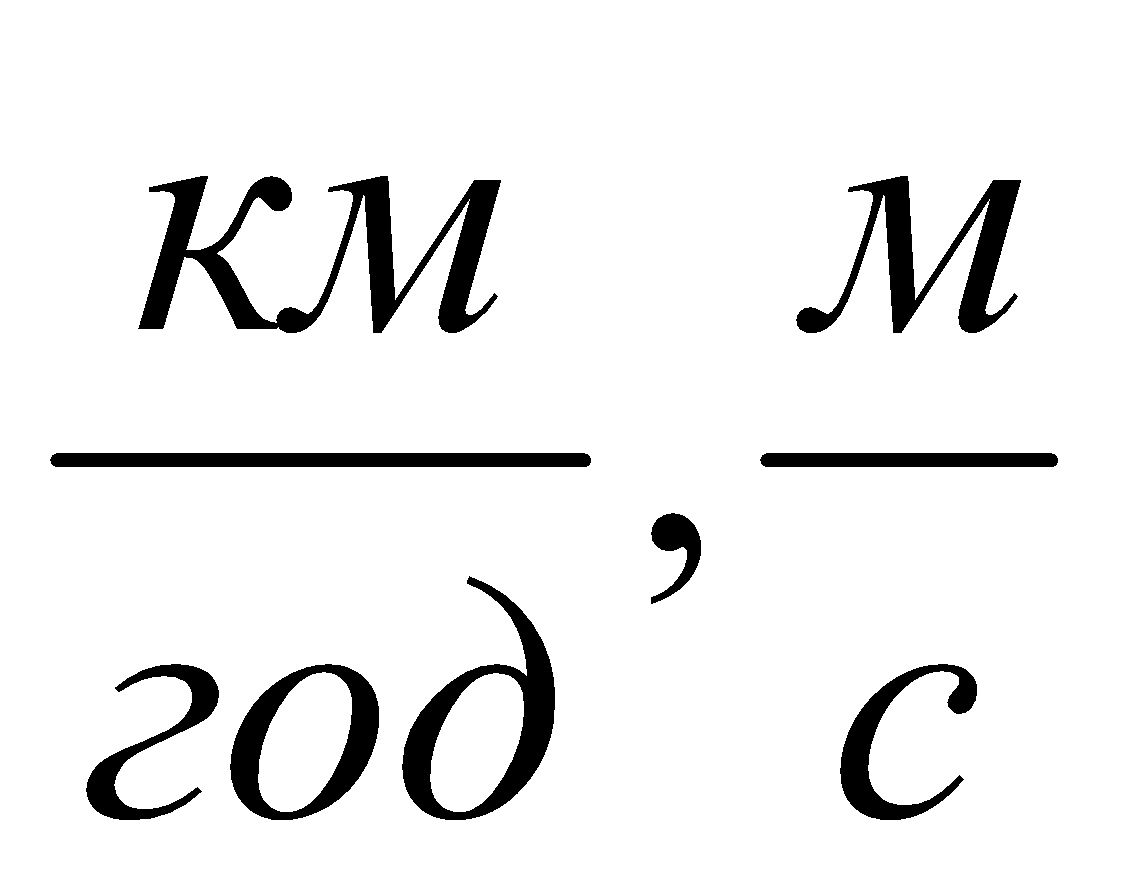 Розв’язання прямих та обернених задач різних типів, які виникають із повсякденних життєвих ситуацій, Обчислення периметра многокутника та площі прямокутника різними (відомими) способами. Пропонований зміст Вимірювання величин (довжини, маси, температури, часу, місткості (об’єму), вартості, швидкості, площі) за допомогою підручних засобів та вимірювальних приладів. Одиниці вимірювання величин та співвідношення між ними. Запис результатів вимірювання величин.Довжина. Одиниці вимірювання довжини: мм, см, дм, м, км. Співвідношення між одиницями вимірювання довжини.Місткість (об’єм). Одиниця вимірювання місткості (об’єму): л. Співвідношення між одиницями вимірювання місткості (об’єму).Маса. Одиниці вимірювання маси: г, кг, ц, т. Площа. Одиниці вимірювання площі: мм2, см2, дм2, м2, а (сотка), га, км2. Співвідношення між одиницями вимірювання площі.Час. Основні одиниці вимірювання часу: с, хв, год, доба. Співвідношення між ними. Електронний та механічний годинники. Визначення часу за годинником за 12-годинною та 24-годинною системами. Визначення часу з точністю до хвилини. Використання годинника і календаря для відстежування та планування подій свого життя. Визначення тривалості події, початку та її закінчення.Гроші. Операції з грошима. Одиниці вартості: копійка (к.), гривня (грн). Різниця між поняттями копійки та монети. Розрахунок вартості, поняття решти, скільки не вистачає, розмін грошей на дрібніші, обмін валюти тощо (фінансові задачі).Швидкість тіла у прямолінійному рівномірному русі. Одиниці швидкості ( та ін.). Залежність між швидкістю тіла, часом і пройденим шляхом при рівномірному прямолінійному русі та формули для їх обчислення. Практично зорієнтовані задачі рух. Іменовані числа.Порівняння, додавання і віднімання іменованих чисел. Множення і ділення іменованих чисел на одноцифрове число.Розв’язання прямих та обернених задач різних типів, які виникають із повсякденних життєвих ситуацій, Обчислення периметра многокутника та площі прямокутника різними (відомими) способами. Пропонований зміст Вимірювання величин (довжини, маси, температури, часу, місткості (об’єму), вартості, швидкості, площі) за допомогою підручних засобів та вимірювальних приладів. Одиниці вимірювання величин та співвідношення між ними. Запис результатів вимірювання величин.Довжина. Одиниці вимірювання довжини: мм, см, дм, м, км. Співвідношення між одиницями вимірювання довжини.Місткість (об’єм). Одиниця вимірювання місткості (об’єму): л. Співвідношення між одиницями вимірювання місткості (об’єму).Маса. Одиниці вимірювання маси: г, кг, ц, т. Площа. Одиниці вимірювання площі: мм2, см2, дм2, м2, а (сотка), га, км2. Співвідношення між одиницями вимірювання площі.Час. Основні одиниці вимірювання часу: с, хв, год, доба. Співвідношення між ними. Електронний та механічний годинники. Визначення часу за годинником за 12-годинною та 24-годинною системами. Визначення часу з точністю до хвилини. Використання годинника і календаря для відстежування та планування подій свого життя. Визначення тривалості події, початку та її закінчення.Гроші. Операції з грошима. Одиниці вартості: копійка (к.), гривня (грн). Різниця між поняттями копійки та монети. Розрахунок вартості, поняття решти, скільки не вистачає, розмін грошей на дрібніші, обмін валюти тощо (фінансові задачі).Швидкість тіла у прямолінійному рівномірному русі. Одиниці швидкості ( та ін.). Залежність між швидкістю тіла, часом і пройденим шляхом при рівномірному прямолінійному русі та формули для їх обчислення. Практично зорієнтовані задачі рух. Іменовані числа.Порівняння, додавання і віднімання іменованих чисел. Множення і ділення іменованих чисел на одноцифрове число.Розв’язання прямих та обернених задач різних типів, які виникають із повсякденних життєвих ситуацій, Обчислення периметра многокутника та площі прямокутника різними (відомими) способами. Пропонований зміст Вимірювання величин (довжини, маси, температури, часу, місткості (об’єму), вартості, швидкості, площі) за допомогою підручних засобів та вимірювальних приладів. Одиниці вимірювання величин та співвідношення між ними. Запис результатів вимірювання величин.Довжина. Одиниці вимірювання довжини: мм, см, дм, м, км. Співвідношення між одиницями вимірювання довжини.Місткість (об’єм). Одиниця вимірювання місткості (об’єму): л. Співвідношення між одиницями вимірювання місткості (об’єму).Маса. Одиниці вимірювання маси: г, кг, ц, т. Площа. Одиниці вимірювання площі: мм2, см2, дм2, м2, а (сотка), га, км2. Співвідношення між одиницями вимірювання площі.Час. Основні одиниці вимірювання часу: с, хв, год, доба. Співвідношення між ними. Електронний та механічний годинники. Визначення часу за годинником за 12-годинною та 24-годинною системами. Визначення часу з точністю до хвилини. Використання годинника і календаря для відстежування та планування подій свого життя. Визначення тривалості події, початку та її закінчення.Гроші. Операції з грошима. Одиниці вартості: копійка (к.), гривня (грн). Різниця між поняттями копійки та монети. Розрахунок вартості, поняття решти, скільки не вистачає, розмін грошей на дрібніші, обмін валюти тощо (фінансові задачі).Швидкість тіла у прямолінійному рівномірному русі. Одиниці швидкості ( та ін.). Залежність між швидкістю тіла, часом і пройденим шляхом при рівномірному прямолінійному русі та формули для їх обчислення. Практично зорієнтовані задачі рух. Іменовані числа.Порівняння, додавання і віднімання іменованих чисел. Множення і ділення іменованих чисел на одноцифрове число.Розв’язання прямих та обернених задач різних типів, які виникають із повсякденних життєвих ситуацій, Обчислення периметра многокутника та площі прямокутника різними (відомими) способами. 4. Змістова лінія «Просторові відношення. Геометричні фігури»4. Змістова лінія «Просторові відношення. Геометричні фігури»4. Змістова лінія «Просторові відношення. Геометричні фігури»4. Змістова лінія «Просторові відношення. Геометричні фігури»1222Орієнтується на площині і в просторі, рухається за визначеним маршрутом; планує маршрути пересуванняУчень / учениця:- описує і складає маршрути для подорожей, використовуючи відповідну математичну лексику, знаки, які пов’язані з напрямом і поворотом;- переміщується (реально і віртуально) визначеним маршрутом [Учень / учениця:- описує і складає маршрути для подорожей, використовуючи відповідну математичну лексику, знаки, які пов’язані з напрямом і поворотом;- переміщується (реально і віртуально) визначеним маршрутом [Учень / учениця:- описує і складає маршрути для подорожей, використовуючи відповідну математичну лексику, знаки, які пов’язані з напрямом і поворотом;- переміщується (реально і віртуально) визначеним маршрутом [Розпізнає знайомі геометричні фігури у фігурах складної формиУчень / учениця:- розпізнає і класифікує за істотними ознаками геометричні фігури, прямі й непрямі кути ;- розпізнає геометричні фігури, визначає їх елементи;- визначає знайомі геометричні фігури у фігурах складної конфігурації, на предметах навколишнього середовища, малюнка;- класифікує та порівнює геометричні фігури (за формою, розміром, площею, периметром, іншими ознаками тощо) Учень / учениця:- розпізнає і класифікує за істотними ознаками геометричні фігури, прямі й непрямі кути ;- розпізнає геометричні фігури, визначає їх елементи;- визначає знайомі геометричні фігури у фігурах складної конфігурації, на предметах навколишнього середовища, малюнка;- класифікує та порівнює геометричні фігури (за формою, розміром, площею, периметром, іншими ознаками тощо) Учень / учениця:- розпізнає і класифікує за істотними ознаками геометричні фігури, прямі й непрямі кути ;- розпізнає геометричні фігури, визначає їх елементи;- визначає знайомі геометричні фігури у фігурах складної конфігурації, на предметах навколишнього середовища, малюнка;- класифікує та порівнює геометричні фігури (за формою, розміром, площею, периметром, іншими ознаками тощо) Створює з геометричних фігур різні конструкції; будує площинні фігури за заданими розмірамиУчень / учениця:- моделює геометричні фігури із підручного матеріалу;- будує площинні фігури (трикутник, прямокутник, коло) за заданими розмірами ;- створює різні конструкції, поєднуючи між собою площинні та об’ємні фігури Учень / учениця:- моделює геометричні фігури із підручного матеріалу;- будує площинні фігури (трикутник, прямокутник, коло) за заданими розмірами ;- створює різні конструкції, поєднуючи між собою площинні та об’ємні фігури Учень / учениця:- моделює геометричні фігури із підручного матеріалу;- будує площинні фігури (трикутник, прямокутник, коло) за заданими розмірами ;- створює різні конструкції, поєднуючи між собою площинні та об’ємні фігури Пропонований зміст Опис та складання маршрутів для подорожей, які пов’язані з напрямом і поворотом. Елементи кола та круга: центр, радіус, діаметр. Властивості діаметра.Кут. Види кутів: прямі, гострі, тупі. Істотні ознаки геометричних фігур (трикутник, прямокутник, багатокутник, коло і круг; куб, піраміда, паралелепіпед, куля, конус, циліндр).Класифікація та порівняння геометричних фігур (за формою, розміром, площею, периметром, іншими ознаками тощо). Створення різних конструкцій із геометричних фігур.Побудова площинних фігур заданих розмірів.Пропонований зміст Опис та складання маршрутів для подорожей, які пов’язані з напрямом і поворотом. Елементи кола та круга: центр, радіус, діаметр. Властивості діаметра.Кут. Види кутів: прямі, гострі, тупі. Істотні ознаки геометричних фігур (трикутник, прямокутник, багатокутник, коло і круг; куб, піраміда, паралелепіпед, куля, конус, циліндр).Класифікація та порівняння геометричних фігур (за формою, розміром, площею, периметром, іншими ознаками тощо). Створення різних конструкцій із геометричних фігур.Побудова площинних фігур заданих розмірів.Пропонований зміст Опис та складання маршрутів для подорожей, які пов’язані з напрямом і поворотом. Елементи кола та круга: центр, радіус, діаметр. Властивості діаметра.Кут. Види кутів: прямі, гострі, тупі. Істотні ознаки геометричних фігур (трикутник, прямокутник, багатокутник, коло і круг; куб, піраміда, паралелепіпед, куля, конус, циліндр).Класифікація та порівняння геометричних фігур (за формою, розміром, площею, периметром, іншими ознаками тощо). Створення різних конструкцій із геометричних фігур.Побудова площинних фігур заданих розмірів.Пропонований зміст Опис та складання маршрутів для подорожей, які пов’язані з напрямом і поворотом. Елементи кола та круга: центр, радіус, діаметр. Властивості діаметра.Кут. Види кутів: прямі, гострі, тупі. Істотні ознаки геометричних фігур (трикутник, прямокутник, багатокутник, коло і круг; куб, піраміда, паралелепіпед, куля, конус, циліндр).Класифікація та порівняння геометричних фігур (за формою, розміром, площею, периметром, іншими ознаками тощо). Створення різних конструкцій із геометричних фігур.Побудова площинних фігур заданих розмірів.5. Змістова лінія «Робота з даними»5. Змістова лінія «Робота з даними»5. Змістова лінія «Робота з даними»5. Змістова лінія «Робота з даними»1222Аналізує проблемні ситуації, що виникають у житті; описує проблемні життєві ситуації за допомогою групи величин, які пов’язані між собоюУчень / учениця:- читає, знаходить, аналізує, порівнює інформацію, подану в таблицях, графіках, на схемах, діаграмах ;- описує проблемні життєві ситуації, які ґрунтуються на конкретних даних, за допомогою групи величин, пов’язаних між собою Учень / учениця:- читає, знаходить, аналізує, порівнює інформацію, подану в таблицях, графіках, на схемах, діаграмах ;- описує проблемні життєві ситуації, які ґрунтуються на конкретних даних, за допомогою групи величин, пов’язаних між собою Учень / учениця:- читає, знаходить, аналізує, порівнює інформацію, подану в таблицях, графіках, на схемах, діаграмах ;- описує проблемні життєві ситуації, які ґрунтуються на конкретних даних, за допомогою групи величин, пов’язаних між собою Перетворює інформацію (почуту, побачену, прочитану) різними способами у схему, таблицю, схематичний рисунокУчень / учениця:- представляє дані за допомогою таблиць, схем,  стовпчикових та кругових діаграм ;- використовує на практичному рівні різні способи подання конкретних даних Учень / учениця:- представляє дані за допомогою таблиць, схем,  стовпчикових та кругових діаграм ;- використовує на практичному рівні різні способи подання конкретних даних Учень / учениця:- представляє дані за допомогою таблиць, схем,  стовпчикових та кругових діаграм ;- використовує на практичному рівні різні способи подання конкретних даних Обирає дані, необхідні і достатні для розв’язання проблемної ситуації; обґрунтовує вибір дій для розв’язання проблемної ситуації; розв’язує проблемну ситуацію різними способамиУчень / учениця:- добирає дані, необхідні й достатні для розв’язання проблемної ситуації;- обґрунтовує вибір дій із даними для розв’язання проблемної ситуації ;- розв’язує різними способами проблемну ситуацію, використовуючи наявні дані Учень / учениця:- добирає дані, необхідні й достатні для розв’язання проблемної ситуації;- обґрунтовує вибір дій із даними для розв’язання проблемної ситуації ;- розв’язує різними способами проблемну ситуацію, використовуючи наявні дані Учень / учениця:- добирає дані, необхідні й достатні для розв’язання проблемної ситуації;- обґрунтовує вибір дій із даними для розв’язання проблемної ситуації ;- розв’язує різними способами проблемну ситуацію, використовуючи наявні дані Досліджує різні шляхи розв’язання проблемної ситуації, обирає раціональний шлях її розв’язанняУчень / учениця:- досліджує різні шляхи розв’язування проблемної ситуації, спираючись на наявні дані ;- обирає раціональний шлях розв’язання проблемної ситуації з огляду на наявні дані Учень / учениця:- досліджує різні шляхи розв’язування проблемної ситуації, спираючись на наявні дані ;- обирає раціональний шлях розв’язання проблемної ситуації з огляду на наявні дані Учень / учениця:- досліджує різні шляхи розв’язування проблемної ситуації, спираючись на наявні дані ;- обирає раціональний шлях розв’язання проблемної ситуації з огляду на наявні дані Пропонований змістЗчитування даних з таблиць, схем, діаграм.Використання інформації, яка представлена у різних формах, для відповіді на запитання, які виходять за межі безпосереднього зчитування даних.Представлення даних за допомогою таблиць, схем, стовпчикових та кругових діаграм.Дослідження різних шляхів розв’язування проблемної ситуації та добір доцільного.Пропонований змістЗчитування даних з таблиць, схем, діаграм.Використання інформації, яка представлена у різних формах, для відповіді на запитання, які виходять за межі безпосереднього зчитування даних.Представлення даних за допомогою таблиць, схем, стовпчикових та кругових діаграм.Дослідження різних шляхів розв’язування проблемної ситуації та добір доцільного.Пропонований змістЗчитування даних з таблиць, схем, діаграм.Використання інформації, яка представлена у різних формах, для відповіді на запитання, які виходять за межі безпосереднього зчитування даних.Представлення даних за допомогою таблиць, схем, стовпчикових та кругових діаграм.Дослідження різних шляхів розв’язування проблемної ситуації та добір доцільного.Пропонований змістЗчитування даних з таблиць, схем, діаграм.Використання інформації, яка представлена у різних формах, для відповіді на запитання, які виходять за межі безпосереднього зчитування даних.Представлення даних за допомогою таблиць, схем, стовпчикових та кругових діаграм.Дослідження різних шляхів розв’язування проблемної ситуації та добір доцільного.Обов’язковий результат навчанняОчікувані результати121. Змістова лінія «Я пізнаю природу»1. Змістова лінія «Я пізнаю природу»Обирає в навколишньому світі або із запропонованих запитань  проблеми, що можна розв’язати дослідницьким способомУчень / учениця:- ставить запитання ; - пояснює, чому обрав / -ла певну проблему природничого змісту як дослідницьку ;- окреслює проблему, перш ніж її вирішуватиВизначає мету спостережень/ досліджень; прогнозує можливі результати спостережень/ дослідженьУчень / учениця:- пояснює, навіщо він / вона виконує спостереження або дослід природничого змісту ;- прогнозує результат спостереження / досліду ;- порівнює здобутий результат із припущенням ;- висуває власні гіпотези Визначає послідовність кроків під час  спостереження/ експерименту; обирає необхідні умови дослідженняУчень / учениця:- складає план дослідження ;- планує самостійне спостереження/ експеримент ;- добирає відповідні матеріали, засоби, обладнанняПроводить спостереження за обраними або запропонованими природними явищами та об’єктами, проводить дослідження, створює навчальні моделіУчень / учениця:- проводить дослідження за природним об’єктом / явищем, описує його перебіг ;- застосовує відповідні матеріали, засоби, обладнання, прилади ;- досліджує воду, її три стани, властивості: температуру плавлення льоду та кипіння;  - досліджує воду як розчинник ;- розрізняє розчинні й нерозчинні у воді речовини;- досліджує ґрунт своєї місцевості, його склад (воду, пісок, глину тощо);- досліджує умови розвитку рослин ;  - розмножує рослини насінням, живцями, бульбами, листка;- спостерігає за рослинами і тваринами ;- спостерігає за зоряним небом Встановлює зв’язки між об’єктами і явищами природи; робить висновки із спостережень та досліджень разом з учителем або самостійноУчень / учениця:- описує властивості об’єктів дослідження ;- встановлює зв’язки між об’єктами і явищами природи;- з’ясовує, за яких умов відбуваються зміни ;- узагальнює результати досліджень ;- робить висновки із спостережень та досліджень разом з учителем або самостійно ;- переконує у правильності здобутих результатів і зроблених висновківВизначає фактори успіху, аналізує помилки, які виникають під час дослідження, змінює умови чи послідовність дій під час дослідженняУчень / учениця:- аналізує умови та послідовність кроків, здійснюючи дослідження ;- порівнює різні методи дослідження ;- виявляє причини невдач і пропонує шляхи їх виправлення;- оцінює чинники, які привели до успіху ;- дотримується правил безпеки під час проведення спостережень та дослідів Знаходить, систематизує (згідно з планом) інформацію про навколишній світ; використовує технічні прилади і пристрої для пошуку інформаціїУчень / учениця:- правильно використовує пристрої для пошуку і здобуття інформації природознавчого змісту ;- самостійно добирає та поширює необхідну інформацію природознавчого змісту ;- порівнює інформацію природничого змісту з відомих їй /йому та запропонованих джерел ;- перевіряє достовірність інформації природничого змістуПредставляє інформацію у вигляді малюнка, схеми, графіка, тексту, презентації тощоУчень / учениця:- застосовує предметні моделі, малюнки, схеми, графіки, тексти для пояснення явищ і об’єктів природи ;- готує повідомлення / презентації і представляє їх Пояснює важливість того, що вивчає, для власного життя, розрізняє в ньому головне і другорядне Учень/ учениця:- орієнтується на місцевості за Сонцем, компасом, місцевими ознаками ;- визначає сторони горизонту ;- читає (тлумачить) план і карту ;- пояснює користь рослин, тварин для власного життя ;- пояснює можливі загрози з боку тварин (небезпечні і хворі тварини), рослин (отруйні рослини) та грибів (отруйні гриби) ;- визначає загрози таких природних явищ, як гроза, ураган, паводок, пожежа ;- пояснює, як діяти в разі загрози урагану, паводку, пожежі тощо;- аналізує запропонований раціон харчування (або складає власний раціон здорового харчування);- визначає склад продуктів за написами на упаковках;- висловлює судження про корисність / шкідливість продуктів залежно від їхнього складу Визначає відоме і невідоме у проблемі, висловлює докази правильності суджень Учень / учениця:- формулює проблему, визначає відоме і невідоме в ній ;- знаходить шляхи вирішення проблеми й вирішує її ;- добирає докази правильності суджень Класифікує об’єкти навколишнього світу за кількома ознаками та властивостями Учень / учениця:- порівнює природні об’єкти за розміром, масою, кількістю тощо;- визначає ознаки живого у рослин, тварин і грибів ;- розрізняє трав’янисті рослини, кущі, дерева; культурні та дикорослі рослини ;- розпізнає червів, комах, павуків, риб, земноводних, плазунів, птахів, звірів (ссавців) ;- розрізняє рослиноїдних, м’ясоїдних, всеїдних тварин; свійських і диких тварин ;- розпізнає отруйні та їстівні гриби своєї місцевості;- розрізняє основні системи органів людини: опорно-рухову, травну, дихальну, серцево-судинну, органи чуття, кров, шкіру;Пропонований змістЯвища природи. Причинно-наслідкові зв’язки у природі.Прилади для вимірювання лінійних розмірів тіл, маси, часу, температури. Одиниці довжини, площі, об’єму, маси, часу, температури.Спостереження і досліди – методи дослідження природи. Повітря, його властивості. Рух повітря. Окремі рослини і тварини. Вплив довкілля на організм рослин і тварин. Масштаб. Орієнтування на місцевості. Компас.Сузір’я. Місяць – супутник Землі. Планети Сонячної системи. Галактика. Чумацький шлях.Зміна дня і ночі. Причини зміни пір року. Форма і розміри Землі. Горизонт. Організм людини. Здоровий спосіб життя. Охорона здоров’я.Складники здорового харчування: продукти тваринного і рослинного походження, сіль, цукор.Пропонований змістЯвища природи. Причинно-наслідкові зв’язки у природі.Прилади для вимірювання лінійних розмірів тіл, маси, часу, температури. Одиниці довжини, площі, об’єму, маси, часу, температури.Спостереження і досліди – методи дослідження природи. Повітря, його властивості. Рух повітря. Окремі рослини і тварини. Вплив довкілля на організм рослин і тварин. Масштаб. Орієнтування на місцевості. Компас.Сузір’я. Місяць – супутник Землі. Планети Сонячної системи. Галактика. Чумацький шлях.Зміна дня і ночі. Причини зміни пір року. Форма і розміри Землі. Горизонт. Організм людини. Здоровий спосіб життя. Охорона здоров’я.Складники здорового харчування: продукти тваринного і рослинного походження, сіль, цукор.2. Змістова лінія «Я у природі»2. Змістова лінія «Я у природі»12Діє в навколишньому світі з урахуванням взаємозв’язків між об’єктами живої і неживої природи Учень / учениця:- відповідально діє в природі ;- визначає важливість того, що вивчає про довкілля ;- висловлює свою думку стосовно того, що вивчає про довкілля, обґрунтовує її ;Встановлює зв’язки між діяльністю людини і станом навколишнього світу; складає правила поведінки в природіУчень / учениця:- розрізняє джерела енергії (відновлювані й невідновлювані) ;- пояснює корисність застосування відновлюваних джерел енергії ;- дотримується правил поведінки в природі Визначає приблизні витрати природних ресурсів, що використовуються в родині, шляхи їх зменшенняУчень / учениця:- встановлює за показаннями лічильників витрати води, газу, електроенергії родиною за місяць ;- пропонує власні шляхи зменшення витрат природних ресурсів;- сортує сміття на паперове, пластикове тощо і пояснює, навіщо це робитьПропонований змістТіла і речовини. Різноманіття речовин у довкіллі. Поширення води у природі, значення її для живих організмів. Колообіг води у природі.Значення повітря для рослин, тварин і людини. Джерела забруднення повітря. Корисні копалини (вугілля, нафта, газ, торф) та їхнє використання. Відновлювані джерела енергії (Сонце, вітер і вода) та їхнє використання.Організми ґрунтів. Роль живих організмів в утворенні ґрунту. Значення ґрунту для рослин і тварин.Людина в природі. Значення природи в житті людини.Охорона рослинного і тваринного світу. Природоохоронні території рідного краю. Економне використання води, електрики, газу в побуті.Пропонований змістТіла і речовини. Різноманіття речовин у довкіллі. Поширення води у природі, значення її для живих організмів. Колообіг води у природі.Значення повітря для рослин, тварин і людини. Джерела забруднення повітря. Корисні копалини (вугілля, нафта, газ, торф) та їхнє використання. Відновлювані джерела енергії (Сонце, вітер і вода) та їхнє використання.Організми ґрунтів. Роль живих організмів в утворенні ґрунту. Значення ґрунту для рослин і тварин.Людина в природі. Значення природи в житті людини.Охорона рослинного і тваринного світу. Природоохоронні території рідного краю. Економне використання води, електрики, газу в побуті.3. Змістова лінія «Я у рукотворному світі»3. Змістова лінія «Я у рукотворному світі»12Встановлює зв’язки між діяльністю людини і станом навколишнього світу; складає правила поведінки в навколишньому світі і дотримується їх Учень / учениця:- пояснює, що не всі матеріали, створені людиною, корисні для довкілля - використовує матеріали (пластмасу, гуму, скло, метал, папір) відповідно до їхніх властивостей Пояснює значущість винаходів у повсякденному житті, збереженні навколишнього світуУчень / учениця:- розповідає про винаходи та винахідників, пояснює вплив їхніх ідей на повсякденне життя та збереження довкілляПропонує власний спосіб розв’язання обраної або запропонованої проблемиУчень / учениця:- пропонує та обґрунтовує власну ідею розв’язання проблеми ;- перевіряє свою ідею різними способами;- використовує матеріали повторно (пластмасу, гуму, скло, метал, папір), пропонуючи власний спосіб розв’язання проблеми ;- аргументує доцільність повторного використання матеріалів Пропонований змістЛюдина і природа. Значення природи в житті людини.Охорона довкілля від забруднення. Охорона земних надр. Використання винаходів і відкриттів.Доцільність повторного використання матеріалів.Механізми та інструменти.Пропонований змістЛюдина і природа. Значення природи в житті людини.Охорона довкілля від забруднення. Охорона земних надр. Використання винаходів і відкриттів.Доцільність повторного використання матеріалів.Механізми та інструменти.Обов’язкові результати навчанняОчікувані результати навчання121. Змістова лінія «Технічна творчість та техніка»1. Змістова лінія «Технічна творчість та техніка»Самостійно добирає матеріали та технології для виготовлення виробуУчень / учениця:- розпізнає конструкційні матеріали візуально та на дотик ; - самостійно добирає конструкційні матеріали для виготовлення виробу з готових елементів (використання металевих, дерев’яних чи пластмасових конструкторів; готових елементів з паперу, пластику, деревини, пінопласту та інших для макетування);- самостійно добирає конструкційні матеріали для виготовлення виробу (за зразком та за власним задумом), зіставляючи їх властивості: папір, пластилін, полімерна глина чи солене тісто, тканина, нитки; неткані, природні  та інші матеріали Обирає об’єкт праці та прогнозує кінцевий результат власної діяльності; самостійно планує послідовність технологічних операцій під час виготовлення виробуУчень / учениця:- задумує об’єкт праці для виготовлення - прогнозує результат власної діяльності;- планує послідовність технологічних операцій із використанням технологічних карт ;- самостійно виконує знайомі технологічні операції з конструкційними матеріалами (використання паперу, ниток, тканини, природного матеріалу, пластиліну, пласких матеріалів; склеювання, складання, зв’язування тощо) ;Моделює, конструює та виготовляє виріб з готових елементів; виготовляє та оздоблює виріб відомими технологіямиУчень / учениця:- конструює виріб із рухомими частинами, використовуючи готові до складання елементи та деталі ;- порівнює старі та сучасні моделі різних технічних пристроїв і конструює моделі майбутнього;- створює задані форми з використанням всіх семи танів Танграму ;- самостійно виготовляє та оздоблює виріб знайомими технологіями;- створює та оздоблює виріб, дотримуючись логічної послідовності, за зразком чи власним задумом із різних конструкційних матеріалів та повторно використовуючи матеріали;- самостійно створює виріб за зразком (шаблоном) та власним задумом із використанням паперу, картону, ниток, природних матеріалів (предметні та сюжетні аплікації з природного матеріалу, нескладні сюжетні композиції, вироби в техніці орігамі, макети виробів із штучних матеріалів та картону, вироби об’ємної форми з паперу);- оздоблює виріб за зразком та власним задумом бісером, лелітками, тасьмою, стрічками та іншими матеріалами Пропонований змістМатеріали, інструменти та пристосування, необхідні для роботи. Добір конструкційних матеріалів, інструментів та пристосувань для виготовлення виробу. Оздоблення виготовлених виробів відомими техніками та матеріалами бісером, лелітками, тасьмою, стрічками тощо за власним задумом.Макетування виробів з деталей конструктора.Загальні відомості про способи виготовлення рухомих моделей з паперу і картону. Матеріали, інструменти та пристосування для виготовлення рухомих моделей. Послідовність виготовлення виробів об’ємної форми. Способи кріплення елементів. Пластичні матеріали для виготовлення виробів (пластилін, глина, полімерна глина, солоне тісто). Види та властивості тканин. Використання тканин. Використання у роботі тканини, ниток, нетканих матеріалів (пласка та об’ємна аплікація на основі простих симетричних та асиметричних форм), природних матеріалів та інших матеріалів (пласкі та об’ємні вироби). Розміщення елементів виробу на площині, з’єднання елементів у виріб.  Технологічна послідовність у виготовленні виробів за зразком та власним задумом. Послідовність дій під час виготовлення виробів технікою «Орігамі». Картон та пінопласт як штучний матеріал для макетування. Пропоновані об’єкти праці: виготовлення та оздоблення виробів об’ємної форми (транспортний засіб, будинки, вежі, роботи тощо); макетування виробів з деталей конструктора; виготовлення виробів з природних та пластичних матеріалів; виготовлення паперових моделей з рухомими деталями; виготовлення з пластичних матеріалів об’ємних фігур тварин, казок, тощо; створення колективних композицій з виготовлених виробів; виготовлення м’якої іграшки; вироби, виготовлені технікою «Орігамі»; сюжетні та предметні аплікації з паперу, пластиліну, природних матеріалів; аплікація з паперу, тканини, ниток, нетканих матеріалів, природних матеріалів; об’ємні статичні моделі (фігури) з пластиліну, полімерної глини чи соленого тіста; вироби об’ємної форми з паперу, тканини, ниток, нетканих та інших матеріалів.Пропоновані умови: персональний доступ учня / учениці до деталей конструкторів тощоПропонований змістМатеріали, інструменти та пристосування, необхідні для роботи. Добір конструкційних матеріалів, інструментів та пристосувань для виготовлення виробу. Оздоблення виготовлених виробів відомими техніками та матеріалами бісером, лелітками, тасьмою, стрічками тощо за власним задумом.Макетування виробів з деталей конструктора.Загальні відомості про способи виготовлення рухомих моделей з паперу і картону. Матеріали, інструменти та пристосування для виготовлення рухомих моделей. Послідовність виготовлення виробів об’ємної форми. Способи кріплення елементів. Пластичні матеріали для виготовлення виробів (пластилін, глина, полімерна глина, солоне тісто). Види та властивості тканин. Використання тканин. Використання у роботі тканини, ниток, нетканих матеріалів (пласка та об’ємна аплікація на основі простих симетричних та асиметричних форм), природних матеріалів та інших матеріалів (пласкі та об’ємні вироби). Розміщення елементів виробу на площині, з’єднання елементів у виріб.  Технологічна послідовність у виготовленні виробів за зразком та власним задумом. Послідовність дій під час виготовлення виробів технікою «Орігамі». Картон та пінопласт як штучний матеріал для макетування. Пропоновані об’єкти праці: виготовлення та оздоблення виробів об’ємної форми (транспортний засіб, будинки, вежі, роботи тощо); макетування виробів з деталей конструктора; виготовлення виробів з природних та пластичних матеріалів; виготовлення паперових моделей з рухомими деталями; виготовлення з пластичних матеріалів об’ємних фігур тварин, казок, тощо; створення колективних композицій з виготовлених виробів; виготовлення м’якої іграшки; вироби, виготовлені технікою «Орігамі»; сюжетні та предметні аплікації з паперу, пластиліну, природних матеріалів; аплікація з паперу, тканини, ниток, нетканих матеріалів, природних матеріалів; об’ємні статичні моделі (фігури) з пластиліну, полімерної глини чи соленого тіста; вироби об’ємної форми з паперу, тканини, ниток, нетканих та інших матеріалів.Пропоновані умови: персональний доступ учня / учениці до деталей конструкторів тощо2. Змістова лінія «Світ технологій»2. Змістова лінія «Світ технологій»12Читає та аналізує графічні зображення; виконує прості геометричні зображення та керується ними у процесі роботиУчень / учениця:- читає, розуміє та аналізує графічні зображення схем, дотримується їх у процесі роботи (використання технологічних карт, графічних зображень, малюнків) ;-  розмічає прямі лінії на папері і картоні ;- виконує прості геометричні побудови за зразком чи творчим задумом Дотримується безпечних прийомів праці під час використання інструментів та пристосуваньУчень / учениця:- самостійно дотримується безпечних прийомів праці під час використання інструментів та пристосувань (використання клею, інструментів та пристосувань з гострими частинами) Ощадно використовує матеріали; сортує відходи, дотримуючися відповідних правилУчень / учениця:- економно використовує матеріали під час виготовлення виробу ;  - сортує побутові відходи, дотримуючись відповідних правил;- самостійно створює виріб, повторно використовуючи матеріали (вироби з пластику, паперу, тканини, фольги та інше) ;Представляє одержаний результат власної або колективної діяльності та намагається оцінити йогоУчень / учениця:- розмірковує над результатом власної діяльності та презентує її - описує, аргументуючи свою думку, чого хотів / -ла досягти Пропонований змістІнструменти та пристосування для виготовлення виробів із сучасних штучних матеріалів (пластик, поролон, синтепон, синтетична вата тощо). Послідовність виготовлення простих виробів із використанням пластику, поролону, синтепону, синтетичної вати. Колаж. Квілінг. Комбінування різноманітних матеріалів для створення композиції-колажу, виробів технікою квілінг; послідовність виготовлення. Матеріали, інструменти та пристосування для виготовлення колажу, виробів технікою квілінг. Елементи графічної грамоти. Лінії. Правила розмічання ліній на папері і картоні. Розгортки прямокутної форми. Використання схем для послідовного виготовлення виробу. Властивості конструкційних матеріалів (види паперу, картону, ниток). Виготовлення об’ємних виробів з елементами вторинних матеріалів. Безпечні прийоми праці під час застосування інструментів та пристосувань. Економне використання матеріалів. Презентація власної (колективної) діяльності.Організація робочого місця. Загальні правила безпеки під час використання інструментів та пристосувань.Орієнтовні об’єкти праці: виготовлення виробів із сучасних штучних матеріалів; виготовлення сюжетної композиції-колажу за власним задумом; виготовлення виробів технікою квілінг; об’ємні статичні моделі (фігури) з пластиліну, полімерної глини чи соленого тіста; об’ємні макети виробів із штучних матеріалів; моделювання та створення виробу із використанням вторинних матеріалів; виготовлення розгорток прямокутної форми з паперу чи картону.Пропоновані умови: персональний доступ учня / учениці до матеріалів, технологічних карток (схем), необхідних для виготовлення виробу, інструментів та пристосувань, довідкових посібників (книжки з ілюстраціями до творів, набори малюнків до мультфільмів тощо).Організація екскурсій на підприємства, перегляд та обговорення відеофільмів про виробництво. Перегляд та обговорення фільмів (мультфільмів), у яких висвітлюється повторне та економне використання матеріалів.Пропонований змістІнструменти та пристосування для виготовлення виробів із сучасних штучних матеріалів (пластик, поролон, синтепон, синтетична вата тощо). Послідовність виготовлення простих виробів із використанням пластику, поролону, синтепону, синтетичної вати. Колаж. Квілінг. Комбінування різноманітних матеріалів для створення композиції-колажу, виробів технікою квілінг; послідовність виготовлення. Матеріали, інструменти та пристосування для виготовлення колажу, виробів технікою квілінг. Елементи графічної грамоти. Лінії. Правила розмічання ліній на папері і картоні. Розгортки прямокутної форми. Використання схем для послідовного виготовлення виробу. Властивості конструкційних матеріалів (види паперу, картону, ниток). Виготовлення об’ємних виробів з елементами вторинних матеріалів. Безпечні прийоми праці під час застосування інструментів та пристосувань. Економне використання матеріалів. Презентація власної (колективної) діяльності.Організація робочого місця. Загальні правила безпеки під час використання інструментів та пристосувань.Орієнтовні об’єкти праці: виготовлення виробів із сучасних штучних матеріалів; виготовлення сюжетної композиції-колажу за власним задумом; виготовлення виробів технікою квілінг; об’ємні статичні моделі (фігури) з пластиліну, полімерної глини чи соленого тіста; об’ємні макети виробів із штучних матеріалів; моделювання та створення виробу із використанням вторинних матеріалів; виготовлення розгорток прямокутної форми з паперу чи картону.Пропоновані умови: персональний доступ учня / учениці до матеріалів, технологічних карток (схем), необхідних для виготовлення виробу, інструментів та пристосувань, довідкових посібників (книжки з ілюстраціями до творів, набори малюнків до мультфільмів тощо).Організація екскурсій на підприємства, перегляд та обговорення відеофільмів про виробництво. Перегляд та обговорення фільмів (мультфільмів), у яких висвітлюється повторне та економне використання матеріалів.3. Змістова лінія «Світ ремесел»3. Змістова лінія «Світ ремесел»12Самостійно виконує прості технологічні операції традиційних та сучасних ремесел Учень/ учениця:- висловлює думку щодо виробів, оздоблених традиційними та сучасними ремеслами ;- розпізнає технологічні операції традиційних і сучасних ремесел ;- самостійно оздоблює виріб, застосовуючи елементи традиційних та сучасних ремесел Самостійно створює виріб, застосовуючи технології традиційних та сучасних ремеселУчень / учениця:- зіставляє та розрізняє вироби, виготовлені традиційними та сучасними ремеслами (гончарство, ткацтво, витинанка, різьблення та інше) ;- висловлює власну позицію щодо важливості відродження та збереження традиційних ремесел; Пропонований змістСтворення та оздоблення простих виробів за зразком та власним задумом, із застосуванням традиційних ремесел або технік декоративно-ужиткового мистецтва.Способи плетіння зі стрічок, товстих ниток, шнурів. Основні прийоми роботи та послідовність виготовлення виробів технікою плетіння.Уявлення про особливості сюжетних витинанок різних регіонів України. Послідовність дій під час виготовлення витинанки за шаблоном чи власним задумом. Оздоблення виробів технікою вишивки. Матеріали, інструменти та пристосування, основні прийоми роботи, послідовність виготовлення виробів технікою вишивки.Писанка як один із символів України. Орнамент. Декорування писанок. Орієнтовні об’єкти праці: виготовлення виробів технікою плетіння (ляльки-мотанки, закладки, сувеніри тощо); вироби з елементами витинанки, з глини тощо; оздоблення виробів швами «вперед голка» та «назад голка» (частини одягу, серветка, листівка, картина, тощо);виготовлення аплікацій писанки відомими техніками; декорування писанки. Перегляд та обговорення фільмів (мультфільмів), у яких висвітлюються технології традиційних та сучасних ремесел.Екскурсія (реальна чи віртуальна) до майстерень народних умільців, музеїв декоративно-ужиткового мистецтва, шкільних майстерень, на робочі місця, на виробництво з традиційними народними ремеслами.Пропонований змістСтворення та оздоблення простих виробів за зразком та власним задумом, із застосуванням традиційних ремесел або технік декоративно-ужиткового мистецтва.Способи плетіння зі стрічок, товстих ниток, шнурів. Основні прийоми роботи та послідовність виготовлення виробів технікою плетіння.Уявлення про особливості сюжетних витинанок різних регіонів України. Послідовність дій під час виготовлення витинанки за шаблоном чи власним задумом. Оздоблення виробів технікою вишивки. Матеріали, інструменти та пристосування, основні прийоми роботи, послідовність виготовлення виробів технікою вишивки.Писанка як один із символів України. Орнамент. Декорування писанок. Орієнтовні об’єкти праці: виготовлення виробів технікою плетіння (ляльки-мотанки, закладки, сувеніри тощо); вироби з елементами витинанки, з глини тощо; оздоблення виробів швами «вперед голка» та «назад голка» (частини одягу, серветка, листівка, картина, тощо);виготовлення аплікацій писанки відомими техніками; декорування писанки. Перегляд та обговорення фільмів (мультфільмів), у яких висвітлюються технології традиційних та сучасних ремесел.Екскурсія (реальна чи віртуальна) до майстерень народних умільців, музеїв декоративно-ужиткового мистецтва, шкільних майстерень, на робочі місця, на виробництво з традиційними народними ремеслами.4. Змістова лінія «Побут»4. Змістова лінія «Побут»12Безпечно використовує найпростіші прилади у побуті; самостійно організовує робоче місце відповідно до визначених потреб та завданьУчень / учениця:- безпечно поводиться з найпростішими побутовими приладами у власному побуті;- самостійно організовує робоче місце відповідно до власних потреб та визначених завдань (організація особистого побутуПланує та виконує дії у власному побутіУчень / учениця:- самостійно планує та реалізовує трудові дії у власному побуті (ремонтує іграшки, книжки відомими способами; доглядає за рослинами і тваринами; готує нескладні страви за рецептами; доглядає за одягом та взуттям) ;- пояснює важливість правил поведінки за столом, використовує столовий посуд за призначенням;- сервірує стіл для рідних до сніданку / обіду / вечеріЗа допомогою дорослих або самостійно розраховує орієнтовні витрати та кількість матеріалів для виготовлення виробуУчень / учениця:- спільно з дорослими чи самостійно розраховує приблизну кількість необхідних ресурсів для виготовлення виробу ;- самостійно робить припущення про потрібну кількість матеріалів для виконання простого завдання Обов’язкові результати навчанняОчікувані результати навчання 121. Змістова лінія «Я у світі інформації»1. Змістова лінія «Я у світі інформації»Пояснює основні інформаційні процеси у близькому для себе середовищі (дім, школа, вулиця) на основі власних спостереженьУчень / учениця:- наводить приклади інформаційних процесів у близькому для себе середовищі та описує їх сутність ;- визначає учасників інформаційних процесів та описує їхню інформаційну взаємодію ;- пояснює переваги і обмеження цифрових пристроїв та інформаційних технологій для опрацювання інформації ;- відстежує здійснення інформаційного процесу та виявляє порушення (наприклад, момент виникнення шуму) Знаходить інформацію, зберігає дані на цифрових носіях, перетворює інформацію з однієї форми в іншу за допомогою поданих шаблонів, порівнює різні способи представлення інформації, аналізує та впорядковує послідовностіУчень / учениця:- робить висновок щодо способу подання інформації (текстова, графічна, числова, звукова, відео тощо;-шукає інформацію за ключовими словами та зберігає результати пошуку;- заносить дані у попередньо створену та готову до використання базу (щоденник погоди, читацький щоденник чи блог, таблицю тощо) ;- наводить приклади того, що одні і ті ж дані можна представляти більш ніж одним способом чи кодуванням ;- обирає спосіб представлення даних для різних життєвих ситуацій ;- виконує кодування / розкодування повідомлень за запропонованим правилом ;- складає прості схеми та дає відповіді на запитання, користуючись такими схемами ;- вирізняє способи графічного представлення кількісних і якісних характеристик (організаційні діаграми – діаграми і графіки)Класифікує об’єкти за їх властивостями, зіставляє ознаки моделей реального і цифрового світу, аналізує вплив подій на властивості, досліджує об’єкти за допомогою створених моделейУчень / учениця:-  визначає об'єкти, їх  властивості та значення  ;- визначає групи об’єктів за їх властивостями, дає їм назви;- групує об’єкти (та/ або повідомлення, предмети, елементи тощо) за заданими чи самостійно визначеними ознаками];- знаходить помилки у групуванні об’єктів та пояснює їх  ;- висловлює припущення щодо події, яка змінила значення властивості об’єкта, прогнозує зміни значень властивостей залежно від настання події ;- називає оригінальні відповідники інформаційних та реальних моделей (глобус як модель Землі, автомобільні моделі, план приміщення тощо)  ;- експериментує з доступними моделями, фіксує зміни, що відбуваються, прогнозує результат експерименту ;- переводить задачу / проблему з однієї форми представлення в іншу (текстову у графічну, у короткий запис тощо) Висловлює припущення про достовірність інформації, отриманої з цифрових джерел, розрізняє факти і судженняУчень / учениця:- розрізняє істинні та хибні висловлювання ;- порівнює тексти з хибною та правдивою інформацію ;- зважає на те, що в Інтернеті розміщують повідомлення люди з різними намірами, зокрема і з комерційною метою ;- знаходить інформацію про нові ідеї і поняття, у разі сумніву шукає підтвердження з різних джерел;- визначає джерела, потрібні для підтвердження чи спростування інформації ;- визначає, чи вказаний автор статті ;- ідентифікує час розміщення відомостей ;- розпізнає надійні і ненадійні джерела інформації за URL-адресою (розпізнає основні доменні імена) ;- розпізнає факти та судження у життєвих ситуаціях Пропонований змістІнформаційні процеси. Спотворення інформації. Пошук відомостей та збереження результатів пошуку.Перетворення (конвертування, кодування) даних та інформації для збереження на  різних носіях. Види носіїв.Види інформації за формою подання (текстова, графічна, числова, звукова, відео тощо).Істинні та хибні висловлювання.Пошук хибних висловлювань у текстах (зображеннях, математичних записах тощо). Фейкова інформація в текстах, зображеннях, на відео тощо.Прості критерії оцінювання  надійності інтернет-сайтів.Факти та судження, способи  їх розпізнавання.Визначення URL-адреси інформаційного ресурсу (джерела інформації), поняття про авторство матеріалу.Групи об’єктів за декількома  спільними ознаками. Структурування елементів за категоріями (зокрема створення / заповнення структури папок).Упорядкування різних послідовностей для вирішення задач/ проблем, виявлення закономірностей і помилок у послідовностях.Прості схеми та діаграми для представлення якісних та кількісних характеристик.Пропонований змістІнформаційні процеси. Спотворення інформації. Пошук відомостей та збереження результатів пошуку.Перетворення (конвертування, кодування) даних та інформації для збереження на  різних носіях. Види носіїв.Види інформації за формою подання (текстова, графічна, числова, звукова, відео тощо).Істинні та хибні висловлювання.Пошук хибних висловлювань у текстах (зображеннях, математичних записах тощо). Фейкова інформація в текстах, зображеннях, на відео тощо.Прості критерії оцінювання  надійності інтернет-сайтів.Факти та судження, способи  їх розпізнавання.Визначення URL-адреси інформаційного ресурсу (джерела інформації), поняття про авторство матеріалу.Групи об’єктів за декількома  спільними ознаками. Структурування елементів за категоріями (зокрема створення / заповнення структури папок).Упорядкування різних послідовностей для вирішення задач/ проблем, виявлення закономірностей і помилок у послідовностях.Прості схеми та діаграми для представлення якісних та кількісних характеристик.2. Змістова лінія «Моя цифрова творчість»2. Змістова лінія «Моя цифрова творчість»12Розробляє алгоритми (зокрема для власної чи групової діяльності) з послідовних дій, умов, повтореньУчень / учениця:- визначає логічну послідовність подій ;- ідентифікує об’єкти на основі схем за допомогою запитань із відповідями «Так / Ні» (наприклад, класифікація тварин: має шерсть, має крила, має зуби – кажан) ;- розпізнає алгоритмічну і неалгоритмічну послідовність дій і наслідки порушення логіки подій ;- формулює логічні висловлювання з конструкціями «якщо – то...», «що буде, якщо змінити порядок інструкцій?»;- формулює логічні висловлювання з конструкціями «не», «і», «або» ;- розпізнає послідовність повторюваних дій та замінює їх алгоритмічною конструкцією циклу;- розрізняє цикли із повторенням заданої кількості разів та до виконання умови;- розпізнає алгоритми в різних способах подання під час розв’язання задач у повсякденній діяльності ;- складає лінійні, розгалужені та циклічні алгоритми на основі їх словесного опису для власної чи групової діяльності Створює згідно з планом або алгоритмом прості програми та налагоджує їх; прогнозує і формулює очікуваний результат створеної програмиУчень / учениця:- створює просту програму в навчальному середовищі на основі наданого алгоритму та налагоджує її ;- формулює очікуваний результат виконання створеної програми для різних початкових даних / сценаріїв роботи програми;- порівнює отриманий результат програми з очікуваним;- висловлює припущення щодо причини отримання неочікуваного результату Розкладає задачі на прості, які виконуються згідно з окремими інструкціями чи послідовністю інструкцій і навпаки (компонує)Учень / учениця:- визначає блоки команд, за допомогою яких можна розв’язати задачу ;- укладає блоки команд у правильному порядку для розв’язання задачі  ;- визначає логічні помилки у розбитті алгоритму на блоки чи при компонуванні алгоритму з блоків Створює інформаційні продукти, поєднуючи текст, зображення, звук тощо для представлення ідей та /або результатів діяльностіУчень / учениця:- створює документи для збереження даних, комунікації та поширення результатів діяльності індивідуальної або групової роботи за допомогою цифрових пристроїв ;- налаштовує основні інструменти комп’ютерної програми для створення простих зображень ;- створює прості мультимедійні продукти за підтримки вчителя/ вчительки, членів сім’ї або інших учнівПропонований змістПодії, послідовність подій. Інструкції щодо обробки подій для їх подання та виконання виконавцями.  Комбіновані задачі. Послідовність розв’язання комбінованої задачі. Лінійні, розгалужені та циклічні алгоритми.Логічне слідування.Створення програм у простих дитячих середовищах. Створення програм за наданим алгоритмом.Очікуваний результат. Різні шляхи його досягнення. Перевірка результату.Прості і складні проблеми. Конструювання. Прості та складені алгоритми. Логічні та алгоритмічні помилки у скомпонованій програмі.Комп’ютерні програми для створення інформаційних продуктів, інструменти та їх налаштування.Створення простих текстів, зображень, відео тощо та документів з їх поєднанням. Прості операції з таблицями.Презентування створених продуктів.Пропонований змістПодії, послідовність подій. Інструкції щодо обробки подій для їх подання та виконання виконавцями.  Комбіновані задачі. Послідовність розв’язання комбінованої задачі. Лінійні, розгалужені та циклічні алгоритми.Логічне слідування.Створення програм у простих дитячих середовищах. Створення програм за наданим алгоритмом.Очікуваний результат. Різні шляхи його досягнення. Перевірка результату.Прості і складні проблеми. Конструювання. Прості та складені алгоритми. Логічні та алгоритмічні помилки у скомпонованій програмі.Комп’ютерні програми для створення інформаційних продуктів, інструменти та їх налаштування.Створення простих текстів, зображень, відео тощо та документів з їх поєднанням. Прості операції з таблицями.Презентування створених продуктів.3.  	Змістова лінія «Комунікація та співпраця»3.  	Змістова лінія «Комунікація та співпраця»12Керує своїми діями та пояснює власний внесок у спільний результат роботи команди, коментує успішні та невдалі кроки у процесі роботиУчень / учениця:- складає план виконання роботи з допомогою вчителя;- визначає відмінності ролей у групі;- розподіляє ролі в групі з переліку ролей, які надає вчитель;- виконує роль, яку пропонує група в результаті обговорення;- отримує та порівнює відгуки на створений інформаційний продукт для вдосконалення проекту ;- надає конструктивний зворотний зв’язок, пояснює, чому важливо працювати разом Пропонований змістГрупова взаємодія. Групові ролі. Зворотний зв’язок. Аргументовані відповіді. Планування групової діяльності. Лідер і виконавець. Відповідальність виконавця та свобода дій.Рефлексія щодо власної діяльності.Пропонований змістГрупова взаємодія. Групові ролі. Зворотний зв’язок. Аргументовані відповіді. Планування групової діяльності. Лідер і виконавець. Відповідальність виконавця та свобода дій.Рефлексія щодо власної діяльності.4. Змістова лінія «Я і цифрові пристрої»4. Змістова лінія «Я і цифрові пристрої»12Обирає цифрове середовище, пристрої, засоби для розв’язання життєвої задачі/ проблеми, пояснює свій вибірУчень / учениця:- пояснює роботу комп’ютерної системи, що складається із сукупності взаємопов’язаних пристроїв ;- збирає інформацію за допомогою цифрових пристроїв (фотографує, записує, диктує тощо) ;- описує взаємодію пристроїв комп’ютерної системи, їх можливості та обмеження ;- обирає зручні для себе способи роботи з пристроями введення та виведення даних, упевнено користується цими способами роботи ;- використовує цифрові пристрої для орієнтування в просторі і часі ;- описує основні функції доступних комп’ютерних пристроїв ;- порівнює подібні функції у різних цифрових пристроях;-  оцінює переваги і обмеження цифрових пристроїв для збирання і зберігання   даних за наданими критеріямиНалаштовує для власних потреб відповідне програмне середовище; визначає за допомогою правильної термінології збої у роботі доступних цифрових пристроїв, усуває прості несправностіУчень / учениця:- визначає прості апаратні та програмні збої, які можуть траплятись під час користування технікою;- усуває прості несправності (перезавантажити пристрій, перевірити живлення, перевірити наявність мережі, закрити і знову відкрити програму);- використовує  ігри та сайти, зважаючи на свій вік ;- досліджує комп’ютерні програми для того, щоб дізнатися про їх можливості ;- розпізнає, де зберігається програма та її дані (на пристрої чи онлайн) ;- Співпрацює та спілкується в захищених мережевих спільнотах для обміну думками, виконання спільних завдань, пошуку інформації та навчанняУчень / учениця:- добирає спосіб передачі інформації;- використовує онлайнові ресурси (електронну пошту, форуми, середовища спільної роботи) для спільної діяльності та обміну думками ;- структурує і впорядковує обрані веб-ресурси;- розрізняє веб-ресурси навчального та іншого призначення ;- доброзичливо та конструктивно коментує навчальні ресурси у захищеному середовищі ;- досліджує різні джерела цифрових даних, напр. онлайнові енциклопедії Пропонований змістЦифрові пристрої, їх призначення і взаємодія. Комп’ютерні системи. Використання цифрових пристроїв для розв’язування усталених та творчих завдань. Переваги, можливості та обмеження цифрових пристроїв різних видів.Правила експлуатації цифрових пристроїв.  Основні несправності цифрових пристроїв, збої у роботі програм,  шляхи їх усунення. Вікові обмеження і свідомий вибір програм для роботи. Налаштування програм під власні потреби.Пошук інформації. Види пошуку. Пошукові системи. Порівняння інформаційних ресурсів.Освітні веб-ресурси  і правила роботи з ними.Засоби і методи міжособистої комунікації в мережевих спільнотах.Етика спілкування в мережах і її дотримання. Спільне та відмінне між реальним та віртуальним спілкуванням.Поняття про гіпертекст, гіперпосилання. Навігація в мережах.Пропонований змістЦифрові пристрої, їх призначення і взаємодія. Комп’ютерні системи. Використання цифрових пристроїв для розв’язування усталених та творчих завдань. Переваги, можливості та обмеження цифрових пристроїв різних видів.Правила експлуатації цифрових пристроїв.  Основні несправності цифрових пристроїв, збої у роботі програм,  шляхи їх усунення. Вікові обмеження і свідомий вибір програм для роботи. Налаштування програм під власні потреби.Пошук інформації. Види пошуку. Пошукові системи. Порівняння інформаційних ресурсів.Освітні веб-ресурси  і правила роботи з ними.Засоби і методи міжособистої комунікації в мережевих спільнотах.Етика спілкування в мережах і її дотримання. Спільне та відмінне між реальним та віртуальним спілкуванням.Поняття про гіпертекст, гіперпосилання. Навігація в мережах.5. Змістова лінія «Відповідальність та безпека в інформаційному суспільстві»5. Змістова лінія «Відповідальність та безпека в інформаційному суспільстві»12Відповідально використовує технології для власної безпеки, регулює власний час роботи з цифровими пристроями, обговорює різні наслідки використання інформаційних технологій у школі, на вулиці, вдома тощоУчень / учениця:- дотримується стратегій уникнення проблем, що випливають з необачного використання комп’ютерних пристроїв та мереж (вихід з облікового запису, щоб ним не скористались інші, приватність особистої інформації)];- дотримується часових обмежень користування цифровими пристроями;- дотримується погоджених правил поведінки онлайн вдома та у школі ;- звертається до дорослих, якщо відчуває занепокоєння під час використання цифрових пристроїв чи програм ;- узгоджує з дорослими завантаження файлів та програм ;Добирає належні засоби для спілкування з іншими особами, зокрема з людьми з особливими потребами безпосередньо та через Інтернет, усвідомлює відповідальність за свою діяльність в Інтернеті; рекомендує цікаві та безпечні сайти своїм друзямУчень / учениця:- визначає позитивну і негативну соціальну та етичну поведінку щодо використання технологій ;- добирає оптимальні форми подання інформації під час спілкування з людьми з особливими потребами та іншої культури  безпосередньо і в мережі ;- ідентифікує прийнятну та неприйнятну поведінку в цифровому середовищі ;- висловлює занепокоєння з приводу сумнівних контактів та змісту в мережі ;- пояснює наслідки поширення інформації в мережі ;- використовує відомі йому / їй технології і пристрої для оптимального спілкування з іншими людьми Відвідує тільки корисні і безпечні сайти; дотримується правил використання власних і чужих творівУчень / учениця:- шанує права творців інформаційних продуктів;- цитує та вказує джерела запозичених ідей чи матеріалів;- прогнозує наслідки плагіату в повсякденному житті та онлайн ;-не списує і не дає списувати ;Пропонований зміст Наслідки небезпечної та некоректної роботи з цифровими пристроями і програмами  безпосередньо та в мережах. Етика та безпека цифрової поведінки, цифрова репутація та цифровий слід. Відповідальна поведінка онлайн. Конфіденційність даних, приватність інформації. Сильні і слабкі паролі. Джерела отримання допомоги в прикрих і тривожних ситуаціях.Культура в мережах, особливості комунікації з людьми іншої культури та з особливими потребами. Відповідальність за порушення правил взаємодії.Модель адекватного реагування в сумнівних ситуаціях.Cпособи визначення і позначення авторства інформаційних продуктів. Поняття про захист авторських прав.Наслідки та ризики використання плагіату (списування).Пропонований зміст Наслідки небезпечної та некоректної роботи з цифровими пристроями і програмами  безпосередньо та в мережах. Етика та безпека цифрової поведінки, цифрова репутація та цифровий слід. Відповідальна поведінка онлайн. Конфіденційність даних, приватність інформації. Сильні і слабкі паролі. Джерела отримання допомоги в прикрих і тривожних ситуаціях.Культура в мережах, особливості комунікації з людьми іншої культури та з особливими потребами. Відповідальність за порушення правил взаємодії.Модель адекватного реагування в сумнівних ситуаціях.Cпособи визначення і позначення авторства інформаційних продуктів. Поняття про захист авторських прав.Наслідки та ризики використання плагіату (списування).Обов’язкові результати навчання Очікувані результати навчання12Змістова лінія «Безпека»Змістова лінія «Безпека»Пояснює, що робити в небезпечних ситуаціях вдома, у школі та навколишньому світіУчень / учениця:- пояснює та зіставляє ознаки безпечної і небезпечної ситуації;- моделює ситуації безпечної поведінки з побутовими приладами, речовинами ;- моделює доцільну поведінку в небезпечних ситуаціях (вогонь, вода, газ, небезпечні об’єкти)Прогнозує можливі наслідки своїх дій (рішень) для себе та інших осібУчень / учениця:- прогнозує наслідки власної необачної поведінки вдома;- прогнозує можливі небезпеки, які можуть спричинити його дії у довкіллі;- прогнозує можливі наслідки опосередкованої небезпеки (пожежа, витік газу в іншій квартирі, іншому будинку тощо);- прогнозує ймовірні наслідки власних рішень та поведінки в різних ситуаціях шкільного життя (у класі, їдальні, спортзалі тощо) Аналізує позитивний і негативний вплив на вибір здорової та безпечної поведінкиУчень / учениця:- аналізує корисні та шкідливі впливи (батьки, вчителі, друзі, ЗМІ, соцмережі, Інтернет тощо) на вибір безпечної поведінки ;- розрізняє позитивний і негативний впливи організацій та груп на безпеку людей Вирішує, як діяти у повсякденних ситуаціях із користю для здоров’я, безпеки та добробуту Учень / учениця:- ухвалює рішення щодо власної безпечної поведінки з огляду на ситуації, пов’язані з чужими людьми - розрізняє і використовує відповідні засоби захисту (шолом, рукавиці, наколінники тощо) за потреби Поводиться безпечно з огляду на себе та інших осіб вдома, у школі, на вулиці, у громадських місцяхУчень / учениця:- дотримується правил безпечної поведінки вдома, у школі, у громадських місцях (вогонь, вода, газ, побутові хімічні сполуки тощо);- дотримується правил безпечної поведінки під час занять спортом чи активного дозвілля ;- поводиться безпечно у природі ;- дотримується правил поведінки з підозрілими предметами та речами, забутими у громадських місцях ;- дотримується правил безпечної поведінки з чужими людьми Визначає потребу у допомозі собі та іншим особам, оцінює можливості її наданняУчень / учениця:- моделює звернення по допомогу в різні служби в разі небезпечних ситуацій, описуючи ситуацію чітко і зрозуміло;- моделює надання допомоги собі та іншим у разі потреб;- обирає дорослих, яким можна довіряти в разі небезпечних життєвих ситуацій ;- розрізняє ресурси, які можна використати в разі небезпекиНамагається критично оцінювати інформацію щодо товарів і послугУчень / учениця:- аналізує та критично оцінює безпечність відповідних засобів та спорядження (речі та одяг) для активного дозвілля Демонструє різноманітні практики поведінки, які запобігають або зменшують ризики для життя і здоров’яУчень / учениця:- аналізує власну поведінку для запобігання або зменшення ризику для життя та здоров’я;- застосовує правила збереження здоров’я від можливих небезпек зовнішнього середовища (водойми, сонячні промені, погодні умови, стихійні лиха тощо) ;- безпечно поводиться в мережі Інтернет;Пропонований змістБезпека життєдіяльностіБезпека вдома. Ймовірні наслідки власних рішень та поведінки для себе та інших. Відповідальність та доцільна поведінка в небезпечних ситуаціях (вогонь, вода, газ, побутові хімічні сполуки тощо). Правила користування джерелами водопостачання. Пожежна безпека. Правила користування обігрівальними приладами. Правила користування газовою плитою. Ознаки витоку газу. Порядок дій під час витоку газу. Опосередкована небезпека (пожежа в іншій квартирі, іншому будинку тощо). Звернення по допомогу в різні служби в разі небезпечних ситуацій.Безпека в школі. Ймовірні наслідки власних рішень та своєї поведінки в різних ситуаціях шкільного життя (у класі, їдальні, спортзалі тощо).Безпека в довкіллі Безпечна поведінка на вулиці. Безпека в населеному пункті. Правила поведінки дітей надворі. Дорожня безпека. Безпека руху пішоходів. Групи дорожніх знаків. Перехід дороги в умовах обмеженої оглядовості. Поведінка біля залізничної колії. Сигнали регулювання дорожнього руху. Види перехресть. Дорожньо-транспортні пригоди (ДТП). Активний відпочинок. Безпека під час занять спортом та активним дозвіллям (самокат, ролики, гіроскутер, скейтборд тощо). Використання відповідних особистих засобів захисту (шолом, рукавиці, наколінники тощо) за потреби. Безпечна поведінка у природі. Правила збереження здоров’я від можливих небезпек зовнішнього середовища (водойми, сонячні промені, погодні умови, стихійні лиха тощо). Бездомні тварини (безпечна поведінка). Ресурси, які можна використати в разі небезпеки. Поведінка в автономній ситуації на природі (якщо загубився, заблукав у лісі, горах, степу тощо). Спорядження (речі та одяг) для прогулянки на природу.Безпека в суспільстві. Безпечна поведінка у громадських місцях. Ознаки безпечної і небезпечної ситуації. Застережні знаки ( «небезпека ураження електричним струмом», «легкозаймиста речовина» тощо). Вихід із непередбачених ситуацій поза межами домівки, школи (відмова від пропозицій, що можуть мати негативні наслідки тощо). Правила поведінки з підозрілими предметами та речами, забутими у громадських місцях. Правила поведінки з чужими дорослими. Звернення по допомогу у відповідні служби в разі небезпечних життєвих ситуацій. Звернення за телефонами довіри. Корисні та шкідливі впливи на вибір безпечної поведінки (однолітки, знайомі, чужі люди, ЗМІ тощо). Позитивний та негативний впливи на безпеку людей організацій та груп. Мережа Інтернет та безпека. Пропонований змістБезпека життєдіяльностіБезпека вдома. Ймовірні наслідки власних рішень та поведінки для себе та інших. Відповідальність та доцільна поведінка в небезпечних ситуаціях (вогонь, вода, газ, побутові хімічні сполуки тощо). Правила користування джерелами водопостачання. Пожежна безпека. Правила користування обігрівальними приладами. Правила користування газовою плитою. Ознаки витоку газу. Порядок дій під час витоку газу. Опосередкована небезпека (пожежа в іншій квартирі, іншому будинку тощо). Звернення по допомогу в різні служби в разі небезпечних ситуацій.Безпека в школі. Ймовірні наслідки власних рішень та своєї поведінки в різних ситуаціях шкільного життя (у класі, їдальні, спортзалі тощо).Безпека в довкіллі Безпечна поведінка на вулиці. Безпека в населеному пункті. Правила поведінки дітей надворі. Дорожня безпека. Безпека руху пішоходів. Групи дорожніх знаків. Перехід дороги в умовах обмеженої оглядовості. Поведінка біля залізничної колії. Сигнали регулювання дорожнього руху. Види перехресть. Дорожньо-транспортні пригоди (ДТП). Активний відпочинок. Безпека під час занять спортом та активним дозвіллям (самокат, ролики, гіроскутер, скейтборд тощо). Використання відповідних особистих засобів захисту (шолом, рукавиці, наколінники тощо) за потреби. Безпечна поведінка у природі. Правила збереження здоров’я від можливих небезпек зовнішнього середовища (водойми, сонячні промені, погодні умови, стихійні лиха тощо). Бездомні тварини (безпечна поведінка). Ресурси, які можна використати в разі небезпеки. Поведінка в автономній ситуації на природі (якщо загубився, заблукав у лісі, горах, степу тощо). Спорядження (речі та одяг) для прогулянки на природу.Безпека в суспільстві. Безпечна поведінка у громадських місцях. Ознаки безпечної і небезпечної ситуації. Застережні знаки ( «небезпека ураження електричним струмом», «легкозаймиста речовина» тощо). Вихід із непередбачених ситуацій поза межами домівки, школи (відмова від пропозицій, що можуть мати негативні наслідки тощо). Правила поведінки з підозрілими предметами та речами, забутими у громадських місцях. Правила поведінки з чужими дорослими. Звернення по допомогу у відповідні служби в разі небезпечних життєвих ситуацій. Звернення за телефонами довіри. Корисні та шкідливі впливи на вибір безпечної поведінки (однолітки, знайомі, чужі люди, ЗМІ тощо). Позитивний та негативний впливи на безпеку людей організацій та груп. Мережа Інтернет та безпека. Змістова лінія «Здоров’я»Змістова лінія «Здоров’я»12Прогнозує можливі наслідки своїх дій (рішень) для себе та інших осіб Учень / учениця:- встановлює залежність між активним способом життя та здоров’ям людини, якістю і тривалістю її життя ;- пояснює, чому людина потребує відпочинку, фізичних вправ та раціонального харчування;- відзначає зміни емоцій, почуттів, настрою у співрозмовників і відповідно реагує;- досліджує особисті відносини (конфлікт, пробачення, довіра, заздрість, підтримка) Спостерігає за змінами у своєму тілі залежно від фізичного стану, настрою, виду діяльності, способу життя; пояснює та приймаєУчень / учениця:- описує, як зароджується життя людини, відбувається її розвиток та дорослішання ;- оцінює зміни у своєму тілі та зовнішньому вигляді як ознаки дорослішання ;Аналізує позитивний і негативний вплив на вибір здорової та безпечної поведінки Учень / учениця:- аналізує вплив друзів, сім’ї, засобів масової інформації на почуття, поведінку, настрій ;- наводить приклади позитивного впливу активного способу життя на якість та тривалість життя людини ; - аналізує способи запобігання неінфекційним та інфекційним захворюванням ;- пояснює, як навколишнє середовище, харчування, фізична активність, стрес та інші фактори впливають на здоров’я ;- визначає способи впливу сім’ї, друзів, однолітків, засобів масової інформації тощо на вибір здорової поведінки ;- аналізує ризики та небезпеку вживання алкоголю, тютюну, наркотиків, можливого хибного вживання інших речовин Сприймає критичну інформацію щодо себе та етично реагує на неїУчень / учениця:- аналізує інформацію щодо поліпшення власного розпорядку дня  та враховує іі ;Демонструє різноманітні практики поведінки, які запобігають або зменшують ризики для життя і здоров’яУчень / учениця:- звертається при поганому самопочутті по допомогу до відповідних фахівців ;- описує вияви погіршення свого здоров’я (наприклад, нежить, кашель, чхання), припускає, що могло спричинити захворювання;- наводить приклади дій, що допоможуть захистити в ситуації, яка несе загрозу здоров’ю;- здатний / -а відмовитися від пропозиції, зокрема щодо вживання алкоголю, тютюну, інших небезпечних речовин ;Обмірковує альтернативні рішення на користь здорового способу життяУчень / учениця:-  обґрунтовує свій вибір щодо здорової поведінки та уникнення вживання алкоголю, тютюну, наркотиків ;- визначає продукти та послуги, придатні для ведення здорового способу життя ;- аналізує шкоду алкоголю, тютюну, наркотиків;- розрізняє дозволені і заборонені для вживання речовини ;- визначає альтернативи шкідливим звичкам (наприклад, ігри з друзями, заняття спортом, хобі) Обирає діяльність, яка приносить задоволення та користьУчень / учениця:- надає перевагу спорту та прогулянкам на свіжому повітрі, подорожам з родиною та друзями;- обирає продукти харчування, орієнтуючись на свої харчові звички, смак і розуміння їхньої користі для здоров’я - визначає улюблені страви національної кухні та аналізує їх користьВирішує, як діяти у повсякденних ситуаціях із користю для здоров’я, безпеки та добробуту Учень / учениця:- визначає продукти, вживання яких потрібно обмежувати (з великим вмістом цукру, солі, жиру тощо);- порівнює норми споживання різних харчових продуктів;- пояснює, що існують захворювання, що є наслідком вживання алкоголю, тютюну та наркотиків, та необхідність лікування цих захворювань Намагається ощадно використовувати ресурсиУчень / учениця:- обгрунтовує ставлення до свого здоров’я як до важливого особистого ресурсу- помірковано використовує наявні природні ресурси (наприклад, збалансоване харчування) та особисті ( наприклад, власне здоров’я, фізичні можливості) у повсякденному житті  Намагається критично оцінювати інформацію щодо товарів і послугУчень / учениця:- вирізняє інформацію, корисну для збереження здоров’я, на пакуваннях та етикетках (складники, дата виготовлення, термін придатності тощо) ;- визначає вплив реклами на вибір продуктів та місць харчування Протидіє проявам тиску, неповаги та приниження щодо себе та інших осіб, самостійно або за допомогою дорослих залежно від ризикуУчень / учениця:- протидіє виявам неповаги та приниження, наприклад, висловлюючи свою позицію, кажучи «ні» тощо ;- пояснює іншим, що робити в ситуації, коли тебе дражнять, цькують, утискають чи залякують ;- демонструє іншим можливість вирішення конфліктів без насильстваПоводиться етично (демонструючи сумлінність, справедливість, чесність, відповідальність та ін.)Учень / учениця:- розпізнає та засуджує ознаки тиску і насилля ;- аргументує важливість родини, роль рідних (напр., батьків) для кожної людини;- пояснює особливе значення для людини морального і духовного здоров’я ;- порівнює різні види стосунків між людьми (родинні зв’язки, дружні, ділові стосунки, подружнє життя)Планує та організовує власне навчання, чергуючи його з відпочинкомУчень / учениця:- обгрунтовує потребу власного режиму розумової праці та відпочинку ;Пропонований змістЦінність і неповторність життя і здоров’я людини. Цілісність здоров’я. Чинники, що впливають на здоров’я. Охорона здоров’я дітей. Здоровий спосіб життя. Корисні звички. Показники здоров’я і розвитку дитини. Розумове та емоційне здоров’яЕмоції та вплив на них подій навколишнього світу, явищ природи, поведінки інших людей. Вплив друзів, сім’ї, засобів масової інформації на почуття, поведінку, настрій. Почуття (свої та інших) у конкретних ситуаціях. Особисті відносини (конфлікт, пробачення, довіра, заздрість, підтримка). Проблемні ситуації у школі та вдома, можливості їх розв’язання. Розв’язання конфліктів із ровесниками за допомогою словесних і несловесних засобів. Самостійна розумова праця. Способи зняття втоми (за допомогою гімнастики, дихальних вправ, музики, прогулянки, зміни виду діяльності тощо).Фізичне здоров’яСамопочуття. Вияви доброго та поганого самопочуття. Звернення і допомога при поганому самопочутті. Ушкодження шкіри та опіки (перша допомога та лікування). Інфекційні захворювання (причини появи, вакцинація).    Відновлення здоров’я після хвороби. Неінфекційні захворювання (причини появи, спосіб життя). Профілактика порушень зору, слуху, опорно-рухового апарату у школярів. Зміни у власному тілі та зовнішньому вигляді як ознаки дорослішання. Фізична активність. Вплив рухової активності на розвиток організму. Залежність між активним способом життя та здоров’ям людини. Оздоровче значення відпочинку на природі. Гігієна. Охайність та особиста гігієна. Вплив гігієнічних процедур на здоров’я. Гігієна порожнини рота. Догляд за чистотою свого тіла, одягу, особистих речей. Профілактика інфекцій, що передаються контактним і повітряно-крапельним шляхом. Гігієна оселі. Повітря, його значення для здоров’я. Принципи загартовування.  Харчування. Значення харчування для життя і здоров’я людини. Збалансоване харчування. Значення води для життя і здоров’я людини. Питний режим.Страви національної кухні. Вибір продуктів харчування (харчові звички, смак та розуміння їхньої користі та шкоди для здоров’я). Вплив реклами на вибір товарів. Термін придатності та умови зберігання харчових продуктів за їх маркуванням. Харчові отруєння. Перша допомога під час харчових отруєнь.Соціальне здоров’яСтосунки між людьми (родинні зв’язки, подружнє життя, дружні та ділові стосунки).  Родинні стосунки. Взаємодопомога членів родини. Традиції збереження здоров’я в родині.Взаємодія з іншими людьми. Ефективне спілкування. Уміння слухати. Знайомство з людьми. Люди з особливими потребами. Толерантність. Дружба і побудова дружніх стосунків. Вплив друзів. Вплив телебачення, комп’ютера, мобільних телефонів та інших електронних засобів на здоров’я. Вплив реклами на рішення і поведінку людей. Безпечне поводження в мережі Інтернет, можливі ризики та користь від отриманої інформації. Інформація та ситуації, які несуть загрозу здоров’ю. Протидія небажаним пропозиціям.Хибне використання та вживання речовинБезпечна поведінка у поводженні з ліками та побутовими хімічними сполуками. Ризики вживання шкідливих речовин (алкоголю, нікотину, наркотиків).Пропонований змістЦінність і неповторність життя і здоров’я людини. Цілісність здоров’я. Чинники, що впливають на здоров’я. Охорона здоров’я дітей. Здоровий спосіб життя. Корисні звички. Показники здоров’я і розвитку дитини. Розумове та емоційне здоров’яЕмоції та вплив на них подій навколишнього світу, явищ природи, поведінки інших людей. Вплив друзів, сім’ї, засобів масової інформації на почуття, поведінку, настрій. Почуття (свої та інших) у конкретних ситуаціях. Особисті відносини (конфлікт, пробачення, довіра, заздрість, підтримка). Проблемні ситуації у школі та вдома, можливості їх розв’язання. Розв’язання конфліктів із ровесниками за допомогою словесних і несловесних засобів. Самостійна розумова праця. Способи зняття втоми (за допомогою гімнастики, дихальних вправ, музики, прогулянки, зміни виду діяльності тощо).Фізичне здоров’яСамопочуття. Вияви доброго та поганого самопочуття. Звернення і допомога при поганому самопочутті. Ушкодження шкіри та опіки (перша допомога та лікування). Інфекційні захворювання (причини появи, вакцинація).    Відновлення здоров’я після хвороби. Неінфекційні захворювання (причини появи, спосіб життя). Профілактика порушень зору, слуху, опорно-рухового апарату у школярів. Зміни у власному тілі та зовнішньому вигляді як ознаки дорослішання. Фізична активність. Вплив рухової активності на розвиток організму. Залежність між активним способом життя та здоров’ям людини. Оздоровче значення відпочинку на природі. Гігієна. Охайність та особиста гігієна. Вплив гігієнічних процедур на здоров’я. Гігієна порожнини рота. Догляд за чистотою свого тіла, одягу, особистих речей. Профілактика інфекцій, що передаються контактним і повітряно-крапельним шляхом. Гігієна оселі. Повітря, його значення для здоров’я. Принципи загартовування.  Харчування. Значення харчування для життя і здоров’я людини. Збалансоване харчування. Значення води для життя і здоров’я людини. Питний режим.Страви національної кухні. Вибір продуктів харчування (харчові звички, смак та розуміння їхньої користі та шкоди для здоров’я). Вплив реклами на вибір товарів. Термін придатності та умови зберігання харчових продуктів за їх маркуванням. Харчові отруєння. Перша допомога під час харчових отруєнь.Соціальне здоров’яСтосунки між людьми (родинні зв’язки, подружнє життя, дружні та ділові стосунки).  Родинні стосунки. Взаємодопомога членів родини. Традиції збереження здоров’я в родині.Взаємодія з іншими людьми. Ефективне спілкування. Уміння слухати. Знайомство з людьми. Люди з особливими потребами. Толерантність. Дружба і побудова дружніх стосунків. Вплив друзів. Вплив телебачення, комп’ютера, мобільних телефонів та інших електронних засобів на здоров’я. Вплив реклами на рішення і поведінку людей. Безпечне поводження в мережі Інтернет, можливі ризики та користь від отриманої інформації. Інформація та ситуації, які несуть загрозу здоров’ю. Протидія небажаним пропозиціям.Хибне використання та вживання речовинБезпечна поведінка у поводженні з ліками та побутовими хімічними сполуками. Ризики вживання шкідливих речовин (алкоголю, нікотину, наркотиків).Змістова лінія «Добробут»Змістова лінія «Добробут»12Обирає діяльність, яка приносить задоволення та користьУчень / учениця:- аналізує якість свого життя за деякими фізичними ознаками (активність, утома, відпочинок, сон тощо) ; - пояснює, як позитивні емоції впливають на життя людини ;- описує, як відпочинок впливає на життя людини Розрізняє необхідні та надмірні потреби свої та інших осіб; визначає короткострокові цілі та планує конкретні дії щодо задоволення власних потребУчень / учениця:- прогнозує дії, необхідні для задоволення власних потреб та потреб інших, спираючись на власний досвід;- складає перелік речей, необхідних для життя, і тих, від яких можна відмовитисяПрогнозує можливі наслідки своїх дій (рішень) для себе та інших осіб Учень / учениця:- окреслює власну мету на конкретний період життя і прогнозує можливі ризики ;- аналізує, якого успіху досягнуто у виконанні завдання і які були труднощі ;- аналізує зусилля на шляху до успіху на прикладах відомих людей Намагається ощадно використовувати ресурсиУчень / учениця:- оцінює раціональність покупки, орієнтуючись на її корисність та ціну ;- раціонально використовує ресурси (наприклад, утилізація сміття, зокрема харчових відходів, збереження водних ресурсів;Поводиться етично (демонструючи сумлінність, справедливість, чесність, відповідальність та ін.)Учень / учениця:- висловлює та аргументує власну думку, поважаючи позицію інших та дослухаюсь до спільних рішень ;- оцінює свої вчинки з позиції їхньої доброчинності;- діє з користю для себе та суспільства, оцінює можливі ризики;- робить вибір, орієнтуючись на доброчинність;- спілкується з дітьми іншої статі, демонструючи повагу, приязнь та щирість у стосунках;- вислуховує інших для підтримки та розуміння їхніх почуттів ;- спілкується, щоб висловити свої емоції та вдячність Планує та організовує власне навчання, чергуючи його з відпочинкомУчень / учениця:- планує власний режим розумової праці та відпочинку ;Сприймає критичну інформацію щодо себе та етично реагує на неїУчень / учениця:- досліджує вплив реклами на особистий вибір товарів (їжі, напоїв, іграшок тощо) ;- визначає свої сильні і слабкі сторони Погоджується на ту роль, що здатний виконати найкраще; разом з іншими особами визначає мету спільної роботи, намагається досягти їїУчень / учениця: - виконує різні ролі в роботі малих груп незалежно від їх складу та наповненості ;- планує свою роботу у групі згідно зі спільним завданням та своєю роллю ;- працює у групі, розуміючи важливість досягнення спільного результату ;- пояснює, як розв’язати конфлікти з ровесниками за допомогою словесних і несловесних засобів Визначає потребу у допомозі собі та іншим особам, оцінює можливості її наданняУчень / учениця:- аналізує потреби інших, враховує їх та шукає можливості допомоги ;- визначає, до кого і як звернутися за допомогою  Уявляє свою мету і розповідає про те, як її досягти; пояснює, як від ставлення до навчання залежить власний успіх і добробутУчень / учениця:- моделює власну поведінку на основі досвіду інших людей (рідні, спортсмени, довгожителі тощо) ;- створює простий сценарій (план) тепер і в майбутньому  ;- укладає власний розпорядок дня / тижня, корегує його відповідно до потреби ;- ставить короткочасні цілі та планує конкретні дії щодо досягнення успіху та задоволення потреб – власних та інших людей ;- пояснює, як від його/ її ставлення до навчання залежить його успіх та добробут Пропонований змістЯкість життяЯкість життя людини ( фізичне здоров’я та духовні цінності; доброзичливі людські стосунки; сприятливе природне середовище та побут; матеріальна забезпеченість). Уміння вчитисяВласний розпорядок дня / тижня, корегування його відповідно до потреби. Різні способи використання свого часу (напр, навчання, гра, відпочинок). Поліпшення власних умінь (особисті практики). Відповідність робочого місця виконуваній роботі. Радість у навчанні. Успіх у навчанні та подолання труднощів. Навчання через досвід.Культура споживанняВласні потреби (первинні і другорядні) та їх задоволення.Вибір речей та продуктів харчування, необхідних для життя, на основі оцінювання їхньої якості, практичності, естетичного вигляду, ціни (користь та вартість). Матеріальні цінності (власні, своєї родини, школи, міста). Дбайливе ставлення та раціональне використання ресурсів (напр., збирання та утилізація сміття, збереження водних ресурсів); раціональність покупки (корисність та ціна). Роль реклами у споживанні послуг та продукції.Підприємливість Ідеї та можливості. Можливості для створення цінності в моїй спільноті. Бажане майбутнє (прості сценарії). Пошук ідей. Цінність ідеї (власної та інших). Правила використання ідей інших людей (доброчесність). Поведінка, приязна до навколишнього середовища, яка приносить користь спільноті.  Ресурси. Потреби, бажання, інтереси та цілі. Відповідальне використання ресурсів (природних та особистих). Час як рідкісний ресурс. Джерела допомоги для власної діяльності зі створення цінності. Фінансова грамотність. Складання бюджету простого виду діяльності. Символи, пов’язані з грошима. Види прибутку для сімей. Трансформація в дії. Проблеми, які впливають на спільноту (напр., клас) та шляхи їх вирішення. Визначення цілей простого виду діяльності зі створення цінності. Якості та здібності, необхідні для різних видів роботи. Ризики. Помилки, страх помилки, право на помилку. Співпраця у команді для створення цінності. Ролі в роботі малих груп. Успіх та його досягнення.Доброчинність. Потреби інших, їх урахування та пошук можливості допомоги. Вплив на життя людини позитивних емоцій і негативних переживаннь. Повага до оточуючих. Поведінка, зорієнтована на закони доброчинності (сумлінність, чесність, відповідальність, мужність та відданість). Зміни, спричинені діями людей у соціальному, культурному, економічному контексті.Пропонований змістЯкість життяЯкість життя людини ( фізичне здоров’я та духовні цінності; доброзичливі людські стосунки; сприятливе природне середовище та побут; матеріальна забезпеченість). Уміння вчитисяВласний розпорядок дня / тижня, корегування його відповідно до потреби. Різні способи використання свого часу (напр, навчання, гра, відпочинок). Поліпшення власних умінь (особисті практики). Відповідність робочого місця виконуваній роботі. Радість у навчанні. Успіх у навчанні та подолання труднощів. Навчання через досвід.Культура споживанняВласні потреби (первинні і другорядні) та їх задоволення.Вибір речей та продуктів харчування, необхідних для життя, на основі оцінювання їхньої якості, практичності, естетичного вигляду, ціни (користь та вартість). Матеріальні цінності (власні, своєї родини, школи, міста). Дбайливе ставлення та раціональне використання ресурсів (напр., збирання та утилізація сміття, збереження водних ресурсів); раціональність покупки (корисність та ціна). Роль реклами у споживанні послуг та продукції.Підприємливість Ідеї та можливості. Можливості для створення цінності в моїй спільноті. Бажане майбутнє (прості сценарії). Пошук ідей. Цінність ідеї (власної та інших). Правила використання ідей інших людей (доброчесність). Поведінка, приязна до навколишнього середовища, яка приносить користь спільноті.  Ресурси. Потреби, бажання, інтереси та цілі. Відповідальне використання ресурсів (природних та особистих). Час як рідкісний ресурс. Джерела допомоги для власної діяльності зі створення цінності. Фінансова грамотність. Складання бюджету простого виду діяльності. Символи, пов’язані з грошима. Види прибутку для сімей. Трансформація в дії. Проблеми, які впливають на спільноту (напр., клас) та шляхи їх вирішення. Визначення цілей простого виду діяльності зі створення цінності. Якості та здібності, необхідні для різних видів роботи. Ризики. Помилки, страх помилки, право на помилку. Співпраця у команді для створення цінності. Ролі в роботі малих груп. Успіх та його досягнення.Доброчинність. Потреби інших, їх урахування та пошук можливості допомоги. Вплив на життя людини позитивних емоцій і негативних переживаннь. Повага до оточуючих. Поведінка, зорієнтована на закони доброчинності (сумлінність, чесність, відповідальність, мужність та відданість). Зміни, спричинені діями людей у соціальному, культурному, економічному контексті.Обов’язкові результати навчання Очікувані результати навчанняОчікувані результати навчанняЗмістова лінія «Я – Людина»Змістова лінія «Я – Людина»Змістова лінія «Я – Людина»122Визначає свої риси характеру, моральні якості; розповідає про свої мрії та пояснює шляхи їх здійсненняУчень / учениця:- розповідає про осіб, на яких хоче бути схожим / -ою, ;- аналізує, що йому / їй вдається, а що – ні ;- розпізнає та описує свої емоції, почуття, переживання ;- ділиться своїми мріями та планами ;- визначає свої потреби, відрізняє їх від бажань ; - формулює мету та цілі; планує дії, які приведуть до їх досягнення;- аналізує, які якості йому / їй потрібні для досягнення мети ;- описує важливість сумлінності та моральних якостей Учень / учениця:- розповідає про осіб, на яких хоче бути схожим / -ою, ;- аналізує, що йому / їй вдається, а що – ні ;- розпізнає та описує свої емоції, почуття, переживання ;- ділиться своїми мріями та планами ;- визначає свої потреби, відрізняє їх від бажань ; - формулює мету та цілі; планує дії, які приведуть до їх досягнення;- аналізує, які якості йому / їй потрібні для досягнення мети ;- описує важливість сумлінності та моральних якостей Визначає послідовність подій; співвідносить одиниці вимірювання часуУчень / учениця:- переказує окремі факти власної біографії, правильно визначаючи послідовність подій;- укладає розклад дня, тижня, співвідносячи його з життям інших членів сім’їУчень / учениця:- переказує окремі факти власної біографії, правильно визначаючи послідовність подій;- укладає розклад дня, тижня, співвідносячи його з життям інших членів сім’їВстановлює кількість поколінь у своїй родині, розкриває зв’язки між теперішнім та попередніми поколіннямиУчень / учениця:- розпитує про попередні покоління у своєму роді; розповідає про життя найдавнішого покоління, відомого у своєму роді;- знаходить інформацію про дитинство, дозвілля попередніх поколінь, презентує здобуту інформацію, визначаючи, що змінилося, а що залишилося схожим на його/її дитинство Учень / учениця:- розпитує про попередні покоління у своєму роді; розповідає про життя найдавнішого покоління, відомого у своєму роді;- знаходить інформацію про дитинство, дозвілля попередніх поколінь, презентує здобуту інформацію, визначаючи, що змінилося, а що залишилося схожим на його/її дитинство Виявляє та засуджує негідну поведінку; розпізнає випадки порушення прав дитини; пояснює, до кого можна звернутися, коли ображають та/або принижують його чи інших осіб, відповідно діє в таких ситуаціяхУчень / учениця:- пояснює, які права він / вона має ; - аргументує, що права людини, зокрема дитини, завжди слід поважати та захищати ;- пояснює, чому слід реагувати на факти зневаги до людської гідності та порушень прав дитини; поводиться так, щоб не ображати гідність інших (дітей і дорослих) ;- висловлює своє ставлення до порушення прав дитини та до дій на захист цих прав за допомогою виражальних засобів мистецтва (оповідає, малює, театралізує та ін.); - радить друзям / однокласникам, куди можна звернутися по захист, коли порушують права дитини ;- на прикладі текстів / медіатекстів та власного досвіду відстоює думку, що принизливе покарання недопустиме Учень / учениця:- пояснює, які права він / вона має ; - аргументує, що права людини, зокрема дитини, завжди слід поважати та захищати ;- пояснює, чому слід реагувати на факти зневаги до людської гідності та порушень прав дитини; поводиться так, щоб не ображати гідність інших (дітей і дорослих) ;- висловлює своє ставлення до порушення прав дитини та до дій на захист цих прав за допомогою виражальних засобів мистецтва (оповідає, малює, театралізує та ін.); - радить друзям / однокласникам, куди можна звернутися по захист, коли порушують права дитини ;- на прикладі текстів / медіатекстів та власного досвіду відстоює думку, що принизливе покарання недопустиме Пропонований змістРостуМоя біографія. Мій характер. Що у мене спільного з моїми батьками та іншими родичами? Я роздумую, яким / якою хочу бути. Пізнаю світУмію поставити запитання. Знаю, де шукати і як знаходити відповіді. Характеризую людей, книжкових персонажів та героїв фільмів ( мультфільмів тощо) за їхніми моральними якостями. Я розумію, що таке «особистий простір», та поважаю приватність інших людей.Іду до метиЯ ставлю собі мету і планую, як її досягнути.Відстоюю права людини, зокрема дитиниЧому права людини, зокрема дитини, записують у міжнародні та державні документи? Що робити, аби не порушувалися права людини, зокрема дитини?Гідність людини. Недопустиміть принижень, принизливих покарань.Пропонований змістРостуМоя біографія. Мій характер. Що у мене спільного з моїми батьками та іншими родичами? Я роздумую, яким / якою хочу бути. Пізнаю світУмію поставити запитання. Знаю, де шукати і як знаходити відповіді. Характеризую людей, книжкових персонажів та героїв фільмів ( мультфільмів тощо) за їхніми моральними якостями. Я розумію, що таке «особистий простір», та поважаю приватність інших людей.Іду до метиЯ ставлю собі мету і планую, як її досягнути.Відстоюю права людини, зокрема дитиниЧому права людини, зокрема дитини, записують у міжнародні та державні документи? Що робити, аби не порушувалися права людини, зокрема дитини?Гідність людини. Недопустиміть принижень, принизливих покарань.Пропонований змістРостуМоя біографія. Мій характер. Що у мене спільного з моїми батьками та іншими родичами? Я роздумую, яким / якою хочу бути. Пізнаю світУмію поставити запитання. Знаю, де шукати і як знаходити відповіді. Характеризую людей, книжкових персонажів та героїв фільмів ( мультфільмів тощо) за їхніми моральними якостями. Я розумію, що таке «особистий простір», та поважаю приватність інших людей.Іду до метиЯ ставлю собі мету і планую, як її досягнути.Відстоюю права людини, зокрема дитиниЧому права людини, зокрема дитини, записують у міжнародні та державні документи? Що робити, аби не порушувалися права людини, зокрема дитини?Гідність людини. Недопустиміть принижень, принизливих покарань.Змістова лінія «Я серед людей»Змістова лінія «Я серед людей»Змістова лінія «Я серед людей»Досліджує своє походження, родовід, визначає свою роль у школі, громаді, державі; досліджує, які традиції і свята шанують у родині, родинах друзів та однокласників, ставиться з повагою до цих традицій і святУчень / учениця:- створює родинне дерево, досліджує життя своїх родичів, добирає джерела для створення родинного дерева та знаходить потрібну йому / їй інформацію ;- описує традиції і свята у своїй родині, традиції та свята своїх друзів / однокласників / земляків; виокремлює спільне і відмінне ;- обґрунтовує на прикладі власної родини важливість традицій ;- виявляє інтерес до власних традицій і традицій інших сімей / культур, ставиться до них із повагою ;- досліджує родинні та шкільні звичаї ;- бере участь у підготовці класних і шкільних святкувань Учень / учениця:- створює родинне дерево, досліджує життя своїх родичів, добирає джерела для створення родинного дерева та знаходить потрібну йому / їй інформацію ;- описує традиції і свята у своїй родині, традиції та свята своїх друзів / однокласників / земляків; виокремлює спільне і відмінне ;- обґрунтовує на прикладі власної родини важливість традицій ;- виявляє інтерес до власних традицій і традицій інших сімей / культур, ставиться до них із повагою ;- досліджує родинні та шкільні звичаї ;- бере участь у підготовці класних і шкільних святкувань Визначає мету спільної роботи; планує послідовність дій групи для виконання завдання; погоджується на роль, яку здатний виконати найкращеУчень / учениця:- самостійно та з іншими знаходить можливості допомогти ;- взаємодіє з іншими на основі спільних цілей, дотримується правил співпраці у парі, групі ;- переконує друзів у важливості дотримання правил у процесі взаємодії, ілюструє цю думку прикладами (із власного досвіду, літератури) ;- виконує різні ролі під час роботи у групі ;- оцінює свій внесок та внесок інших у досягнення спільних цілей; визначає, у яких ролях він/ вона працює найкраще ;- підтримує та заохочує інших, демонструє емпатію під час роботи в групі ;- аргументує значущість сумлінної праці в групі Учень / учениця:- самостійно та з іншими знаходить можливості допомогти ;- взаємодіє з іншими на основі спільних цілей, дотримується правил співпраці у парі, групі ;- переконує друзів у важливості дотримання правил у процесі взаємодії, ілюструє цю думку прикладами (із власного досвіду, літератури) ;- виконує різні ролі під час роботи у групі ;- оцінює свій внесок та внесок інших у досягнення спільних цілей; визначає, у яких ролях він/ вона працює найкраще ;- підтримує та заохочує інших, демонструє емпатію під час роботи в групі ;- аргументує значущість сумлінної праці в групі Спілкується з урахуванням особливостей інших людей; пояснює, чому потрібно діяти справедливоУчень / учениця:- доводить на конкретних прикладах важливість приймати кожну людину як неповторну та рівну іншим, незалежно від її раси, кольору шкіри, переконань, статі, походження, майнового стану, місця проживання, фізичних і розумових особливостей та інших ознак ;- аргументує цінність різних людей у класі / школі / спільно;- добирає приклади поведінки персонажів та життєвих ситуацій, щоб проілюструвати важливість рівності між людьми ;- аналізує наслідки порушення особою засад рівності та справедливості ;- пояснює, що кожна людина має право на приватний простір ;- аргументує, чому не можна цькувати інших ;- пояснює, як діяти, коли ти стаєш свідком або жертвою цькування;- моделює поведінку в ситуаціях некоректного спілкування та свавілля з боку однолітківУчень / учениця:- доводить на конкретних прикладах важливість приймати кожну людину як неповторну та рівну іншим, незалежно від її раси, кольору шкіри, переконань, статі, походження, майнового стану, місця проживання, фізичних і розумових особливостей та інших ознак ;- аргументує цінність різних людей у класі / школі / спільно;- добирає приклади поведінки персонажів та життєвих ситуацій, щоб проілюструвати важливість рівності між людьми ;- аналізує наслідки порушення особою засад рівності та справедливості ;- пояснює, що кожна людина має право на приватний простір ;- аргументує, чому не можна цькувати інших ;- пояснює, як діяти, коли ти стаєш свідком або жертвою цькування;- моделює поведінку в ситуаціях некоректного спілкування та свавілля з боку однолітківРозрізняє об’єкти загального користування і власні об’єкти; протидіє (залучаючи дорослих) порушенням правил поведінки в публічних місцяхУчень / учениця:- оцінює відповідність поведінки (людей / персонажів) у громадському просторі встановленим правилами;- обмірковує раніше встановлені правила у громадському просторі та, за потреби, створює спільно з іншими нові / додаткові правила ;- відповідально ставиться до власного і громадського майнаУчень / учениця:- оцінює відповідність поведінки (людей / персонажів) у громадському просторі встановленим правилами;- обмірковує раніше встановлені правила у громадському просторі та, за потреби, створює спільно з іншими нові / додаткові правила ;- відповідально ставиться до власного і громадського майнаПропонований змістВивчаю своє минулеМоє минуле, минуле мого роду. Родинне дерево. Традиції та свята. Чому для мене важливі звичаї та свята? Які пам’ятні дати і чому актуальні для сучасників? Взаємодію у спільнотіЩо таке рівність? Що таке справедливість? Що таке дискримінація? Що таке цькування (булінг) та як на нього реагувати?Як люди взаємодіють у спільноті? Приватний простір. Методи ненасильницького спілкування. Що я можу зробити для інших? Які ролі я вмію і люблю виконувати в групі?Пропонований змістВивчаю своє минулеМоє минуле, минуле мого роду. Родинне дерево. Традиції та свята. Чому для мене важливі звичаї та свята? Які пам’ятні дати і чому актуальні для сучасників? Взаємодію у спільнотіЩо таке рівність? Що таке справедливість? Що таке дискримінація? Що таке цькування (булінг) та як на нього реагувати?Як люди взаємодіють у спільноті? Приватний простір. Методи ненасильницького спілкування. Що я можу зробити для інших? Які ролі я вмію і люблю виконувати в групі?Пропонований змістВивчаю своє минулеМоє минуле, минуле мого роду. Родинне дерево. Традиції та свята. Чому для мене важливі звичаї та свята? Які пам’ятні дати і чому актуальні для сучасників? Взаємодію у спільнотіЩо таке рівність? Що таке справедливість? Що таке дискримінація? Що таке цькування (булінг) та як на нього реагувати?Як люди взаємодіють у спільноті? Приватний простір. Методи ненасильницького спілкування. Що я можу зробити для інших? Які ролі я вмію і люблю виконувати в групі?Змістова лінія «Моя культурна спадщина»Змістова лінія «Моя культурна спадщина»Змістова лінія «Моя культурна спадщина»122Розпізнає відомі об’єкти соціального середовища, планує прогулянку/ подорож/ екскурсію до об’єктів культурної спадщини рідного краю, України Учень / учениця:- орієнтується в місцевості, у якій проживає ;- розпитує дорослих про походження географічних назв рідного краю ;- виявляє інтерес до подорожей Україною і світом ;- укладає маршрути прогулянок у межах свого населеного пункту та його околиць, зокрема  пояснює, чому ці місця важливі;- описує віртуальну подорож до об’єктів культурної спадщини рідного краю, України, світу, ілюструючи її світлинами Учень / учениця:- орієнтується в місцевості, у якій проживає ;- розпитує дорослих про походження географічних назв рідного краю ;- виявляє інтерес до подорожей Україною і світом ;- укладає маршрути прогулянок у межах свого населеного пункту та його околиць, зокрема  пояснює, чому ці місця важливі;- описує віртуальну подорож до об’єктів культурної спадщини рідного краю, України, світу, ілюструючи її світлинами Пояснює цінність природи для життя та роль діяльності людини в освоєнні навколишнього світуУчень / учениця:- підбирає приклади, які пояснюють взаємозалежність людини і природи ;- виявляє та пояснює вплив часу і людей на пам’ятки культури ;- аналізує приклади поведінки, приязної / шкідливої до навколишнього середовища, та її наслідки Учень / учениця:- підбирає приклади, які пояснюють взаємозалежність людини і природи ;- виявляє та пояснює вплив часу і людей на пам’ятки культури ;- аналізує приклади поведінки, приязної / шкідливої до навколишнього середовища, та її наслідки Знаходить потрібну інформацію про минуле і сучасне; добирає джерело інформації відповідно до потреб і зацікавленьУчень / учениця:- добирає джерела для створення презентації про культурну подію ;- шукає й опрацьовує інформацію про пам’ятки культури рідної місцевості / України ;- знаходить потрібну інформацію про винахідників, діячів культури і мистецтва відповідно до власних зацікавлень;- досліджує декоративно-ужиткове мистецтво рідного краю, України;- встановлює залежність між розвитком засобів пересування та освоєнням нового просторуУчень / учениця:- добирає джерела для створення презентації про культурну подію ;- шукає й опрацьовує інформацію про пам’ятки культури рідної місцевості / України ;- знаходить потрібну інформацію про винахідників, діячів культури і мистецтва відповідно до власних зацікавлень;- досліджує декоративно-ужиткове мистецтво рідного краю, України;- встановлює залежність між розвитком засобів пересування та освоєнням нового просторуПропонований змістВивчаю культурну спадщинуЩо споруди, твори мистецтва розповідають про минуле? Що можна довідатися про історію від дорослих? Як шукати інформацію про минуле і перевіряти її достовірність? Відомі особи культури і мистецтва України та світу з різних історичних періодів.Видатні спортсмени/ спортсменки України.Люблю мандруватиІсторичні та культурні пам’ятки рідного краю, України, світу. Міста-герої російсько-української війни. Способи мандрування. Як орієнтуватися у просторі? Українські та іноземні мандрівники і першовідкривачі.Я і довкілляПоходження топонімів рідного краю. Вплив людини на природу (позитивний і негативний) і природи на людину. Роль наукових та технічних винаходів минулого у нашому житті. Українські та іноземні винахідники.Пропонований змістВивчаю культурну спадщинуЩо споруди, твори мистецтва розповідають про минуле? Що можна довідатися про історію від дорослих? Як шукати інформацію про минуле і перевіряти її достовірність? Відомі особи культури і мистецтва України та світу з різних історичних періодів.Видатні спортсмени/ спортсменки України.Люблю мандруватиІсторичні та культурні пам’ятки рідного краю, України, світу. Міста-герої російсько-української війни. Способи мандрування. Як орієнтуватися у просторі? Українські та іноземні мандрівники і першовідкривачі.Я і довкілляПоходження топонімів рідного краю. Вплив людини на природу (позитивний і негативний) і природи на людину. Роль наукових та технічних винаходів минулого у нашому житті. Українські та іноземні винахідники.Пропонований змістВивчаю культурну спадщинуЩо споруди, твори мистецтва розповідають про минуле? Що можна довідатися про історію від дорослих? Як шукати інформацію про минуле і перевіряти її достовірність? Відомі особи культури і мистецтва України та світу з різних історичних періодів.Видатні спортсмени/ спортсменки України.Люблю мандруватиІсторичні та культурні пам’ятки рідного краю, України, світу. Міста-герої російсько-української війни. Способи мандрування. Як орієнтуватися у просторі? Українські та іноземні мандрівники і першовідкривачі.Я і довкілляПоходження топонімів рідного краю. Вплив людини на природу (позитивний і негативний) і природи на людину. Роль наукових та технічних винаходів минулого у нашому житті. Українські та іноземні винахідники.Змістова лінія «Моя шкільна та місцева громади»Змістова лінія «Моя шкільна та місцева громади»Змістова лінія «Моя шкільна та місцева громади»Формулює власну думку щодо вчинку, події, пам’ятки культури; добирає прості докази; дотримується послідовності викладення думокУчень / учениця:- вирізняє суспільно значущі вчинки та події ; - пояснює, які вчинки корисні для спільноти;- презентує власні дослідження життя визначних людей, які навчалися у рідній школі, мешкають або мешкали у громаді, пояснює їхню роль у житті місцевої спільноти ;- описує пам’ятки культури рідної місцевості, які він / вона вважає важливими, пояснює чому Учень / учениця:- вирізняє суспільно значущі вчинки та події ; - пояснює, які вчинки корисні для спільноти;- презентує власні дослідження життя визначних людей, які навчалися у рідній школі, мешкають або мешкали у громаді, пояснює їхню роль у житті місцевої спільноти ;- описує пам’ятки культури рідної місцевості, які він / вона вважає важливими, пояснює чому Визначає разом з однокласниками та використовує правила та процедури вирішення питань, які стосуються життя класу; пояснює, як власний вибір та дії можуть вплинути на інших осібУчень / учениця:- пояснює, навіщо потрібні правила ;- використовує правила та процедури вирішення питань, що стосуються життя класу ;- укладає правила, дотримання яких забезпечує взаємну довіру в родині і школі, дотримується цих правил ;- пояснює, які він / вона має обов’язки в класі, школі, родині, громаді та чому ;- пояснює на власному досвіді, як його / її вибір може вплинути на інших осіб; - бере участь у виборах лідерів класу, оцінює їхню роботу Учень / учениця:- пояснює, навіщо потрібні правила ;- використовує правила та процедури вирішення питань, що стосуються життя класу ;- укладає правила, дотримання яких забезпечує взаємну довіру в родині і школі, дотримується цих правил ;- пояснює, які він / вона має обов’язки в класі, школі, родині, громаді та чому ;- пояснює на власному досвіді, як його / її вибір може вплинути на інших осіб; - бере участь у виборах лідерів класу, оцінює їхню роботу Розповідає про свої досягнення, досягнення класу, своєї родини, школи, громади; аналізує проблеми класу, школи, громади та пропонує варіанти їх розв’язання; пояснює фактори, які допомогли досягти успіху або призвели до виникнення проблеми; долучається до справ, корисних для класу, школи, громадиУчень / учениця:- визначає разом із класом бажане майбутнє своєї школи / громади та ідентифікує проблему, яку треба для цього вирішити ;- шукає причини визначеної проблеми своєї школи / громади, долучається до складання плану щодо її вирішення ;- бере участь у вирішенні проблеми своєї школи / громади, обґрунтовує цінність волонтерства ;- у складі команди збирає інформацію і презентує історію про досягення класу, школи чи місцевої громади, пояснює фактори, які допомогли досягти успіху ;- бере участь у подіях, організованих на рівні школи, і пояснює свою роль у них Учень / учениця:- визначає разом із класом бажане майбутнє своєї школи / громади та ідентифікує проблему, яку треба для цього вирішити ;- шукає причини визначеної проблеми своєї школи / громади, долучається до складання плану щодо її вирішення ;- бере участь у вирішенні проблеми своєї школи / громади, обґрунтовує цінність волонтерства ;- у складі команди збирає інформацію і презентує історію про досягення класу, школи чи місцевої громади, пояснює фактори, які допомогли досягти успіху ;- бере участь у подіях, організованих на рівні школи, і пояснює свою роль у них Пропонований змістЯ у школіЩо таке школа і як вона працює? Як ухвалюють рішення у школі? Як я можу вплинути на те, що відбувається в моєму класі і школі? Навіщо потрібні шкільний статут, шкільні правила, шкільне самоврядування? Виявлення проблем класу/ школи. Учнівський проект. Дію в громадіМоя громада. Люди місцевої громади: вчинки, їхня мотивація та цінність для громади.Волонтерство: навіщо та як допомагати іншим? Що я можу зробити, щоб у моїй громаді жилося краще?Пропонований змістЯ у школіЩо таке школа і як вона працює? Як ухвалюють рішення у школі? Як я можу вплинути на те, що відбувається в моєму класі і школі? Навіщо потрібні шкільний статут, шкільні правила, шкільне самоврядування? Виявлення проблем класу/ школи. Учнівський проект. Дію в громадіМоя громада. Люди місцевої громади: вчинки, їхня мотивація та цінність для громади.Волонтерство: навіщо та як допомагати іншим? Що я можу зробити, щоб у моїй громаді жилося краще?Пропонований змістЯ у школіЩо таке школа і як вона працює? Як ухвалюють рішення у школі? Як я можу вплинути на те, що відбувається в моєму класі і школі? Навіщо потрібні шкільний статут, шкільні правила, шкільне самоврядування? Виявлення проблем класу/ школи. Учнівський проект. Дію в громадіМоя громада. Люди місцевої громади: вчинки, їхня мотивація та цінність для громади.Волонтерство: навіщо та як допомагати іншим? Що я можу зробити, щоб у моїй громаді жилося краще?Змістова лінія «Ми – громадяни України. Ми – європейці»Змістова лінія «Ми – громадяни України. Ми – європейці»Змістова лінія «Ми – громадяни України. Ми – європейці»122Визначає послідовність подій; співвідносить одиниці вимірювання часуУчень / учениця:- описує історичні події та діяльність видатних історичних осіб ;- співвідносить відомості про найважливіші історичні події в часі Учень / учениця:- описує історичні події та діяльність видатних історичних осіб ;- співвідносить відомості про найважливіші історичні події в часі Збирає інформацію на тему, яка цікавить; визначає важливі і менш важливі відомості та обґрунтовує це; порівнює події, вчинки осібУчень / учениця:- добирає (з різних джерел) і представляє загальні відомості про Україну та інші держави ;- виявляє (зокрема з родинних історій) зв’язки між українцями та іншими народами ;- порівнює відомі історичні події та діяльність історичних діячів за наданим планом Учень / учениця:- добирає (з різних джерел) і представляє загальні відомості про Україну та інші держави ;- виявляє (зокрема з родинних історій) зв’язки між українцями та іншими народами ;- порівнює відомі історичні події та діяльність історичних діячів за наданим планом Наводить приклади культурно-історичної спадщини України; виокремлює важливі для громадян України події, пояснює, як вони впливають на життяУчень / учениця:- самостійно й у складі групи робить презентацію про пам’ятки культури та історичні пам’ятки рідної місцевості / України ;- розрізняє важливі та другорядні події особистого життя / життя інших (друзів, батьків), класу, мешканців України ;- переконує у важливості відзначення державних свят і знаменних (ювілейних) дат, обмірковує, як ці події / визначні особи вплинули на сучасність ;- досліджує традиції і звичаї свого регіону, порівнює їх із традиціями інших регіонів України, з європейськими традиціям Учень / учениця:- самостійно й у складі групи робить презентацію про пам’ятки культури та історичні пам’ятки рідної місцевості / України ;- розрізняє важливі та другорядні події особистого життя / життя інших (друзів, батьків), класу, мешканців України ;- переконує у важливості відзначення державних свят і знаменних (ювілейних) дат, обмірковує, як ці події / визначні особи вплинули на сучасність ;- досліджує традиції і звичаї свого регіону, порівнює їх із традиціями інших регіонів України, з європейськими традиціям Виражає різними способами уявлення про відомі історичні події, пам’ятки культури, видатних людейУчень / учениця:- розповідає про громадянську позицію видатних осіб (чоловіків і жінок) української історії, науки, культури, спорту, підприємництва ;- використовує засоби мистецтв (вірш, сценка, малюнок тощо) для вираження свого ставлення до історичної події / постатіУчень / учениця:- розповідає про громадянську позицію видатних осіб (чоловіків і жінок) української історії, науки, культури, спорту, підприємництва ;- використовує засоби мистецтв (вірш, сценка, малюнок тощо) для вираження свого ставлення до історичної події / постатіВиокремлює в тексті окремі події, персонажі, поняття; формулює зрозумілі запитання про людей, минулі чи теперішні подіїУчень / учениця:- указує на благородні / ганебні вчинки історичних осіб, пояснює мотиви свого ставлення до таких вчинків ;- визначає в текстах ситуації, у яких ідеться про порушення прав людини, зокрема і прав дитини Учень / учениця:- указує на благородні / ганебні вчинки історичних осіб, пояснює мотиви свого ставлення до таких вчинків ;- визначає в текстах ситуації, у яких ідеться про порушення прав людини, зокрема і прав дитини Пояснює, що означає бути громадянином України та як Україна пов’язана з Європою.Учень / учениця:- пояснює (на прикладах), що означає бути громадянином України ;- аргументовано оцінює значущість для себе, родини державних свят України (День незалежності України, День Конституції України, День захисника України, День Соборності України);- пояснює, як Конституція України – найважливіший документ держави, впливає на його/ її життя і життя всіх громадян ;- розмірковує про роль законів у своєму житті, житті інших людей колись і тепер ;- знаходить інформацію про інші країни Європи та світу, порівнює їх з Україною за наданим планом або самостійно Учень / учениця:- пояснює (на прикладах), що означає бути громадянином України ;- аргументовано оцінює значущість для себе, родини державних свят України (День незалежності України, День Конституції України, День захисника України, День Соборності України);- пояснює, як Конституція України – найважливіший документ держави, впливає на його/ її життя і життя всіх громадян ;- розмірковує про роль законів у своєму житті, житті інших людей колись і тепер ;- знаходить інформацію про інші країни Європи та світу, порівнює їх з Україною за наданим планом або самостійно Пропонований змістЯ – громадянин/ громадянка УкраїниЯкою державою є Україна? Що об’єднує громадян України? Боротьба українців за державність і незалежність. Що таке демократія? Які ознаки демократії в державі та суспільстві? Борці за демократію та права людини в Україні.Творці Української держави Відомості про видатних осіб української історії, які зробили значний внесок у розвиток Української державності: князі (княгиня) доби Київської Русі, козацькі гетьмани та отамани, діячі періоду Української Революції 1917 – 1921 рр. Українські меценати минулого.Я у Європі і світіДержави-сусіди України. У яких країнах живуть українці? Як і навіщо держави об’єднуються? (ЄС, НАТО тощо). Які проблеми існують у світі? (тероризм, війни, зміни клімату).Пропонований змістЯ – громадянин/ громадянка УкраїниЯкою державою є Україна? Що об’єднує громадян України? Боротьба українців за державність і незалежність. Що таке демократія? Які ознаки демократії в державі та суспільстві? Борці за демократію та права людини в Україні.Творці Української держави Відомості про видатних осіб української історії, які зробили значний внесок у розвиток Української державності: князі (княгиня) доби Київської Русі, козацькі гетьмани та отамани, діячі періоду Української Революції 1917 – 1921 рр. Українські меценати минулого.Я у Європі і світіДержави-сусіди України. У яких країнах живуть українці? Як і навіщо держави об’єднуються? (ЄС, НАТО тощо). Які проблеми існують у світі? (тероризм, війни, зміни клімату).Пропонований змістЯ – громадянин/ громадянка УкраїниЯкою державою є Україна? Що об’єднує громадян України? Боротьба українців за державність і незалежність. Що таке демократія? Які ознаки демократії в державі та суспільстві? Борці за демократію та права людини в Україні.Творці Української держави Відомості про видатних осіб української історії, які зробили значний внесок у розвиток Української державності: князі (княгиня) доби Київської Русі, козацькі гетьмани та отамани, діячі періоду Української Революції 1917 – 1921 рр. Українські меценати минулого.Я у Європі і світіДержави-сусіди України. У яких країнах живуть українці? Як і навіщо держави об’єднуються? (ЄС, НАТО тощо). Які проблеми існують у світі? (тероризм, війни, зміни клімату).Обов'язкові результати навчанняОбов'язкові результати навчанняОчікувані результати навчання1.1.2.1. Змістова лінія «Художньо-практична діяльність»1. Змістова лінія «Художньо-практична діяльність»1. Змістова лінія «Художньо-практична діяльність»Добирає засоби і способи для творення художнього образуДобирає засоби і способи для творення художнього образуУчень / учениця:- співає вокальні вправи, дитячі пісні (зокрема музичний фольклор), добирає засоби виразності (темп, динаміку, штрихи), необхідні для відтворення настрою, характеру; стежить за точністю інтонування, чіткістю дикції (вимови); виконує прості канони ;- стежить за співацькою поставою, диханням ;- орієнтується в нотному записі, необхідному для виконання ;- читає і виконує найпростіші ритмічні партитури, зокрема в різних темпах та динаміці ;- виконує площинні живописні та графічні зображення ;- ліпить із пластичних матеріалів різними (простими) прийомами і способами, створює прості об’ємні композиції ;- виконує замальовки з натури та за уявою ;- самостійно створює просту, зокрема орнаментальну, композицію (графічну, живописну, декоративну, об’ємну), використовує всю площину аркуша ;- визначає головне і другорядне в композиції, враховуючи основні пропорції зображуваних предметів, добираючи відповідні засоби та способи ; - використовує елементарні закони перспективи (одне за іншим; ближче – більше та яскравіше, далі – менше та блідіше), передаючи плановість простору у площинних зображеннях ;- обирає формат аркуша (прямокутник, квадрат, коло) для кращого втілення задуму ;- організовує робоче місце ;- виконує нескладні ролі (у тому числі, пісні «у ролях»), добирає засоби вираження (темп, тембр голосу, динаміку, рухи, міміку) ;- вправляється над інтонацією, мовленням, диханням; дикцією, мімікою, жестами ;- дотримується загальноприйнятих правил поведінки в закладах культури та мистецтва (театрі, музеї тощо);Експериментує, використовуючи відомі техніки художньо-творчої діяльності, зі звуками, ритмами, рухами, лініями, кольорами, формами, матеріалами тощо, поєднуючи елементи для втілення ідеї в художньому образіЕкспериментує, використовуючи відомі техніки художньо-творчої діяльності, зі звуками, ритмами, рухами, лініями, кольорами, формами, матеріалами тощо, поєднуючи елементи для втілення ідеї в художньому образіУчень / учениця:- придумує образи, використовуючи знайомі засоби та способи творення образів (звуки, слова, пантоміму, рухи, лінії, кольори тощо), якими може виразити свої почуття та емоції, застосовує їх окремо чи у поєднанні, не боїться творити ;- імпровізує голосом (музичні, мовленнєві інтонації), на музичних інструментах;- створює варіанти ритмічного супроводу до пісні, - створює фрагментарні зображення в процесі експериментування з кольорами, лініями, формами тощо;- імпровізує засобами пантоміми (міміка, жести) ;- елементарно стилізує форми оздоблювальних елементів різних видів декоративно-прикладного мистецтва (народна іграшка, розпис, витинанка, писанка тощо) ;- ліпить із пластичних матеріалів різними (простими) прийомами і способами Спостерігає за навколишнім світом, фіксує в різний спосіб цікаві явища; використовує їх у творчій діяльності; пропонує ідеї оздоблення місця, де навчається, живе; реалізує їх самостійно або за допомогою інших осібСпостерігає за навколишнім світом, фіксує в різний спосіб цікаві явища; використовує їх у творчій діяльності; пропонує ідеї оздоблення місця, де навчається, живе; реалізує їх самостійно або за допомогою інших осібУчень / учениця:- досліджує довкілля, виявляє цікаві, незвичайні об’єкти для створення художніх образів, фіксує їх у різний спосіб (фото, аудіо, відеозйомка, замальовки тощо) ;- створює елементи композиції / декору для оформлення середовища, в якому живе і навчається; за потреби, використовує побачене і почуте в художньо-творчій діяльності ;- організовує середовище навколо себе: пропонує ідеї його оформлення. можливі засоби їх художнього втілення та реалізовує їх Розпізнає власні емоції від сприйняття мистецьких творів, обирає твори і види художньо-творчої діяльності відповідно до свого настрою; пояснює, від чого одержує насолоду у власній творчостіРозпізнає власні емоції від сприйняття мистецьких творів, обирає твори і види художньо-творчої діяльності відповідно до свого настрою; пояснює, від чого одержує насолоду у власній творчостіУчень / учениця:- визначає улюблені види мистецької діяльності, займається ним/ ними у вільний час для задоволення; пояснює, від чого одержує насолоду у своїй творчості ;- розпізнає і виражає власні емоції від художньої творчості;- обирає види художньо-творчої діяльності відповідно до свого настрою, виявляє свої почуття та емоції у творчості Пропонований змістСпів (створення образу, настрою; добір засобів виразності). Виконання простих канонів. Гра на музичних інструментах: створення варіантів ритмічного супроводу до пісні, гра в ансамблі (зокрема за ритмічними партитурами) тощо. Малювання графічними та живописними матеріалами. Ліплення з пластичних матеріалів різними (простими) прийомами і способами. Прикрашання місця, де учень/ учениця навчається, живе. Організація робочого місця. Дотримання охайності та правил техніки безпеки.Інсценізація, найпростіші театральні етюди (створення театралізованих образів, зокрема під час рольового виконання пісні). Відтворення елементарних танцювальних елементів.Пропонований змістСпів (створення образу, настрою; добір засобів виразності). Виконання простих канонів. Гра на музичних інструментах: створення варіантів ритмічного супроводу до пісні, гра в ансамблі (зокрема за ритмічними партитурами) тощо. Малювання графічними та живописними матеріалами. Ліплення з пластичних матеріалів різними (простими) прийомами і способами. Прикрашання місця, де учень/ учениця навчається, живе. Організація робочого місця. Дотримання охайності та правил техніки безпеки.Інсценізація, найпростіші театральні етюди (створення театралізованих образів, зокрема під час рольового виконання пісні). Відтворення елементарних танцювальних елементів.Пропонований змістСпів (створення образу, настрою; добір засобів виразності). Виконання простих канонів. Гра на музичних інструментах: створення варіантів ритмічного супроводу до пісні, гра в ансамблі (зокрема за ритмічними партитурами) тощо. Малювання графічними та живописними матеріалами. Ліплення з пластичних матеріалів різними (простими) прийомами і способами. Прикрашання місця, де учень/ учениця навчається, живе. Організація робочого місця. Дотримання охайності та правил техніки безпеки.Інсценізація, найпростіші театральні етюди (створення театралізованих образів, зокрема під час рольового виконання пісні). Відтворення елементарних танцювальних елементів.Змістова лінія «Сприймання та інтерпретація мистецтва»Змістова лінія «Сприймання та інтерпретація мистецтва»Змістова лінія «Сприймання та інтерпретація мистецтва»122Сприймає твори різних видів мистецтва і проявляє емоційно-ціннісне ставлення до них у різний спосіб; зосереджує увагу на деталях; пояснює, що подобається у творі, а що ні, визначає відомі засоби художньої виразностіУчень / учениця:- сприймає твір мистецтва, виявляє здатність цілісно охопити увагою художній твір, зосереджує увагу на деталях; вербально характеризує побачене (почуте) ; - добирає слова для характеристики власних емоцій та вражень; пояснює, що подобається у творі, а що – ні, визначає відомі засоби художньої виразності;- порівнює музичні та візуальні образи, твори мистецтва та явища довкілля ; - порівнює засоби виразності різних видів мистецтва (музичного, візуальних, кіно) у створенні аналогічних образів (зокрема персонажів казок) ;Учень / учениця:- сприймає твір мистецтва, виявляє здатність цілісно охопити увагою художній твір, зосереджує увагу на деталях; вербально характеризує побачене (почуте) ; - добирає слова для характеристики власних емоцій та вражень; пояснює, що подобається у творі, а що – ні, визначає відомі засоби художньої виразності;- порівнює музичні та візуальні образи, твори мистецтва та явища довкілля ; - порівнює засоби виразності різних видів мистецтва (музичного, візуальних, кіно) у створенні аналогічних образів (зокрема персонажів казок) ;Вирізняє елементи художньої мови, характерні для різних видів мистецтва (музичне, образотворче, театральне, хореографічне тощо)Учень / учениця:- розрізняє види мистецтва; мистецькі професії, пов’язані з цими видами мистецтва ;- розпізнає елементи художньої мови творів музичного мистецтва для характеристики художнього образу: характеризує мелодію, темп, динаміку, ритм, регістр, характер музичної інтонації; тембр та склад виконавців (соліст, хор, оркестр, деякі тембри музичних інструментів), лад (мажор, мінор), прості музичні форми (двочастинна, тричастинна, рондо, варіації) ;- розпізнає елементи художньої мови творів образотворчого мистецтва для характеристики художнього образу: кольорову гаму твору (тепла, холодна), тональність (світлі й темні кольори), елементи композиції твору (центр, головне і другорядне, симетрію та асиметрію) ;- розпізнає елементи художньої мови творів синтетичних видів мистецтва для характеристики художнього образу: акторську гру, костюми, декорації, музичне оформлення театрального/ екранного твору ;- розпізнає та характеризує художні матеріали, якими виконана учнівська творча робота (кольорові олівці, фломастери, акварель, гуаш, пластилін тощо) ;- розрізняє різновиди образотворчого (живопис, графіка, скульптура); музичного (вокальна, інструментальна), театрального (драматичний, ляльковий, музичний) мистецтва, хореографії (народна, класична, сучасна) та кіно (кінофільм, мультфільм) за їхніми характерними виражальними засобами ;- розпізнає за характерними ознаками деякі жанри музичного (пісня, танець, опера, балет тощо) та образотворчого мистецтва (портрет, пейзаж (краєвид), натюрморт, анімалістичний тощо); види орнаментів за змістом (рослинний, геометричний тощо) , види анімації (мальована, лялькова, пластилінова, комп’ютерна), деякі танці – народні і сучасніУчень / учениця:- розрізняє види мистецтва; мистецькі професії, пов’язані з цими видами мистецтва ;- розпізнає елементи художньої мови творів музичного мистецтва для характеристики художнього образу: характеризує мелодію, темп, динаміку, ритм, регістр, характер музичної інтонації; тембр та склад виконавців (соліст, хор, оркестр, деякі тембри музичних інструментів), лад (мажор, мінор), прості музичні форми (двочастинна, тричастинна, рондо, варіації) ;- розпізнає елементи художньої мови творів образотворчого мистецтва для характеристики художнього образу: кольорову гаму твору (тепла, холодна), тональність (світлі й темні кольори), елементи композиції твору (центр, головне і другорядне, симетрію та асиметрію) ;- розпізнає елементи художньої мови творів синтетичних видів мистецтва для характеристики художнього образу: акторську гру, костюми, декорації, музичне оформлення театрального/ екранного твору ;- розпізнає та характеризує художні матеріали, якими виконана учнівська творча робота (кольорові олівці, фломастери, акварель, гуаш, пластилін тощо) ;- розрізняє різновиди образотворчого (живопис, графіка, скульптура); музичного (вокальна, інструментальна), театрального (драматичний, ляльковий, музичний) мистецтва, хореографії (народна, класична, сучасна) та кіно (кінофільм, мультфільм) за їхніми характерними виражальними засобами ;- розпізнає за характерними ознаками деякі жанри музичного (пісня, танець, опера, балет тощо) та образотворчого мистецтва (портрет, пейзаж (краєвид), натюрморт, анімалістичний тощо); види орнаментів за змістом (рослинний, геометричний тощо) , види анімації (мальована, лялькова, пластилінова, комп’ютерна), деякі танці – народні і сучасніРозпізнає власні емоції від сприйняття мистецьких творів Учень / учениця:- визначає улюблені твори мистецтва та рекомендує їх іншим; - пояснює, що подобається (чи не подобається) у творі мистецтва ;- вирізняє твори мистецтва, що змінюють або передають його / її настрій; характеризує власні емоції Учень / учениця:- визначає улюблені твори мистецтва та рекомендує їх іншим; - пояснює, що подобається (чи не подобається) у творі мистецтва ;- вирізняє твори мистецтва, що змінюють або передають його / її настрій; характеризує власні емоції Пропонований змістСприймання творів різних видів мистецтва. Вербальна характеристика змісту (крім творів інструментальної музики), вражень, емоцій, які вони викликали, виявлення особистісного ставлення до них (відповідно до віку). Характеристика ролі засобів виразності у створенні художнього образу.Ознайомлення з різновидами образотворчого (живопис, графіка, скульптура), музичного (вокальна, інструментальна), театрального (драматичний, ляльковий, музичний) мистецтва, хореографії (народна, класична, сучасна) та кіно (кінофільм, мультфільм).Ознайомлення з деякими жанрами музичного (пісня, танець, опера, балет тощо) та образотворчого мистецтва (портрет, пейзаж (краєвид), натюрморт, анімалістичний тощо); видами орнаментів за змістом (рослинний, геометричний тощо) Використання творів різних видів мистецтва для отримання задоволення та поліпшення емоційного стану. Пропонований змістСприймання творів різних видів мистецтва. Вербальна характеристика змісту (крім творів інструментальної музики), вражень, емоцій, які вони викликали, виявлення особистісного ставлення до них (відповідно до віку). Характеристика ролі засобів виразності у створенні художнього образу.Ознайомлення з різновидами образотворчого (живопис, графіка, скульптура), музичного (вокальна, інструментальна), театрального (драматичний, ляльковий, музичний) мистецтва, хореографії (народна, класична, сучасна) та кіно (кінофільм, мультфільм).Ознайомлення з деякими жанрами музичного (пісня, танець, опера, балет тощо) та образотворчого мистецтва (портрет, пейзаж (краєвид), натюрморт, анімалістичний тощо); видами орнаментів за змістом (рослинний, геометричний тощо) Використання творів різних видів мистецтва для отримання задоволення та поліпшення емоційного стану. Пропонований змістСприймання творів різних видів мистецтва. Вербальна характеристика змісту (крім творів інструментальної музики), вражень, емоцій, які вони викликали, виявлення особистісного ставлення до них (відповідно до віку). Характеристика ролі засобів виразності у створенні художнього образу.Ознайомлення з різновидами образотворчого (живопис, графіка, скульптура), музичного (вокальна, інструментальна), театрального (драматичний, ляльковий, музичний) мистецтва, хореографії (народна, класична, сучасна) та кіно (кінофільм, мультфільм).Ознайомлення з деякими жанрами музичного (пісня, танець, опера, балет тощо) та образотворчого мистецтва (портрет, пейзаж (краєвид), натюрморт, анімалістичний тощо); видами орнаментів за змістом (рослинний, геометричний тощо) Використання творів різних видів мистецтва для отримання задоволення та поліпшення емоційного стану. Змістова лінія «Комунікація через мистецтво»Змістова лінія «Комунікація через мистецтво»Змістова лінія «Комунікація через мистецтво»112Оцінює власну творчість за визначеними орієнтирами; визначає за допомогою вчителя необхідні для самовдосконалення дії; відстоює своє право на самовираженняОцінює власну творчість за визначеними орієнтирами; визначає за допомогою вчителя необхідні для самовдосконалення дії; відстоює своє право на самовираженняУчень / учениця:- характеризує власну творчість за поданими орієнтирами, пояснює, що вдалося чи не вдалося ;- аналізує свої досягнення, свої сильні сторони, обирає (з допомогою вчителя/ вчительки) спосіб удосконалення та може пояснити свій вибір Презентує створені художні образи, пояснює свій задум,  відстоює думку  Презентує створені художні образи, пояснює свій задум,  відстоює думку  Учень / учениця:- представляє результати власної творчості (співає улюблені пісні, виконує танцювальні рухи, демонструє власні твори образотворчого мистецтва тощо) перед рідними, однолітками;- пояснює свій задум, захищає свою позицію Бере участь у колективних творчих проектах, виконує різні дії / ролі у творчому процесі; обговорює з іншими враження від сприймання мистецтва та творчої діяльності, поважаючи вибір інших осібБере участь у колективних творчих проектах, виконує різні дії / ролі у творчому процесі; обговорює з іншими враження від сприймання мистецтва та творчої діяльності, поважаючи вибір інших осібУчень / учениця:- виявляє та обговорює інформацію, отриману від сприймання творів мистецтва, ділиться своїми спостереженнями ;- знаходить просту мистецьку інформацію (підручники, енциклопедії; аудіо- та відеозаписи, інтернет-ресурси тощо), ділиться нею з іншими, пояснює свої вподобання ;- ділиться власними враженнями від творів різних видів мистецтва ;  - бере участь у шкільних мистецьких заходах (концертах, конкурсах, інсценізаціях, елементах народних обрядів, арт-мобах тощо), виконує різні дії / ролі у творчому процесі;- дотримується правил взаємодії і творчої співпраці, виявляє повагу до інших Обов’язкові результати навчанняОчікувані результати навчання121. Змістова лінія «Базова рухова активність»1. Змістова лінія «Базова рухова активність»Виконує вправи на пересування (ходьба, біг, стрибки, лазіння, плавання, ковзання) з предметами та без них, оцінює власне виконання рухових дій та виконання вправ іншими особами (за наявності відповідних умов)Учень / учениця:- вправляється у виконанні комплексів загальнорозвивальних та спеціальних вправ за показом учителя / учительки та самостійно з використанням різних предметів та без них ; - виконує різновиди ходьби, бігових вправ та біг;- долає смугу природних і штучних перешкод за допомогою лазіння й перелізання, стрибків та бігу, а також добирає найбільш зручний спосіб їх подолання;- виконує зручним способом різні види метань Розпізнає, добирає та виконує фізичні вправи для ранкової гімнастики, фізкультурної хвилинки та паузи; добирає відповідний інвентар для кожного виду спорту, розрізняє та виконує вправи з різних видів спорту Учень / учениця:- виконує різні види гімнастичних вправ та вправи дитячого фітнесу;- аналізує власні помилки у виконанні фізичних вправ та вправляється в їх усуненні ;- укладає та виконує комплекси гімнастичних вправ, фізкультурної паузи та фізкультурної хвилинки для відновлення працездатно;- - розрізняє різні фізичні якості людини і доводить, що рівень їх розвитку не може бути підставою для образ [Пропонований змістОрганізаційні вправи: різноманітні способи перешикувань на місці та в русі для проведення комплексів загальнорозвивальних вправ.Загальнорозвивальні вправи: з м’ячами, гімнастичними палицями, обручами, гантелями; вправи ранкової гігієнічної гімнастики та фізкультурної хвилинки з предметами та без них. Положення тіла у просторі: вправи з різних вихідних положень: лежачи, сидячи; з виконанням упорів та у висах.Елементи акробатики: перекид назад в упор, стоячи на колінах, в упор присівши; два перекиди вперед; “міст” із положення лежачи; комбінація із декількох акробатичних елементів (на вибір учителя/ вчительки); елементи рівноваги: ходьба підвищеною та обмеженою опорою (гімнастична лава, низька колода), поєднана з перехресними поворотами, махами ногами, кроками польки з різними положеннями рук; комбінація із вправ на рівновагу.Лазіння: по похилій гімнастичній лаві різними способами; лазіння по гімнастичній стінці різними способами та в різних напрямках; лазіння по гімнастичній стінці з переходом на похилу гімнастичну лаву і навпаки; лазіння по гімнастичній стінці з вантажем на голові; лазіння по горизонтальному та вертикальному канаті різними способами.Ходьба: по діагоналі, ходьба зі зміною частоти кроку; ходьба із прискоренням та уповільненням; ходьба зі зміною довжини кроку; ходьба зі зміною напрямку за звуковим сигналом; ходьба підвищеною та обмеженою опорою (гімнастична лава, низька колода) з різними способами пересунь (високим підніманням стегна, з переступанням предметів, приставним кроком правим і лівим боком, із присіданнями та поворотами переступанням з різними положеннями рук); ходьба по спіралі; ходьба зі зміною напрямку за зоровим сигналом. Біг: “протиходом”, “змійкою”, по діагоналі; біг із різних вихідних положень, біг із подоланням перешкод, “човниковий “ біг 4 х 9м, біг із зміною швидкості та напрямку за звуковим сигналом; біг до 30 м, рівномірний біг почергово з ходьбою; біг по пересіченій місцевості; біг з подоланням перешкод вертикальних та горизонтальних; біг із зміною швидкості та напрямку за зоровим сигналом; біг по прямій; фінішування; біг зі зміною лідера.Стрибки зі скакалкою: на одній, двох ногах, обертаючи скакалку вперед і назад з проміжними та без проміжних стрибків.Стрибки у висоту з прямого розбігу, зігнувши ноги; стрибки вгору поштовхом однієї та двох ніг з діставанням підвішених предметів; застрибування на м’які перешкоди; стрибки з розбігу способом переступання; серійні вистрибування з упору присівши, перестрибування природнихх та штучних перешкод обраним способом.Стрибки в довжину з місця, з розбігу, зігнувши ноги; стрибки у кроці, стрибки по купинах..Вправи для розвитку фізичних якостей:Сили – піднімання зігнутих і прямих ніг з вису та з положення лежачи на спині; згинання і розгинання рук з різних вихідних положень; підтягування у висі, лежачи на низькій перекладині; стрибки вгору з упору присівши; загальнорозвивальні вправи з набивними м’ячами, з гантелями; намотування мотузки з вантажем на кінці на горизонтально розташовану палицю; згинання та розгинання рук в упорі позаду (руки на гімнастичній лаві); утримування ніг під кутом 45 градусів з різних вихідних положень; лазіння по гімнастичній стінці або підтягування на гімнастичній лаві з додатковим обтяженням; передачі набивного м’яча із різних вихідних положень; стрибки по розмітках у присіді.Швидкості – прискорення; удари м’яча ногою об стіну; багаторазові кидки м’яча у стіну; біг із високим підніманням стегна у положенні упору; біг із високим підніманням стегна через предмети (кубики, набивні м’ячі тощо); біг із різних вихідних положень; біг згори; прискорення за сигналом (виконання вправ у максимальному темпі).Витривалості – рівномірний біг у повільному темпі; стрибки через скакалку до 2 хв.Гнучкості – рухи руками, ногами та нахили тулуба з поступовим збільшенням амплітуди; вправи біля гімнастичної стінки: пружинні нахили тулуба, махи ногами у різних площинах; вправи на розтягування з різних вихідних положень; викрути рук вперед і назад, тримаючи гімнастичну палицю або скакалку; одночасне відведення рук і ніг назад у положенні лежачи на спині; розтягування в парах; нахили тулуба назад з різних вихідних положень (із допомогою).Координації – підкидання і ловіння малого м’яча почергово правою і лівою рукою; перекидання малого м’яча під піднятою ногою, перекидання через плече (під плечем) з однієї руки в другу; підкидання і ловіння м’яча після виконання різноманітних рухових дій (присідань, поворотів, перекидів, перекатів тощо).Основи знань з фізичної культури Підбір вправ для розминки. Поняття про види легкої атлетики та гімнастичного багатоборства. Ознайомлення з різними видами інвентаря та обладнання на заняттях з фізичної культури. Загальне уявлення про Олімпійські ігри. Значення досягнень відомих спортсменів на Олімпійських іграх та інших змаганнях для самовдосконалення. Пропонований змістОрганізаційні вправи: різноманітні способи перешикувань на місці та в русі для проведення комплексів загальнорозвивальних вправ.Загальнорозвивальні вправи: з м’ячами, гімнастичними палицями, обручами, гантелями; вправи ранкової гігієнічної гімнастики та фізкультурної хвилинки з предметами та без них. Положення тіла у просторі: вправи з різних вихідних положень: лежачи, сидячи; з виконанням упорів та у висах.Елементи акробатики: перекид назад в упор, стоячи на колінах, в упор присівши; два перекиди вперед; “міст” із положення лежачи; комбінація із декількох акробатичних елементів (на вибір учителя/ вчительки); елементи рівноваги: ходьба підвищеною та обмеженою опорою (гімнастична лава, низька колода), поєднана з перехресними поворотами, махами ногами, кроками польки з різними положеннями рук; комбінація із вправ на рівновагу.Лазіння: по похилій гімнастичній лаві різними способами; лазіння по гімнастичній стінці різними способами та в різних напрямках; лазіння по гімнастичній стінці з переходом на похилу гімнастичну лаву і навпаки; лазіння по гімнастичній стінці з вантажем на голові; лазіння по горизонтальному та вертикальному канаті різними способами.Ходьба: по діагоналі, ходьба зі зміною частоти кроку; ходьба із прискоренням та уповільненням; ходьба зі зміною довжини кроку; ходьба зі зміною напрямку за звуковим сигналом; ходьба підвищеною та обмеженою опорою (гімнастична лава, низька колода) з різними способами пересунь (високим підніманням стегна, з переступанням предметів, приставним кроком правим і лівим боком, із присіданнями та поворотами переступанням з різними положеннями рук); ходьба по спіралі; ходьба зі зміною напрямку за зоровим сигналом. Біг: “протиходом”, “змійкою”, по діагоналі; біг із різних вихідних положень, біг із подоланням перешкод, “човниковий “ біг 4 х 9м, біг із зміною швидкості та напрямку за звуковим сигналом; біг до 30 м, рівномірний біг почергово з ходьбою; біг по пересіченій місцевості; біг з подоланням перешкод вертикальних та горизонтальних; біг із зміною швидкості та напрямку за зоровим сигналом; біг по прямій; фінішування; біг зі зміною лідера.Стрибки зі скакалкою: на одній, двох ногах, обертаючи скакалку вперед і назад з проміжними та без проміжних стрибків.Стрибки у висоту з прямого розбігу, зігнувши ноги; стрибки вгору поштовхом однієї та двох ніг з діставанням підвішених предметів; застрибування на м’які перешкоди; стрибки з розбігу способом переступання; серійні вистрибування з упору присівши, перестрибування природнихх та штучних перешкод обраним способом.Стрибки в довжину з місця, з розбігу, зігнувши ноги; стрибки у кроці, стрибки по купинах..Вправи для розвитку фізичних якостей:Сили – піднімання зігнутих і прямих ніг з вису та з положення лежачи на спині; згинання і розгинання рук з різних вихідних положень; підтягування у висі, лежачи на низькій перекладині; стрибки вгору з упору присівши; загальнорозвивальні вправи з набивними м’ячами, з гантелями; намотування мотузки з вантажем на кінці на горизонтально розташовану палицю; згинання та розгинання рук в упорі позаду (руки на гімнастичній лаві); утримування ніг під кутом 45 градусів з різних вихідних положень; лазіння по гімнастичній стінці або підтягування на гімнастичній лаві з додатковим обтяженням; передачі набивного м’яча із різних вихідних положень; стрибки по розмітках у присіді.Швидкості – прискорення; удари м’яча ногою об стіну; багаторазові кидки м’яча у стіну; біг із високим підніманням стегна у положенні упору; біг із високим підніманням стегна через предмети (кубики, набивні м’ячі тощо); біг із різних вихідних положень; біг згори; прискорення за сигналом (виконання вправ у максимальному темпі).Витривалості – рівномірний біг у повільному темпі; стрибки через скакалку до 2 хв.Гнучкості – рухи руками, ногами та нахили тулуба з поступовим збільшенням амплітуди; вправи біля гімнастичної стінки: пружинні нахили тулуба, махи ногами у різних площинах; вправи на розтягування з різних вихідних положень; викрути рук вперед і назад, тримаючи гімнастичну палицю або скакалку; одночасне відведення рук і ніг назад у положенні лежачи на спині; розтягування в парах; нахили тулуба назад з різних вихідних положень (із допомогою).Координації – підкидання і ловіння малого м’яча почергово правою і лівою рукою; перекидання малого м’яча під піднятою ногою, перекидання через плече (під плечем) з однієї руки в другу; підкидання і ловіння м’яча після виконання різноманітних рухових дій (присідань, поворотів, перекидів, перекатів тощо).Основи знань з фізичної культури Підбір вправ для розминки. Поняття про види легкої атлетики та гімнастичного багатоборства. Ознайомлення з різними видами інвентаря та обладнання на заняттях з фізичної культури. Загальне уявлення про Олімпійські ігри. Значення досягнень відомих спортсменів на Олімпійських іграх та інших змаганнях для самовдосконалення. 2. Змістова лінія «Ігрова та змагальна діяльність учнів»2. Змістова лінія «Ігрова та змагальна діяльність учнів»12Виконує рухові дії у рухливих іграх під час занять у школі та дозвілляУчень / учениця:- грає у рухливі, народні ігри та бере участь в естафетах ;- вигадує рухливі ігри для використання прогулянок, екскурсій, відпочинку, задовольняючи потребу в руховій та ігровій діяльностях;\Ефективно взаємодіє з однолітками для досягнення спільних командних цілей під час рухової діяльностіУчень / учениця:- розрізняє індивідуальні та командні види спорту, добирає необхідний спортивний інвентар ;- добирає вправи, відповідні до індивідуальних та командних видів спорту; - виконує ведення, передачі, кидки та удари по м’ячу, відповідно до виду спорту ; Дотримується правил чесної гри під час рухової діяльності; прагне вигравати, не засмучується через поразку і сприймає її гідноУчень / учениця:-  пояснює значення правил чесної гри для особистих та командних досягнень ;-бере відповідальність за результат команди під час естафет, ігор;- розв’язує конфлікти, якщо вони виникають під час проведення естафет чи спортивної гри ;- доводить важливість співпраці, спілкування та взаємодії на прикладах досягнення спільних командних цілей ;- аналізує свої сильні сторони й обирає відповідні ролі; - дотримується правил проведення рухливих ігор та естафет на уроках та під час самостійних занять ;   Пропонований змістРухливі ігри, народні ігри для активного відпочинку.Елементи спортивних ігор Вправи з баскетбольним м’ячем: тримання баскетбольного м’яча; передачі м’яча; ловіння м’яча; передачі м’яча в ціль і ловіння його після відскоку від підлоги; ведення м’яча на місці та під час ходьби; ловіння і передачі м’яча двома руками від грудей на місці та в русі; ловіння і передачі м’яча однією рукою від плеча; кидки м’яча у кошик з близьких дистанцій, двобічна гра баскетбол за спрощеними правилами.Вправи з футбольними м’ячами – удари внутрішньою та середньою частиною підйому по нерухомому м’ячу у вертикальну ціль та горизонтальну ціль, ведення м’яча вивченими способами між стійок, з обведенням стійок; вкидання м’яча в ноги партнерові/ партнерці з місця; ведення м’яча вивченими способами по прямій, по колу; удари вивченими способами на точність; двобічна гра у футбол за спрощеними правилами.Основи знань з фізичної культуриПоняття про індивідуальні та командні види спорту та важливість дотримання правил чесної гри. Значення народних, рухливих ігор, забав, елементів народних свят та обрядів для формування особистої фізичної культури. Символи та ідеали олімпійського руху, ознайомлення із життєвим шляхом відомих спортсменів.   Пропонований змістРухливі ігри, народні ігри для активного відпочинку.Елементи спортивних ігор Вправи з баскетбольним м’ячем: тримання баскетбольного м’яча; передачі м’яча; ловіння м’яча; передачі м’яча в ціль і ловіння його після відскоку від підлоги; ведення м’яча на місці та під час ходьби; ловіння і передачі м’яча двома руками від грудей на місці та в русі; ловіння і передачі м’яча однією рукою від плеча; кидки м’яча у кошик з близьких дистанцій, двобічна гра баскетбол за спрощеними правилами.Вправи з футбольними м’ячами – удари внутрішньою та середньою частиною підйому по нерухомому м’ячу у вертикальну ціль та горизонтальну ціль, ведення м’яча вивченими способами між стійок, з обведенням стійок; вкидання м’яча в ноги партнерові/ партнерці з місця; ведення м’яча вивченими способами по прямій, по колу; удари вивченими способами на точність; двобічна гра у футбол за спрощеними правилами.Основи знань з фізичної культуриПоняття про індивідуальні та командні види спорту та важливість дотримання правил чесної гри. Значення народних, рухливих ігор, забав, елементів народних свят та обрядів для формування особистої фізичної культури. Символи та ідеали олімпійського руху, ознайомлення із життєвим шляхом відомих спортсменів.3. Змістова лінія «Піклування про стан здоров’я та безпеку»3. Змістова лінія «Піклування про стан здоров’я та безпеку»12Володіє елементами самоконтролю у процесі виконання фізичних вправУчень / учениця:- аналізує вплив фізичного навантаження на власний орган;- добирає із запропонованих засобів для розвитку фізичні якості ті, які на його / її думку є найбільш кориснимиАналізує вплив позитивних та негативних факторів на стан здоров’я людини; оцінює своє самопочуття за частотою серцевих скорочень Учень / учениця:- вимірює пульс собі і друзям, аналізуючи вплив фізичних навантажень на організм ;- виконує спеціальні вправи для формування правильної постави, запобігання плоскостопості, профілактики захворювань дихальної системи та органів зору Дотримується правил безпеки під час рухової діяльності в закладі загальної середньої освіти та поза його межами, пояснює значення цих правил та їх наслідкиУчень / учениця:- перевіряє спеціальний інвентар та обладнання перед виконанням фізичних вправ ;- пояснює значення правил проведення гри для безпеки власної та інших ; - дбає про власну безпеку та безпеку однокласників під час фізкультурної діяльності ; - застерігає інших від небезпечної поведінки ; - дотримується санітарно-гігієнічних вимог у процесі фізкультурно-оздоровчої діяльності Пропонований змістЗагальнорозвивальні вправи: вправи для м’язів шиї: нахили та повороти голови; для м’язів верхніх кінцівок: згинання та розгинання рук, пружинні рухи, нахили з різних вихідних положень, для м’язів нижніх кінцівок: присіди, напівприсіди, випади, стрибки.Загальнорозвивальні вправи на формування постави: вправи з предметами: з гімнастичними палицями, м’ячами, скакалкою, мішечками піску на голові під час ходьби; вправи біля гімнастичної стінки, вертикальної осі, біля дзеркала.Вправи для попередження плоскостопості: ходьба, біг на пальцях, ходьба перекатами з п’яти на пальці, стрибки; ходьба по дрібних предметах, біг, піднімання на пальці, стрибки; ходьба по природному інвентарю (каштани, жолуді, горіхи, тощо).Вправи на релаксаціюДихальні вправиВправи для профілактики захворювань органів зору.Основи знань з фізичної культуриЕлементарні способи регулювання фізичного навантаження. Самоконтроль за показниками частоти серцевих скорочень. Позитивні та негативні чинники, що впливають на стан здоров’я. Роль різних видів загартовування для власного здоров’я. Значення правил проведення гри для безпеки власної та інших. Санітарно-гігієнічні вимоги для проведення занять та спортивного одягу.Пропонований змістЗагальнорозвивальні вправи: вправи для м’язів шиї: нахили та повороти голови; для м’язів верхніх кінцівок: згинання та розгинання рук, пружинні рухи, нахили з різних вихідних положень, для м’язів нижніх кінцівок: присіди, напівприсіди, випади, стрибки.Загальнорозвивальні вправи на формування постави: вправи з предметами: з гімнастичними палицями, м’ячами, скакалкою, мішечками піску на голові під час ходьби; вправи біля гімнастичної стінки, вертикальної осі, біля дзеркала.Вправи для попередження плоскостопості: ходьба, біг на пальцях, ходьба перекатами з п’яти на пальці, стрибки; ходьба по дрібних предметах, біг, піднімання на пальці, стрибки; ходьба по природному інвентарю (каштани, жолуді, горіхи, тощо).Вправи на релаксаціюДихальні вправиВправи для профілактики захворювань органів зору.Основи знань з фізичної культуриЕлементарні способи регулювання фізичного навантаження. Самоконтроль за показниками частоти серцевих скорочень. Позитивні та негативні чинники, що впливають на стан здоров’я. Роль різних видів загартовування для власного здоров’я. Значення правил проведення гри для безпеки власної та інших. Санітарно-гігієнічні вимоги для проведення занять та спортивного одягу.Навчальні предметиКількість годин на тиждень у класахКількість годин на тиждень у класахКількість годин на тиждень у класахКількість годин на тиждень у класахКількість годин на тиждень у класахНавчальні предмети1234РазомУкраїнська мова555520Іноземна мова233311Математика334414Я досліджую світ*787729Інформатика00112Мистецтво**22228Фізична культура***333312Усього 19+321+322+322+384+12Додаткові години на вивчення предметів інваріантної складової, курсів за вибором, проведення індивідуальних консультацій та групових занять11114Гранично допустиме тижневе навчальне навантаження на учня2022232388Сумарна кількість навчальних годин інваріантної і варіативної складових, що фінансується з бюджету (без урахування поділу класів на групи)23252626100№з/пКласК-сть учнів відповідно попередньо сформованої мережіФорма навчання11 клас8Групова (клас)22 клас7Клас-комплект33 клас3Клас-комплект44 клас12Групова (клас)Навчальні предметиНавчальні предмети                    Кількість         годин на тиждень Навчальні предметиНавчальні предмети1 класУкраїнська моваУкраїнська мова55Іноземна мова (англійська мова)Іноземна мова (англійська мова)22МатематикаМатематика34Я досліджую світ Я досліджую світ 77ІнформатикаІнформатика00Мистецтвомузичне мистецтво11Мистецтвообразотворче мистецтво11Фізична культура Фізична культура 33УсьогоУсього19+320+3Додаткові години*Додаткові години*1Гранично допустиме тижневе навчальне навантаження на учня Гранично допустиме тижневе навчальне навантаження на учня 2020Сумарна кількість навчальних годин інваріантної і варіативної складових, що фінансується з бюджетуСумарна кількість навчальних годин інваріантної і варіативної складових, що фінансується з бюджету2323Фінансується по школіФінансується по школі2323Навчальні предметиНавчальні предметиКількість годин на тиждень Кількість годин на тиждень Кількість годин на тиждень Разом у класі-комплектіНавчальні предметиНавчальні предмети2 клас2 клас3 класУкраїнська моваУкраїнська мова        555Іноземна мова (англійська мова)Іноземна мова (англійська мова)3333МатематикаМатематика3344Я досліджую світ Я досліджую світ 8877ІнформатикаІнформатика0011Мистецтвомузичне мистецтво1111Мистецтвообразотворче мистецтво1111Фізична культура Фізична культура 3333УсьогоУсього21+321+322+322+3Додаткові годиниДодаткові години1111Гранично допустиме тижневе навчальне навантаження на учня Гранично допустиме тижневе навчальне навантаження на учня 222223Сумарна кількість навчальних годин інваріантної і варіативної складових, що фінансується з бюджетуСумарна кількість навчальних годин інваріантної і варіативної складових, що фінансується з бюджету25252626Фінансується по школіФінансується по школі25252626Навчальні предметиНавчальні предметиКількість годин на тиждень РазомНавчальні предметиНавчальні предмети4 класУкраїнська моваУкраїнська мова55Іноземна мова (англійська мова)Іноземна мова (англійська мова)33МатематикаМатематика45Я досліджую світ Я досліджую світ 77ІнформатикаІнформатика11Мистецтвомузичне мистецтво11Мистецтвообразотворче мистецтво11Фізична культура Фізична культура 33УсьогоУсього22+323+3Додаткові години на вивчення предметів інваріантної складової, курсів за вибором, проведення індивідуальних консультацій та групових занятьДодаткові години на вивчення предметів інваріантної складової, курсів за вибором, проведення індивідуальних консультацій та групових занять1Гранично допустиме тижневе навчальне навантаження на учняГранично допустиме тижневе навчальне навантаження на учня2323Сумарна кількість навчальних годин інваріантної і варіативної складових, що фінансується з бюджетуСумарна кількість навчальних годин інваріантної і варіативної складових, що фінансується з бюджету2626Фінансується по школіФінансується по школі2626ПредметПрограмаУкраїнська моваМатематикаАнглійська моваЯ досліджую світМузичне мистецтвоОбразотворче мистецтвоФізична культураTипова освітня програма, розроблена під керівництвом Р. Б. Шияна (НУШ-2) (затверджена наказом МОН України від 08.10.2019р  №1272 "Про затвердження типових освітніх для 1-2-х класів закладів загальної середньої освіти".ПредметПрограмаУкраїнська моваМатематикаАнглійська моваЯ досліджую світМузичне мистецтвоОбразотворче мистецтвоФізична культураTипова освітня програма, розроблена під керівництвом Р. Б. Шияна (НУШ-2) (затверджена наказом МОН України від 08.10.2019р  №1272 "Про затвердження типових освітніх для 1-2-х класів закладів загальної середньої освіти".ПредметПрограмаУкраїнська моваМатематикаАнглійська моваЯ досліджую світІнформатикаМузичне мистецтвоОбразотворче мистецтвоФізична культураTипова освітня програма, розроблена під керівництвом Р. Б. Шияна (НУШ-2) (затверджена наказом МОН України від 08.10.2019р  №1273 "Про затвердження типових освітніх для 3-4-х класів закладів загальної середньої освіти".ПредметПрограмаУкраїнська моваМатематикаАнглійська моваЯ досліджую світІнформатикаМузичне мистецтвоОбразотворче мистецтвоФізична культураTипова освітня програма, розроблена під керівництвом Р. Б. Шияна (НУШ-2) (затверджена наказом МОН України від 08.10.2019р  №1273 "Про затвердження типових освітніх для 3-4-х класів закладів загальної середньої освіти".